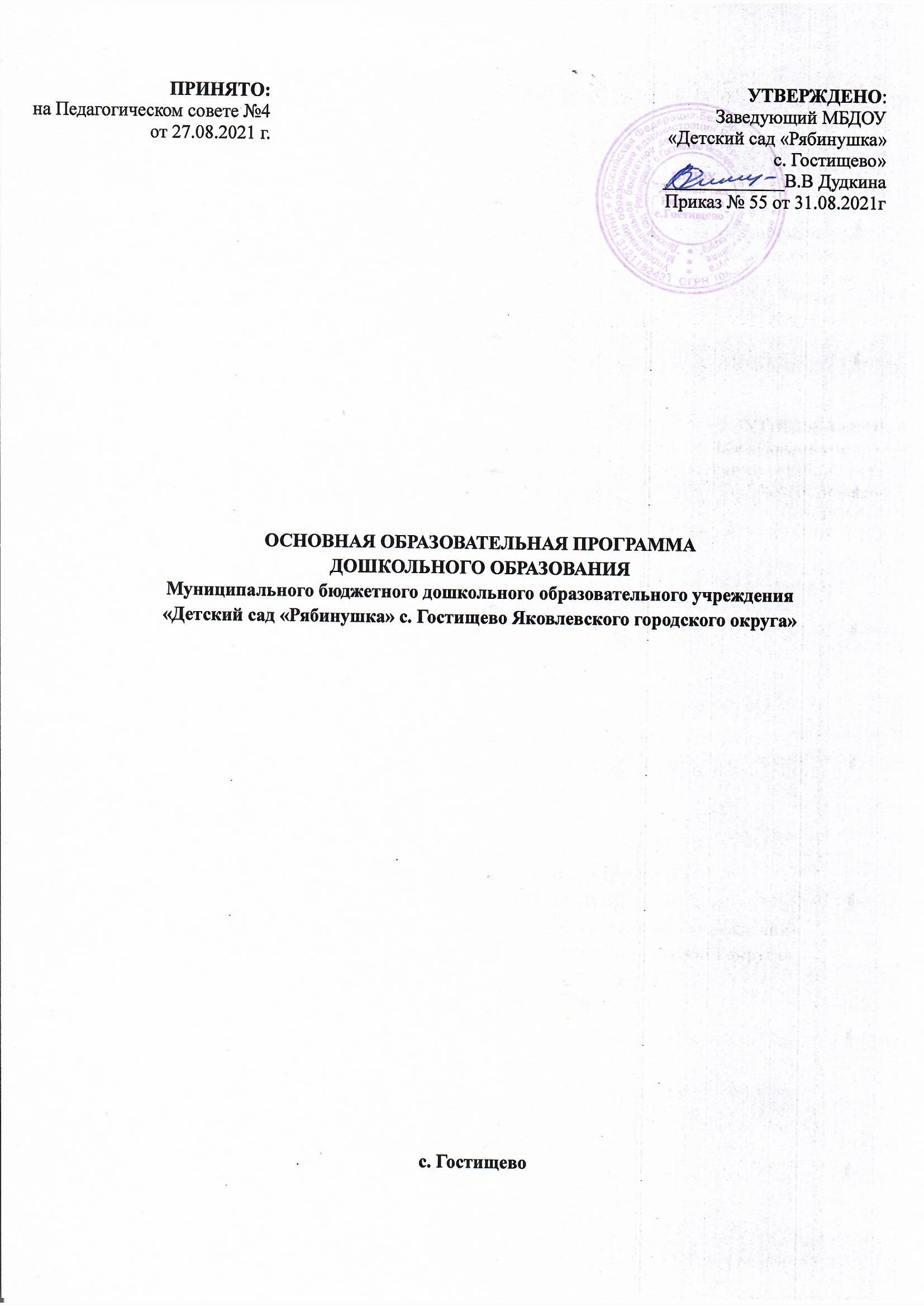 СОДЕРЖАНИЕ:I. ЦЕЛЕВОЙ РАЗДЕЛ………………………………………………………………………...41.1. Пояснительная записка………………………………………………………………….....41.1.1. Цели и задачи реализации Программы…………………………………………………81.1.2. Принципы и подходы к формированию Программы………………………………….91.1.3. Приоритетные направления деятельности ДОУ……………………………………...121.1.4. Возрастные и индивидуальные особенности воспитанников………………………..141.1.5. Специфика условий ДОУ……………………………………………………………….341.1.6. Значимые для разработки и реализации Программы характеристики………………351.2. Планируемые результаты реализации Программы воспитанниками………………….371.3. Развивающее оценивание качества образовательной деятельности по Программе….64Часть, формируемая участниками образовательных отношений…………………………..69II.СОДЕРЖАТЕЛЬНЫЙ РАЗДЕЛ…………………………………………………………772.1. Описание образовательной деятельности в соответствии с направлениями развития ребенка по пяти образовательным областям………………………………………………………...772.1.1. Ранний возраст…………………………………………………………………………..782.1.2. Дошкольный возраст……………………………………………………………………85Образовательная область «Социально-коммуникативное развитие»……………………...85Образовательная область «Познавательное развитие»……………………………………...96Образовательная область «Речевое развитие»……………………………………………...112Образовательная область «Художественно-эстетическое развитие»……………………..118Образовательная область «Физическое развитие»…………………………………………1332.2. Описание  вариативных  форм,  способов, методов  и средств  реализации  Программы …………………………………………………………………………………………...1382.3. Описание образовательной деятельности по профессиональной коррекции нарушений развития детей…………………………………………………………………………..1482.4. Особенности образовательной деятельности разных видов и культурных практик..1612.5. Способы и направления поддержки детской инициативы……………………………1682.6. Особенности взаимодействия педагогического коллектива с семьями воспитанников………………………………………………………………………………………..1712.7. Иные характеристики содержания ООП ДО…………………………………………..175Часть, формируемая участниками образовательных отношений…………………………177III. ОРГАНИЗАЦИОННЫЙ РАЗДЕЛ……………………………………………………1983.1. Материально-техническое обеспечение (обеспеченность материалами и средствами обучения и воспитания)……………………………………………………………………………...1993.2. Кадровые условия реализации Программы……………………………………………2053.3. Организация режима пребывания детей в дошкольной образовательной организации…………………………………………………………………………………………..2053.4. Особенности традиционных событий, праздников, мероприятий…………………...2163.5. Особенности организации развивающей предметно-пространственной среды…….218Часть, формируемая участниками образовательных отношений…………………………228IV. ДОПОЛНИТЕЛЬНЫЙ РАЗДЕЛ……………………………………………………...232Краткая презентация Образовательной программы………………………………………..232V. ПРИЛОЖЕНИЯПриложение № 1 - Рабочие программы воспитателей по возрастным группамПриложение № 2 - Рабочая программа инструктора по физической культуре по реализации образовательной области «Физическое развитие»Приложение № 3 - Рабочая программа музыкального руководителя по реализации образовательной области «Художественно-эстетическое развитие»Приложение № 4 - Рабочая программа педагога-психологаПриложение №5 – Диагностические картыПриложение №6 - Учебный планПриложение № 7- Календарный учебный графикПриложение № 8- Схема распределения образовательной деятельностиПриложение № 9- Режим дня в детском садуПриложение № 10 - Методическое и дидактическое обеспечение образовательного процесса по реализации основной образовательной программы дошкольного образованияПриложение №11 – Модель сетки проектного комплексно-тематического планирования образовательного процесса в возрастных группахI. ЦЕЛЕВОЙ РАЗДЕЛПояснительная запискаОсновная образовательная программа дошкольного образования (ООП ДО) является документом, на основании которого педагоги МБДОУ «Детский сад «Рябинушка» с. Гостищево» организуют образовательный процесс в соответствии с требованиями ФГОС ДО и примерной основной образовательной программой дошкольного образования, зарегистрированной на сайте федерального реестра примерных основных общеобразовательных программ и одобренной решением федерального учебно-методического объединения по общему образованию (протокол от 20 мая 2015 года №2/15).Программа определяет содержание и организацию образовательной деятельности на уровне дошкольного образования, сформирована как программа психолого-педагогической поддержки, позитивной социализации и индивидуализации, развития личности детей дошкольного возраста и определяет комплекс основных характеристик дошкольного образования (объём, содержание и планируемые результаты в виде целевых ориентиров дошкольного образования) в образовательной деятельности МБДОУ.Программа также предназначена для оказания помощи родителям (законным представителям) в воспитании детей, охране и укреплении их физического и психического здоровья, в развитии индивидуальных способностей и необходимой коррекции нарушений их развития на уровне дошкольного образования.Программа разрабатывалась в соответствии с нормативно-правовыми документами:Конвенция о правах ребенка. Принята резолюцией 44/25 Генеральной Ассамблеи от 20 ноября 1989 года. ─ ООН 1990.Федеральный закон 24 июля 1998 г. № 124-ФЗ «Об основных гарантиях прав ребенка в Российской Федерации».Федеральный закон от 29 декабря 2012 года № 273-ФЗ «Об образовании в Российской Федерации» (ред. от 24.03.2021года).Федеральный закон от 8 июня 2020 года № 164-ФЗ «О внесении изменений в статьи 71.1 и 108 Федерального закона «Об образовании в Российской Федерации» (Принят Государственной Думой 27 мая 2020 года, одобрен Советом Федерации 2 июня 2020 года).Федеральный закон от 27 июля 2006 г. № 152–ФЗ «О персональных данных».Федеральный закон от 29 декабря 2010 г. № 436–ФЗ «О защите детей от информации, причиняющей вред их здоровью и развитию».Федеральный закон от 27 июля 2006 года № 149–ФЗ «Об информации, информационных технологиях и защите информации».Указ Президента Российской Федерации от 21 июля 2020 № 474 «О национальных целях развития Российской Федерации на период до 2030 года».Указ Президента Российской Федерации от 29 мая 2018 года № 240 «Об объявлении в Российской Федерации Десятилетия детства».Указ Президента Российской Федерации от 7 мая 2018 г. № 204 «О национальных целях и стратегических задачах развития Российской Федерации на период до 2024 года».Постановлением Правительства Российской Федерации от 26 декабря 2017 года № 1642 «Об утверждении Государственной программы Российской Федерации «Развитие образования» (ред. от 15 марта 2021 года).Постановление Правительства Российской Федерации от 5 августа 2013 года № 662 «Об осуществлении мониторинга системы образования» (ред. от 12 марта 2020).Распоряжение Правительства Российской Федерации от 25 мая 2015 года № 996-р «Об утверждении Стратегии развития воспитания в Российской Федерации на период до 2025 года».Распоряжение Правительства Российской Федерации от 24 декабря 2013 года № 2506-р. «О Концепции развития математического образования в Российской Федерации» (ред. от 08 октября 2020).Постановление Главного государственного санитарного врача РФ от 30 июня 2020 года № 16 «Об утверждении санитарно-эпидемиологических правил СП 3.1/2.4.3598-20 «Санитарно-эпидемиологические требования к устройству, содержанию и организации работы образовательных организаций, и других объектов социальной инфраструктуры для детей и молодежи в условиях распространения новой коронавирусной инфекции (covid-19)» (ред. от 24.03.2021, действуют до 01 января 2022).Постановление Главного государственного санитарного врача РФ от 28 сентября 2020 № 28 «Об утверждении санитарных правил СП 2.4.3648-20 «Санитарно-эпидемиологические требования к организациям воспитания и обучения, отдыха и оздоровления детей, и молодежи» (Зарегистрировано в Минюсте России 18.12.2020 № 61573).Приказ Министерства Просвещения России от 31 июля 2020 года № 373 «Об утверждении Порядка организации и осуществления образовательной деятельности по основным общеобразовательным программам - образовательным программам дошкольного образования».Приказ Министерства образования и науки РФ от 14 июня 2013 года № 462 «Об утверждении Порядка проведения самообследования образовательной организации» (ред. от 14 декабря 2017).Приказ Министерства образования и науки РФ от 28 мая 2014 года № 594 «Об утверждении Порядка разработки примерных основных образовательных программ, проведения их экспертизы и ведения реестра примерных основных образовательных программ» (ред. от 25 мая 2015).Приказ Министерства образования и науки РФ от 17 декабря 2013 № 1155 «Об утверждении федерального государственного образовательного стандарта дошкольного образования» (ред. от 21 января 2019).Приказ Минпрсвещения России от 2 декабря 2019 года № 649 «Об утверждении Целевой модели цифровой образовательной среды».Приказ Министерства образования и науки РФ от 15 мая 2020 года № 236 «Об утверждении Порядка приема на обучение по образовательным программам дошкольного образования» (ред. от 08 сентября 2020).Приказ Федеральной службы по надзору в сфере образования и науки от 14 августа 2020 г. № 831 «Об утверждении требований к структуре официального сайта образовательной организации в информационно-телекоммуникационной сети «Интернет» и формату представления на нем информации».Приказ Минобрнауки России от 10 июня 2020 № 720 «О деятельности отдельных организаций, подведомственных Министерству науки и высшего образования Российской Федерации, в условиях улучшения санитарно-эпидемиологической обстановки на территории Российской Федерации».Приказ Минздравсоцразвития России от 26 августа 2010 г. № 761н «Об утверждении Единого квалификационного справочника должностей руководителей, специалистов и служащих, раздел «Квалификационные характеристики должностей работников образования».Закон Белгородской области от 31 октября 2014 года № 314 «Об образовании в Белгородской области».Постановление Правительства Белгородской области от 30 декабря 2013 года № 528-пп «Об утверждении государственной программы Белгородской области «Развитие образования Белгородской области» (с изменениями на 28 декабря 2020 года).Постановление Правительства Белгородской области от 20 января 2020 года № 17–пп «Об утверждении стратегии развития образования Белгородской области «Доброжелательная школа» на период 2020-2021 годы».Приказ департамента образования Белгородской области от 01 ноября 2019 года № 3403 «Об организации конкурсного отбора региональных ресурсных площадок по реализации модели «Дети в приоритете», утвержденный приказом департамента образования Белгородской области.Приказ департамента образования Белгородской области от 30 декабря 2019 года № 4028 «Об утверждении перечня ресурсных региональных площадок по реализации модели «Дети в приоритете».Приказ департамента образования Белгородской области от 28 февраля 2020 года № 511 «Об организации деятельности участников проекта «Дети в приоритете».Приказ департамента образования Белгородской области от 12 апреля 2021 года № 871 «Об организации и проведении регионального фестиваля детской игры «4Д: дети, движение, дружба, двор» в 2021 году.Письмо департамента образования Белгородской области от 28 апреля 2018 года № 9-09/14/2368 «О развитии семейной формы дошкольного образования».Письмо департамента образования Белгородской области от 24 июля 2018 года № 9-09/14/4241 «О необходимости увеличения охвата родителей (законных представителей) услугами дистанционного консультирования».Письмо департамента образования Белгородской области от 30 апреля 2020 года № 9-09/14/2380 «Методические рекомендации по насыщению развивающей предметно-пространственной среды элементами «доброжелательного пространства».Постановлением Правительства Белгородской области от 10 февраля 2014 года № 20-пп «О поддержке альтернативных форм предоставления дошкольного образования».Письмом департамента образования Белгородской области от 27 апреля 2017 года № 9-09/14/2121 «О направлении методических рекомендаций об обеспечении психолого-педагогической поддержки семьи и повышении педагогической компетенции родителей (законных представителей).Письмом департамента образования Белгородской области от 20 апреля 2017 года № 9-09/14/2000 «О повышении качества обеспечения детей-инвалидов услугами дошкольного образования».Уставом МБДОУ «Детский сад «Рябинушка» с. Гостищево» и иными локальными актами муниципального и институционального уровней.Программа направлена на создание условий развития дошкольников, открывающих возможности для позитивной социализации ребёнка, его всестороннего личностного развития, развития инициативы и творческих способностей на основе сотрудничества со взрослыми и сверстниками в соответствующих дошкольному возрасту видам деятельности.Программа обеспечивает развитие личности детей дошкольного возраста в различных видах общения и деятельности с учётом их возрастных, индивидуальных психологических и физиологических особенностей.Программа отвечает образовательному запросу социума, обеспечивает развитие личности детей дошкольного возраста в различных видах общения и деятельности с учетом их возрастных, индивидуальных психологических и физиологических особенностей, в том числе достижение детьми дошкольного возраста уровня развития, необходимого и достаточного для успешного освоения ими образовательных программ начального общего образования, на основе индивидуального подхода к детям дошкольного возраста и специфичных для детей дошкольного возраста видов деятельности.Программа включает обязательную часть и часть, формируемую участниками образовательных отношений. Обе части являются взаимодополняющими и необходимыми с точки зрения реализации требований Федерального государственного образовательного стандарта дошкольного образования (далее – ФГОС ДО).Программа включает три основных раздела: целевой, содержательный и организационный, в каждом из которых отражается обязательная часть и часть, формируемая участниками образовательных отношений.Обязательная часть Программы предполагает комплексность подхода, обеспечивая развитие детей во всех пяти взаимодополняющих образовательных областях:Социально-коммуникативное развитие;Познавательное развитие;Речевое развитие;Художественно-эстетическое развитие;Физическое развитие.Обязательная часть Программы разработана на основе содержания Проекта примерной основной образовательной программы дошкольного образования «От рождения до школы» //под редакцией Н.Е. Вераксы, Т.С. Комаровой, Э.М. Дорофеевой («Мозаика-синтез», Москва, 2021).В части, формируемой участниками образовательных отношений, представлены выбранные участниками образовательных отношений программы, направленные на развитие детей в образовательных областях, видах деятельности и культурных практиках (парциальные образовательные программы), отобранные с учетом приоритетных региональных направлений, климатических особенностей, а также для обеспечения коррекции нарушений развития и ориентированные на потребность детей и их родителей:Социально-коммуникативное развитие:Парциальная программа «Экономическое воспитание дошкольников: формирование предпосылок финансовой грамотности», Шатова А.Д., Аксенова Ю.А., Кириллов И.Л., Давыдова В.Е., Мищенко И.;Познавательное развитие:Парциальная программа дошкольного образования «Здравствуй мир Белогорья!» Л.В. Серых, Г.А. Репринцева;Парциальная программа «НАУСТИМ — цифровая интерактивная среда»: парциальная образовательная программа для детей от 5 до 11 лет / О. А. Поваляев, Г.В. Глушкова, Н.А. Иванова, Е.В. Сарфанова, С.И. Мусиенко; Физическое развитие: Парциальная программа «Играйте на здоровье!» Физическое воспитание детей 3-7 лет. Л.Н. Волошина, Т.В. Курилова;Парциальная программа «Мой веселый, звонкий мяч!» Физическое развитие детей раннего возраста. Л.Н. Волошина, Л.В. Серых, Т.В. Курилова.Художественно-эстетическое развитие:Парциальная программа «Цветной мир Белогорья» Л.В. Серых, С.И. Линник-Ботова, А.Б. Богун, Н.В. Косова, Н.В. Яковлева;Парциальная программа по музыкальному воспитанию детей дошкольного возраста «Ладушки» И. Каплунова, К. НовоскольцеваДля организации образовательного процесса с детьми с ОВЗ использована:Коррекционная «Комплексная образовательная программа дошкольного образования для детей с тяжелыми нарушениями речи (общим недоразвитием речи) с 3 до 7 лет» под редакцией Н.В. Нищевой. Обеспечение коррекции нарушений развития и социальная адаптация воспитанников с ОВЗ (ТНР), содержание дошкольного образования и условия организации обучения и воспитания детей с ОВЗ определяются адаптированной основной общеобразовательной программой дошкольного образования (и/ или адаптированной образовательной программой), которая обеспечивает развитие личности детей дошкольного возраста с ОВЗ в различных видах общения и деятельности с учетом возрастных, индивидуальных психологических и физиологических особенностей.Примерной адаптированной основной образовательной программы дошкольного образования на основе ФГОС дошкольного образования для детей дошкольного возраста с задержкой психического развития / Шевченко С.Г.; вариативной программы логопедической работы по преодолению общего недоразвития речи у дошкольников» Т.Б. Филичевой, Г.В. Чиркиной. Обеспечение коррекции нарушений развития и социальная адаптация воспитанников с ОВЗ (ЗПР), содержание дошкольного образования и условия организации обучения и воспитания детей с ОВЗ определяются адаптированной основной общеобразовательной программой дошкольного образования (и/ или адаптированной образовательной программой), которая обеспечивает развитие личности детей дошкольного возраста с ОВЗ в различных видах общения и деятельности с учетом возрастных, индивидуальных психологических и физиологических особенностей.Работа по воспитанию, формированию и развитию личности в МБДОУ «Детский сад «Рябинушка» с. Гостищево», осуществляется посредством реализации рабочей Программы воспитания МБДОУ «Детский сад «Рябинушка» с. Гостищево» и календарного плана воспитательной работы ДОУ. Предполагает преемственность по отношению к достижению воспитательных целей начального общего образования, к реализации Программы воспитания.Программа воспитания является неотъемлемым компонентом основной образовательной программы дошкольного образования МБДОУ «Детский сад «Рябинушка» с. Гостищево». Исходя из этого, структура Программы воспитания включает три раздела – целевой, содержательный и организационный, в каждом из них предусматривается обязательная часть и часть, формируемая участниками образовательных отношений.Объём обязательной части Программы составляет не менее 60% от её общего объёма; части, формируемой участниками образовательных отношений – не более 40%.Программа реализуется на государственном языке Российской Федерации – русском, в течение всего времени пребывания обучающегося в ДОУ.Программа реализуется в течение всего времени пребывания обучающегося в МБДОУ.1.1.1. Цели и задачи реализации ПрограммыЦель реализации основной образовательной программы дошкольного общего образования (далее Программа) – создание благоприятных условий для полноценного проживания ребенком дошкольного детства, формирования основ базовой культуры личности, всестороннее развитие психических и физических качеств личности в соответствии с возрастными и индивидуальными особенностями, подготовка к жизни в современном обществе, формирование предпосылок к учебной деятельности, развитие духовно-нравственных качеств, обеспечение безопасности жизнедеятельности дошкольника.Особое внимание в Программе уделяется развитию личности ребенка, сохранению и укреплению здоровья детей, а также воспитанию у дошкольников таких качеств, как патриотизм, активная жизненная позиция, творческий подход в решении различных жизненных ситуаций, уважение к традиционным православным ценностям.Эти цели реализуются в процессе разнообразных видов культурных практик: игровой, коммуникативной, трудовой, познавательно – исследовательской, продуктивной (изобразительная, конструктивная и др.), музыкальной, чтение детской художественной литературы.Образовательная программа призвана обеспечить создание благоприятных условий для полноценного проживания ребенком дошкольного детства, формирование основ базовой культуры личности, всестороннее развитие психических и физических качеств в соответствии с возрастными и индивидуальными особенностями, подготовка к жизни в современном обществе, формирование предпосылок к учебной деятельности, обеспечение безопасности жизнедеятельности дошкольника.Для достижения вышеуказанных целей первостепенное значение имеют:Забота о здоровье, эмоциональном благополучии и своевременном – всестороннем развитии каждого ребенка;Создание в группах атмосферы гуманного и доброжелательного отношения ко всем воспитанникам, что позволяет растить их общительными, добрыми, любознательными, инициативными, стремящимися к самостоятельности и творчеству;Максимальное использование разнообразных видов детской деятельности, их интеграция в целях повышения эффективности воспитательно-образовательного процесса;Творческая организация воспитательно-образовательного процесса;Вариативность использования образовательного материала, позволяющая развивать творчество в соответствии с интересами и наклонностями каждого ребенка;Уважительное отношение к результатам детского творчества;Единство подходов к воспитанию детей в условиях дошкольного образовательного учреждения и семьи;Соблюдение в работе детского сада и начальной школы преемственности, исключающей умственные и физические перегрузки в содержании образования детей дошкольного возраста, обеспечивающей отсутствие давления предметного обучения.Задачи реализации Программы:Охрана и укрепление физического и психического здоровья детей, в том числе их эмоционального благополучия;Обеспечение равных возможностей полноценного развития каждого ребёнка в период дошкольного детства независимо от места проживания, пола, нации, языка, социального статуса, психофизиологических особенностей (в том числе ограниченных возможностей здоровья);Обеспечение преемственности основных образовательных программ дошкольного и начального общего образования;Создание благоприятных условий развития детей в соответствии с их возрастными и индивидуальными особенностями, и склонностями развития способностей и творческого потенциала каждого ребёнка как субъекта отношений с самим собой, другими детьми, взрослыми и миром;Объединение обучения и воспитания в целостный образовательный процесс на основе духовно-нравственных и социокультурных ценностей и принятых в обществе правил и норм поведения в интересах человека, семьи, общества;Формирование общей культуры личности воспитанников, развитие их социальных, нравственных, эстетических, интеллектуальных, физических качеств, инициативности, самостоятельности и ответственности ребёнка, формирования предпосылок учебной деятельности;Обеспечение вариативности и разнообразия содержания образовательных программ и организационных форм уровня дошкольного образования, возможности формирования образовательных программ различной направленности с учётом образовательных потребностей и способностей воспитанников;Формирование социокультурной среды, соответствующей возрастным, индивидуальным, психологическим и физиологическим особенностям детей;Обеспечение психолого-педагогической поддержки семьи и повышения компетентности родителей в вопросах развития, образования и духовно-нравственного воспитания, охраны и укрепления здоровья детей;Определение направлений для систематического межведомственного взаимодействия, а также взаимодействия педагогических и общественных объединений (в том числе сетевого);Решение обозначенных в Программе целей и задач воспитания возможно только при систематической и целенаправленной поддержке педагогом различных форм детской активности и инициативы, начиная с первых дней пребывания ребенка в дошкольном образовательном учреждении. От педагогического мастерства каждого воспитателя, его культуры, любви к детям зависят уровень общего развития, которого достигнет ребенок, степень прочности приобретенных им нравственных качеств. Заботясь о здоровье и всестороннем воспитании детей, педагоги дошкольных образовательных учреждений совместно с семьей должны стремиться сделать счастливым детство каждого ребенка.1.1.2. Принципы и подходы к формированию ПрограммыПри разработке Программы учтены следующие методологические подходы:Качественный подход (Л.С. Выготский, Ж. Пиаже), так как психика ребёнка обладает качественно другими характеристиками, чем психика взрослого человека, и лишь в процессе онтогенетического развития она начинает обладать характеристиками взрослого;Возрастной подход (Л.С. Выготский, А.Н. Леонтьев, Д.Б. Эльконин, Л.И. Божович, А.В. Запорожец, Ж. Пиаже) в связи с тем, что психическое развитие на каждом возрастном этапе подчиняется определённым возрастным закономерностям, а также имеет свою специфику, отличную от другого возраста;Деятельностный подход (А.Н. Леонтьев, Д.Б. Эльконин, А.В. Запорожец, В.В. Давыдов) в соответствии с которым деятельность наравне с обучением рассматривается как движущая сила психического развития. В каждом возрасте существует своя ведущая деятельность, внутри которой возникают новые виды деятельности, развиваются психические процессы и возникают личностные новообразования;Личностный подход (Л.С. Выготский, А.Н. Леонтьев, Д.Б. Эльконин, Л.И. Божович, А.В. Запорожец) так как в основе развития лежит, прежде всего, эволюция поведения и интересов ребёнка, изменение структуры направленности его поведения;Культурно-исторический подход (Л.С. Выготский) рассматривает формирование психики ребёнка в онтогенезе как феномен культурного происхождения.В соответствии с федеральным государственным образовательным стандартом дошкольного образования Программа построена на следующих принципах:1. Поддержка разнообразия детства. Современный мир характеризуется возрастающим многообразием и неопределенностью, отражающимися в самых разных аспектах жизни человека и общества. Многообразие социальных, личностных, культурных, языковых, этнических особенностей, религиозных и других общностей, ценностей и убеждений, мнений и способов их выражения, жизненных укладов особенно ярко проявляется в условиях Российской Федерации – государства с огромной территорией, разнообразными природными условиями, объединяющего многочисленные культуры, народы, этносы. Возрастающая мобильность в обществе, экономике, образовании, культуре требует от людей умения ориентироваться в этом мире разнообразия, способности сохранять свою идентичность и в то же время гибко, позитивно и конструктивно взаимодействовать с другими людьми, способности выбирать и уважать право выбора других ценностей и убеждений, мнений и способов их выражения.2. Сохранение уникальности и самоценности детства как важного этапа в общем развитии человека. Самоценность детства – понимание детства как периода жизни значимого самого по себе, значимого тем, что происходит с ребенком сейчас, а не тем, что этот этап является подготовкой к последующей жизни. Этот принцип подразумевает полноценное проживание ребенком всех этапов детства (младенческого, раннего и дошкольного детства), обогащение (амплификацию) детского развития.3. Позитивная социализация ребенка предполагает, что освоение ребенком культурных норм, средств и способов деятельности, культурных образцов поведения и общения с другими людьми, приобщение к традициям семьи, общества, государства происходят в процессе сотрудничества со взрослыми и другими детьми, направленного на создание предпосылок к полноценной деятельности ребенка в изменяющемся мире.4. Личностно-развивающий и гуманистический характер взаимодействия взрослых (родителей (законных представителей), педагогических и иных работников МБДОУ) и детей. Такой тип взаимодействия предполагает базовую ценностную ориентацию на достоинство каждого участника взаимодействия, уважение и безусловное принятие личности ребенка, доброжелательность, внимание к ребенку, его состоянию, настроению, потребностям, интересам. Личностно-развивающее взаимодействие является неотъемлемой составной частью социальной ситуации развития ребенка в организации, условием его эмоционального благополучия и полноценного развития.5. Содействие и сотрудничество детей и взрослых, признание ребенка полноценным участником (субъектом) образовательных отношений. Этот принцип предполагает активное участие всех субъектов образовательных отношений – как детей, так и взрослых – в реализации программы. Каждый участник имеет возможность внести свой индивидуальный вклад в ход игры, занятия, проекта, обсуждения, в планирование образовательного процесса, может проявить инициативу. Принцип содействия предполагает диалогический характер коммуникации между всеми участниками образовательных отношений. Детям предоставляется возможность высказывать свои взгляды, свое мнение, занимать позицию и отстаивать ее, принимать решения и брать на себя ответственность в соответствии со своими возможностями.6. Сотрудничество МБДОУ с семьей. Сотрудничество, кооперация с семьей, открытость в отношении семьи, уважение семейных ценностей и традиций, их учет в образовательной работе являются важнейшим принципом образовательной программы. Программа предполагает разнообразные формы сотрудничества с семьей как в содержательном, так и в организационном планах.7. Сетевое взаимодействие с организациями социализации, образования, охраны здоровья и другими партнерами, которые могут внести вклад в развитие и образование детей, а также использование ресурсов местного сообщества и вариативных программ дополнительного образования детей для обогащения детского развития. Программа предполагает установление партнерских отношений не только с семьями детей, но и с другими организациями и лицами, которые могут способствовать обогащению социального и/или культурного опыта детей, приобщению детей к национальным традициям (посещение театров, музеев, освоение программ дополнительного образования), к природе и истории родного края; содействовать проведению совместных проектов, экскурсий, праздников, посещению концертов, а также удовлетворению особых потребностей детей, оказанию психолого-педагогической и/или медицинской поддержки в случае необходимости (центры семейного консультирования и др.).8. Индивидуализация дошкольного образования предполагает такое построение образовательной деятельности, которое открывает возможности для индивидуализации образовательного процесса, появления индивидуальной траектории развития каждого ребенка с характерными для данного ребенка спецификой и скоростью, учитывающей его интересы, мотивы, способности и возрастно-психологические особенности. При этом сам ребенок становится активным в выборе содержания своего образования, разных форм активности. Для реализации этого принципа необходимы регулярное наблюдение за развитием ребенка, сбор данных о нем, анализ его действий и поступков; помощь ребенку в сложной ситуации; предоставление ребенку возможности выбора в разных видах деятельности, акцентирование внимания на инициативности, самостоятельности и активности ребенка.9. Возрастная адекватность образования. Этот принцип предполагает подбор педагогом содержания и методов дошкольного образования в соответствии с возрастными особенностями детей. Важно использовать все специфические виды детской деятельности (игру, коммуникативную и познавательно-исследовательскую деятельность, творческую активность, обеспечивающую художественно-эстетическое развитие ребенка), опираясь на особенности возраста и задачи развития, которые должны быть решены в дошкольном возрасте. Деятельность педагога должна быть мотивирующей и соответствовать психологическим законам развития ребенка, учитывать его индивидуальные интересы, особенности и склонности.10. Развивающее вариативное образование. Этот принцип предполагает, что образовательное содержание предлагается ребенку через разные виды деятельности с учетом его актуальных и потенциальных возможностей усвоения этого содержания, и совершения им тех или иных действий, с учетом его интересов, мотивов и способностей. Данный принцип предполагает работу педагога с ориентацией на зону ближайшего развития ребенка (Л.С. Выготский), что способствует развитию, расширению как явных, так и скрытых возможностей ребенка.11. Полнота содержания и интеграция отдельных образовательных областей. В соответствии со Стандартом Программа предполагает всестороннее социально-коммуникативное, познавательное, речевое, художественно-эстетическое и физическое развитие детей посредством различных видов детской активности. Деление Программы на образовательные области не означает, что каждая образовательная область осваивается ребенком по отдельности, в форме изолированных занятий по модели школьных предметов. Между отдельными разделами Программы существуют многообразные взаимосвязи: познавательное развитие тесно связано с речевым и социально-коммуникативным, художественно-эстетическое – с познавательным и речевым и т.п. Содержание образовательной деятельности в одной конкретной области тесно связано с другими областями. Такая организация образовательного процесса соответствует особенностям развития детей раннего и дошкольного возраста.12. Инвариантность ценностей и целей при вариативности средств реализации и достижения целей Программы.Принципы организации коррекционной работы:Единства диагностики и коррекции отклонений в развитии;Коррекции и компенсации, позволяющий определить адресные коррекционно-развивающие технологии в зависимости от структуры и выраженности нарушения;Деятельностный принцип, определяющий ведущую деятельность, стимулирующую психическое и личностное развитие ребенка с ОВЗ. Обеспечение коррекции нарушений развития и социальная адаптация воспитанников с ОВЗ, содержание дошкольного образования и условия организации обучения и воспитания детей с ОВЗ определяются адаптированной основной общеобразовательной программой дошкольного образования (и/ или адаптированной образовательной программой), которая обеспечивает развитие личности детей дошкольного возраста с ОВЗ в различных видах общения и деятельности с учетом возрастных, индивидуальных психологических и физиологических особенностей.Деятельностный подход: организация образовательного процесса строится на основе ведущих видов детской деятельности: общении, игре, познавательно-исследовательской деятельности - как сквозных механизмах развития ребенка. Деятельность развивается от возраста к возрасту, меняются ее содержание и форма.Для детей раннего возраста:Предметная деятельность и игры с составными и динамическими игрушками;Экспериментирование с материалами и веществами (песок, вода, тесто и пр.);Общение с взрослым и совместные игры со сверстниками под руководством взрослого;Самообслуживание и действия с бытовыми предметами-орудиями (ложка, совок, лопатка и пр.);Восприятие смысла музыки, сказок, стихов, рассматривание картинок;Двигательная активность.Для детей дошкольного возраста (3-7 лет)Игровая деятельность (включая сюжетно-ролевую игру как ведущую деятельность детей дошкольного возраста, а также игру с правилами и другие виды игры);Коммуникативная (общение и взаимодействие со взрослыми и сверстниками);Познавательно-исследовательская (исследования объектов окружающего мира и экспериментирования с ними; восприятие художественной литературы и фольклора);Самообслуживание и элементарный бытовой труд (в помещении и на улице);Конструирование из разного материала, включая конструкторы, модули, бумагу, природный и иной материал;Изобразительная (рисования, лепки, аппликации);Музыкальная (восприятие и понимание смысла музыкальных произведений, пение, музыкально-ритмические движения, игры на детских музыкальных инструментах);Двигательная (овладение основными движениями) активность ребенка.Индивидуально-дифференцированный подход: все воспитательные мероприятия, приемы обучения дошкольников направлены на утверждение самоценности личности ребенка, на создание условий для включения в успешную деятельность каждого ребенка. Обучение и воспитание соматически ослабленных детей в образовательно-воспитательном процессе ДОУ имеют реабилитационную направленность. Педагоги владеют информацией о состоянии здоровья, знанием возрастных и индивидуальных особенностей, специфических возможностей развития каждого ребенка.Компетентностный подход позволяет педагогам МБДОУ структурировать содержание и организацию образовательного процесса в соответствии с потребностями, интересами воспитанников.Интегративный подход дает возможность развивать в единстве познавательную, эмоциональную и практическую сферы личности ребенка.1.1.3. Приоритетные направления деятельностиОсновным приоритетным направлением в ДОУ является – физкультурно-оздоровительное направление.Ведущие цели физкультурно-оздоровительной работы в детском саду:Стабилизация физического, психологического и эмоционального благополучия воспитанников.Улучшение соматических показателей.Снижение заболеваемости, снижение риска возникновения осложнений после заболеваний.Снижение роста хронической патологии.Улучшение функционального состояния дошкольников.Эти цели реализуются в процессе разнообразных видов детской деятельности: игровой, учебной, художественной, двигательной, элементарно-трудовой.Для достижения целей значение имеют:Забота о здоровье, эмоциональном благополучии и своевременном всестороннем развитием каждого ребенка.Создание в группах атмосферы гуманного и доброжелательного отношения ко всем воспитанникам, что позволит растить их общительными, добрыми, любознательными, инициативными, стремящимися к самостоятельности и творчеству.Максимальное использование разнообразных видов детской деятельности; их интеграция в целях повышения эффективности образовательного процесса.Творческая организация (креативность) процесса воспитания и обучения.Вариативность использования образовательного материала, позволяющая развивать творчество в соответствии с интересами и наклонностями каждого ребенка.Уважительное отношение к результатам детского творчества.Обеспечение развития ребенка в процессе воспитания и обучения.Координация подходов к воспитанию детей в условиях ДОУ и семьи.Организационная работаВся работа по физическому воспитанию детей проводится с учетом состояния здоровья детей и осуществлялась инструктором по физической культуре Карыповой Н.А. и воспитателями групп при регулярном контроле со стороны медицинской сестрой и старшим воспитателем.С целью снижения заболеваемости в детском саду разработана и успешно применяется система закаливающих мероприятий в повседневной жизни и специально организованная. Используются все природные факторы: вода, воздух, солнце. Закаливающие мероприятия осуществляются круглый год, но их вид и методика меняются в зависимости от сезона и погоды.Обширная профилактическая работа включает в себя:облегченную одежду для детей в детском саду;соблюдение сезонной одежды детей на прогулке, учитывая их индивидуальное состояние здоровья;соблюдение температурного режима в течение дня;дыхательную гимнастику после сна;мытье прохладной водой рук по локоть;правильную организацию прогулки и ее длительность;неспецифическую профилактику респираторных заболеваний.В утреннюю гимнастику и физкультурные ООД включаются коррегирующие упражнения для профилактики сколиоза, нарушения осанки, плоскостопия. На не физкультурных ООД и между ООД организовывается двигательно-оздоровительные моменты: упражнения и задания на развитие мелких мышц руки, задания на развитие мимики и артикуляции и т.п.В течение года ежемесячно проводится анализ заболеваемости и посещаемости детьми МБДОУ. В ходе анализа было выявлено, что в сравнении с предыдущим учебным годом:снижена заболеваемость;снижено число пропусков на одного ребенка;сократилось число пропусков детодней по болезни.Количество детей при этом существенно не менялось. Показатель уровня заболеваемости детей в сравнении с районным показателем ниже. В детском саду выполняются все виды здоровьесберегающих технологий: медико-профилактические; физкультурно-оздоровительные; технологии обеспечения социально-психологического благополучия ребенка; здоровьесбережения и здоровьеобогащения педагогов дошкольного образования; валеологического просвещения родителей; здоровьесберегающие образовательные технологии в детском саду.Элементы медико-профилактической технологии:организация мониторинга здоровья дошкольников;разработка рекомендаций по оптимизации детского здоровья;организация и контроль питания детей раннего и дошкольного возраста, физического развития дошкольников, закаливания;организация профилактических мероприятий в детском саду;организация контроля и помощь в обеспечении требований СанПиНов;организация здоровьесберегающей среды в ДОУЭлементы физкультурно-оздоровительной технологии:развитие физических качеств, двигательной активности;становление физической культуры дошкольников;дыхательная гимнастика;массаж и самомассаж;профилактика плоскостопия и формирование правильной осанки;воспитание привычки к повседневной физической активности и заботе о здоровье.1.1.4. Возрастные и индивидуальные особенности воспитанниковРанний возрастВ раннем возрасте развивается самостоятельность детей, формируется предметно-игровая деятельность, появляются элементы сюжетной игры. Общение с взрослым носит ситуативно-деловой характер, затем характер делового сотрудничества. Совершенствуются восприятие, речь, наглядно-действенное мышление, чувственное познание действительности.На развитие основных движений ребенка частично влияют пропорции его тела: короткие ноги, длинное туловище, большая голова. Малыш до полутора лет часто падает при ходьбе, не всегда может вовремя остановиться, обойти препятствие. Несовершенна и осанка. Вследствие недостаточного развития мышечной системы ребенку трудно долго выполнять однотипные движения, например, ходить с мамой «только за ручку». Для детей второго года жизни характерна высокая двигательная активность.Постепенно совершенствуется ходьба. Дети учатся свободно передвигаться на прогулке: они взбираются на бугорки, ходят по траве, перешагивают через небольшие препятствия, например, палку, лежащую на земле. Исчезает шаркающая походка. В подвижных играх и на музыкальных занятиях дети выполняют боковые шаги, медленно кружатся на месте.При обучении и правильном подборе игрового материала дети осваивают действия с разнообразными игрушками: разборными (пирамиды, матрешки и др.), строительным материалом и сюжетными игрушками (куклы с атрибутами к ним, мишки). Эти действия ребенок воспроизводит по подражанию после показа взрослого.Постепенно из отдельных действий складываются «цепочки», и малыш учится доводить предметные действия до результата: заполняет колечками всю пирамиду, подбирая их по цвету и размеру, из строительного материала возводит по образцу, а затем по памяти забор, паровозик, башенку и другие несложные постройки.Значительные перемены происходят и в действиях с сюжетными игрушками. Дети начинают переносить разученное действие с одной игрушкой (кукла) на другие (мишки, зайки); они активно ищут предмет, необходимый для завершения действия (одеяло, чтобы уложить куклу спать, мисочку, чтобы накормить мишку).В процессе разнообразной деятельности с взрослыми дети усваивают, что одно и то же действие может относиться к разным предметам: «надень шапку, надень колечки на пирамидку» и т. д. Важным приобретением речи и мышления является формирующаяся на втором году жизни способность обобщения. Слово в сознании ребенка начинает ассоциироваться не с одним предметом, а обозначать все предметы, относящиеся к этой группе, несмотря на различия по цвету, размеру и даже внешнему виду (кукла большая и маленькая, голышом и одетая, кукла-мальчик и кукла-девочка). Способность обобщения позволяет детям узнавать предметы, изображенные на картинке, в то время как в начале года на просьбу показать какой-либо предмет малыш ориентировался на случайные несущественные признаки. Так, словом «кх» он мог обозначать и кошку, и меховой воротник.Малыш привыкает к тому, что между предметами существуют разные связи, а взрослые и дети действуют в разных ситуациях, поэтому ему понятны сюжетные инсценировки (показ игрушек, персонажей кукольного и настольного театра).Впечатления от таких показов, заинтересованного рассматривания сохраняются в памяти. Поэтому дети старше полутора лет способны поддерживать диалог-воспоминание с взрослым о недавних событиях или вещах, связанных с их личным опытом: «Кто гулял?» — «Что видели?» — «Собачку». — «Кого кормили зернышками?» — «Птичку».Активный словарь на протяжении года увеличивается неравномерно. К полутора годам он равен примерно 20–30 словам. После 1 года 8–10 месяцев происходит скачок, развивается активно используемый словарь. В нем много глаголов и существительных, встречаются простые прилагательные и наречия (тут, там, туда и т. д.), а также предлоги.Упрощенные слова (ту-ту, ав-ав) заменяются обычными, пусть и несовершенными в фонетическом отношении. После полутора лет ребенок чаще всего воспроизводит контур слова (разное число слогов), наполняя его звуками-заместителями, более или менее близкими по звучанию слышимому образцу. Попытки улучшить произношение, повторяя слово за взрослым, в этом возрасте не приносят успеха. Это становится возможным лишь на третьем году жизни. Ребенок в большинстве случаев после полутора лет правильно произносит губно-губные звуки (п, б, м), передние небноязычные (т, д, н), задние небноязычные (г, х). Свистящие, шипящие и сонорные звуки, а также слитные фонемы в словах, произносимых ребенком, встречаются крайне редко.К полутора годам в высказываниях детей появляются двухсловные предложения, а в конце второго года обычным становится использование трех-, четырехсловных предложений.На втором году жизни ребенок усваивает имена взрослых и детей, с которыми общается повседневно, а также некоторые родственные отношения (мама, папа, бабушка). Он понимает элементарные человеческие чувства, обозначаемые словами «радуется», «сердится», «испугался», «жалеет». В речи появляются оценочные суждения: «плохой», «хороший», «красивый».Совершенствуется самостоятельность детей в предметно-игровой деятельности и самообслуживании. Малыш постепенно овладевает умением самостоятельно есть любую пищу, умываться и мыть руки, приобретает навыки опрятности, аккуратности.Расширяется ориентировка в ближайшем окружении. Знание того, как называются части помещения группы (мебель, одежда, посуда), помогает ребенку выполнять несложные (состоящие из одного, а к концу года из 2–3 действий) поручения взрослых. Постепенно он привыкает соблюдать элементарные правила поведения, обозначаемые словами «можно», «нельзя», «нужно». Общение с взрослым носит деловой, объектно-направленный характер.Наблюдается быстрое и разноплановое развитие предметно-игрового поведения, благодаря чему к концу пребывания детей во второй группе раннего возраста у них формируются компоненты всех видов деятельности, характерных для периода дошкольного детства.Происходит быстрое развитие разных сторон речи и ее функций. Хотя темп развития понимания речи окружающих по-прежнему опережает умение говорить, в конце второго года активный словарь состоит уже из 200–300 слов. С помощью речи можно организовать поведение ребенка, а речь самого малыша становится основным средством общения с взрослым.С одной стороны, возрастает самостоятельность ребенка во всех сферах жизни, с другой — он осваивает правила поведения в группе (играть рядом, не мешая другим, помогать, если это понятно и несложно). Все это является основой для развития в будущем совместной игровой деятельности.На третьем году жизни дети становятся самостоятельнее. Продолжают развиваться предметная деятельность, деловое сотрудничество ребенка и взрослого; совершенствуются восприятие, речь, начальные формы произвольного поведения, игры, наглядно-действенное мышление, в конце года появляются основы наглядно-образного мышления.В ходе совместной со взрослыми предметной деятельности продолжает развиваться понимание речи. Слово отделяется от ситуации и приобретает самостоятельное значение. Дети продолжают осваивать названия окружающих предметов, учатся выполнять простые словесные просьбы взрослых в пределах видимой наглядной ситуации. Количество понимаемых слов значительно возрастает. Совершенствуется регуляция поведения в результате обращения взрослых к ребенку, который начинает понимать не только инструкцию, но и рассказ взрослых. Интенсивно развивается активная речь детей. К 3 годам они осваивают основные грамматические структуры, пытаются строить простые предложения, в разговоре со взрослым используют практически все части речи. Активный словарь достигает примерно 1000–1500 слов. К концу третьего года жизни речь становится средством общения ребенка со сверстниками. В этом возрасте у детей формируются новые виды деятельности: игра, рисование, Интенсивно развивается активная речь детей. К трем годам они осваивают основные грамматические структуры, пытаются строить сложные и сложноподчиненные предложения, в разговоре с взрослыми используют практически все части речи. Активный словарь достигает примерно 1500–2500 слов.К концу третьего года жизни речь становится средством общения ребенка со сверстниками. В этом возрасте у детей формируются новые виды деятельности: игра, рисование, конструирование.Игра носит процессуальный характер, главное в ней — действия, которые совершаются с игровыми предметами, приближенными к реальности. В середине третьего года жизни широко используются действия с предметами-заместителями.Появление собственно изобразительной деятельности обусловлено тем, что ребенок уже способен сформулировать намерение изобразить какой-либо предмет. Типичным является изображение человека в виде «головонога» — окружности и отходящих от нее линий.На третьем году жизни совершенствуются зрительные и слуховые ориентировки, что позволяет детям безошибочно выполнять ряд заданий: осуществлять выбор из 2–3 предметов по форме, величине и цвету; различать мелодии; петь.Совершенствуется слуховое восприятие, прежде всего фонематический слух. К трем годам дети воспринимают все звуки родного языка, но произносят их с большими искажениями.Основной формой мышления является наглядно-действенная. Ее особенность заключается в том, что возникающие в жизни ребенка проблемные ситуации разрешаются путем реального действия с предметами.К концу третьего года жизни у детей появляются зачатки наглядно-образного мышления. Ребенок в ходе предметно-игровой деятельности ставит перед собой цель, намечает план действия и т. п.Для детей этого возраста характерна неосознанность мотивов, импульсивность и зависимость чувств и желаний от ситуации. Дети легко заражаются эмоциональным состоянием сверстников. Однако в этот период начинает складываться и произвольность поведения. Она обусловлена развитием орудийных действий и речи. У детей появляются чувства гордости и стыда, начинают формироваться элементы самосознания, связанные с идентификацией с именем и полом. Ранний возраст завершается кризисом трех лет. Ребенок осознает себя как отдельного человека, отличного от взрослого. У него формируется образ Я. Кризис часто сопровождается рядом отрицательных проявлений: негативизмом, упрямством, нарушением общения с взрослым и др. Кризис может продолжаться от нескольких месяцев до двух лет. Но его может и не быть.Младшая группа (3-4 года)В возрасте 3-4 лет ребенок постепенно выходит за пределы семейного круга. Его общение становится вне ситуативным. Взрослый становится для ребенка не только членом семьи, но и носителем определенной общественной функции. Желание ребенка выполнять такую же функцию приводит к противоречию с его реальными возможностями. Это противоречие разрешается через развитие игры, которая становится ведущим видом деятельности в дошкольном возрасте.Главной особенностью игры является ее условность: выполнение одних действий с одними предметами предполагает их отнесенность к другим действиям с другими предметами. Основным содержанием игры младших дошкольников являются действия с игрушками и предметами-заместителями. Продолжительность игры небольшая. Младшие дошкольники ограничиваются игрой с одной-двумя ролями и простыми, неразвернутыми сюжетами. Игры с правилами в этом возрасте только начинают формироваться.Изобразительная деятельность ребенка зависит от его представлений о предмете. В этом возрасте они только начинают формироваться. Графические образы бедны. У одних детей в изображениях отсутствуют детали, у других рисунки могут быть более детализированы. Дети уже могут использовать цвет. Большое значение для развития мелкой моторики имеет лепка. Младшие дошкольники способны под руководством взрослого вылепить простые предметы. Известно, что аппликация оказывает положительное влияние на развитие восприятия. В этом возрасте детям доступны простейшие виды аппликации. Конструктивная деятельность в младшем дошкольном возрасте ограничена возведением несложных построек по образцу и по замыслу.В младшем дошкольном возрасте развивается перспективная деятельность. Дети от использования предэталонов — индивидуальных единиц восприятия — переходят к сенсорным эталонам — культурно-выработанным средствам восприятия. К концу младшего дошкольного возраста дети могут воспринимать до 5 и более форм предметов и до 7 и более цветов, способны дифференцировать предметы по величине, ориентироваться в пространстве группы детского сада, а при определенной организации образовательного процесса и в помещении всего дошкольного учреждения.Развиваются память и внимание. По просьбе взрослого дети могут запомнить 3-4 слова и 5-6 названий предметов. К концу младшего дошкольного возраста они способны запомнить значительные отрывки из любимых произведений. Продолжает развиваться наглядно-действенное мышление. При этом преобразования ситуаций в ряде случаев осуществляются на основе целенаправленных проб с учетом желаемого результата. Дошкольники способны установить некоторые скрытые связи и отношения между предметов. В младшем дошкольном возрасте начинает развиваться воображение, которое особенно наглядно проявляется в игре, когда одни объекты выступают в качестве заместителей других. Взаимоотношения детей обусловлены нормами и правилами. В результате целенаправленного воздействия они могут усвоить относительно большое количество норм, которые выступают основанием для оценки собственных действий и действий других детей. Взаимоотношения детей ярко проявляются в игровой деятельности. Они скорее играют рядом, чем активно вступают во взаимодействие. Однако уже в этом возрасте могут наблюдаться устойчивые избирательные взаимоотношения. Конфликты между детьми возникают преимущественно по поводу игрушек. Положение ребенка в группе сверстников во многом определяется мнением воспитателя. В младшем дошкольном возрасте можно наблюдать соподчинение мотивов поведения в относительно простых ситуациях. Сознательное управление поведением только начинает складываться; во многом поведение ребенка еще ситуативное. Вместе с тем можно наблюдать и случаи ограничения собственных побуждений самим ребенком, сопровождаемые словесными указаниями. Начинает развиваться самооценка, при этом дети в значительной мере ориентируются на оценку воспитателя. Продолжает развиваться также их половая идентификация, что проявляется в характере выбираемых игрушек и сюжетов.Средняя группа (4-5 лет)В игровой деятельности детей среднего дошкольного возраста появляются ролевые взаимодействия. Они указывают на то, что дошкольники начинают отделять себя от принятой роли. В процессе игры роли могут меняться. Игровые действия начинают выполняться не ради них самих, а ради смысла игры. Происходит разделение игровых и реальных взаимодействий детей.Развивается изобразительная деятельность. Рисунок становится предметным и детализированным. Графическое изображение человека характеризуется наличием туловища, глаз, рта, носа, волос, иногда одежды и ее деталей. Совершенствуется техническая сторона изобразительной деятельности. Дети могут рисовать основные геометрические фигуры, вырезать ножницами, наклеивать изображения на бумагу и т.д.Усложняется конструирование. Постройки могут включать 5–6 деталей. Формируются навыки конструирования по собственному замыслу, а также планирование последовательности действий.Двигательная сфера ребенка характеризуется позитивными изменениями мелкой и крупной моторики. Развиваются ловкость, координация движений. Дети в этом возрасте лучше, чем младшие дошкольники, удерживают равновесие, перешагивают через небольшие преграды. Усложняются игры с мячом.К концу среднего дошкольного возраста восприятие детей становится более развитым. Они оказываются способными назвать форму, на которую похож тот или иной предмет. Могут вычленять в сложных объектах простые формы и из простых форм воссоздавать сложные объекты. Дети способны упорядочить группы предметов по сенсорному признаку — величине, цвету; выделить такие параметры, как высота, длина и ширина. Совершенствуется ориентация в пространстве.Возрастает объем памяти. Дети запоминают до 7–8 названий предметов. Начинает складываться произвольное запоминание: дети способны принять задачу на запоминание, помнят поручения взрослых, могут выучить небольшое стихотворение и т.д.Начинает развиваться образное мышление. Дети способны использовать простые схематизированные изображения для решения несложных задач. Дошкольники могут строить по схеме, решать лабиринтные задачи. Развивается предвосхищение. На основе пространственного расположения объектов дети могут сказать, что произойдет в результате их взаимодействия. Однако при этом им трудно встать на позицию другого наблюдателя и во внутреннем плане совершить мысленное преобразование образа.Для детей этого возраста особенно характерны известные феномены Ж. Пиаже: сохранение количества, объема и величины. Например, если им предъявить три черных кружка и семь белых кружков из бумаги и спросить: «Каких кружков больше — черных или белых?», большинство ответят, что белых больше. Но если спросить: «Каких больше - белых или бумажных?», ответ будет таким же - больше белых.Продолжает развиваться воображение. Формируются такие его особенности, как оригинальность и произвольность. Дети могут самостоятельно придумать небольшую сказку на заданную тему.Увеличивается устойчивость внимания. Ребенку оказывается доступной сосредоточенная деятельность в течение 15–20 минут. Он способен удерживать в памяти при выполнении каких-либо действий несложное условие.В среднем дошкольном возрасте улучшается произношение звуков и дикция. Речь становится предметом активности детей. Они удачно имитируют голоса животных, интонационно выделяют речь тех или иных персонажей. Интерес вызывают ритмическая структура речи, рифмы.Развивается грамматическая сторона речи. Дошкольники занимаются словотворчеством на основе грамматических правил. Речь детей при взаимодействии друг с другом носит ситуативный характер, а при общении с взрослым становится вне ситуативной.Изменяется содержание общения ребенка и взрослого. Оно выходит за пределы конкретной ситуации, в которой оказывается ребенок. Ведущим становится познавательный мотив. Информация, которую ребенок получает в процессе общения, может быть сложной и трудной для понимания, но она вызывает у него интерес.У детей формируется потребность в уважении со стороны взрослого, для них оказывается чрезвычайно важной его похвала. Это приводит к их повышенной обидчивости на замечания. Повышенная обидчивость представляет собой возрастной феномен.Взаимоотношения со сверстниками характеризуются избирательностью, которая выражается в предпочтении одних детей другим. Появляются постоянные партнеры по играм. В группах начинают выделяться лидеры. Появляются конкурентность, соревновательность. Последняя важна для сравнения себя с другим, что ведет к развитию образа Я ребенка, его детализации.Основные достижения возраста связаны с развитием игровой деятельности; появлением ролевых и реальных взаимодействий; с развитием изобразительной деятельности; конструированием по замыслу, планированием; совершенствованием восприятия, развитием образного мышления и воображения, эгоцентричностью познавательной позиции; развитием памяти, внимания, речи, познавательной мотивации; формированием потребности в уважении со стороны взрослого, появлением обидчивости, конкурентности, соревновательности со сверстниками; дальнейшим развитием образа Я ребенка, его детализацией.Старшая группа (5-6 лет)Дети шестого года жизни уже могут распределять роли до начала игры и строить свое поведение, придерживаясь роли. игровое взаимодействие сопровождается речью, соответствующей и по содержанию, и интонационно взятой роли. Речь, сопровождающая реальные отношения детей, отличается от ролевой речи.Дети начинают осваивать социальные отношения и понимать подчиненность позиций в различных видах деятельности взрослых, одни роли становятся для них более привлекательными, чем другие. При распределении ролей могут возникать конфликты, связанные с субординацией ролевого поведения. Наблюдается организация игрового пространства, в котором выделяются смысловой «центр» и «периферия». (В игре «Больница» таким центром оказывается кабинет врача, в игре «Парикмахерская» — зал стрижки, а зал ожидания выступает в качестве периферии игрового пространства.) Действия детей в играх становятся разнообразными.Развивается изобразительная деятельность детей. Это возраст наиболее активного рисования. В течение года дети способны создать до двух тысяч рисунков. Рисунки могут быть самыми разными по содержанию: это и жизненные впечатления детей, и воображаемые ситуации, и иллюстрации к фильмам и книгам. Обычно рисунки представляют собой схематичные изображения различных объектов, но могут отличаться оригинальностью композиционного решения, передавать статичные и динамичные отношения. Рисунки приобретают сюжетный характер; большими или, напротив, существенными изменениями. Изображение человека становится более детализированным и пропорциональным. По рисунку можно судить о половой принадлежности и эмоциональном состоянии изображенного человека.Конструирование характеризуется умением анализировать условия, в которых протекает эта деятельность. Дети используют и называют различные детали деревянного конструктора. Могут заменить детали постройки в зависимости от имеющегося материала. Овладевают обобщенным способом обследования образца. Дети способны выделять основные части предполагаемой постройки. Конструктивная деятельностьможет осуществляться на основе схемы, по замыслу и по условиям. Появляется конструирование в ходе совместной деятельности. Дети могут конструировать из бумаги, складывая ее в несколько раз (два, четыре, шесть сгибаний); из природного материала. Они осваивают два способа конструирования:1) от природного материала к художественному образу (ребенок «достраивает» 2) природный материал до целостного образа, дополняя его различными деталями);2) от художественного образа к природному материалу (ребенок подбирает необходимый материал, для того чтобы воплотить образ).Продолжает совершенствоваться восприятие цвета, формы и величины, строения предметов; систематизируются представления детей. Они называют не только основные цвета и их оттенки, но и промежуточные цветовые оттенки, форму прямоугольников, овалов, треугольников. Воспринимают величину объектов, легко выстраивают вряд — по возрастанию или убыванию — до 10 различных предметов.Однако дети могут испытывать трудности при анализе пространственного положения объектов, если сталкиваются с несоответствием формы и их пространственного расположения. Это свидетельствует о том, что в различных ситуациях восприятие представляет для дошкольников известные сложности, особенно если они должны одновременно учитывать несколько различных и при этом противоположных признаков.В старшем дошкольном возрасте продолжает развиваться образное мышление. Дети способны не только решить задачу в наглядном плане, но и совершить преобразования объекта, указать, в какой последовательности объекты вступят во взаимодействие и т. д. Однако подобные решения окажутся правильными только в том случае, если дети будут применять адекватные мыслительные средства. Среди них можно выделить схематизированные представления, которые возникают в процессе наглядного моделирования; комплексные представления, отражающие представления детей о системе признаков, которыми могут обладать объекты, а также представления, что отражающие стадии преобразования различных объектов и явлений (представления о цикличности изменений): представления о смене времен года, дня и ночи, об увеличении и уменьшении объектов в результате различных воздействий, представления о развитии и т. д. Кроме того, продолжают совершенствоваться обобщения, что является основой словесно-логического мышления. В дошкольном возрасте у детей еще отсутствуют представления о классах объектов. Дети группируют объекты по признакам, которые могут изменяться, однако начинают формироваться операции логического сложения (объединения) и умножения (пересечения) классов. Так, например, старшие дошкольники при группировке объектов могут учитывать два признака: цвет и форму (материал) и т. д.Как показали исследования отечественных психологов, дети старшего дошкольного возраста способны рассуждать и давать адекватные причинные объяснения, если анализируемые отношения не выходят за пределы их наглядного опыта. Развитие воображения в этом возрасте позволяет детям сочинять достаточно оригинальные и последовательно разворачивающиеся истории. Воображение будет активно развиваться лишь при условии проведения специальной работы по его активизации.Продолжают развиваться устойчивость, распределение, переключаемость внимания. Наблюдается переход от непроизвольного к произвольному вниманию.Продолжает совершенствоваться речь, в том числе ее звуковая сторона. Дети могут правильно воспроизводить шипящие, свистящие и сонорные звуки. Развиваются фонематический слух, интонационная выразительность речи при чтении стихов в сюжетно-ролевой игре и в повседневной жизни. Совершенствуется грамматический строй речи. Дети используют практически все части речи, активно занимаются словотворчеством. Богаче становится лексика: активно используются синонимы и антонимы. Развивается связная речь. Дети могут пересказывать, рассказывать по картинке, передавая не только главное, но и детали. Достижения этого возраста характеризуются распределением ролей в игровой деятельности; структурированием игрового пространства; дальнейшим развитием изобразительной деятельности, отличающейся высокой продуктивностью; применением в конструировании обобщенного способа обследования образца; усвоением обобщенных способов изображения предметов одинаковой формы.Восприятие в этом возрасте характеризуется анализом сложных форм объектов; развитие мышления сопровождается освоением мыслительных средств (схематизированные представления, комплексные представления, представления о цикличности изменений); развиваются умение обобщать, причинное мышление, воображение, произвольное внимание, речь, образ Я.Подготовительная к школе группаВ сюжетно-ролевых играх дети подготовительной к школе группы начинают осваивать сложные взаимодействия людей, отражающие характерные значимые жизненные ситуации, например, свадьбу, рождение ребенка, болезнь и т.д. Игровые действия детей становятся более сложными, обретают особый смысл, который не всегда открывается взрослому. Игровое пространство усложняется. В нем может быть несколько центров, каждый из которых поддерживает свою сюжетную линию. При этом дети способны отслеживать поведение партнеров по всему игровому пространству и менять свое поведение в зависимости от места в нем. Так, ребенок уже обращается к продавцу не просто как покупатель, а как покупатель-мама или покупатель-шофер и т.п.Исполнение роли акцентируется не только самой ролью, но и тем, в какой части игрового пространства эта роль воспроизводится. Например, исполняя роль водителя автобуса, ребенок командует пассажирами и подчиняется инспектору ГИБДД. Если логика игры требует появления новой роли, то ребенок может по ходу игры взять на себя новую роль, сохранив при этом роль, взятую ранее. Дети могут комментировать исполнение роли тем или иным участником игры. Образы из окружающей жизни и литературных произведений, передаваемые детьми в изобразительной деятельности, становятся сложнее. Рисунки приобретают более детализированный характер, обогащается их цветовая гамма. Более явными становятся различия между рисунками мальчиков и девочек. Мальчики охотно изображают технику, космос, военные действия и т.п. Девочки обычно рисуют женские образы: принцесс, балерин, моделей и т.п. Часто встречаются и бытовые сюжеты: мама и дочка, комната и т.п. Изображение человека становится еще более детализированным и пропорциональным. Появляются пальцы на руках, глаза, рот, нос, брови, подбородок. Одежда может быть украшена различными деталями. При правильном педагогическом подходе у дошкольников формируются художественно-творческие способности в изобразительной деятельности. К подготовительной к школе группе дети в значительной степени осваивают конструирование из строительного материала. Они свободно владеют обобщенными способами анализа как изображений, так и построек; не только анализируют основные конструктивные особенности различных деталей, но и определяют их форму на основе сходства со знакомыми им объемными предметами. Свободные постройки становятся симметричными и пропорциональными, их строительство осуществляется на основе зрительной ориентировки. Дети быстро и правильно подбирают необходимый материал. Они достаточно точно представляют себе последовательность, в которой будет осуществляться постройка, и материал, который понадобится для ее выполнения; способны выполнять различные по степени сложности постройки как по собственному замыслу, так и по условиям.В этом возрасте дети уже могут освоить сложные формы сложения из листа бумаги и придумывать собственные, но этому их нужно специально обучать. Данный вид деятельности не просто доступен детям — он важен для углубления их пространственных представлений. Усложняется конструирование из природного материала. Дошкольникам уже доступны целостные композиции по предварительному замыслу, которые могут передавать сложные отношения, включать фигуры людей и животных. У детей продолжает развиваться восприятие, однако они не всегда могут одновременно учитывать несколько различных признаков. Развивается образное мышление, однако воспроизведение метрических отношений затруднено. Это легко проверить, предложив детям воспроизвести на листе бумаги образец, на котором нарисованы девять точек, расположенных не на одной прямой. Как правило, дети не воспроизводят метрические отношения между точками: при наложении рисунков друг на друга точки детского рисунка не совпадают с точками образца.Продолжают развиваться навыки обобщения и рассуждения, но они в значительной степени ограничиваются наглядными признаками ситуации. Продолжает развиваться воображение, однако часто приходится констатировать снижение развития воображения в этом возрасте в сравнении со старшей группой. Это можно объяснить многочисленными влияниями, которым подвергаются дети, в том числе и средств массовой информации, приводящими к стереотипности детских образов. Продолжает развиваться внимание дошкольников, оно становится произвольным. В некоторых видах деятельности время произвольного сосредоточения достигает 30 минут. У дошкольников продолжает развиваться речь: ее звуковая сторона, грамматический строй, лексика. Развивается связная речь. В высказываниях детей отражаются как расширяющийся словарь, так и характер обобщений, формирующихся в этом возрасте. Дети начинают активно употреблять обобщающие существительные, синонимы, антонимы, прилагательные и т.д. В результате правильно организованной образовательной работы у детей развиваются диалогическая и некоторые виды монологической речи. В подготовительной к школе группе завершается дошкольный возраст. Его основные достижения связаны с освоением мира вещей как предметов человеческой культуры; освоением форм позитивного общения с людьми; развитием половой идентификации, формированием позиции школьника. К концу дошкольного возраста ребенок обладает высоким уровнем познавательного и личностного развития, что позволяет ему в дальнейшем успешно учиться в школе.Индивидуальные особенности детейОбразовательный процесс осуществляется с учетом индивидуальных особенностей детей. Основной контингент воспитанников поступает из семьи, незначительная часть воспитанников переводится из других ДОО.Комплектование группы комбинированной направленности осуществляется на основании заключений территориальной психолого – медико - педагогической комиссии.Характеристика детей дошкольного возраста, посещающих группу комбинированной направленности МБДОУМладший дошкольный возраст (3-4 года)В младшем дошкольном возрасте поведение ребенка непроизвольно, действия и поступки ситуативны, их последствия ребенок чаще всего не представляет, нормативно развивающемуся ребенку свойственно ощущение безопасности, доверчиво-активное отношение к окружающему.Дети 3-4-х лет усваивают элементарные нормы и правила поведения, связанные с определенными разрешениями и запретами («можно», «нужно», «нельзя»).В 3 года ребенок идентифицирует себя с представителями своего пола. В этом возрасте дети дифференцируют других людей по полу, возрасту; распознают детей, взрослых, пожилых людей, как в реальной жизни, так и на иллюстрациях.В этот период высока потребность ребенка в движении (его двигательная активность составляет не менее половины времени бодрствования). Ребенок начинает осваивать основные движения, обнаруживая при выполнении физических упражнений стремление к целеполаганию (быстро пробежать, дальше прыгнуть, точно воспроизвести движение и др.).Накапливается определенный запас представлений о разнообразных свойствах предметов, явлениях окружающей действительности и о себе самом. В этом возрасте у ребенка при правильно организованном развитии уже должны быть сформированы основные сенсорные эталоны. Он знаком с основными цветами (красный, желтый, синий, зеленый). Трехлетний ребенок способен выбрать основные формы предметов (круг, овал, квадрат, прямоугольник, треугольник) по образцу, допуская иногда незначительные ошибки. Ему известны слова «больше», «меньше», и из двух предметов (палочек, кубиков, мячей и т.п.) он успешно выбирает больший или меньший.В 3 года дети практически осваивают пространство своей комнаты (квартиры), групповой комнаты в детском саду, двора, где гуляют и т. п. На основании опыта у них складываются некоторые пространственные представления (рядом, перед, на, под). Освоение пространства происходит одновременно с развитием речи: ребенок учится пользоваться словами, обозначающими пространственные отношения (предлоги и наречия).Малыш знаком с предметами ближайшего окружения, их назначением (на стуле сидят, из чашки пьют и т.п.), с назначением некоторых общественно-бытовых зданий (в магазине, супермаркете покупают игрушки, хлеб, молоко, одежду, обувь); имеет представления о знакомых средствах передвижения (легковая машина, грузовая машина, троллейбус, самолет, велосипед и т.п.), о некоторых профессиях (врач, шофер, дворник), праздниках (Новый год, день своего рождения), свойствах воды, снега, песка (снег белый, холодный, вода теплая и вода холодная, лед скользкий, твердый; из влажного песка можно лепить, делать куличики, а сухой песок рассыпается); различает и называет состояния погоды (холодно, тепло, дует ветер, идет дождь). На четвертом году жизни ребенок различает по форме, окраске, вкусу некоторые фрукты и овощи, знает два-три вида птиц, некоторых домашних животных, наиболее часто встречающихся насекомых.Внимание детей четвертого года жизни непроизвольно, однако его устойчивость зависит от интереса к деятельности. Обычно ребенок этого возраста может сосредоточиться в течение 10-15 минут, но привлекательное для него дело может длиться достаточно долго. Память детей непосредственна, непроизвольна и имеет яркую эмоциональную окраску. Дети сохраняют и воспроизводят только ту информацию, которая остается в их памяти без всяких внутренних усилий (понравившиеся стихи и песенки, 2-3 новых слова, рассмешивших или огорчивших его). Мышление трехлетнего ребенка является наглядно-действенным: малыш решает задачу путем непосредственного действия с предметами (складывание матрешки, пирамидки, мисочек, конструирование по образцу и т.п.). В 3 года воображение только начинает развиваться, и прежде всего это происходит в игре. Малыш действует с одним предметом и при этом воображает на его месте другой: палочка вместо ложечки, камешек вместо мыла, стул - машина для путешествий и т. д.Дети овладевают игровыми действиями с игрушками и предметами-заместителями, приобретают первичные умения ролевого поведения. Игра ребенка первой половины четвертого года жизни — это скорее игра рядом, чем вместе. Сюжеты игр простые, неразвернутые, содержащие одну-две роли.В 3-4 года ребенок начинает чаще и охотнее вступать в общение со сверстниками ради участия в общей игре или продуктивной деятельности. Однако ему все еще нужны поддержка и внимание взрослого.Главным средством общения со взрослыми и сверстниками является речь. Словарь младшего дошкольника состоит в основном из слов, обозначающих предметы обихода, игрушки, близких ему людей. Ребенок овладевает грамматическим строем речи, начинает использовать сложные предложения. Девочки по многим показателям развития (артикуляция, словарный запас, беглость речи, понимание прочитанного, запоминание увиденного и услышанного) превосходят мальчиков.В 3-4 года в ситуации взаимодействия со взрослым продолжает формироваться интерес к книге и литературным персонажам. Круг чтения ребенка пополняется новыми произведениями, но уже известные тексты по-прежнему вызывают интерес.Интерес к продуктивной деятельности неустойчив. Замысел управляется изображением и меняется по ходу работы, происходит овладение изображением формы предметов. Работы чаще всего схематичны, поэтому трудно догадаться, что изобразил ребенок. Конструирование носит процессуальный характер. Ребенок может конструировать по образцу лишь элементарные предметные конструкции из двух-трех частей.Музыкально-художественная деятельность детей носит непосредственный и синкретический характер. Восприятие музыкальных образов происходит при организации практической деятельности (проиграть сюжет, рассмотреть иллюстрацию и др.). Совершенствуется звукоразличение, слух: ребенок дифференцирует звуковые свойства предметов, осваивает звуковые предэталоны (громко - тихо, высоко - низко и пр.). Начинает проявлять интерес и избирательность по отношению к различным видам музыкально-художественной деятельности (пению, слушанию, музыкально-ритмическим движениям).Средний дошкольный возраст (4-5 лет)Возросли физические возможности детей: движения их стали значительно более уверенными и разнообразными. Дошкольники испытывают острую потребность в движении. В случае ограничения активной двигательной деятельности они быстро перевозбуждаются, становятся непослушными, капризными.У детей активно проявляется стремление к общению со сверстниками. Если ребенок трех лет вполне удовлетворяется «обществом» кукол, то в 4-5 лет он нуждается в содержательных контактах со сверстниками. Дети общаются по поводу игрушек, совместных игр, общих дел. Их речевые контакты становятся более результативными и действенными.Новые черты появляются в общении детей 4-5 лет с воспитателем. Дошкольники охотно сотрудничают со взрослыми в практических делах (совместные игры, трудовые поручения, уход за животными, растениями), но наряду с этим всё более активно стремятся к познавательному, интеллектуальному общению. В своих познавательных интересах ребёнок начинает выходить за рамки конкретной ситуации. Возраст «почемучек» проявляется в многочисленных вопросах детей к воспитателю: «Почему?», «Зачем?», «Для чего?».Ребёнок пятого года жизни отличается высокой активностью. Это создает новые возможности для развития самостоятельности во всех сферах его жизни. Развитию самостоятельности в познании способствует освоение детьми системы разнообразных обследовательских действий, приёмов простейшего анализа, сравнения, умения наблюдать. Ребёнок способен анализировать объекты одновременно по 2-3 признакам: цвету и форме, цвету, форме и материалу и т. п. Он может сравнивать предметы по цвету, форме, размеру, запаху, вкусу и другим свойствам, находя различия и сходство.У детей 4-5 лет ярко проявляется интерес к игре. Игра усложняется по содержанию, количеству ролей и ролевых диалогов. Дети уверенно называют свою игровую роль, действуют в соответствии с ней. Преобладает однополое игровое общение. Девочки предпочитают игры на семейно-бытовые сюжеты, игры «в принцесс». Мальчиков привлекают игры «в военных, строителей, моряков». Игра продолжает оставаться основной формой организации их жизни. Примечательной особенностью детей является фантазирование, нередко они путают вымысел и реальность. Яркость фантазий расширяет рамки умственных возможностей детей и используется воспитателем для обогащения детского игрового опыта: придумывания в игре фантастических образов животных, людей, сказочных путешествий.У детей этого возраста наблюдается пробуждение интереса к правилам поведения, о чём свидетельствуют многочисленные жалобы-заявления детей воспитателю о том, что кто-то делает что-то неправильно или не выполняет какое-то требование. Такое «заявление» ребенка означает, что он осмыслил требование как необходимое и ему важно получить авторитетное подтверждение правильности своего мнения, а также услышать от воспитателя дополнительные разъяснения по поводу «границ» действия правила.Дети отличаются повышенной чувствительностью к словам, оценкам и отношению к ним взрослых. Они радуются похвале, но на неодобрение или замечание часто реагирует остро эмоционально: вспышками гнева, слезами, воспринимая замечания как личную обиду. Ранимость ребенка 4-5 лет – это не проявление его индивидуальности, а особенность возраста. На пятом году жизни дети проявляют интерес к вопросам пола, начинается осознание своей половой принадлежности. Дети отмечают внешнее различие между мальчиками и девочками. Словарь детей увеличивается до 2000 слов и более. В разговоре ребёнок начинает пользоваться сложными фразами и предложениями. Дети любят играть словами, их привлекают рифмы, простейшие из которых дети легко запоминают и сочиняют подобные.Старший дошкольный возраст (5-6 лет)Возраст 5 – 6 лет характеризуется активизацией ростового процесса: за год ребёнок может вырасти на 7-10 см. Изменяются пропорции тела. Совершенствуются движения, двигательный опыт детей расширяется, активно развиваются двигательные способности. Углубляются представления детей о здоровье и здоровом образе жизни, о назначении гигиенических процедур, закаливания, занятий спортом, утренней гимнастики.Происходят большие изменения высшей нервной деятельности. В течение шестого года жизни совершенствуются основные нервные процессы – возбуждение и особенно торможение. Эмоциональные реакции в этом возрасте становятся более стабильными, уравновешенными. Дети начинают чаще по собственной инициативе воздерживаться от нежелательных действий.Формируются социальные представления морального плана. Старшие дошкольники уже отличают хорошие и плохие поступки, имеют представление о добре и зле. В оценке поступков сверстников они достаточно категоричны и требовательны, в отношении собственного поведения более снисходительны.Расширяются интеллектуальные возможности детей. Ребёнок не только выделяет существенные признаки в предметах и явлениях, но и начинает устанавливать причинно- следственные связи между ними, пространственные, временные и другие отношения. Возрастают возможности памяти, более устойчивым становится внимание.Продолжает совершенствоваться речь. За год словарь увеличивается на 1000-1200 слов. Совершенствуется связная, монологическая речь.Развивается продуктивное воображение, способность воспринимать и воображать себе на основе словесного описания различные миры, события и т.п. Эти достижения находят воплощение в детских играх, театральной деятельности, в рисунках, детских рассказах. Рисование – любимое занятие старших дошкольников.Возрастает потребность в общении со сверстниками, в совместных играх и деятельности. Дети становятся избирательны во взаимоотношениях и общении. Всё более ярко проявляется предпочтение к определённым видам игр. Их репертуар разнообразен и включает в себя сюжетно- ролевые, режиссёрские, строительно-конструктивные, подвижные, музыкальные, театрализованные игры, игровое экспериментирование. Определяются игровые интересы и предпочтения мальчиков и девочек. Дети самостоятельно создают игровое пространство, выстраивают сюжет и ход игры, распределяют роли. В совместной игре появляется потребность регулировать взаимоотношения со сверстниками, складываются нормы нравственного поведения, проявляются нравственные чувства. Более активно проявляется интерес к сотрудничеству, к совместному решению общей задачи. Дети стремятся договариваться между собой для достижения конечной цели.Интерес старших дошкольников к общению со взрослым не ослабевает. Дети активно стремятся привлечь к себе внимание взрослых, вовлечь в разговор. Детям хочется поделиться своими знаниями, впечатлениями. Равноправное общение с взрослыми поднимает ребёнка в своих глазах, помогает почувствовать своё взросление и компетентность.Подготовительная к школе группа (6-7 лет)Мотивационная сфера дошкольников 6-7 лет расширяется за счет развития таких социальных мотивов, как познавательные, просоциальные (побуждающие делать добро), самореализации. Поведение ребенка начинает регулироваться также его представлениями о том, что хорошо и что плохо. С развитием морально-нравственных представлений напрямую связана и возможность эмоционально оценивать свои поступки. Ребенок испытывает чувство удовлетворения, радости, когда поступает правильно, хорошо, и смущение, неловкость, когда нарушает правила, поступает плохо. Общая самооценка детей представляет собой глобальное, положительное недифференцированное отношение к себе, формирующееся под влиянием эмоционального отношения со стороны взрослых.К концу дошкольного возраста происходят существенные изменения в эмоциональной сфере. С одной стороны, у детей этого возраста более богатая эмоциональная жизнь, их эмоции глубоки и разнообразны по содержанию. С другой стороны, они более сдержанны и избирательны в эмоциональных проявлениях. К концу дошкольного возраста у них формируются обобщенные эмоциональные представления, что позволяет им предвосхищать последствия своих действий. Это существенно влияет на эффективность произвольной регуляции поведения — ребенок может не только отказаться от нежелательных действий или хорошо себя вести, но и выполнять неинтересное задание, если будет понимать, что полученные результаты принесут кому-то пользу, радость и т. п. Благодаря таким изменениям в эмоциональной сфере поведение дошкольника становится менее ситуативным и чаще выстраивается с учетом интересов и потребностей других людей.Сложнее и богаче по содержанию становится общение ребенка со взрослым. Дошкольник внимательно слушает рассказы родителей о том, что у них произошло на работе, живо интересуется тем, как они познакомились, при встрече с незнакомыми людьми часто спрашивает, где они живут, есть ли у них дети, кем они работают и т. п. Большую значимость для детей 6-7 лет приобретает общение между собой, избирательные отношения становятся устойчивыми, именно в этот период зарождается детская дружба. Дети продолжают активно сотрудничать, вместе с тем у них наблюдаются и конкурентные отношения - в общении и взаимодействии они стремятся в первую очередь проявить себя, привлечь внимание других к себе. Однако у них есть все возможности придать такому соперничеству продуктивный и конструктивный характер и избегать негативных форм поведения.К семи годам дети определяют перспективы взросления в соответствии с гендерной ролью, проявляют стремление к усвоению определенных способов поведения, ориентированных на выполнение будущих социальных ролей.К 6-7 годам ребенок уверенно владеет культурой самообслуживания и культурой здоровья.В играх дети 6-7 лет способны отражать достаточно сложные социальные события - рождение ребенка, свадьба, праздник, война и др. В игре может быть несколько центров, в каждом из которых отражается та или иная сюжетная линия. Дети этого возраста могут по ходу игры брать на себя две роли, переходя от исполнения одной к исполнению другой. Они могут вступать во взаимодействие с несколькими партнерами по игре, исполняя как главную, так и подчиненную роль.Продолжается дальнейшее развитие моторики ребенка, наращивание и самостоятельное использование двигательного опыта. Расширяются представления о самом себе, своих физических возможностях, физическом облике. Совершенствуются ходьба, бег, шаги становятся равномерными, увеличивается их длина, появляется гармония в движениях рук и ног. Ребенок способен быстро перемещаться, ходить и бегать, держать правильную осанку. По собственной инициативе дети могут организовывать подвижные игры и простейшие соревнования со сверстниками.В возрасте 6-7 лет происходит расширение и углубление представлений детей о форме, цвете, величине предметов. Ребенок уже целенаправленно, последовательно обследует внешние особенности предметов. При этом он ориентируется не на единичные признаки, а на весь комплекс (цвет, форма, величина и др.). К концу дошкольного возраста существенно увеличивается устойчивость непроизвольного внимания, что приводит к меньшей отвлекаемости детей. Сосредоточенность и длительность деятельности ребенка зависит от ее привлекательности для него. Внимание мальчиков менее устойчиво. В 6-7 лет у детей увеличивается объем памяти, что позволяет им непроизвольно запоминать достаточно большой объем информации. Девочек отличает больший объем и устойчивость памяти.Воображение детей данного возраста становится, с одной стороны, богаче и оригинальнее, а с другой - более логичным и последовательным, оно уже не похоже на стихийное фантазирование детей младших возрастов. Несмотря на то, что увиденное или услышанное порой преобразуется детьми до неузнаваемости, в конечных продуктах их воображения четче прослеживаются объективные закономерности действительности. Так, например, даже в самых фантастических рассказах дети стараются установить причинно-следственные связи, в самых фантастических рисунках - передать перспективу. При придумывании сюжета игры, темы рисунка, историй и т. п. дети 6-7 лет не только удерживают первоначальный замысел, но могут обдумывать его до начала деятельности.В этом возрасте продолжается развитие наглядно-образного мышления, которое позволяет ребенку решать более сложные задачи с использованием обобщенных наглядных средств (схем, чертежей и пр.) и обобщенных представлений о свойствах различных предметов и явлений. Действия наглядно-образного мышления (например, при нахождении выхода из нарисованного лабиринта) ребенок этого возраста, как правило, совершает уже в уме, не прибегая к практическим предметным действиям даже в случаях затруднений. Возможность успешно совершать действия сериации и классификации во многом связана с тем, что на седьмом году жизни в процесс мышления все более активно включается речь. Использование ребенком (вслед за взрослым) слова для обозначения существенных признаков предметов и явлений приводит к появлению первых понятий.Речевые умения детей позволяют полноценно общаться с разным контингентом людей (взрослыми и сверстниками, знакомыми и незнакомыми). Дети не только правильно произносят, но и хорошо различают фонемы (звуки) и слова. Овладение морфологической системой языка позволяет им успешно образовывать достаточно сложные грамматические формы существительных, прилагательных, глаголов. В своей речи старший дошкольник все чаще использует сложные предложения (с сочинительными и подчинительными связями). В 6-7 лет увеличивается словарный запас. В процессе диалога ребенок старается исчерпывающе ответить на вопросы, сам задает вопросы, понятные собеседнику, согласует свои реплики с репликами других. Активно развивается и другая форма речи - монологическая. Дети могут последовательно и связно пересказывать или рассказывать. Важнейшим итогом развития речи на протяжении всего дошкольного детства является то, что к концу этого периода речь становится подлинным средством как общения, так и познавательной деятельности, а также планирования и регуляции поведения.К концу дошкольного детства ребенок формируется как будущий самостоятельный читатель. Тяга к книге, ее содержательной, эстетической и формальной сторонам - важнейший итог развития дошкольника-читателя.Музыкально-художественная деятельность характеризуется большой самостоятельностью. Развитие познавательных интересов приводит к стремлению получить знания о видах и жанрах искусства (история создания музыкальных шедевров, жизнь и творчество композиторов и исполнителей). Дошкольники начинают проявлять интерес к посещению театров, понимать ценность произведений музыкального искусства.В продуктивной деятельности дети знают, что хотят изобразить, и могут целенаправленно следовать к своей цели, преодолевая препятствия и не отказываясь от своего замысла, который теперь становится опережающим. Они способны изображать все, что вызывает у них интерес. Созданные изображения становятся похожи на реальный предмет, узнаваемы и включают множество деталей. Совершенствуется и усложняется техника рисования, лепки, аппликации.Дети способны конструировать по схеме, фотографиям, заданным условиям, собственному замыслу постройки из разнообразного строительного материала, дополняя их архитектурными деталями; делать игрушки путем складывания бумаги в разных направлениях; создавать фигурки людей, животных, героев литературных произведений из природного материала. Наиболее важным достижением детей в данной образовательной области является овладение композицией.Дошкольники с тяжелыми нарушениями речи (ТНР): общим недоразвитием речи (далее – ОНР) и фонетико-фонематическим недоразвитием речи (далее - ФФНР) - это дети с поражением центральной нервной системы, у которых стойкое речевое расстройство сочетается с различными особенностями психической деятельности.Общее недоразвитие речи (ОНР) рассматривается как системное нарушение речевой деятельности, сложные речевые расстройства, при которых у детей нарушено формирование всех компонентов речевой системы, касающихся и звуковой, и смысловой сторон, при нормальном слухе и сохранном интеллекте (Левина Р. Е., Филичева Т. Б., Чиркина Г. В.).Речевая недостаточность при ОНР у дошкольников может варьироваться от полного отсутствия речи до развернутой речи с выраженными проявлениями лексико-грамматического и фонетико-фонематического недоразвития (Левина Р. Е.).В настоящее время выделяют четыре уровня речевого развития, отражающие состояние всех компонентов языковой системы у детей с ОНР (Филичева Т. Б.).Первый уровень развития речи характеризуется как отсутствие общеупотребительной речи. В то же время нельзя говорить о полном отсутствии у детей вербальных средств коммуникации. Этими средствами для них являются отдельные звуки и их сочетания - звукокомплексы и звукоподражания, обрывки лепетных слов, отдельные слова, совпадающие с нормами языка. Звукокомплексы, как правило, используются при обозначении лишь конкретных предметов и действий. При воспроизведении слов ребенок преимущественно сохраняет корневую часть, грубо нарушая их звукослоговую структуру.Многоцелевое использование ограниченных вербальных средств родного языка является характерной особенностью речи детей данного уровня. Звукоподражания и слова могут обозначать как названия предметов, так и некоторые их признаки и действия, совершаемые с этими предметами.При восприятии обращенной речи дети ориентируются на хорошо знакомую ситуацию, интонацию и мимику взрослого. Это позволяет им компенсировать недостаточное развитие импрессивной стороны речи. В самостоятельной речи отмечается неустойчивость в произношении звуков, их диффузность. Дети способны воспроизводить в основном одно-двусложные слова, тогда как более сложные слова подвергаются сокращениям. Наряду с отдельными словами в речи ребенка появляются и первые словосочетания.Характеристика детей со II уровнем развития речи. Данный уровень определяется как начатки общеупотребительной речи, отличительной чертой которой является наличие двух-, трех-, а иногда даже четырехсловной фразы. В самостоятельной речи детей иногда появляются простые предлоги или их лепетные варианты; сложные предлоги отсутствуют.Недостаточность практического усвоения морфологической системы языка, в частности словообразовательных операций разной степени сложности, значительно ограничивает речевые возможности детей, приводя к грубым ошибкам в понимании и употреблении приставочных глаголов, относительных и притяжательных прилагательных, существительных со значением действующего лица. Наблюдаются существенные затруднения в усвоении обобщающих и отвлеченных понятий, системы антонимов и синонимов. Как и на предыдущем уровне, сохраняется многозначное употребление слов, разнообразные семантические замены. Характерным является использование слов в узком значении. Одним и тем же словом ребенок может назвать предметы, имеющие сходство по форме, назначению, выполняемой функции и т. д. Ограниченность словарного запаса проявляется и в незнании многих слов, обозначающих части тела, части предмета, посуду, транспорт, детенышей животных и т. п. Заметны трудности в понимании и использовании в речи слов, обозначающих признаки предметов, форму, цвет, материал.Связная речь характеризуется недостаточной передачей некоторых смысловых отношений и может сводиться к простому перечислению событий, действий или предметов. Детям со II уровнем речевого развития крайне затруднительно составление рассказов, пересказов без помощи взрослого. Даже при наличии подсказок, наводящих вопросов дети не могут передать содержание сюжетной линии. Это чаще всего проявляется в перечислении объектов, действий с ними, без установления временных и причинно-следственных связей.Звуковая сторона речи детей в полном объеме не сформирована и значительно отстает от возрастной нормы: наблюдаются множественные нарушения в произношении 16-20 звуков. Высказывания дошкольников малопонятны из-за выраженных нарушений слоговой структуры слов и их звуконаполняемости.III уровень речевого развития детей характеризуется наличием развернутой фразовой речи с выраженными элементами лексико-грамматического и фонетико-фонематического недоразвития. Дети могут относительно свободно общаться с окружающими, но нуждаются в постоянной помощи родителей (воспитателей), вносящих в их речь соответствующие пояснения. Самостоятельное общение продолжает оставаться затруднительным и ограничено знакомыми ситуациями.Звуки, которые дети могут правильно произносить изолированно, в самостоятельной речи звучат недостаточно четко. При этом характерным является следующее:1. Недифференцированное произнесение свистящих, шипящих звуков, аффрикат и соноров, причем один может заменяться одновременно двумя или несколькими звуками данной или близкой фонетической группы2. Замена некоторых звуков другими, более простыми по артикуляции. Чаше это относится к замене.3. Нестойкое употребление звука, когда в разных словах он произносится различно4. Смешение звуков, когда изолированно ребенок произносит определенные звуки верно, а в словах и предложениях - взаимозаменяет их. Это нередко касается свистящих, шипящих звуков, соноров и звуков ль, г, к, х - при этом может наблюдаться искажение артикуляции некоторых фонем (межзубное произношение свистящих, горловое р и др.).Фонематическое недоразвитие у описываемой категории детей проявляется, в основном, в несформированности процессов дифференциации звуков, отличающихся тонкими акустико-артикуляционными признаками. Иногда дети не различают и более контрастные звуки, что задерживает овладение звуковым анализом и синтезом. При более сложных формах звукового анализа (например, подбор слов, начинающихся на заданный звук) обнаруживается смешение заданных звуков и с другими, менее сходными. Уровень фонематического восприятия детей находится в определенной зависимости от выраженности лексико-грамматического недоразвития речи. Диагностическим показателем описываемого уровня развития является нарушение звуко-слоговой структуры, которое по-разному видоизменяет слоговой состав слов.Часть детей оказывается способной лишь отвечать на вопросы. Таким образом, экспрессивная речь детей со всеми указанными особенностями может служить средством общения лишь в особых условиях, требующих постоянной помощи и побуждения в виде дополнительных вопросов, подсказок, оценочных и поощрительных суждений со стороны логопеда, родителей и пр. Вне специального внимания к их речи эти дети малоактивны, в редких случаях являются инициаторами общения, недостаточно общаются со сверстниками, редко обращаются с вопросами к взрослым, не сопровождают рассказом игровые ситуации. Это обусловливает сниженную коммуникативную направленность их речи.Трудности в овладении детьми словарным запасом и грамматическим строем родного языка тормозят процесс развития связной речи и, прежде всего, своевременный переход от ситуативной формы к контекстной.Развитие психических функций. В соответствии с принципом рассмотрения речевых нарушений во взаимосвязи речи с другими сторонами психического развития необходимо проанализировать и те особенности, которые накладывает неполноценная речевая деятельность на формирование сенсорной, интеллектуальной и аффективно-волевой сферы.Для детей с недоразвитием речи характерен низкий уровень развития основных свойств внимания. У некоторых из них отмечается недостаточная устойчивость внимания, ограниченные возможности его распределения.Речевое отставание отрицательно сказывается и на развитии памяти. При относительно сохранной смысловой, логической памяти у таких детей заметно снижены по сравнению с нормально говорящими сверстниками вербальная память и продуктивность запоминания. Дети часто забывают сложные инструкции (трех-четырех ступенчатые), опускают некоторые их элементы, меняют последовательность предложенных заданий. Нередки ошибки дублирования при описании предметов, картинок. У некоторых дошкольников отмечается низкая активность припоминания, которая сочетается с ограниченными возможностями развития познавательной деятельности.Связь между речевыми нарушениями и другими сторонами психического развития обусловливает некоторые специфические особенности мышления. Обладая полноценными предпосылками для овладения мыслительными операциями, доступными их возрасту, дети, однако, отстают в развитии наглядно-образной сферы мышления, без специального обучения с трудом овладевают анализом и синтезом, сравнением. Для многих из них характерна ригидность мышления.Психическое развитие детей с нарушениями речи, как правило, опережает их речевое развитие. У них отмечается критичность к собственной речевой недостаточности. Первичная патология речи, безусловно, тормозит формирование первоначально сохранных умственных способностей, однако по мере коррекции словесной речи происходит выравнивание интеллектуальных процессов.Развитие двигательной сферы. Детям с недоразвитием речи наряду с общей соматической ослабленностью и замедленным развитием локомоторных функций присуще и некоторое отставание в развитии двигательной сферы. Этот факт подтверждается анализом анамнестических сведений. У значительной части детей двигательная недостаточность выражается в виде плохой координации сложных движений, неуверенности в воспроизведении точно дозированных движений, снижении скорости и ловкости их выполнения. Наибольшие трудности представляет выполнение движений по словесной и особенно многоступенчатой инструкциям. Дети отстают от нормально развивающихся сверстников в точном воспроизведении двигательного задания по пространственно-временным параметрам, нарушают последовательность элементов действия, опускают его составные части.Например, им трудны такие движения, как перекатывания мяча с руки на руку, передачи его с небольшого расстояния, удары об пол с попеременным чередованием, прыжки на правой и левой ноге, ритмические движения под музыку. Типичным является и недостаточный самоконтроль при выполнении задания.Развитие мелкой моторики рук. У детей с нарушениями речи наблюдаются особенности в формировании мелкой моторики рук. Это проявляется прежде всего в недостаточной координации пальцев рук. Названные отклонения в двигательной сфере наиболее ярко проявляются у детей с дизартрией. Однако нередки случаи, когда указанные трудности характерны и для детей с другими аномалиями.Фонетико-фонематическое недоразвитие (ФФНР) — это нарушение процессов формирования произносительной системы родного языка у детей с различными речевыми расстройствами вследствие дефектов восприятия и произношения фонем.Фонематическое восприятие – это способность различать фонемы (звуки) на слух и определять последовательность звуков в слове, то есть пониженная способность к анализу и синтезу речевых звуков, при сохранном физическом слухе.Развитие речи. Состояние звукопроизношения этих детей характеризуется следующими особенностями:1. Отсутствие в речи тех или иных звуков и замены звуков. Сложные по артикуляции звуки заменяются простыми по артикуляции, например: вместо [с], [ш] - [ф], вместо [р], [л] - [л`], [й], вместо – глухих; свистящие и шипящие (фрикативные) заменяются звуками [т], [т`], [д], [д`]. Отсутствие звука или замена его другим по артикуляционному признаку создаёт условия для смешения соответствующих фонем. При смешении звуков, близких артикуляционно или акустически, у ребёнка формируется артикулема, но сам процесс фонемообразования не заканчивается. Трудности различения близких звуков, принадлежащих разным фонетическим группам, приводят к их смешению при чтении и на письме. Количество неправильно употребляемых в речи звуков может достигать большого числа – до 16 – 20. Чаще всего оказываются несформированными свистящие и шипящие ([с]-[с`],[з]-[з`], [ц],[ш],[ж],[ч],[щ]);[т`] и [д`]; звуки [л],[р],[р`]; звонкие замещаются парными глухими; недостаточно противопоставлены пары мягких и твёрдых звуков; отсутствует согласный [й];гласный [ы].2. Замены группы звуков диффузной артикуляцией. Вместо двух или нескольких артикуляционно близких звуков произносится средний, неотчётливый звук, вместо [ш] и [с]-мягкий звук [ш], вместо [ч] и [т]-нечто вроде смягчённого [ч].Причинами таких замен является недостаточная сформированность фонематического слуха или его нарушения. Такие нарушения, где одна фонема заменяется другой, что ведёт к искажению смысла слова, называют фонематическим.3. Нестойкое употребление звуков в речи. Некоторые звуки по инструкции изолированно ребёнок произносит правильно, но в речи они отсутствуют или заменяются другими. Иногда ребёнок одно и тоже слово в разном контексте или при повторении произносит различно. Бывает, что у ребёнка звуки одной фонетической группы заменяются, звуки другой - искажаются. Такие нарушения называются фонетико-фонематическими.4. Искажённое произношение одного или нескольких звуков. Ребёнок может искаженно произносить 2-4 звука или говорить без дефектов, а на слух не различать большее число звуков из разных групп. Относительное благополучие звукопроизношения может маскировать глубокое недоразвитие фонематических процессов.Причиной искажённого произношения звуков обычно является недостаточная сформированность артикуляционной моторики или её нарушения. Это фонетическое нарушения, которые не влияют на смысл слов. При фонетических нарушениях большое внимание уделяют развитию артикуляционного аппарата, мелкой и общей моторики, при фонематических нарушениях развитию фонематического слуха.При наличии большого количества дефектных звуков у детей с ФФНР нарушается слоговая структура слова и произношение слов со стечением согласных: вместо скатерть – они говорят «катиль» или «катеть», вместо велосипед – «сипед».Кроме перечисленных особенностей произношения и фонематического восприятия у детей с ФФНР наблюдаются: общая смазанность речи, нечеткая дикция, некоторая задержка в формировании словаря и грамматического строя речи (ошибки в падежных окончаниях, употребление предлогов, согласовании прилагательных и числительных с существительными).Проявления речевого недоразвития у данной группы детей выражены в большинстве случаев не резко. И только при специальном обследовании речи выявляются разнообразные ошибки.Развитие психических функцийВнимание у таких детей может быть неустойчивым, нестабильным и иссякающим, а также - слабо сформированным произвольное внимание, когда ребенку трудно сосредоточиться на одном предмете и по специальному заданию переключиться на другой;Объем памяти может быть сужен по сравнению с нормой. При этом ребенку понадобится больше времени и повторов, чтобы запомнить заданный материал;Отмечаются особенности в протекании мыслительных операций: наряду с преобладанием наглядно-образного мышления дети могут затрудняться в понимании абстрактных понятий и отношений. Скорость протекания мыслительных операций может быть несколько замедленной, вследствие чего может быть замедленным и восприятие учебного материала и т.д.Поведение может быть нестабильным, с частой сменой на строения; могут возникать трудности в овладении учебными видами деятельности, т.к. на занятиях дети быстро утомляются, для них сложно выполнение одного задания в течение длительного времени.Возможны затруднения в запоминании инструкций педагога, особенно - двух-, трех-, четырехступенчатых, требующих поэтапного и последовательного выполнения.В ряде случаев появляются особенности дисциплинарного характера.Характеристика детей с дизартриейДизартрия – расстройство произносительной организации речи, связанное с поражением центрального отдела речедвигательного анализатора и нарушением иннервации мышц артикуляционного аппарата. Структура дефекта при дизартрии включает нарушение речевой моторики, звукопроизношения, речевого дыхания, голоса и просодической стороны речи; при тяжелых поражениях возникает анартрия. В логопедии дизартрия входит в тройку наиболее распространенных форм нарушений устной речи, по частоте уступая лишь дислалии и опережая алалию. В основу неврологической классификации дизартрии положен принцип локализации и синдромологический подход. С учетом локализации поражения речедвигательного аппарата различают:- бульбарную дизартрию, связанную с поражением ядер черепно-мозговых нервов /языкоглоточного, подъязычного, блуждающего, иногда – лицевого, тройничного/ в продолговатом мозге;- псевдобульбарную дизартрию, связанную с поражением корково-ядерных проводящих путей экстрапирамидную (подкорковую) дизартрию, связанную с поражением подкорковых ядер головного мозга мозжечковую дизартрию, связанную с поражением мозжечка и его проводящих путей;- корковую дизартрию, связанную с очаговыми поражениями коры головного мозга.Логопедическая классификация основана на принципе понятности речи для окружающих и включает в себя 4 степени тяжести дизартрии:1 степень (стертая дизартрия) – дефекты звукопроизношения могут быть выявлены только логопедом при специальном обследовании.2 степень – дефекты звукопроизношения заметны окружающим, но в целом речь остается понятной.3 степень - понимание речи пациента с дизартрией доступно только близкому окружению и частично посторонним людям.степень – речь отсутствует или непонятна даже самым близким людям.Психолого-педагогическая характеристика дошкольников с задержкой психического развитияВ психологических исследованиях по проблеме задержки психического развития в дошкольном возрасте содержатся сведения, позволяющие раскрыть особенности познавательной деятельности дошкольников с ЗПР и охарактеризовать некоторые другие аспекты их развития.Внимание этих детей характеризуется неустойчивостью, отмечаются периодические колебания, неравномерная работоспособность. Трудно собрать, сконцентрировать внимание детей и удержать на протяжении той или иной деятельности. Очевидна недостаточная целенаправленность деятельности, дети действуют импульсивно, часто отвлекаются. Могут наблюдаться и проявления инертности. В этом случае ребенок с трудом переключается с одного задания на другое. В старшем дошкольном возрасте оказывается недостаточно развитой способность к произвольной регуляции поведения, что затрудняет выполнение заданий учебного типа.Установлено, что многие из детей испытывают трудности и в процессе восприятия (зрительного, слухового, тактильного). Снижена скорость выполнения перцептивных операций. Ориентировочно-исследовательская деятельность в целом имеет более низкий, по сравнению с нормой, уровень развития: дети не умеют обследовать предмет, не проявляют выраженной ориентировочной активности, длительное время прибегают к практическим способам ориентировки в свойствах предметов.В отличие от умственно отсталых детей, дошкольники с задержкой психического развития не испытывают трудностей в практическом различении свойств предметов, однако их сенсорный опыт долго не закрепляется и не обобщается в слове. Поэтому ребенок может правильно выполнить инструкцию, содержащую словесное обозначение признака «дай красный карандаш», но самостоятельно назвать цвет показанного карандаша затрудняется.Особые трудности дети испытывают при овладении представлениями о величине, не выделяют и не обозначают отдельные параметры величины (длина, ширина, высота, толщина). Затруднен процесс анализирующего восприятия: дети не умеют выделить основные» структурные элементы предмета, их пространственное соотношение, мелкие детали. Можно говорить о замедленном темпе формирования целостного образа предмета, что находит отражение в проблемах, связанных с изодеятельностью.Со стороны слухового восприятия нет грубых расстройств. Дети могут испытывать некоторые затруднения при ориентации в неречевых звучаниях, т.е. главным образом страдают фонематические процессы.Названные выше недостатки ориентировочно-исследовательской деятельности касаются и тактильно-двигательного восприятия, которое обогащает чувственный опыт ребенка и позволяет ему получить сведения о таких свойствах предметов, как температура, фактура материала, некоторые свойства поверхности, форма, величина. Затруднен процесс узнавания предметов на ощупь.У детей с задержкой психического развития замедлен процесс формирования межанализаторных связей, которые лежат в основе сложных видов деятельности. Отмечаются недостатки зрительно-моторной, слухо-зрительно-моторной координации. В дальнейшем эти недостатки препятствуют овладению чтением, письмом.Недостаточность межсенсорного взаимодействия проявляется в несформированности чувства ритма, трудностях в формировании пространственных ориентировок.Память детей с задержкой психического развития также отличается качественным своеобразием, при этом выраженность дефекта зависит от генеза задержки психического развития. В первую очередь у детей ограничен объем памяти и снижена прочность запоминания. Характерна неточность воспроизведения и быстрая утеря информации. В наибольшей степени страдает вербальная память. При правильном подходе к обучению дети способны к усвоению некоторых мнемотехнических приемов, овладению логическими способами запоминания.Значительное своеобразие отмечается в развитии их мыслительной деятельности. Отставание отмечается уже на уровне наглядных форм мышления, возникают трудности в формировании образов и представлений. Исследователи подчеркивают сложность создания целого из частей и выделения частей из целого, трудности в пространственном оперировании образами.Отмечается репродуктивный характер деятельности детей с задержкой психического развития, снижение способности к творческому созданию новых образов. Замедлен процесс формирования мыслительных операций. К старшему дошкольному возрасту у детей с задержкой психического развития не формируется соответствующий возрастным возможностям уровень словесно-логического мышления: дети не выделяют существенных признаков при обобщении, обобщают либо по ситуативным, либо по функциональным признакам. Например, отвечая на вопрос «Как назвать одним словом: диван, шкаф, кровать, стул?», ребенок может ответить: «Это у нас дома есть», «Это все в комнате стоит», «Это все нужное человеку».Затрудняются при сравнении предметов, производя сравнение по случайным признакам, при этом затрудняются даже в выделении признаков различия. Например, отвечая на вопрос: «Чем не похожи люди и животные?», ребенок произносит: «У людей есть тапочки, а у зверей — нет».Однако, в отличие от умственно отсталых детей дошкольники с задержкой психического развития после получения помощи выполняют предложенные задания на более высоком, близком к норме уровне.Особого внимания заслуживает рассмотрение особенностей речевого развития детей с задержкой психического развития.Нарушения речи при задержке психического развития преимущественно имеют системный характер и входят в структуру дефекта.Многим детям присущи недостатки звукопроизношения и фонематического развития. Среди воспитанников специализированных групп много детей с таким речевым нарушением, как дизартрия.На уровне импрессивной речи отмечаются трудности в понимании сложных, многоступенчатых инструкций, логико-грамматических конструкций типа «Коля старше Миши», «Береза растет на краю поля», дети плохо понимают содержание рассказа со скрытым смыслом, затруднен процесс декодирования текстов, т. е. затруднен процесс восприятия и осмысления содержания рассказов, сказок, текстов для пересказа.Дети рассматриваемой группы имеют ограниченный словарный запас. В их речи редко встречаются прилагательные, наречия, сужено употребление глаголов. Затруднены словообразовательные процессы, позже, чем в норме, возникает период детского словотворчества и продолжается до 7-8 лет.Грамматический строй речи также отличается рядом особенностей. Ряд грамматических категорий дети практически не используют в речи, однако, если сравнивать количество ошибок в употреблении грамматических форм слова и в употреблении грамматических конструкций, то явно преобладают ошибки второго типа. Ребенку трудно воплотить мысль в развернутое речевое сообщение, хотя ему и понятно смысловое содержание изображенной на картинке ситуации или прочитанного рассказа, и на вопросы педагога он отвечает правильно.Незрелость внутриречевых механизмов приводит не только к трудностям в грамматическом оформлении предложений. Основные проблемы касаются формирования связной речи. Дети не могут пересказать небольшой текст, составить рассказ по серии сюжетных картин, описать наглядную ситуацию, им недоступно творческое рассказывание.Следует отметить, что характер речевых нарушений у детей с задержкой психического развития может быть самым разным, так же как может быть разным соотношение нарушений отдельных компонентов языковой системы.Наличие в структуре дефекта при ЗПР недоразвития речи обусловливает необходимость специальной логопедической помощи. Поэтому, наряду с учителем-дефектологом, с каждой группой детей должен работать логопед.В плане организации коррекционной работы с детьми важно учитывать и своеобразие формирования функций речи, особенно ее планирующей, регулирующей функции. При задержке психического развития отмечается слабость словесной регуляции действий (В. И. Лубовский 1978). Поэтому методический подход предполагает развитие всех форм опосредствования: использование реальных предметов и предметов-заместителей, наглядных моделей, а также развитие словесной регуляции. В различных видах деятельности важно учить детей сопровождать речью свои действия, подводить итог выполненной работе, а на более поздних этапах — составлять инструкции для себя и для других, т. е. обучать действиям планирования.Рассматривая психологическую структуру задержки психического развития в дошкольном возрасте, Е. С. Слепович (1994) указывает на ее основные звенья: недостаточную сформированность мотивационно-целевой основы деятельности, сферы образов-представлений, недоразвитие знаково-символической деятельности.Все названные особенности наиболее ярко проявляются на уровне игровой деятельности детей с задержкой психического развития. У них снижен интерес к игре и к игрушке, с трудом возникает замысел игры, сюжеты игр тяготеют к стереотипам, преимущественно затрагивают бытовую тематику.Ролевое поведение отличается импульсивностью, например, ребёнок собирается играть в «больницу», с увлечением надевает белый халат, берет чемоданчик с «инструментами» и идет в магазин, так как его привлекли красочные атрибуты в игровом уголке и действия других детей. Не сформирована игра и как совместная деятельность: дети мало общаются между собой в игре, игровые объединения неустойчивы, часто возникают конфликты, коллективная игра не складывается.В отличие от умственно отсталых дошкольников, у которых без специального обучения ролевая игра не формируется, дети с задержкой психического развития находятся на более высоком уровне, они переходят на этап сюжетно-ролевой игры. Однако, в сравнении нормой, уровень ее развития достаточно низкий и требует коррекции.Незрелость эмоционально-волевой сферы детей с ЗПР обусловливает своеобразие формирования их поведения и личностных особенностей. Страдает сфера коммуникации. По уровню коммуникативной деятельности дети находятся на более низкой ступени развития, чем сверстники. Так, исследования Е. Е. Дмитриевой (1989) показали, что старшие дошкольники с задержкой психического развития не готовы к внеситуативно-личностному общению со взрослыми, в отличие от своих нормально развивающихся сверстников, они достигают лишь уровня ситуативно-делового общения. Эти факты необходимо учитывать при построении системы педагогической коррекции.Отмечаются проблемы в формировании нравственно-этической сферы: страдает сфера социальных эмоций, дети не готовы к «эмоционально теплым» отношениям со сверстниками, могут быть нарушены эмоциональные контакты с близкими взрослыми, дети слабо ориентируются внравственно-этических нормах поведения (Васильева Е.Н., 1994; Ефремова Г.Н., 1997).Следует отметить некоторые особенности формирования двигательной сферы детей с задержкой психического развития. У них не наблюдается тяжелых двигательных расстройств, однако, при более пристальном рассмотрении обнаруживается отставание в физическом развитии, несформированность техники в основных видах движений, недостаточность таких двигательных качеств как точность, выносливость, гибкость, ловкость, сила, координация. Особенно заметно несовершенство мелкой моторики рук, зрительно-моторной координации, что тормозит формирование у детей графомоторных навыков.1.1.5. Специфика условий ДОУСпецифика национальных, социокультурных и иных условий, в которых осуществляется образовательная деятельностьНационально-культурные особенности: этнический состав группы имеет однородный характер русскоязычных семей. Основной контингент воспитанников проживает в условиях села Гостищево. Реализация данного компонента осуществляется через знакомство с национально-культурными особенностями Белгородчины, достопримечательностями через целевые прогулки, беседы, проекты.Климатические особенности: при организации образовательного процесса учитываются климатические особенности региона. Белгородская область – южный район средней полосы России. Образовательный процесс осуществляется в условиях умеренно континентального климата с хорошо выраженными сезонами года. Погода с устойчивой положительной температурой устанавливается, в среднем, в конце марта - начале апреля, а с устойчивой средней температурой ниже нуля - в конце октября-начале ноября. Основными чертами климата являются: умеренно холодная зима и сухое жаркое лето. Учитываются климатические особенности региона: время начала и окончания тех или иных сезонных явлений (листопад, таяние снега и т. д.), интенсивность их протекания, состав флоры и фауны; длительность светового дня; погодные условия и т. д. В теплое время года – жизнедеятельность детей, преимущественно, организуется на открытом воздухе.Социально-демографические особенности: в последние годы наблюдается естественный прирост населения в связи миграцией населения и расширением индивидуального строительства. Рост рождаемости способствовал поиску путей решения проблемы охвата детей услугами дошкольного образования.Это привело к открытию Консультационного центра как одной из форм вариативного предоставления дошкольного образования по оказанию методической, диагностической и консультативной помощи для родителей (законных представителей) и детей дошкольного возраста.Медико-педагогические условия, развивающая среда позволяют осуществлять полноценное физическое, личностное, интеллектуальное, эстетическое развитие, коррекцию выявленных нарушений речи, обеспечивать сохранение и укрепление здоровья детей.1.1.6. Значимые для разработки основной образовательной Программы характеристикиОбщие сведения об образовательном учрежденииОсновные участники реализации Программы: педагоги, обучающиеся, родители (законные представители). Социальными заказчиками реализации Программы как комплекса образовательных услуг выступают, в первую очередь, родители (законные представители) обучающихся, как гаранты реализации прав ребенка на уход, присмотр и оздоровление, воспитание и обучение. Преобладающее количество составляют полные семьи. Особенности разработки Программы:Условия, созданные в МБДОУ для реализации целей и задач Программы;Социальный заказ родителей (законных представителей); - детский контингент;Кадровый состав педагогических работников;Культурно-образовательные особенности с. Гостищево, Яковлевского городского округа, Белгородского региона, Климатические особенности;Взаимодействие с социумом.Особенности осуществления образовательного процесса.МБДОУ «Детский сад «Рябинушка» с. Гостищево начал функционировать с 1956 года. В 1994 году было введено в эксплуатацию новое типовое здание детского сада на 140 мест. Образовательное учреждение расположено в типовом двухэтажном здании, отвечающем санитарно-гигиеническим, противоэпидемическим требованиям, правилам противопожарной безопасности. Общая площадь здания составляет - 1623,4 м2.В учреждении функционирует 6 групп, общая площадь которых составляет 756, 4 м2. В состав каждой групповой ячейки входят: игровые помещения, сан. узлы, спальные помещения, раздевалки. Так же имеется спортивный и музыкальный залы, кабинет учителя-логопеда/педагога-психолога, пищеблок, прачечная.Территория детского сада благоустроена и озеленена; имеет в своем составе зону застройки, зону игровой территории с групповыми площадками индивидуально для каждой группы в количестве 6 шт., физкультурной площадкой. Игровые площадки оборудованы песочницами, турниками, лазанками, качелями, так же имеется сюжетное игровое оборудование. На территории ДОУ разбиты цветники, рабатки, высажены зелёные насаждения (видовое разнообразие кустарников, деревья), имеется огород, древесно-кустарниковый питомник, розарий, лесная зона, зона отдыха, экологическая тропа.Игровые площадки оснащены необходимым игровым оборудованием в соответствии с требованиями СанПиН, ФГОС ДО. Территория МБДОУ озеленена, по периметру участок имеет ограждение, освещение.В ДОУ налажено сотрудничество с МБУК «Центральная библиотека Яковлевского района», муниципальным казенным учреждением культуры «Гостищевский модельный дом культуры», МБОУ «Гостищевская СОШ», областным государственным учреждением здравоохранения «Яковлевская центральная районная больница», что создает благоприятные возможности для обогащения деятельности ДОУ, повышению профессиональной компетентности педагогов для организации образовательной деятельности, расширяет спектр возможностей по организации физкультурно-оздоровительной, художественно-эстетической, социально-личностной, познавательно-речевой работы, способствует созданию положительного имиджа детского сада.Особенности кадрового составаКоллектив МБДОУ составляет 30 человек.Воспитательно-образовательную деятельность осуществляют 10 педагогов: из них старший воспитатель - 1, воспитатели – 10, учитель-логопед/педагог-психолог– 1, инструктор по физической культуре - 1, музыкальный руководитель – 1.Порядок комплектования МБДОУ определяется Учредителем в соответствии с законодательством Российской Федерации. Основной контингент воспитанников поступает из семьи или переводом из других ДОО.В МБДОУ функционирует 6 групп: 5 групп общеразвивающей направленности, одна разновозрастная группа комбинированной направленности.Продолжительность пребывания детей в ДОУ, режим работы определены в соответствии с Уставом учреждения, объёмом решаемых задач образовательной деятельности: пятидневная рабочая неделя в группах общеразвивающей направленности с 10,5-часовым пребыванием детей (с 7.00 до 17.30 часов), комбинированной направленности с 10-часовым пребыванием детей (с 7.30 до 17.30 часов).Предельная наполняемость групп определяется с учётом возраста детей, их состояния здоровья, спецификой реализации Программы.МБДОУ самостоятельно в выборе форм, средств и методов организации образовательной деятельности детей в пределах, определенных Федеральным Законом РФ «Об образовании в Российской Федерации».Основные традиции воспитательного процесса в ДОУ:Особенностью воспитательной работы являются общие для всего детского сада событийные мероприятия, в которых участвуют дети разных возрастов. Межвозрастное взаимодействие дошкольников способствует их взаимообучению и взаимовоспитанию. Общение младших по возрасту ребят со старшими создает благоприятные условия для формирования дружеских отношений, положительных эмоций, проявления уважения, самостоятельности. Это дает больший воспитательный результат, чем прямое влияние педагога.Детская художественная литература и народное творчество традиционно рассматриваются педагогами ДОУ в качестве наиболее доступных и действенных в воспитательном отношении видов искусства, обеспечивающих развитие личности дошкольника в соответствии с общечеловеческими и национальными ценностными установками.Коллективное планирование, разработка и проведение общих мероприятий. В ДОУ существует практика создания творческих групп педагогов, которые оказывают консультационную, психологическую, информационную и технологическую поддержку своим коллегам в организации воспитательных мероприятий.Ежедневные традиции. Воспитатель лично встречает родителей и каждого ребенка. Здоровается с ними. Выражает радость по поводу того, что они пришли. Можно сказать, что его прихода с нетерпением ждут другие дети. В утренние часы активно используется технология группового сбора «Утренний круг» - организация совместной деятельности взрослых и детей, основанной на равноправном и равнозначном участии обеих сторон в выборе содержания и в планировании действий. Структура технологии:1. Приветствие (вариант: пожелания, комплименты, подарки) 1-3 мин.2. Игра (вариант: элементы тренинга, психогимнастика, пение, слушание) 2-5 мин.«Вечерний круг» позволяет подвести итог дня, обсудить планы на следующий день.Сведения о семьях воспитанников МБДОУ 1.2 Планируемые результаты освоения ПрограммыСпецифика дошкольного детства (гибкость, пластичность развития ребенка, высокий разброс вариантов его развития, его непосредственность и непроизвольность) не позволяет требовать от ребенка дошкольного возраста достижения конкретных образовательных результатов и обуславливает необходимость определения результатов освоения образовательной программы в виде целевых ориентиров.В соответствии с ФГОС ДО, целевые ориентиры не подлежат непосредственной оценке, в том числе в виде педагогической диагностики (мониторинга), и не являются основанием для их формального сравнения с реальными достижениями детей. Они не являются основой объективной оценки соответствия, установленным требованиям образовательной деятельности и подготовки детей. Освоение Программы не сопровождается проведением промежуточных аттестаций и итоговой аттестации воспитанников.Как следует из ФГОС ДО, целевые ориентиры не могут служить непосредственным основанием при решении управленческих задач, включая:Аттестацию педагогических кадров;Оценку качества образования;Оценку как итогового, так и промежуточного уровня развития детей, в том числе в рамках мониторинга (в том числе в форме тестирования, с использованием методов, основанных на наблюдении, или иных методов измерения результативности детей);Оценку выполнения муниципального (государственного) задания посредством их включения в показатели качества выполнения задания; Распределение стимулирующего фонда оплаты труда работников Организации.Однако педагог в ходе своей работы должен выстраивать индивидуальную траекторию развития каждого ребенка. Для этого педагогу необходим инструментарий оценки своей работы, который позволит ему оптимальным образом выстраивать взаимодействие с детьми.Целевые ориентиры образования в раннем возрастеРебенок интересуется окружающими предметами и активно действует с ними; эмоционально вовлечен в действия с игрушками и другими предметами, стремится проявлять настойчивость в достижении результата своих действий;Использует специфические, культурно фиксированные предметные действия, знает назначение бытовых предметов (ложки, расчески, карандаша и пр.) и умеет пользоваться ими. Владеет простейшими навыками самообслуживания; стремится проявлять самостоятельность в бытовом и игровом поведении; проявляет навыки опрятности.Проявляет отрицательное отношение к грубости, жадности.Соблюдает правила элементарной вежливости (самостоятельно или по напоминанию говорит «спасибо», «здравствуйте», «до свидания», «спокойной ночи» (в семье, в группе)); имеет первичные представления об элементарных правилах поведения в детском саду, дома, на улице и старается соблюдать их.Владеет активной речью, включенной в общение; может обращаться с вопросами и просьбами, понимает речь взрослых; знает названия окружающих предметов и игрушек. Речь становится полноценным средством общения с другими детьми.Стремится к общению со взрослыми и активно подражает им в движениях и действиях; появляются игры, в которых ребенок воспроизводит действия взрослого. Эмоционально откликается на игру, предложенную взрослым, принимает игровую задачу.Проявляет интерес к сверстникам; наблюдает за их действиями и подражает им. Умеет играть рядом со сверстниками, не мешая им. Проявляет интерес к совместным играм небольшими группами.Проявляет интерес к окружающему миру природы, с интересом участвует в сезонных наблюдениях.Проявляет интерес к стихам, песням и сказкам, рассматриванию картинок, стремится двигаться под музыку; эмоционально откликается на различные произведения культуры и искусства.С пониманием следит за действиями героев кукольного театра; проявляет желание участвовать в театрализованных и сюжетно-ролевых играх.Проявляет интерес к продуктивной деятельности (рисование, лепка, конструирование, аппликация).У ребенка развита крупная моторика, он стремится осваивать различные виды движений (бег, лазанье, перешагивание и пр.). С интересом участвует в подвижных играх с простым содержанием, несложными движениями.Целевые ориентиры на этапе завершения дошкольного образованияРебенок овладевает основными культурными средствами, способами деятельности, проявляет инициативу и самостоятельность в разных видах деятельности — игре, общении, познавательно-исследовательской деятельности, конструировании и др.; способен выбирать себе род занятий, участников по совместной деятельности.Ребенок обладает установкой положительного отношения к миру, к разным видам труда, другим людям и самому себе, обладает чувством собственного достоинства; активно взаимодействует со сверстниками и взрослыми, участвует в совместных играх.Способен договариваться, учитывать интересы и чувства других, сопереживать неудачам и радоваться успехам других, адекватно проявляет свои чувства, в том числе чувство веры в себя, старается разрешать конфликты. Умеет выражать и отстаивать свою позицию по разным вопросам.Способен сотрудничать и выполнять как лидерские, так и исполнительские функции в совместной деятельности.Понимает, что все люди равны вне зависимости от их социального происхождения, этнической принадлежности, религиозных и других верований, их физических и психических особенностей.Проявляет эмпатию по отношению к другим людям, готовность прийти на помощь тем, кто в этом нуждается.Проявляет умение слышать других и стремление быть понятым другими.Ребенок обладает развитым воображением, которое реализуется в разных видах деятельности, и прежде всего в игре; владеет разными формами и видами игры, различает условную и реальную ситуации; умеет подчиняться разным правилам и социальным нормам. Умеет распознавать различные ситуации и адекватно их оценивать.Ребенок достаточно хорошо владеет устной речью, может выражать свои мысли и желания, использовать речь для выражения своих мыслей, чувств и желаний, построения речевого высказывания в ситуации общения, выделять звуки в словах, у ребенка складываются предпосылки грамотности.У ребенка развита крупная и мелкая моторика; он подвижен, вынослив, владеет основными движениями, может контролировать свои движения и управлять ими.Ребенок способен к волевым усилиям, может следовать социальным нормам поведения и правилам в разных видах деятельности, во взаимоотношениях со взрослыми и сверстниками, может соблюдать правила безопасного поведения и навыки личной гигиены.Проявляет ответственность за начатое дело.Ребенок проявляет любознательность, задает вопросы взрослым и сверстникам, интересуется причинно-следственными связями, пытается самостоятельно придумывать объяснения явлениям природы и поступкам людей; склонен наблюдать, экспериментировать. Обладает начальными знаниями о себе, о природном и социальном мире, в котором он живет; знаком с произведениями детской литературы, обладает элементарными представлениями из области живой природы, естествознания, математики, истории и т. п.; способен к принятию собственных решений, опираясь на свои знания и умения в различных видах деятельности.Открыт новому, то есть проявляет стремления к получению знаний, положительной мотивации к дальнейшему обучению в школе, институте.Проявляет уважение к жизни (в различных ее формах) и заботу об окружающей среде.Эмоционально отзывается на красоту окружающего мира, произведения народного и профессионального искусства (музыку, танцы, театральную деятельность, изобразительную деятельность и т. д.).Проявляет патриотические чувства, ощущает гордость за свою страну, ее достижения, имеет представление о ее географическом разнообразии, многонациональности, важнейших исторических событиях.Имеет первичные представления о себе, семье, традиционных семейных ценностях, включая традиционные гендерные ориентации, проявляет уважение к своему и противоположному полу.Соблюдает элементарные общепринятые нормы, имеет первичные ценностные представления о том, «что такое хорошо и что такое плохо», стремится поступать хорошо; проявляет уважение к старшим и заботу о младших.Имеет начальные представления о здоровом образе жизни. Воспринимает здоровый образ жизни как ценность.Ожидаемые образовательные результаты освоения ПрограммыОжидаемые образовательные результаты освоения Программы – это не то, что ребенок должен освоить в обязательном порядке. Ожидаемые образовательные результаты следует рассматривать как социально-нормативные возрастные характеристики возможных достижений ребенка, как целевые ориентиры для педагогов и родителей, обозначающие направленность воспитательной деятельности взрослых.К четырём годам у ребенка сформированы следующие социально-нормативные возрастные характеристики:Мотивационные (личностные) образовательные результатыПервичные представления о себе (знают своё имя, возраст, пол)Положительная самооценка (я хороший, я могу)Элементарные представления о том, что такое хорошо и что такое плохо (имеет опыт правильной оценки хороших и плохих поступков)Понятие о семье, своей принадлежности к семье (могут назвать членов своей семьи, их имена.Универсальные образовательные результатыКогнитивное развитие. К концу года дети могут:Проявлять выраженный познавательный интерес (это что? и пр.)Понимать простейшие связи между предметами и явлениями, делать элементарные обобщения, классифицировать, группировать объекты по различным признакам.Понимать соответствующие возрастным возможностям вопросы (задачи) и различные способы решения.Испытывать радость, удовлетворения от правильно выполненных интеллектуальных заданий.Проявлять исследовательский интерес (используют разные способы обследования предметов, включая простейшее экспериментирования).Коммуникативное развитие. К концу года дети могут проявлять:Способность в быту, в самостоятельных играх посредством речи налаживать контакты, взаимодействовать со сверстниками.Понимание того, что надо жить дружно, вместе пользоваться игрушками, книгами, помогать друг другу ситуативно.Доброжелательное отношение к сверстникам, личные симпатииСпособность понимать и откликаться на эмоции близких людей и друзей (пожалеть, обнять, попытаться помочь).Интерес к совместным действиям, сотрудничеству со сверстниками (совместные игры, создание коллективных композиций в рисунках, лепке, аппликации, участие в выставках детских работ, праздниках).Регуляторное развитие. К концу года дети могут:Овладеть простейшими навыками культурного поведения в детском саду, дома, на улице.Соблюдать правила элементарной вежливости. Самостоятельно или после напоминания говорить «спасибо», «здравствуйте», «до свидания», «спокойной ночи» (в семье, в группе).Придерживаться игровых правил в совместных играх, общаться спокойно, без крика.Адекватно реагировать на замечания и предложения взрослого.Предметные образовательные результатыОбразовательная область «Социально – коммуникативное развитие»Развитие игровой деятельности. К концу года дети могут:Объединяться со сверстниками для игры в группу из 2-3 человек на основе личных симпатий; взаимодействовать и ладить со сверстниками в непродолжительной игре, соблюдать элементарные правила в совместных играх.Принимать на себя роль, подбирать атрибуты для той или иной роли; дополнять игровую обстановку недостающими предметами, игрушками.Объединять несколько игровых действий в единую сюжетную линию; отражать в игре действия с предметами и взаимоотношения людей.Навыки самообслуживания. К концу года дети могут:Одеваться и раздеваться в определённой последовательности.Самостоятельно есть, пользоваться ложкой, вилкой, салфеткой.Самостоятельно умываться, чистить зубы.Замечать непорядок в одежде и устранять его при небольшой помощи взрослых.Приобщение к труду. К концу года дети могут:Помочь накрыть стол к обедуВыполнять элементарные поручения (убрать игрушки, разложить материалы к занятиям).Формирование основ безопасности. К концу года дети могут:Освоить (в соответствии с программой) элементарные правила безопасного поведения в помещении, на улице, в природе, в играх со сверстниками и понимать необходимость их соблюдения.В случае проблемной ситуации обратиться к знакомому взрослому.Образовательная область «Познавательное развитие»Формирование элементарных математических представлений. К концу года дети могут:Группировать предметы по цвету, размеру, форме (отбирать все красные, все большие, все круглые предметы и т.д.).Составлять при помощи взрослого группы из однородных предметов и выделять один предмет из группы.Находить в окружающей обстановке один и много одинаковых предметов.Определять количественное соотношение двух групп предметов понимать конкретный смысл слов: «большой», «меньше», «столько же».Различать круг, квадрат, треугольник, предметы имеющие углы и круглую форму.Понимать смысл обозначений: вверху – внизу, впереди – сзади, слева – справа, на, над – под, верхняя – нижняя (полоска).Понимать смысл слов: «утро», «вечер», «день», «ночь».Конструктивно – модельная деятельность. К концу года дети могут:Называть и правильно использовать детали строительного материалаРазнообразно располагать кирпичики, пластины (вертикально, горизонтально).Изменять постройки, надстраивая или заменяя одни детали другимиСооружать постройки по собственному замыслу.Сооружать постройки и собирать объекты из деталей конструктора по простейшей схеме.Ознакомление с предметным окружением. К концу года дети могут:Называть знакомые предметы, объяснять их назначение.Выделять и называть характерные признаки (цвет, форма, материал).Группировать и классифицировать знакомые предметы, назвать их обобщающим словом (игрушки, одежда, овощи, фрукты и т.п.).Ознакомление с миром природы. К концу года дети могут:Выделять наиболее характерные сезонные изменения в природе определять и называть состояние погоды.Узнавать и называть некоторые растения; различать и называть основные части растений.Иметь представление о простейшей классификации растительного мира (деревья, цветы, овощи, фрукты, ягоды).Иметь представление о домашних животных, узнавать и называть некоторых представителей животного мира и их детёнышей.Иметь представление о простейших классификации животного мира (звери, птицы, рыбы, насекомые).Понимать простейшие взаимосвязи в природе.Ознакомление с социальным миром. К концу года дети могут:Иметь представление о некоторых профессиях (воспитатель, врач, продавец, повар, шофёр, строитель).Знать название родного города (посёлка), название своей страны. Образовательная область «Речевое развитие»Развитие речи. К концу года дети могут:Понимать и использовать обобщающие слова (одежда, обувь, посуда, мебель, овощи, фрукты, птицы, домашние животные и т.п.).Понимать и использовать слова, обобщающие части суток (утро, день, вечер, ночь), местоположение (за, перед, высоко, далеко и пр.), характеристики предметов (цвет, форма, размер), некоторые качества (гладкий, пушистый, тёплый, сладкий и пр.).Согласовывать прилагательные с существительными в роде, числе, падеже.Отвечать на разнообразные вопросы взрослого, касающиеся ближайшего окружения.Использовать все части речи, простые нераспространённые предложения, предложения с однородными членами.Приобщение к художественной литературе. К концу года дети могут:Пересказать содержание произведения с опорой на рисунки в книге и на вопросы воспитателя.Узнать (назвать в произвольном изложении) произведение, прослушав отрывок из него.Прочитав наизусть небольшое стихотворение (при помощи взрослого).Рассматривать сюжетные картинки, иллюстрации в книгах.Слушать короткие сказки, рассказы, стихи без наглядного сопровождения.Образовательная область «Художественно – эстетическое развитие»Приобщение к искусству. К концу года дети могут:Проявлять эмоциональную отзывчивость на доступные возрасту музыкальные произведения, на произведения изобразительного искусства, на красоту окружающих предметов (игрушки), объектов природы (растения, животные).Пытаться отражать полученные впечатления в речи и продуктивных видах деятельности.Изобразительная деятельность. К концу года дети могут:В рисовании:Изображать отдельные предметы, а также простые по композиции и незамысловатые по содержанию сюжеты.Подбирать цвета, соответствующие изображаемым предметами.Правильно пользоваться карандашами, фломастерами, кистью и красками.Рисовать самостоятельно, по собственной инициативе, и по собственному замыслу.В лепке:Отделять от большого куска глины небольшие комочки, раскатывать их прямыми и круговыми движениями ладоней.Лепить различные предметы, состоящие из 1 – 3 частей, использовать разнообразные приёмы лепки.В аппликации:Создавать изображения предметов из готовых фигур (по замыслу и по образцу).Украшать узорами заготовки разной формы.Подбирать цвета, соответствующие изображаемым предметам по собственному замыслу.Аккуратно использовать материал.Музыкальная деятельность. К концу года дети могут:Слушать музыкальное произведение до конца.Узнавать знакомые песни.Различать весёлые и грустные мелодии.Различать звуки по высоте (в пределах октавы).Замечать изменения в звучании (тихо – громко).Петь, не отставая и не опережая друг друга.Выполнять танцевальные движения: кружиться в парах, притопывать попеременно ногами, двигаться под музыку с предметами (флажки, листочки, платочки и т.п.).Различать и называть детские музыкальные инструменты (мелофон, барабан и др.)Театрализованная игра. К концу года дети могут:Участвовать в совместных постановках, праздниках, театрализованных играх.Разыгрывать небольшие отрывки из знакомых сказок, имитировать движения, мимику, интонацию изображаемых героев.Следить за развитием театрализованного действия и эмоционально на него отзываться (кукольный, драматический театры). Образовательная область «Физическое развитие»Формирование начальных представлений о здоровом образе жизни. К концу года у детей могут быть сформированы:Понимание необходимости соблюдения правил гигиены (регулярно мыть руки , чистить зубы).Умение самостоятельно выполнять доступные возрасту гигиенические процедуры.Физическая культура. К концу года дети могут научиться:Действовать совместно в подвижных играх и физических упражнениях, согласовывать движения.Ходить прямо, не шаркая ногами, сохраняя заданное направление.Бегать, сохраняя равновесие, изменяя направление, темп бега в соответствии с указаниями воспитателя.Сохранять равновесие при ходьбе и беге по ограниченной плоскости, при перешагивании через предметы.Ползать на четвереньках, лазать по лесенке – стремянке, гимнастической стенке произвольным способом.Энергично отталкиваться в прыжках на двух ногах, прыгать в длину с места на 40 см и более.Катать мяч в заданном направлении с расстояния 1,5 м, бросать мяч двумя руками от груди, из-за головы; ударять мячом об пол, бросать его вверх 2-3 раза подряд и ловить; метать предметы правой и левой рукой на расстоянии 3 м и более.Пользоваться физкультурным оборудование в свободное время.К пяти годам у ребенка сформированы следующие социально-нормативные возрастные характеристики:Мотивационные (личностные) образовательные результаты Элементарные представления о себе (знают свое имя и фамилию, возраст, пол, имеет первичные гендерные представления, ведет себя в соответствие со своим возрастом и полом). Положительная самооценка, уверенность в себе, стремление быть хорошим. Способность проявлять личностное отношение к соблюдению (нарушению) моральных норм, стремление к справедливости, способность испытывать чувство стыда при неблаговидных поступках. Способность проявлять эмоциональный отклик на переживания близких взрослых, детей. Умение проявлять инициативу и самостоятельность в организации знакомых игр с небольшой группой детей.  Способность проявлять инициативу в оказании помощи товарищам, взрослым. Уважение и чувство принадлежности к своей семье (имеет представления о родственных отношениях (мама, папа, сын, дочь и т.д.); может назвать имена членов своей семьи, рассказать о ее традициях (по своей инициативе или инициативе взрослого); о профессиях своих родителей). Первичные основы любви и интереса к родному краю (знает название своего родного города). Первичные основы любви и интереса к родной стране (знает название родной страны, имеет элементарные представления об основных государственных праздниках: День Победы, День защитника Отечества, 8 Марта, Новый год, имеет представление о Российской армии, ее роли в защите Родины).Универсальные образовательные результатыКогнитивное развитие. Познавательный интерес, любознательность (интересуются причинами, взаимосвязями, задают вопросы «почему?», «зачем?» и др.). Элементы эмоционально-образного предвосхищения (ребенок начинает радоваться и печалиться не только по поводу того, что он делает в данный момент, но и по поводу того, что ему еще предстоит сделать). Интерес к исследовательской деятельности, экспериментированию. Способность самостоятельно обследовать предметы, используя знакомые и новые способы, активно применяя все органы чувств (осязание, зрение, слух, вкус, обоняние, сенсорно-моторные действия) Способность использовать простые схематические изображен для решения несложных задач, строить по схеме, решать лабиринтные задачи.Коммуникативное развитие. К концу года у детей проявляется. Избирательность во взаимоотношениях со сверстниками, выражающаяся в предпочтении одних детей другим (появляются постоянные партнеры по играм). Интерес к информации, которую получают в процессе общения. Умение объединяться с детьми для совместных игр, согласовывать тему игры, распределять роли, поступать в соответствии с правилами и общим замыслом. Умение решать спорные вопросы и улаживать конфликты с помощью речи: убеждать, доказывать, объяснять. Стремление активно участвовать в мероприятиях группы, детского сада.Регуляторное развитие. К концу года дети могут. Вежливо выражать свою просьбу, благодарить за оказанную услугу Подождать, пока взрослый занят. Самостоятельно находить интересное для себя занятие. Разделять игровые и реальные взаимодействия. Планировать последовательность действий. Удерживать в памяти несложное условие при выполнении каких-либо действий.Предметные образовательные результатыОбразовательная область «Социально – коммуникативное развитие»Развитие игровой деятельности. К концу года дети могут. Объединяясь в игре со сверстниками, принимать на себя различные роли. Воспроизводить ролевое поведение; соблюдать ролевое соподчинение (продавец— покупатель), вести ролевые диалоги. Менять роли в процессе игры. Подбирать предметы и атрибуты для сюжетно-ролевых игр. Проявлять инициативу и предлагать новые роли или действия, обогащать сюжет.Навыки самообслуживания. К концу года дети могут. Проявлять элементарные навыки самообслуживания. Самостоятельно одеваться, раздеваться, складывать и убирать одежду, с помощью взрослого приводить ее в порядок. Самостоятельно есть, пользоваться ложкой, вилкой, ножом, салфеткой.Приобщение к труду. К концу года дети могут. Готовить к занятиям свое рабочее место, убирать материалы по окончании работы. Выполнять обязанности дежурного. Выполнять индивидуальные и коллективные поручения, ответственно относиться к порученному заданию, стремиться выполнить его хорошо.Формирование основ безопасности. К концу года дети могут. Соблюдать элементарные правила поведения в детском саду. Соблюдать элементарные правила поведения на улице и в транспорте, элементарные правила дорожного движения (понимать значения сигналов светофора; узнавать и называть дорожные знаки «Пешеходный переход», «Остановка общественного транспорта»; различать проезжую часть, тротуар, подземный пешеходный переход, пешеходный переход «зебра» и пр.). Знать и соблюдать элементарные правила поведения в природе, способы безопасного взаимодействия с растениями и животными, бережного отношения к окружающей природе.Образовательная область «Познавательное развитие»Формирование элементарных математических представлений. К концу года дети могут. Объединять предметы в группы по разным признакам (цвет, размер, назначение и т. п.). Считать до 5 (количественный счет), отвечать на вопрос «Сколько всего?». Сравнивать количество предметов в группах на основе счета (в пределах 5), а также путем поштучного соотнесения предметов двух групп (составления пар); определять, каких предметов больше, меньше, равное количество. Сравнивать два предмета по величине (больше — меньше, выше — ниже, длиннее — короче, одинаковые, равные) на основе приложения их друг к другу или наложения. Различать и называть геометрические фигуры (круг, квадрат, треугольник, шар, куб); знать их характерные отличия. Определять положение предметов в пространстве по отношению к себе (вверху — внизу, впереди — сзади, слева — справа); двигаться в нужном направлении по сигналу: вперед и назад, вверх и вниз (по лестнице). Определять части суток.Конструктивно-модельная деятельность. К концу года дети могут. Использовать строительные детали с учетом их конструктивных свойств. Преобразовывать постройки в соответствии с заданием. Создавать постройки по заданной схеме, чертежу. Конструировать по собственному замыслу. При создании построек из строительного материала участвовать в планировании действий, договариваться, распределять материал, согласовывать действия и совместными усилиями достигать результата. Проявлять умение считаться с интересами товарищей.Ознакомление с предметным окружением. К концу года дети могут. Назвать большую часть предметов, которые окружают их в помещениях, на участке, на улице; объяснить их назначение. Знать название многих материалов, из которых изготовлены предметы (бумага, металл, дерево и пр.). Использовать основные обобщающие слова (мебель, одежда, обувь и т.п.), классифицировать предметы (транспорт воздушный, водный, наземный и т.п.), группировать и различать их по различным свойствам и признакам (все из дерева, сервиз чайный и сервиз столовый и т.д.). Иметь представление об общественном транспорте и о специальных видах транспорта («Скорая помощь», «Пожарная», «Полиция», машина МЧС), объяснять их назначение.  Проявлять интерес к истории предметов.Ознакомление с миром природы. К концу года дети могут. Иметь представления о некоторых погодных явлениях, определять и называть состояние погоды. Называть времена года в правильной последовательности. Выделять сезонные изменения в живой и неживой природе. Иметь элементарные представления о природном многообразии Земли. Иметь представление о простейшей классификации растительного мира (деревья, цветы, овощи, фрукты, ягоды); узнавать и называть некоторые растения; различать и называть основные части растений. Знать некоторые съедобные и несъедобные грибы. Иметь первичные представления о классификации животного мира (звери, птицы, рыбы, земноводные, рептилии, насекомые), знать некоторых представителей каждого класса. Иметь некоторые представления о доисторических животных (динозаврах). Иметь представление о многообразии домашних животных, что едят, как за ними ухаживать, какую пользу они приносят человеку. Уметь группировать представителей растительного и животного мира по различным признакам (дикие — домашние животные, садовые — лесные растения и пр.).Ознакомление с социальным миром. К концу года дети могут: Иметь представления о наиболее распространенных профессиях из ближайшего окружения (воспитатель, врач, продавец, повар, шофер и т.д.), о том, что они делают, какие используют инструменты (орудия труда и результаты труда).  Иметь представления о некоторых творческих профессиях (художник, композитор, писатель, поэт, артист) и об основных военных профессиях (солдат, летчик, моряк и др.).Образовательная область «Речевое развитие»Развитие речи. К концу года дети могут. При общении с взрослым выходить за пределы конкретной ситуации, хотя речь при взаимодействии со сверстниками носит преимущественно ситуативный характер. Активно сопровождать речью игровые и бытовые действия. Понимать и употреблять слова-антонимы; уметь образовывать новые слова по аналогии со знакомыми словами (сахарница — сухарница). Понимать и употреблять в своей речи слова, обозначающие эмоциональное состояние (сердитый, печальный), этические качества (хитрый, добрый), эстетические характеристики (нарядный, красивый). Выделять первый звук в слове. Рассказать о содержании сюжетной картины, описать предмет, составить рассказ по картинке.Приобщение к художественной литературе. К концу года дети могут. Проявлять интерес к чтению книг, рассматриванию иллюстрированных изданий детских книг, проявлять эмоциональный отклик на переживания персонажей сказок и историй. Назвать любимую сказку, рассказ. Прочитать наизусть понравившееся стихотворение, считалку. Инсценировать с помощью взрослого небольшие сказки (отрывки из сказок), пересказать наиболее выразительный и динамичный отрывок из сказки. Самостоятельно придумать небольшую сказку на заданную тему.Образовательная область «Художественно – эстетическое развитие»Приобщение к искусству. К концу года дети могут. Проявлять эмоциональную отзывчивость на произведения изобразительного искусства, красоту окружающих предметов (игрушки), объектов природы (растения, животные), испытывать чувство радости; пытаться в рисовании, лепке, аппликации изображать простые предметы и явления, передавая их образную выразительность. Проявлять интерес к творческим профессиям (художник, писатель, композитор и пр.). Различать основные жанры и виды искусств. Иметь первичные представления об архитектуре как об одном из видов искусства. Проявлять устойчивый интерес к различным видам детской художественно эстетической деятельности: конструированию, изобразительной и музыкальной деятельности. Проявлять интерес к посещению выставок, спектаклей и т. п.Изобразительная деятельность. К концу года дети могут.В рисовании. Изображать предметы путем создания отчетливых форм, подбора цвета, аккуратного закрашивания, использования разных материалов. Передавать несложный сюжет, объединяя в рисунке несколько предметов. Выделять выразительные средства дымковской и филимоновской игрушки. Украшать силуэты игрушек элементами дымковской и филимоновской росписи.В лепке. Создавать образы разных предметов и игрушек, объединять их в коллективную композицию; использовать все многообразие усвоенных приемов лепки.Музыкальная деятельность. К концу года дети могут. Узнавать хорошо знакомые песни по мелодии. Различать звуки по высоте (в пределах сексты — септимы). Петь протяжно, четко произносить слова; начинать и заканчивать пение вместе с другими детьми. Выполнять движения, отвечающие характеру музыки, самостоятельно меняя их в соответствии с двухчастной формой музыкального произведения. Выполнять танцевальные движения: пружинка, подскоки, движение парами по кругу, кружение по одному и в парах. Выполнять движения с предметами (с куклами, игрушками, ленточками). Играть на металлофоне простейшие мелодии на одном звуке.Театрализованная игра. К концу года дети могут. Адекватно воспринимать в театре (кукольном, драматическом) художественный образ. В самостоятельных театрализованных играх обустраивать место для игры (режиссерской, драматизации), принимать на себя роль, используя художественные выразительные средства (интонация, мимика), атрибуты, реквизит. В театрализованных играх интонационно выделять речь тех или иных персонажей. Эмоционально откликаться на переживания персонажей кукольных спектаклей. Иметь элементарные представления о театральных профессиях.Образовательная область «Физическое развитие»Формирование начальных представлений о здоровом образе жизни. К концу года у детей могут быть сформированы. Элементарные навыки соблюдения правил гигиены (по мере необходимости моет руки с мылом, пользуется расческой, носовым платком, прикрывает рот при кашле). Элементарные правила поведения во время еды, умывания. Элементарные правила приема пищи (правильно пользуется столовыми приборами, салфеткой, поласкает рот после еды). Представления о понятиях «здоровье» и «болезнь». Элементарные представления о некоторых составляющих здорового образа жизни: правильном питании, пользе закаливания, необходимости соблюдения правил гигиены. Представления о пользе утренней зарядки, физических упражненийФизическая культура. К концу года дети могут. Принимать правильное исходное положение при метании; метать предметы разными способами правой и левой рукой. Отбивать мяч о землю (пол) 5 раз подряд и более. Ловить мяч кистями рук с расстояния до 1,5 м. Строиться в колонну по одному, парами, в круг, шеренгу. Самостоятельно скользить по ледяным дорожкам (длина 5 м). Ходить на лыжах скользящим шагом на расстояние до 500 м, выполнять поворот переступанием, подниматься на горку. Ориентироваться в пространстве, находить левую и правую стороны. Выполняя упражнения, демонстрировать выразительность, грациозность, пластичность движений. Проявлять выраженный интерес к участию в подвижных играх и физических упражнениях. Пользоваться физкультурным оборудованием вне занятий (в свободное время)К шести годам у детей сформированы:Мотивационные (личностные) образовательные результатыК концу года у детей могут быть сформированы: Первичные представления о себе (знают свое имя и фамилию, возраст, пол, свои интересы — чем нравится или не нравится заниматься, что любят и пр.). Положительная самооценка, уверенность в себе, в своих возможностях, умение проявлять инициативу и творчество в детских видах деятельности. Стремление к справедливости, понимание того, что надо заботиться о младших, помогать им, защищать тех, кто слабее, желание «быть хорошим», способность откликаться на переживания близких взрослых, детей. Уважение и чувство принадлежности к своей семье (знает имена и отчества родителей, имеет представления о том, где они работают, как важен для общества их труд, о семейных праздниках, имеет постоянные обязанности по дому). Уважительное отношение к сверстникам своего и противоположного пола, к людям других культур и национальностей. Представления о родном крае (может рассказать о своем родном городе, о некоторых достопримечательностях; умение назвать улицу, на которой живет). Любовь и интерес к родной стране, понимание того, что Российская Федерация (Россия) — огромная многонациональная страна; что Москва—столица нашей Родины, первичные представления о государственных символах — флаге, гербе, гимне. Интерес и уважение к истории России, представления о подвигах наших предков, о Великой Отечественной войне, о Дне Победы.Элементарные представления о сути основных государственных праздников — День Победы, День защитника Отечества, 8 Марта. День космонавтики, Новый год. Универсальные образовательные результатыКогнитивное развитие. К концу года дети могут сформированы: Познавательный интерес и любознательность, интерес к исследовательской деятельности, экспериментированию, проектной деятельности. Умение использовать различные источники информации (кино, литература, экскурсии и др.). Элементарные умения получать информацию о новом объекте в процессе его исследования. Способность выделять разнообразные свойства и отношения предметов (цвет, форма, величина, расположение в пространстве и т.п.) Способность понимать поставленную задачу (что нужно делать), способы ее достижения (как делать). Элементарные умения читать (понимать) и составлять схемы, модели и алгоритмы собственной деятельности. Способность рассуждать и давать адекватные причинные объяснения, когда анализируемые отношения не выходят за пределы наглядного опыта. Коммуникативное развитие. К концу года у детей проявляется: Умение поддерживать беседу, высказывать свою точку зрения, согласие или несогласие с ответом товарища. Умение аргументированно и доброжелательно оценивать ответ, высказывание сверстника. Такие качества, как сочувствие, отзывчивость, внимательное отношение к окружающим (взрослым и сверстникам), умение проявлять заботу, с благодарностью относиться к помощи и знакам внимания Умение дружески взаимодействовать с другими детьми; сообща играть, трудиться, заниматься; желание помогать друг другу, самостоятельно находить общие интересные занятия. Чувство сопричастности к детско-взрослому сообществу детского сада, желание быть полезным членом коллектива. Желание активно участвовать в мероприятиях, которые проводятся в детском саду (спектакли, спортивные праздники, подготовка выставок детских работ). Регуляторное развитие. К концу года дети могут: Проявлять навыки культурного поведения в детском саду, дома, на улице; умение в повседневной жизни самостоятельно, без напоминания со стороны взрослого, пользоваться «вежливыми» словами. Самостоятельно находить интересное для себя занятие. Проявлять осознанное отношение к выполнению общепринятых норм и правил. Самостоятельно или с помощью взрослого правильно оценивать свои поступки и поступки сверстников. Проявлять настойчивость, целеустремленность в достижении конечного результата, способность сосредоточенно действовать в течение 15-25 минут. Предметные образовательные результатыОбразовательная область «Социально- коммуникативное развитие»Развитие игровой деятельности. К концу года дети могут: Договариваться с партнерами, во что играть, кто кем будет в игре; подчиняться правилам игры, разворачивать содержание игры в зависимости от количества играющих детей, объяснять правила игры сверстникам. Сопровождать игровое взаимодействие речью, соответствующей и по содержанию, и интонационно взятой роли. Решать спорные вопросы и улаживать конфликты в игре с помощью речи: убеждать, доказывать, объяснять. В дидактических играх оценивать свои возможности и без обиды воспринимать проигрыш. Навыки самообслуживания. К концу года дети могут: Владеть элементарными навыками самообслуживания: самостоятельно одеваться и раздеваться, сушить мокрые вещи, ухаживать за обувью, соблюдать порядок в своем шкафу; правильно пользоваться столовыми приборами (ложкой, ножом, вилкой) Самостоятельно готовить материалы и пособия к занятию. Приобщение к труду. К концу года дети могут: Ответственно выполнять обязанности дежурного по столовой, правильно сервировать стол. Участвовать в поддержании порядка в группе и на территории детского сада. Выполнять посильные трудовые поручения; понимая значимость своего труда, ответственно относиться к поручениям, проявлять умение доводить начатое дело до конца. Участвовать в совместной трудовой деятельности, проявляя творчество и инициативу при выполнении различных видов труда и на занятиях творчеством. Проявлять уважение и бережное отношение к результатам своего труда, к результатам труда и творчества сверстников Формирование основ безопасности. К концу года дети могут: Соблюдать элементарные правила безопасного поведения в детском саду. Соблюдать элементарные правила поведения на улице и в транспорте, элементарные правила дорожного движения. Различать и называть специальные виды транспорта («Скорая помощь», «Пожарная», «Полиция»), объяснять их назначение. Понимать значения сигналов светофора. Узнавать и называть дорожные знаки «Пешеходный переход», «Дети», «Остановка трамвая», «Остановка автобуса», «Подземный пешеходный переход «Пункт первой медицинской помощи». Различать проезжую часть, тротуар, подземный пешеходный переход, пешеходный переход «зебра». Соблюдать элементарные правила поведения в природе (способы безопасного взаимодействия с растениями и животными, бережного отношения к окружающей природе) Образовательная область «Познавательное развитие»Формирование элементарных математических представлений. К концу года дети могут: Уверенно считать (отсчитывать) в пределах 10. Правильно пользоваться количественными и порядковыми числительными (в пределах 10), отвечать на вопросы: «Сколько?», «Который по счету?». Уравнивать неравные группы предметов двумя способами (удаление и добавление единицы). Сравнивать предметы на глаз (по длине, ширине, высоте, толщине); проверять точность определений путем наложения или приложения Размещать предметы различной величины (до 7-10) в порядке возрастания, убывания их длины, ширины, высоты, толщины. Выражать словами местонахождение предмета по отношению к себе, к другим предметам. Знать некоторые характерные особенности знакомых геометрических фигур (количество углов, сторон; равенство, неравенство сторон). Называть утро, день, вечер, ночь; иметь представление о смене частей суток. Называть текущий день недели. Ориентироваться в окружающем пространстве, понимать смысл пространственных отношений (вверху — внизу, впереди — сзади, слева — справа, между, рядом с, около и пр.). Устанавливать последовательность различных событий: что было раньше (сначала), что позже (потом), определять, какой день сегодня, какой был вчера, какой будет завтра. Конструктивно-модельная деятельность. К концу года дети могут: Конструировать по собственному замыслу. Анализировать образец постройки. Планировать этапы создания собственной постройки, находить конструктивные решения. Создавать постройки по рисунку, схеме. Работать коллективно. Ознакомление с предметным окружением. К концу года дети могут: Самостоятельно определять некоторые материалы, из которых изготовлены предметы, характеризовать свойства и качества предметов: структуру и температуру поверхности, твердость — мягкость, хрупкость — прочность, блеск, звонкость. Классифицировать и сравнивать предметы по назначению, цвету, форме, материалу. Различать и называть виды транспорта, иметь представление о видах транспорта до изобретения автомобиля. Назвать некоторые современные предметы, облегчающие труд человека в быту; привести пример предметов, которых раньше не было (телефон, телевизор), или вместо которых использовались другие предметы (плуг — трактор). Ознакомление с миром природы. К концу года дети могут: Иметь представление о взаимодействии живой и неживой природы, о влиянии природных явлений на жизнь на Земле. Называть времена года, отмечать их особенности, устанавливать причинно-следственные связи (сезон — растительность — труд людей). Иметь представление о том, как животные и растения приспосабливаются к сезонным изменениям (на примере некоторых животных и растений). Иметь первичные представления о климатическом и природном многообразии планеты Земля, проявлять интерес к карте и глобусу Земли, показывать на них некоторые объекты. Иметь представление о жизненном цикле некоторых растений, о способах размножения. Иметь представления о пользе растений для человека и животных (на примере некоторых растений). Иметь первичные представления о классификации животного мира, уметь систематизировать: млекопитающие, птицы, рыбы, насекомые, земноводные, пресмыкающиеся или рептилии, паукообразные, ракообразные. Иметь представление о разнообразии домашних животных в зависимости от региона обитания, знать о пользе, которую они приносят человеку, уметь назвать некоторых «диких сородичей» домашних животных. Иметь представление о хищных зверях и птицах, назвать некоторых их представителей, уметь назвать некоторых типичных представителей животного мира различных климатических зон. Устанавливать элементарные причинно-следственные связи между действиями людей и состоянием (благополучием) окружающей природы, понимать необходимость бережного отношения к природе. Иметь представления о значении солнца, воздуха и воды для человека, животных, растений. Ознакомление с социальным миром. К концу года дети могут: Иметь некоторые представления об учебных заведениях (детский сад, школа, колледж, вуз). Иметь представления о сферах человеческой деятельности (наука, искусство, производство, сельское хозяйство), связанных с ними профессиях. Иметь представление о том, как сезонные изменения отражаются на жизни и труде людей. Иметь некоторые представления об истории человечества, о том, как жили наши предки. Иметь первичные представления о многообразии народов мира, расах, национальностях. Иметь представления о культурно-исторических особенностях и традициях некоторых народов России. Образовательная область «Речевое развитие»Развитие речи. К концу года дети могут: Использовать речь как главное средство общения, при этом речь, сопровождающая реальные отношения детей, отличается от ролевой речи. Сочинять оригинальные и последовательно разворачивающиеся истории и рассказывать их сверстникам и взрослым. Использовать все части речи, активно заниматься словотворчеством, использовать синонимы и антонимы. Подбирать к существительному несколько прилагательных; заменять слово другим словом со сходным значением. Определять место звука в слове. Делиться с педагогом и другими детьми разнообразными впечатлениями, ссылаться на источник полученной информации (телепередача, рассказ близкого человека, посещение выставки, детского спектакля и т.д.). Самостоятельно придумать небольшую сказку на заданную тему. Иметь достаточно богатый словарный запас. Участвовать в беседе, высказывать свое мнение. Составлять по образцу рассказы по сюжетной картине, по набору картинок; последовательно, без существенных пропусков пересказывать небольшие литературные произведения. Связно, последовательно и выразительно пересказывать небольшие сказки, рассказы. Приобщение к художественной литературе. К концу года дети могут: Проявлять эмоциональное отношение к литературным произведениям, выражать свое отношение к конкретному поступку литературного персонажа. Понимать скрытые мотивы поведения героев произведения. Проявлять чуткость к художественному слову, чувствовать ритм и мелодику поэтического текста. Выучить небольшое стихотворение. Знать 2-3 программных стихотворения (иногда требуется напомнить ребенку первые строчки), 2-3 считалки, 2-3 загадки. Назвать жанр произведения. Драматизировать небольшие сказки, читать по ролям стихотворения. Назвать любимого детского писателя, любимые сказки и рассказы. Образовательная область «Художественно- эстетическое развитие»Приобщение к искусству. К концу года дети могут: Проявлять устойчивый интерес к различным видам детской деятельности: конструированию, изобразительной деятельности, игре. Проявлять эстетические чувства, эмоции, эстетический вкус, эстетическое восприятие, интерес к искусству. Различать произведения изобразительного искусства (живопись, книжная графика, народное декоративное искусство, скульптура). Выделять выразительные средства в разных видах искусства (форма, цвет, колорит, композиция). Изобразительная деятельность. К концу года дети могут: В рисовании: Создавать изображения предметов (с натуры, по представлению); сюжетные изображения. Использовать разнообразные композиционные решения, изобразительные материалы. Знать особенности изобразительных материалов. Использовать различные цвета и оттенки для создания выразительных образов. Выполнять узоры по мотивам народного декоративно-прикладного искусства. В лепке: Лепить предметы разной формы, используя усвоенные приемы и способы лепки. Создавать небольшие сюжетные композиции, передавая пропорции, позы и движения фигур. Создавать изображения по мотивам народных игрушек. В аппликации: Изображать предметы и создавать несложные сюжетные композиции, используя разнообразные приемы вырезания, обрывания бумаги, используя иные материалы (ткань, листочки и пр.). Музыкальная деятельность. К концу года дети могут: Различать жанры музыкальных произведений (марш, танец, песня); звучание музыкальных инструментов (фортепиано, скрипка). Различать высокие и низкие звуки (в пределах квинты). Петь без напряжения, плавно, легким звуком; отчетливо произносить слова, своевременно начинать и заканчивать песню; петь в сопровождении музыкального инструмента. Ритмично двигаться в соответствии с характером и динамикой музыки. Выполнять танцевальные движения (поочередное выбрасывание ног вперед в прыжке, полуприседание с выставлением ноги на пятку, шаг на всей ступне на месте, с продвижением вперед и в кружении). Самостоятельно инсценировать содержание песен, хороводов; действовать, не подражая другим детям. Играть мелодии на металлофоне по одному и в небольшой группе детей. Театрализованная игра. К концу года дети могут: После просмотра спектакля оценить игру актеров (нравится, не нравится, что нравится), используемые средства художественной выразительности и элементы художественного оформления постановки. Иметь в творческом опыте несколько ролей, сыгранных в спектаклях в детском саду. Оформлять свой спектакль, используя разнообразные материалы (атрибуты, подручный материал, поделки) Образовательная область «Физическое развитие»Формирование начальных представлений о здоровом образе жизни. К концу года у детей могут быть сформированы: Навыки опрятности (замечает непорядок в одежде, устраняет его при небольшой помощи взрослых). Элементарные навыки личной гигиены (самостоятельно чистит зубы, моет руки перед едой; при кашле и чихании закрывает рот и нос платком). Элементарные представления о ценности здоровья, необходимости соблюдения правил гигиены в повседневной жизни, начальные представления о составляющих (важных компонентах) здорового образа жизни (правильное питание, движение, сон) и факторах, разрушающих здоровье. Представления о пользе закаливания, утренней зарядки, физических упражнений. Физическая культура. К концу года дети могут: Выполнять ходьбу и бег легко, ритмично, сохраняя правильную осанку, направление и темп. Лазать по гимнастической стенке (высота 2,5 м) с изменением темпа. Прыгать на мягкое покрытие (высота 20 см), прыгать в обозначенное место с высоты 30 см, прыгать в длину с места (не менее 80 см), с разбега (не менее 100 см), в высоту с разбега (не менее 40 см), прыгать через короткую и длинную скакалку. Метать предметы правой и левой рукой на расстояние 5-9 м, в вертикальную и горизонтальную цель с расстояния 3-4 м, сочетать замах с броском, бросать мяч вверх, о землю и ловить его одной рукой, отбивать мяч на месте не менее 10 раз, в ходьбе (расстояние 6 м). Владеть школой мяча. Выполнять упражнения на статическое и динамическое равновесие. Перестраиваться в колонну по трое, четверо; равняться, размыкаться в колонне, шеренге; выполнять повороты направо, налево, кругом. Ходить на лыжах скользящим шагом на расстояние около 2км; ухаживать за лыжами. Кататься на самокате. Участвовать в упражнениях с элементами спортивных игр: городки, бадминтон, футбол, хоккей. Плавать (произвольно). Участвовать в подвижных играх и физических упражнениях. Участвовать в играх с элементами соревнования, в играх-эстафетах. Пользоваться физкультурным оборудованием вне занятий (в свободное время).На этапе завершения дошкольного образования у детей сформированы:Мотивационные (Личностные) образовательные результатыК концу года у детей могут быть сформированы:  Образ Я (знает свое имя и фамилию, возраст, пол, осознает временную перспективу личности — каким был, какой сейчас, каким буду, проявляет свои интересы).  Положительная самооценка, уверенность в себе, в своих возможностях, умение проявлять инициативу и творчество в детских видах деятельности, нацеленность на дальнейшее обучение.  Предпосылки осознанного отношения к своему будущему (к своему образованию, здоровью, деятельности, достижениям), стремление быть полезным обществу.  Стремление к справедливости, умение справедливо оценивать свои поступки и поступки сверстников, умение в своих действиях руководствоваться не сиюминутными желаниями и потребностями, а требованиями со стороны взрослых и первичными ценностными представлениями о том, «что такое хорошо и что такое плохо».  Уважительное отношение к окружающим, умение проявлять заботу, помогать тем, кто в этом нуждается (малышам, пожилым, более слабым и пр.), способность откликаться на переживания других людей.  Уважительное отношение к сверстникам своего и противоположного пола, к людям других культур и национальностей.  Уважительное отношение и чувство принадлежности к своей семье (имеет некоторые представления об истории семьи в контексте истории родной страны, гордится воинскими и трудовыми наградами дедушек, бабушек, родителей, проявляет интерес к профессиям родителей). Любовь и интерес к малой родине (желание, чтобы родной край становился все лучше).  Патриотические чувства, любовь к Родине, гордость за ее достижения, уважение к государственным символам, представления о нашей Родине — России как о многонациональной стране, где мирно живут люди разных национальностей, культур и обычаев. Интерес и уважение к истории России, представления о подвигах наших предков, о Великой Отечественной войне, о Дне Победы, уважение к защитникам Отечества, к памяти павших бойцов. Универсальные образовательные результаты:Когнитивное развитие. К концу года дети могут сформированы:  Развитый познавательный интерес, любознательность, активное желание узнавать новое, неизвестное в окружающем мире.  Интерес к исследовательской, проектной деятельности, потребность получать ответы на свои вопросы, исследовать, экспериментировать; умение применять разнообразные способы обследования предметов (наложение, приложение, измерение, сравнение по количеству, размеру, весу и т.д.).  Способность выделять в процессе восприятия несколько качеств предметов; сравнивать предметы по форме, величине, строению, положению в пространстве, цвету; выделять характерные детали, умение классифицировать предметы по общим качествам (форме, величине, строению, цвету).  Способность самостоятельно устанавливать простейшие связи и отношения между системами объектов и явлений с применением различных средств, проводить действия экспериментального характера, направленные на выявление скрытых свойств объектов.  Элементарные умения добывать информацию различными способами, определять оптимальный способ получения необходимой информации в соответствии с условиями и целями деятельности.  Умение действовать в соответствии с предлагаемым алгоритмом; ставить цель, составлять собственный алгоритм; обнаруживать несоответствие результата и цели; корректировать свою деятельность; способность самостоятельно составлять модели и использовать их в познавательно-исследовательской деятельности.  Предпосылки учебной деятельности, навык живого, заинтересованного участия в образовательном процессе, умение применять усвоенные знания и способы деятельности для решения новых задач (проблем), поставленных как взрослым, так и ими самими. Коммуникативное развитие. К концу года у детей проявляется:  Умение откликаться на эмоции близких людей и друзей.  Конструктивные способы взаимодействия с детьми и взрослыми (договариваться, обмениваться предметами, информацией; распределять действия при сотрудничестве). Уважительное отношение и чувство принадлежности к сообществу детей и взрослых в детском саду, интерес к общегрупповым (общесадовским) событиям и проблемам; желание участвовать в жизни дошкольного учреждения (праздники, спектакли, проекты, соревнования и т.п.); способность к совместному обсуждению.  Доброжелательность, готовность выручить сверстника; умение считаться с интересами и мнением товарищей, умение слушать собеседника, не перебивать, спокойно отстаивать свое мнение, справедливо решать споры: способность формировать отношения, основанные на сотрудничестве и взаимопомощи. Регуляторное развитие. К концу года дети могут:  Проявлять организованность, дисциплинированность; умение ограничивать свои желания, выполнять установленные нормы поведения, в том числе выполнять совместно установленные правила группы, понимание своих обязанностей в связи с подготовкой к школе.  Придерживаться норм культурного поведения и вежливого обращения, проявлять культуру поведения на улице и в общественном транспорте.  Проявлять самостоятельность, целенаправленность, умение планировать свои действия, направленные на достижение конкретной цели, стремление доводить начатое дело до конца.  Совместно со сверстниками заниматься выбранным делом, договариваться, планировать, обсуждать и реализовывать планы, проявлять организаторские способности и инициативу.  В играх с правилами договариваться со сверстниками об очередности ходов, выборе карт, схем; проявлять терпимость и доброжелательность в игре с другими детьми. Предметные Образовательные результаты:Образовательная область «Социально-коммуникативное развитие»:Развитие игровой деятельности. К концу года дети могут:  Самостоятельно отбирать или придумывать разнообразные сюжеты игр.  В играх со сверстниками проявлять самостоятельность, творческое воображение и инициативу, выполнять игровые правила и нормы.  Согласовывать собственный игровой замысел с замыслами сверстников.  В процессе игры придерживаться намеченного замысла, оставляя место для импровизации. Моделировать предметно-игровую среду. Навыки самообслуживания. К концу года дети могут:  Правильно пользоваться столовыми приборами (ножом, ложкой, вилкой); самостоятельно следить за чистотой одежды и обуви, замечать и устранять непорядок в своем внешнем виде.  Самостоятельно одеваться и раздеваться, складывать на место одежду и обувь.  Убирать за собой (постель после сна, игрушки после игры).  Самостоятельно готовить материалы к занятиям, после занятия убирать свое рабочее место. Приобщение к труду. К концу года дети могут:  Ответственно выполнять обязанности дежурного по столовой, в уголке природы, в совместной работе на участке детского сада.  Проявлять элементарные умения планировать свою трудовую деятельность; отбирать необходимые материалы.  Проявлять творческую инициативу, способность реализовывать себя в разных видах труда и творчества, демонстрировать трудолюбие, осознанное отношение и интерес к своей деятельности, умение достигать запланированного результата.  Проявлять стремление старательно, аккуратно выполнять поручения, беречь материалы и предметы, убирать их на место после работы.  Проявлять желание участвовать в совместной трудовой деятельности наравне со всеми, стремление быть полезным окружающим, радоваться результатам коллективного труда; проявлять уважение к своему и чужому труду. Формирование основ безопасности. К концу года дети могут:  Осознанно заботиться о безопасности собственной жизнедеятельности, соблюдать элементарные правила безопасного поведения дома, в детском саду, на улице, в транспорте, соблюдать меры предосторожности, уметь оценивать свои возможности по преодолению опасности.  Иметь элементарные навыки ориентировки в пределах ближайшей к детскому саду местности; уметь находить дорогу из дома в детский сад на схеме местности.  Знать и уметь назвать свое имя, фамилию, отчество, возраст, дату рождения, домашний адрес, телефон, имена и отчества родителей.  Иметь представление о способах поведения в опасных ситуациях («Один дома», «Потерялся», «Заблудился»), уметь обратиться за помощью к взрослым.  Иметь элементарные навыки безопасного поведения на дорогах, осознанно относиться к необходимости соблюдать правила дорожного движения (понимать значения сигналов светофора, знать некоторые дорожные знаки; различать проезжую часть, тротуар, пешеходный переход).  Знать и соблюдать элементарные правила поведения в природе (способы безопасного взаимодействия с растениями и животными, бережного отношения к природе). Образовательная область «Познавательное развитие»:Формирование элементарных математических представлений. К концу года дети могут:  Самостоятельно объединять различные группы предметов, имеющие общий признак, в единое множество и удалять из множества отдельные его части (часть предметов). Устанавливать связи и отношения между целым множеством и различными его частями (частью); находить части целого множества и целое по известным частям. Уверенно считать до 10 и дальше (количественный, порядковый счет в пределах 20).  Называть числа в прямом (обратном) порядке до 10, начиная с любого числа натурального ряда (в пределах 10).  Соотносить цифру (0-9) и количество предметов.  Составлять и решать задачи в одно действие на сложение и вычитание, пользоваться цифрами и арифметическими знаками (+, -, =).  Различать величины: длину (ширину, высоту), объем (вместимость), массу (вес предметов) и способы их измерения.  Измерять длину предметов, отрезки прямых линий, объемы жидких и сыпучих веществ с помощью условных мер. Понимать зависимость между величиной меры и числом (результатом измерения).  Делить предметы (фигуры) на несколько равных частей; сравнивать целый предмет и его часть.  Различать, называть: отрезок, угол, круг (овал), многоугольники (треугольники, четырехугольники, пятиугольники и др.), шар, куб. Проводить их сравнение.  Уверенно ориентироваться в окружающем пространстве и на плоскости (лист, страница, поверхность стола и др.), обозначать взаимное расположение и направление движения объектов; пользоваться знаковыми обозначениями.  Определять временные отношения (день — неделя — месяц); время по часам с точностью до 1 часа. Знать состав чисел первого десятка (из отдельных единиц) и состав чисел первого пятка из двух меньших.  Получать каждое число первого десятка, прибавляя единицу к предыдущему и вычитая единицу из следующего за ним в ряду.  Знать монеты достоинством 1, 5, 10 копеек; 1, 2, 5, 10 рублей.  Знать название текущего месяца года; последовательность всех дней недели, времен года Конструктивно-модельная деятельность. К концу года дети могут:  Воплотить в постройке собственный замысел.  Работать по правилу и по образцу, слушать взрослого и выполнять его инструкции.  Соотносить конструкцию предмета с его назначением.  Создавать различные конструкции одного и того же объекта.  Создавать модели из пластмассового и деревянного конструкторов по рисунку и словесной инструкции. Ознакомление с предметным окружением. К концу года дети могут:  Иметь представление о том, что все предметы придуманы (изобретены) и сделаны человеком; понимать, для чего был создан тот или иной предмет.  Иметь представление о материалах, из которых изготавливаются предметы. Понимать, что для производства той или иной продукции нужны полезные ископаемые и природные ресурсы.  Иметь элементарное представление о цепочке процессов по изготовлению некоторых предметов и понимать, насколько сложно произвести даже самую простую вещь.  Иметь представление об истории создания некоторых предметов. Ознакомление с миром природы. К концу года дети могут:  Проявлять инициативу и творчество в познании природы, желание самостоятельно добывать знания, проявлять интерес к природному разнообразию Земли.  Замечать красоту и своеобразие окружающей природы, передавать свое отношение к природе в речи и продуктивных видах деятельности.  Иметь представления о погодных явлениях (снег, иней, град, туман, дождь, ливень, ураган, метель и т.п.).  Уметь назвать характерные признаки времен года и соотнести с каждым сезоном особенности жизни людей, животных, растений.  Иметь элементарные географические представления, уметь показать на карте и глобусе моря и континенты.  Иметь первичные представления о природных зонах Земли (умеренные (леса, степи, тайга), жаркие (саванна, пустыня), холодные).  Иметь начальные представления об особенностях растительного и животного мира в различных природных зонах, уметь делать элементарные выводы и умозаключения о приспособленности растений и животных к среде обитания и сезонным явлениям (на некоторых примерах).  Иметь представления о классификации растений, уметь систематизировать их по различным признакам.  Понимать, что грибы — это не растение, а отдельное царство живой природы.  Иметь представления о животном мире, о первичной классификации; иметь представления о разнообразии отрядов класса млекопитающих, назвать некоторые примеры.  Иметь представление о том, что в разных странах домашние животные разные. Иметь представления о некоторых жизненных циклах и метаморфозах (превращениях) в мире животных (на некоторых примерах). Понимать, что в природе все взаимосвязано, что жизнь человека на Земле во многом зависит от окружающей среды, что человек — часть природы, что он должен беречь, охранять и защищать ее. Уметь устанавливать причинно-следственные связи между природными явлениями (если исчезнут насекомые — опылители растений, то растения не дадут семян и др.).  Иметь представления о Красной книге: что это такое, зачем она нужна. Ознакомление с социальным миром. К концу года дети могут: Иметь представления о сферах человеческой деятельности (наука, искусство, производство и сфера услуг, сельское хозяйство), понимать их значимость.  Понимать, что с одним объектом культуры, производства, социальным объектом связан целый комплекс разнообразных профессий, уметь показать это на одном из примеров.  Понимать, что Земля — наш общий дом, на Земле много разных стран; что очень важно жить в мире со всеми народами, знать и уважать их культуру, обычаи и традиции; знать некоторые государства (название, флаг, столица).  Иметь представления о многообразии народов мира, знать элементы культуры и обычаев некоторых народов мираОбразовательная область «Речевое развитие»:Развитие речи. К концу года дети могут:  Адекватно использовать вербальные и невербальные средства общения, владеть диалогической речью.  Способны изменять стиль общения с взрослым или сверстником в зависимости от ситуации.  Владеть достаточным словарным запасом. Свободно общаться с педагогом, родителями, сверстниками.  Пересказывать и драматизировать небольшие литературные произведения; составлять по плану и образцу рассказы о предмете, по сюжетной картинке, по набору картин с фабульным развитием действия.  Употреблять в речи синонимы, антонимы, сложные предложения разных видов. Различать понятия «звук», «слог», «слово», «предложение».  Называть в последовательности слова в предложении, звуки и слоги в словах. Находить в предложении слова с заданным звуком, определять место звука в слове. Приобщение к художественной литературе. К концу года дети могут:  Сопереживать персонажам сказок, историй, рассказов.  Различать жанры литературных произведений.  Называть любимые сказки и рассказы; знать наизусть 2-3 любимых стихотворения, 2-3 считалки, 2-3 загадки.  Называть 2-3 авторов и 2-3 иллюстраторов детских книг.  Выразительно читать стихотворение, пересказывать отрывок из сказки, рассказа.Образовательная область «Художественно эстетическое развитие»:Приобщение к искусству. К концу года дети могут:  Эмоционально реагировать на произведения изобразительного искусства, музыкальные и художественные произведения.  Различать виды изобразительного искусства: живопись, графика, скульптура, декоративно-прикладное и народное искусство.  Называть основные выразительные средства произведений искусства. Изобразительная деятельность. К концу года дети могут: В рисовании:  Создавать индивидуальные и коллективные рисунки, декоративные, предметные и сюжетные композиции на темы окружающей жизни, литературных произведений. Использовать разные материалы и способы создания изображений.  Воплощать в рисунке собственный замысел. В лепке:  Лепить различные предметы, передавая их форму, пропорции, позы и движения; создавать сюжетные композиции из 2-3 и более изображений.  Выполнять декоративные композиции способами налепа и рельефа.  Расписывать вылепленные изделия по мотивам народного искусства.В аппликации:  Создавать изображения различных предметов, используя бумагу разной фактуры, способы вырезания и обрывания.  Создавать сюжетные и декоративные композиции. Музыкальная деятельность. К концу года дети могут:  Узнавать мелодию Государственного гимна РФ.  Определять жанр прослушанного произведения (марш, песня, танец) и инструмент, на котором оно исполняется.  Определять общее настроение, характер музыкального произведения.  Различать части музыкального произведения (вступление, заключение, запев, припев).  Петь песни в удобном диапазоне, исполняя их выразительно, правильно передавая мелодию (ускоряя, замедляя, усиливая и ослабляя звучание).  Петь индивидуально и коллективно, с сопровождением и без него.  Выразительно и ритмично двигаться в соответствии с разнообразным характером музыки, музыкальными образами; передавать несложный музыкальный ритмический рисунок.  Выполнять танцевальные движения (шаг с притопом, приставной шаг с приседанием, пружинящий шаг, боковой галоп, переменный шаг).  Инсценировать игровые песни, придумывать варианты образных движений в играх и хороводах.  Исполнять сольно и в ансамбле на ударных и звуковысотных детских музыкальных инструментах несложные песни и мелодии. Театрализованная игра. К концу года дети могут: Понимать образный строй спектакля: оценивать игру актеров, средства выразительности и оформление постановки.  В беседе о просмотренном спектакле высказать свою точку зрения. Владеть навыками театральной культуры: знает театральные профессии, правила поведения в театре.  Участвовать в творческих группах по созданию спектаклей («режиссеры», «актеры», «костюмеры», «оформители» и т.д.). Образовательная область «Физическое развитие»:Формирование начальных представлений о здоровом образе жизни. К концу года у детей могут быть сформированы:  Умение самостоятельно выполнять доступные возрасту гигиенические процедуры, соблюдать элементарные правила здорового образа жизни; соблюдать основные правила личной гигиены.  Элементарные представления о здоровом образе жизни (об особенностях строения и функциях организма человека, о важности соблюдения режима дня, о рациональном питании, о значении двигательной активности в жизни человека, о пользе и видах закаливающих процедур, о роли солнечного света, воздуха и воды в жизни человека и их влиянии на здоровье), потребность в двигательной активности, полезные привычки.Физическая культура. К концу года дети могут: Правильно выполнять все виды основных движений (ходьба, бег, прыжки, метание, лазанье).  Прыгать на мягкое покрытие с высоты до 40 см; мягко приземляться, прыгать в длину с места на расстояние не менее 100 см, с разбега — 180 см; в высоту с разбега — не менее 50 см; прыгать через короткую и длинную скакалку разными способами.  Перебрасывать набивные мячи (вес 1 кг), бросать предметы в цель из разных исходных положений, попадать в вертикальную и горизонтальную цель с расстояния 4-5 м, метать предметы правой и левой рукой на расстояние 5-12 м, метать предметы в движущуюся цель.  Перестраиваться в 3-4 колонны, в 2-3 круга на ходу, в две шеренги после расчета на «первый — второй», соблюдать интервалы во время передвижения. Выполнять физические упражнения из разных исходных положений четко и ритмично, в заданном темпе, под музыку, по словесной инструкции.  Следить за правильной осанкой.  Ходить на лыжах переменным скользящим шагом на расстояние 3 км, подниматься на горку и спускаться с нее, тормозить при спуске.  Участвовать в играх с элементами спорта (городки, бадминтон, баскетбол, футбол, хоккей, настольный теннис)Целевые ориентиры освоения АООП ДО детьми с тяжелыми нарушениями речиК концу младшего дошкольного возрастаСпособен к устойчивому эмоциональному контакту со взрослым и сверстниками;Проявляет речевую активность, способность взаимодействовать с окружающими, желание общаться с помощью слова, стремится к расширению понимания речи;Понимает названия предметов, действий, признаков, встречающихся в повседневной речи;Пополняет активный словарный запас с последующим включением его в простые фразы;Понимает и выполняет словесные инструкции, выраженные различными по степени сложности синтаксическими конструкциями;Различает лексические значения слов и грамматических форм слова;Называет действия, предметы, изображенные на картинке, выполненные персонажами сказок или другими объектами;Участвует в элементарном диалоге (отвечает на вопросы после прочтения сказки, используя слова, простые предложения, состоящие из двух-трех слов, которые могут добавляться жестами);Рассказывает двустишья;Использует слова, простые предложения, состоящие из двух-трех слов, которые могут сопровождаться жестами;Произносит простые по артикуляции звуки;Воспроизводит звукослоговую структуру двухсложных слов, состоящих из открытых, закрытых слогов;Выполняет отдельные ролевые действия, носящие условный характер, участвует в разыгрывании сюжета: цепочки двух-трех действий (воображаемую ситуацию удерживает взрослый);Соблюдает в игре элементарные правила;Осуществляет перенос, сформированных ранее игровых действий в различные игры;Проявляет интерес к действиям других детей, может им подражать;Замечает несоответствие поведения других детей требованиям взрослого;Выражает интерес и проявляет внимание к различным эмоциональным состояниям человека;Показывает по словесной инструкции и может назвать два-четыре основных цвета и две-три формы;Выбирает из трех предметов разной величины «самый большой» («самый маленький»);Усваивает сведения о мире людей и рукотворных материалах;Считает с соблюдением принципа «один к одному» (в доступных пределах счета);Знает реальные явления и их изображения: контрастные времена года (лето и зима) и части суток (день и ночь);Эмоционально положительно относится ко всем видам детской деятельности, ее процессу и результатам;Владеет некоторыми операционально-техническими сторонами изобразительной деятельности, пользуется карандашами, фломастерами, кистью, мелом, мелками;Планирует основные этапы предстоящей работы с помощью взрослого;С помощью взрослого и самостоятельно выполняет ритмические движения с музыкальным сопровождением;Осваивает различные виды движения (бег, лазанье, перешагивание и пр.);Обладает навыками элементарной ориентировки в пространстве, (движение по сенсорным дорожкам и коврикам, погружение и перемещение в сухом бассейне и т. п.);Действует в соответствии с инструкцией;Выполняет по образцу, а затем самостоятельно простейшие построения и перестроения, физические упражнения в соответствии с указаниями инструктора по физической культуре (воспитателя);Стремится принимать активное участие в подвижных играх;Выполняет орудийные действия с предметами бытового назначения с незначительной помощью взрослого;С незначительной помощью взрослого стремится поддерживать опрятность во внешнем виде, выполняет основные культурно-гигиенические действия, ориентируясь на образец и словесные просьбы взрослого.К концу среднего дошкольного возрастаПроявляет мотивацию к занятиям, попытки планировать (с помощью взрослого) деятельность для достижения какой-либо (конкретной) цели;Понимает и употребляет слова, обозначающие названия предметов, действий, признаков, состояний, свойств, качеств;Использует слова в соответствии с коммуникативной ситуацией;Различает разные формы слов (словообразовательные модели и грамматические формы);Использует в речи сложносочиненные предложения с сочинительными союзами;Пересказывает (с помощью взрослого) небольшую сказку, рассказ, с помощью взрослого рассказывает по картинке;Составляет описательный рассказ по вопросам (с помощью взрослого), ориентируясь на игрушки, картинки, из личного опыта;Владеет простыми формами фонематического анализа;Использует различные виды интонационных конструкций;Выполняет взаимосвязанные ролевые действия, изображающие социальные функции людей, понимает и называет свою роль;Использует в ходе игры различные натуральные предметы, их модели, предметы-заместители;Передает в сюжетно-ролевых и театрализованных играх различные виды социальных отношений;Стремится к самостоятельности, проявляет относительную независимость от взрослого;Проявляет доброжелательное отношение к детям, взрослым, оказывает помощь в процессе деятельности, благодарит за помощь;Занимается различными видами детской деятельности, не отвлекаясь, в течение некоторого времени (не менее 15 мин.);Устанавливает причинно-следственные связи между условиями жизни, внешними и функциональными свойствами в животном и растительном мире на основе наблюдений и практического экспериментирования;Осуществляет «пошаговое» планирование с последующим словесным отчетом о последовательности действий сначала с помощью взрослого, а затем самостоятельно;Имеет представления о времени на основе наиболее характерных признаков (по наблюдениям в природе, по изображениям на картинках); узнает и называет реальные явления и их изображения: времена года и части суток;Использует схему для ориентировки в пространстве;Владеет ситуативной речью в общении с другими детьми и со взрослыми, элементарными коммуникативными умениями, взаимодействует с окружающими взрослыми и сверстниками, используя речевые и неречевые средства общения;Может самостоятельно получать новую информацию (задает вопросы, экспериментирует);В речи употребляет все части речи, кроме причастий и деепричастий, проявляет словотворчество;Сочиняет небольшую сказку или историю по теме, рассказывает о своих впечатлениях, высказывается по содержанию литературных произведений (с помощью взрослого и самостоятельно);Изображает предметы с деталями, появляются элементы сюжета, композиции;Положительно эмоционально относится к изобразительной деятельности, ее процессу и результатам, знает материалы и средства, используемые в процессе изобразительной деятельности, их свойства;Знает основные цвета и их оттенки;Сотрудничает с другими детьми в процессе выполнения коллективных работ;Внимательно слушает музыку, понимает и интерпретирует выразительные средства музыки, проявляя желание самостоятельно заниматься музыкальной деятельностью;Выполняет двигательные цепочки из трех-пяти элементов;Выполняет общеразвивающие упражнения, ходьбу, бег в заданном темпе;Описывает по вопросам взрослого свое самочувствие, может привлечь его внимание в случае плохого самочувствия, боли и т. п.;Самостоятельно умывается, следит за своим внешним видом, соблюдает культуру поведения за столом, одевается и раздевается, ухаживает за вещами личного пользования.6 лет Проявляет мотивацию к занятиям, попытки планировать (с помощью взрослого) деятельность для достижения какой-либо (конкретной) цели;Понимает и употребляет слова, обозначающие названия предметов, действий, признаков, состояний, свойств, качеств;Использует слова в соответствии с коммуникативной ситуацией;Различает словообразовательные модели и грамматические формы слов в импрессивной речи;Использует в речи простейшие виды сложносочиненных предложений с сочинительными союзами;Пересказывает (с помощью взрослого) небольшую сказку, рассказ, с помощью взрослого рассказывает по картинке, пересказывает небольшие произведения;Составляет описательный рассказ по вопросам (с помощью взрослого), ориентируясь на игрушки, картинки, из личного опыта;Различает на слух ненарушенные и нарушенные в произношении звуки;Владеет простыми формами фонематического анализа;Использует различные виды интонационных конструкций;Выполняет взаимосвязанные ролевые действия, изображающие социальные функции людей, понимает и называет свою роль;Использует в ходе игры различные натуральные предметы, их модели, предметы-заместители;Передает в сюжетно-ролевых и театрализованных играх различные виды социальных отношений;Стремится к самостоятельности, проявляетОтносительную независимость от взрослого;Проявляет доброжелательное отношение к детям, взрослым, оказывает помощь в процессе деятельности, благодарит за помощь;Занимается продуктивным видом деятельности, не отвлекаясь, в течение некоторого времени (15–20 минут);Устанавливает причинно-следственные связи между условиями жизни, внешними иФункциональными свойствами в животном и растительном мире на основе наблюдений и практического экспериментирования;Осуществляет «пошаговое» планирование с последующим словесным отчетом о последовательности действий сначала с помощью взрослого, к концу периода обучения, самостоятельно;Имеет представления о независимости количества элементов множества от пространственного расположения предметов, составляющих множество, и их качественных признаков, осуществляет элементарные счетные действия с множествами предметов на основе слухового, тактильного и зрительного восприятия;Имеет представления о времени на основе наиболее характерных признаков (по наблюдениям в природе, по изображениям на картинках); узнает и называет реальные явления и их изображения: времена года и части суток;Использует схему для ориентировки в пространстве;Владеет ситуативной речью в общении с другими детьми и со взрослыми, элементарными коммуникативными умениями, взаимодействует с окружающими взрослыми и сверстниками, используя речевые и неречевые средства общения;Может самостоятельно получать новую информацию (задает вопросы, экспериментирует);Обладает значительно возросшим объемом понимания речи и звукопроизносительными возможностями, активным словарным запасом с последующим включением его в простые фразы.7 летОбладает сформированной мотивацией к школьному обучению;Усваивает значения новых слов на основе знаний о предметах и явлениях окружающего мира;Употребляет слова, обозначающие личностные характеристики, с эмотивным значением, многозначные;Умеет подбирать слова с противоположным и сходным значением;Умеет осмысливать образные выражения и объяснять смысл поговорок (при необходимости прибегает к помощи взрослого);Правильно употребляет грамматические формы слова; продуктивные и непродуктивные словообразовательные модели;Составляет различные виды описательных рассказов, текстов (описание, повествование, с элементами рассуждения) с соблюдением цельности и связности высказывания, составляет творческие рассказы;Осуществляет слуховую и слухопроизносительную дифференциацию звуков по всем дифференциальным признакам;Владеет простыми формами фонематического анализа, способен осуществлять сложные формы фонематического анализа (с постепенным переводом речевых умений во внутренний план), осуществляет операции фонематического синтеза;Осознает слоговое строение слова, осуществляет слоговой анализ и синтез слов (двухсложных с открытыми, закрытыми слогами, трехсложных с открытыми слогами, односложных);Правильно произносит звуки (в соответствии с онтогенезом);Владеет основными продуктивной деятельности, проявляет инициативу и самостоятельность в разных видах деятельности: в игре, общении, конструировании и др.;Выбирает род занятий, участников по совместной деятельности, избирательно и устойчиво взаимодействует с детьми;Участвует в коллективном создании замысла в игре и на занятиях;Передает как можно более точное сообщение другому, проявляя внимание к собеседнику;Регулирует свое поведение в соответствии с усвоенными нормами и правилами, проявляет кооперативные умения в процессе игры, соблюдая отношения партнерства, взаимопомощи, взаимной поддержки;Отстаивает усвоенные нормы и правила перед ровесниками и взрослыми, стремится к самостоятельности, проявляет относительную независимость от взрослого;Использует в играх знания, полученные в ходе экскурсий, наблюдений, знакомства с художественной литературой, картинным материалом, народным творчеством, историческими сведениями, мультфильмами и т. п.;Использует в процессе продуктивной деятельности все виды словесной регуляции: словесного отчета, словесного сопровождения и словесного планирования деятельности;Устанавливает причинно-следственные связи между условиями жизни, внешними и функциональными свойствами в животном и растительном мире на основе наблюдений и практического экспериментирования;Моделирует различные действия, направленные на воспроизведение величины, формы предметов, протяженности, удаленности с помощью пантомимических, знаково-символических графических и других средств на основе предварительного тактильного и зрительного обследования предметов, и их моделей; определяет пространственное расположение предметов относительно себя, геометрические фигуры и тела;Владеет элементарными математическими представлениями: количество в пределах десяти, знает цифры 0, 1–9 в правильном и зеркальном (перевернутом) изображении, среди наложенных друг на друга изображений, соотносит их с количеством предметов; решает простые арифметические задачи устно, используя при необходимости в качестве счетного материала символические изображения;Определяет времена года, части суток;Самостоятельно получает новую информацию (задает вопросы, экспериментирует);Пересказывает литературные произведения, по иллюстративному материалу (картинкам, картинам, фотографиям), содержание которых отражает эмоциональный, игровой, трудовой, познавательный опыт детей;Выполняет речевые действия в соответствии с планом повествования, составляет рассказы по сюжетным картинкам и по серии сюжетных картинок, используя графические схемы, наглядные опоры;Отражает в речи собственные впечатления, представления, события своей жизни,Составляет с помощью взрослого небольшие сообщения, рассказы «из личного опыта»;Владеет языковыми операции, обеспечивающими овладение грамотой;Стремится к использованию различных средств и материалов в процессе изобразительной деятельности;Имеет элементарные представления о видах искусства, понимает доступные произведения искусства (картины, иллюстрации к сказкам и рассказам, народная игрушка: семеновская матрешка, дымковская и богородская игрушка, воспринимает музыку, художественную литературу, фольклор;Проявляет интерес к произведениям народной, классической и современной музыки, к музыкальным инструментам;Сопереживает персонажам художественных произведений;Выполняет основные виды движений и упражнения по словесной инструкции взрослых: согласованные движения, а также разноименные и разнонаправленные движения;Осуществляет элементарное двигательное и словесное планирование действий в ходе спортивных упражнений;Знает и подчиняется правилам подвижных игр, эстафет, игр с элементами спорта;Владеет элементарными нормами и правилами здорового образа жизни (в питании, двигательном режиме, закаливании, при формировании полезных привычек и др.).Результатами освоения программы являются целевые ориентиры дошкольного образования, которые представляют собой социально-нормативные возрастные характеристики возможных достижений ребенка.1.3. Развивающее оценивание качества образовательной деятельности по ПрограммеОценивание качества образовательной деятельности, осуществляемой МБДОУ «Детский сад «Рябинушка» с. Гостищево» по Программе, представляет собой важную составную часть данной образовательной деятельности, направленную на ее усовершенствование.Концептуальные основания такой оценки определяются требованиями Федерального закона «Об образовании в Российской Федерации», а также федерального государственного образовательного стандарта дошкольного образования, в котором определены государственные гарантии качества образования.Оценивание качества, т.е. оценивание соответствия образовательной деятельности, реализуемой дошкольной образовательной организацией, заданным требованиям ФГОС ДО и Программы в дошкольном образовании направлено в первую очередь на оценивание созданных условий непосредственно в дошкольной образовательной организации в процессе образовательной деятельности.Система оценки образовательной деятельности, предусмотренная Программой, предполагает оценивание качества условий образовательной деятельности, обеспечиваемых дошкольной образовательной организацией, включая психолого-педагогические, кадровые, материально-технические, финансовые, информационно-методические, управление и другое.Программой не предусматривается оценивание качества образовательной деятельности в МБДОУ «Детский сад «Рябинушка» с. Гостищево» на основе достижения детьми планируемых результатов освоения Программы.Целевые ориентиры, представленные в Программе:Не подлежат непосредственной оценке;Не являются непосредственным основанием оценки как итогового, так и промежуточного уровня развития детей;Не являются основанием для их формального сравнения с реальными достижениями детей;Не являются основой объективной оценки соответствия установленным требованиям образовательной деятельности и подготовки детей;Не являются непосредственным основанием при оценке качества образования.Программой предусмотрена система мониторинга динамики развития детей, динамики их образовательных достижений, основанная на методе наблюдения и включающая:Педагогические наблюдения, педагогическую диагностику, связанную с оценкой эффективности педагогических действий с целью их дальнейшей оптимизации;Материалы, фиксирующие достижения ребенка в ходе образовательной деятельности;Карты развития ребенка;Различные шкалы индивидуального развития.МБДОУ «Детский сад «Рябинушка» с. Гостищево» самостоятельно в выборе инструментов педагогического мониторинга и психологической диагностики развития детей, в том числе, его динамики.В соответствии со Стандартом и принципами Программы оценка качества образовательной деятельности по Программе:Поддерживает ценности развития и позитивной социализации ребенка дошкольного возраста;Учитывает факт разнообразия путей развития ребенка в условиях современного постиндустриального общества;Ориентирует систему дошкольного образования на поддержку вариативности используемых образовательных программ и организационных форм дошкольного образования;Обеспечивает выбор методов и инструментов оценивания для семьи, образовательной организации и для педагогов МБДОУ в соответствии:- с разнообразием вариантов развития ребенка в дошкольном детстве;- разнообразием вариантов образовательной среды;- разнообразием местных условий;Представляет собой основу для развивающего управления программами дошкольного образования на уровне МБДОУ, учредителя, региона, страны, обеспечивая тем самым качество основных образовательных программ дошкольного образования в разных условиях их реализации в масштабах всей страны.Система оценки качества реализации Программы дошкольного образования на уровне ДОУ обеспечивает участие всех участников образовательных отношений и в то же время выполняет свою основную задачу – обеспечивать развитие системы дошкольного образования в соответствии с принципами и требованиями Стандарта.Программой предусмотрены следующие уровни системы оценки качества:Диагностика развития ребенка, используемая как профессиональный инструмент педагога с целью получения обратной связи от собственных педагогических действий и планирования дальнейшей индивидуальной работы с детьми по Программе;Внутренняя оценка, самооценка ДОУ.На уровне дошкольной образовательной организации система оценки качества реализации Программы призвана решить следующие задачи:Повышения качества реализации Программы;Реализации требований Стандарта к структуре, условиям и целевым ориентирам Программы;Обеспечения объективной экспертизы деятельности ДОУ в процессе оценки качества программы дошкольного образования;Задания ориентиров педагогам в их профессиональной деятельности и перспектив развития ДОУ;Создания оснований преемственности между дошкольным и начальным общим образованием.Внутренняя система оценки качества образования в дошкольной образовательной организации включает следующие компоненты:Оценка качества условий реализации основной образовательной программы дошкольного образования: материально-технические, финансовые условия, кадровый потенциал, развивающая предметно-пространственная среда, в том числе для детей с ОВЗ, детей-инвалидов, соответствие нормативно-правового обеспечения требованиям ФГОС ДО и др.;Оценка качества реализации образовательной деятельности: качество образовательной деятельности, вариативность дошкольного образования, охват воспитанников дополнительными образовательными услугами, результативность взаимодействия с социумом и др.;Оценка качества образовательных результатов: уровень социокультурного развития воспитанников, готовность детей к обучению в школе (педагогический и психологический мониторинг), здоровьесберегающий компонент, достижения воспитанников, педагогов, адаптированность воспитанников ДОУ к условиям школьного обучения, самообследование ДОУ и др.Ключевым уровнем оценки является уровень образовательного процесса, в котором непосредственно участвует ребенок, его семья и педагогический коллектив ДОО.Результаты оценивания качества образовательной деятельности формируют доказательную основу для изменений основной образовательной программы дошкольного образования, корректировки образовательного процесса и условий образовательной деятельности.Важную роль в системе оценки качества образовательной деятельности играют также семьи воспитанников и другие субъекты образовательных отношений, участвующие в оценивании образовательной деятельности, предоставляя обратную связь о качестве образовательных процессов в ДОУ.Система оценки качества дошкольного образования:– должна быть сфокусирована на оценивании психолого-педагогических и других условий реализации основной образовательной программы дошкольного образования в пяти образовательных областях, определенных Стандартом;– учитывать образовательные предпочтения и удовлетворенность дошкольным образованием со стороны семьи ребенка;– исключает использование оценки индивидуального развития ребенка в контексте оценки работы дошкольной образовательной организации;– исключает унификацию и поддерживает вариативность программ, форм и методов дошкольного образования;– способствует открытости по отношению к ожиданиям ребенка, семьи, педагогов, общества и государства;– включает как оценку педагогами ДОУ собственной работы, так и независимую профессиональную и общественную оценку условий образовательной деятельности в дошкольной образовательной организации;– использует единые инструменты, оценивающие условия реализации программы в дошкольной образовательной организации, как для самоанализа, так и для внешнего оценивания.Система оценки результатов освоения ПрограммыВ соответствии с п.4.3. ФГОС ДО целевые ориентиры не подлежат непосредственной оценке, в том числе в виде педагогической диагностики (мониторинга), и не являются основанием для их формального сравнения с реальными достижениями детей. Они не являются основой объективной оценки соответствия установленным требованиям образовательной деятельности и подготовки детей. Освоение Программы не сопровождается проведением промежуточных аттестаций и итоговой аттестации воспитанников. Как следует из п.4.5. ФГОС ДО, целевые ориентиры не могут служить непосредственным основанием при решении управленческих задач.Реализация программы предполагает оценку индивидуального развития детей. Оценка производится педагогическим работником в рамках педагогической диагностики (оценки индивидуального развития детей дошкольного возраста, связанной с оценкой эффективности педагогических действий и лежащей в основе их дальнейшего планирования).Принципы педагогической диагностики.Педагогическая диагностика осуществляется с учетом ряда принципов, обусловленных спецификой образовательного процесса детского сада.Принцип объективности означает стремление к максимальной объективности в процедурах и результатах диагностики, избегание в оформлении диагностических данных субъективных оценочных суждений, предвзятого отношения к диагностируемому.Реализация принципа предполагает соблюдение ряда правил:Соответствие диагностических методик возрастным и личностным особенностям диагностируемых.Фиксация всех проявлений личности ребенка.Сопоставление полученных данных с данными других педагогов, родителей.Перепроверка, уточнение полученного фактического материала при проведении диагностики.Постоянный самоконтроль педагога за своими собственными переживаниями, эмоциями, симпатиями и антипатиями, которые часто субъективируют фиксацию фактов; развитие педагогической рефлексии.Принцип целостного изучения педагогического процесса предполагает:Для того чтобы оценить общий уровень развития ребенка, необходимо иметь информацию о различных аспектах его развития: социальном, эмоциональном, интеллектуальном, физическом, художественно-творческом.Важно помнить, что развитие ребенка представляет собой целостный процесс, и что направление развития в каждой из сфер не может рассматриваться изолированно. Различные сферы развития личности связаны между собой и оказывают взаимное влияние друг на друга.Принцип процессуальности предполагает изучение явления в изменении, развитии. Правила, детализирующие принцип процессуальности, состоят в том, чтобыНе ограничиваться отдельными «срезами состояний», оценками без выявления закономерностей развития;Учитывать половозрастные и социокультурные особенности индивидуально-личностного становления ребенка;Обеспечивать непрерывность изучения диагностируемого предмета в естественных условиях педагогического процесса.Принцип компетентности означает принятие педагогом решений только по тем вопросам, по которым он имеет специальную подготовку; запрет в процессе и по результатам диагностики на какие-либо действия, которые могут нанести ущерб испытуемому.Этот принцип раскрываетсяВ правилах сотрудничества (согласие, добровольность участия в диагностике);В безопасности для испытуемого применяемых методик;В доступности для педагога диагностических процедур и методов;Во взвешенности и корректном использовании диагностических сведений (разумной конфиденциальности результатов диагностики).Принцип персонализации требует от педагога в диагностической деятельности обнаруживать не только индивидуальные проявления общих закономерностей, но также индивидуальные пути развития, а отклонения от нормы не оценивать, как негативные без анализа динамических тенденций.Педагогическая диагностика проводится в ходе наблюдений за активностью детей в спонтанной и специально организованной деятельности. Инструментарий для педагогической диагностики - карты наблюдений детского развития, позволяющие фиксировать индивидуальную динамику и перспективы развития каждого ребенка в ходе:Коммуникации со сверстниками и взрослыми (как меняются способы установления и поддержания контакта, принятия совместных решений, разрешения конфликтов, лидерства и пр.);Игровой деятельности;Познавательной деятельности (как идет развитие детских способностей, познавательной активности);Проектной деятельности (как идет развитие детской инициативности, ответственности и автономии, как развивается умение планировать и организовывать свою деятельность);Художественной деятельности;Физического развития.В ходе образовательной деятельности педагоги создают диагностические ситуации, чтобы оценить индивидуальную динамику развития детей и скорректировать свои действия.Диагностическое обследование проводится во всех возрастных группах 2 раза в год: в начале года и в конце.Оценка педагогического процесса связана с уровнем овладения каждым ребёнком необходимыми навыками и умениями по образовательным областям:1 балл – ребёнок не может выполнять все параметры оценки, помощь взрослого не принимает;2 балла – ребенок с помощью взрослого выполняет некоторые параметры оценки;3 балла – ребёнок выполняет все параметры оценки с частичной помощью взрослого;4 балла – ребенок выполняет самостоятельно и с частичной помощью взрослого все параметры оценки;5 баллов – ребенок выполняет все параметры оценки самостоятельно.Нормативными вариантами развития можно считать средние значения по каждому ребёнку или общегрупповому параметру развития больше 3,8. Эти же параметры в интервале средних значений от 2,3 до 3,7 можно считать показателями проблем в развитии ребенка социального и/или органического генеза, а также незначительные трудности организации педагогического процесса в группе. Средние значения менее 2,2 будут свидетельствовать о выраженном несоответствии развития ребенку возрасту, а также необходимости корректировки педагогического процесса в группе по данном параметру/данной образовательной области.На основании полученных результатов в начале учебного года воспитатели не только конструируют образовательный процесс в своей возрастной группе, но и планируют индивидуальную работу по разделам программы с теми детьми, которые требуют усиленного внимания воспитателя и которым необходима педагогическая поддержка. В середине учебного года диагностируются только дети группы риска или вновь прибывшие дети, чтобы скорректировать планы индивидуальной работы с детьми по всем разделам программы. В конце учебного года – сначала итоговая диагностика, потом – сравнительный анализ результатов на начало и конец года. Обработанные и интерпретированные результаты такого анализа являются основой конструирования образовательного процесса на новый учебный год.Результаты педагогического мониторинга заносятся в карты индивидуальной траектории развития ребенка и сводную таблицу мониторинга по каждой образовательной области, а также в сводную (итоговую) таблицу результатов педагогического мониторинга (Приложение 5).Результаты педагогической диагностики используются для решения следующих образовательных задач:1) индивидуализации образования (в том числе поддержки ребенка, построения его образовательной траектории или профессиональной коррекции особенностей его развития);2) оптимизации работы с группой детей.Мониторинг адаптации ребёнка к условиям ДОУЦель: профилактика дезадаптации, безболезненное приспособление ребенка к новым условиям, позволяющее формировать положительное отношение к детскому саду, навыки общения со сверстниками и взрослыми через профилактику психоэмоционального напряжения, посредством организации психолого-педагогического сопровождения младшего дошкольника в дошкольном учреждении.Задачи:1. Определение и изучение уровня адаптации ребенка к условиям ДОУ в раннем и дошкольном возрасте.2. Профилактика и преодоление стрессовых состояний у детей в период адаптации.3. Развитие навыков взаимодействия с детьми и взрослыми.4. Снижение импульсивности, тревоги, агрессивности.Первоначальное психологическое обследование основывается на методе фиксированного наблюдения в естественных или моделируемых ситуациях (эмоциональная сфера, игровая деятельность). В адаптационный период заполняется индивидуальный лист адаптации ребенка, который имеет ряд параметров, отслеживаемых каждый день. Результаты адаптации рассматриваются на заседании малого Педагогического совета с приглашением педагога-психолога, старшего воспитателя, воспитателей вновь принимаемых детей, старшей медицинской сестры.Диагностика воспитанников старшей группы с целью определения уровня психического развития для организации и координации работы проводится педагогом-психологом в сентябре-октябре.Мониторинг уровня готовности дошкольников к обучению в школе.Первичная диагностика по готовности детей к обучению в школе ведется педагогом-психологом в сентябре-октябре.Экспресс-оценка готовности ребенка к началу школьного обучения позволяет оценить уровень сформированности предпосылок к учебной деятельности: возможность работать в соответствии с фронтальной инструкцией, умение самостоятельно действовать по образцу и осуществлять контроль, наличие определенного уровня работоспособности, а также умение вовремя остановиться в выполнении того или иного задания и переключиться на выполнение следующего; оценивается сформированность регуляторного компонента деятельности в целом.В результате проведённого обследования дети, не усвоившие программный материал или имеющие личностные проблемы, включаются в коррекционные группы работы с педагогом-психологом МБДОУ. С ноября по апрель проводятся коррекционно-развивающие подгрупповые занятия по формированию психологической готовности к обучению в, по развитию познавательной и эмоциональной сфер дошкольников.Итоговая диагностика оценки готовности ребенка к началу школьного обучения проводится педагогом-психологом в марте-апреле.Исследование мотивации учения, выявляет структуру мотивов учения ребёнка, эмоциональное отношение к школе, сформированность «внутренней позиции школьника» уровень притязаний и потребности в достижениях и проводится педагогом-психологом с детьми индивидуально в апреле-мае.Изучение психологического климата в трудовом коллективе для выявления проблем на ранней стадии и планирования работы по его улучшению проводится педагогом-психологом в октябре.Часть, формируемая участниками образовательных отношений.Приоритетные цели и задачи дошкольной образовательной организацииЦель: создание благоприятных условий для полноценного проживания ребенком дошкольного детства, формирование основ базовой культуры личности, всестороннее развитие психических и физических качеств в соответствии с возрастными и индивидуальными особенностями, подготовка к жизни в современном обществе, формирование предпосылок к учебной деятельности.Задачи:Обеспечить психолого-педагогические условия для целенаправленного развития возрастных и индивидуальных возможностей детей, учитывая разное состояние здоровья, разный стартовый уровень развития;Сформировать навыки элементарной саморегуляции и привычки к здоровому образу жизни;Развивать познавательные интересы, поисково-практическую и творческую активность в совместных видах детской деятельности;Создавать условия для овладения детьми конструктивными способами и средствами общения со сверстниками и взрослыми; -приобщать к духовно-нравственным традициям, знакомя с историей и достопримечательностями поселка, родного края, страны;Включать в образовательный процесс темы, реализуемые на основе проектов в совместной деятельности детей взрослых (педагогов, родителей); Обеспечить условия для профессионального роста и творческой активности педагогов на основе организации исследовательской деятельности, обобщение и распространение актуального педагогического опыта;Создать условия для обеспечения преемственности в содержании методов и форм работы с детьми педагогов дошкольной образовательной организации и начальной школы посредством использования	 эффективных инновационных методик и технологий;Осуществлять взаимодействие с социокультурными организациями для обогащения социального опыта и развития творческих способностей дошкольников;Организовать психолого-педагогическое сопровождение родителей (законных представителей) на основе их активного включения в образовательную деятельность дошкольной образовательной организацииВ часть, формируемую участниками образовательных отношений, включены следующие парциальные программы:Парциальная программа дошкольного образования «Здравствуй Мир Белогорья!», Л.В. Серых, Г.А. Репринцева.Цель программы: обеспечение познавательного развития детей 3 - 8 лет на основе социокультурных традиций Белгородской области, с учетом индивидуальных и возрастных особенностей дошкольников, потребностей детей и их родителей.Задачи программы:Развитие познавательных интересов дошкольников, любознательности и познавательной мотивации на основе социокультурных традиций Белгородской области;Формирование представлений о социокультурных ценностях и традициях России, и Белгородской области;Развитие в игровой, познавательно-исследовательской, проектной деятельности представлений о себе и других людях, о природных богатствах и культурных достижениях Белгородской области, о труде и профессиях земляков, об историческом прошлом и настоящем Белогорья;Расширение «зоны ближайшего развития» путем включения дошкольников в развивающие формы совместной деятельности со взрослыми и друг с другом с учетом социокультурных традиций Белогорья;Развитие у детей способности к инициативному и самостоятельному действию по решению познавательных задач на основе социокультурных традиций Белгородской области.Планируемые результаты освоения парциальной программы «Здравствуй, мир Белогорья!» на этапе завершения дошкольного детства:Ребенок владеет представлениями о себе и составе своей семьи, своей принадлежности к семье, об обязанностях каждого члена семьи и самого ребенка, о важном значении семейных традиций, об увлечениях, совместных праздниках, отдыхе;Сформированы представления о своей принадлежности к группе детей детского сада, участвует в коллективных мероприятиях в группе и детском саду, владеет правилами и нормами общения и взаимодействия с детьми и взрослыми в различных ситуациях;Обладает начальными знаниями о родном городе (поселке, селе) - его гербе, названии улиц, некоторых архитектурных особенностях, достопримечательностях, понимает назначение общественных учреждений, разных видов транспорта. Овладевает представлениями о местах труда и отдыха людей в городе (поселке, селе), об истории города и выдающихся горожанах, традициях городской (сельской) жизни. Понимает важность труда родителей и взрослых для общества;Обладает начальными знаниями о родной стране - ее государственных символах, президенте, столице и крупных городах, особенностях природы, труда людей;Проявляет интерес к ярким фактам из истории и культуры малой родины, страны и общества, к некоторым выдающимся людям Белгородчины и России;Проявляет желание участвовать в праздновании государственных праздников и в социальных акциях страны и города (поселка, села);Владеет начальными представлениями о Российской армии, о воинах, которые охраняют нашу Родину, героическом прошлом России и Белгородской области. Понимает ценность и смысл возложения цветов к памятникам и обелискам погибших воинов.Проявляет инициативу и самостоятельность в познавательно-исследовательской деятельности и экспериментировании с объектами живой и неживой природы (выявление свойств и качеств объектов, и материалов, определение признаков, наблюдение, сравнение и классификация объектов);Овладевает способами доказательства своих утверждений и обоснования своих предположений. Придумывает творческие вопросы, задачи, игры. Принимает участие в обсуждении творческих задач и игр, предлагает свои варианты решения.Парциальная программа дошкольного образования «Цветной мир Белогорья», Л.В. Серых, С.И. Линник-Ботова, А.Б. Богун, Н.В. Косова, Н.В. ЯковлеваЦель программы: обеспечение художественно-эстетического развития детей 3-7 лет на основе художественных традиций Белгородчины с учетом индивидуальных и возрастных особенностей дошкольников, потребностей детей и их родителей.Задачи программы:Содействовать развитию любознательности и познавательной мотивации на основе ценностно - смыслового восприятия и понимания произведений искусства (словесного, музыкального, изобразительного: живописи, графики, декоративно-прикладного творчества, архитектуры, дизайна), мира природы Белогорья;Способствовать раскрытию природы видов и жанров искусства Белогорья как результата творческой деятельности человека;Содействовать формированию эстетического и бережного отношения к художественным традициям родного края как отражению жизни своего народа во всем ее многообразии, к окружающей действительности и, в целом, к самому себе как части мироздания;Развивать творческое воображение, наглядно-образное мышление, эстетическое восприятие как эмоционально-интеллектуальный процесс на основе познавательно-исследовательской, проектной деятельности.Поддерживать стремление детей к знакомству с деятельностью художника, архитектора, народного мастера на трех уровнях освоения «восприятие - исполнительство-творчество».Обогащать художественный опыт детей на основе освоения «языка искусства, культуры» Белогорья;Вызывать интерес, уважение к людям, которые трудятся на благо своей малой Родины;Способствовать формированию общей культуры (зрителя, слушателя и т.д.) личности детей на основе духовных и нравственных ценностей художественной культуры, как части се искусства Белогорья.Планируемые результаты освоения парциальной программы «Цветной мир Белогорья» на этапе завершении дошкольного детства:Ребенок владеет начальными знаниями о художественной культуре Белогорья как сфере материального выражения духовных ценностей; Сформирован художественный вкус как способность чувствовать и воспринимать искусство родного края во всем многообразии видов и жанров; Способен воспринимать мультикультурную картину современного мира Белгородчины; Проявляет интерес к познанию мира через образы и формы изобразительного искусства как части культуры Белгородского края;Умеет рассуждать, выдвигать предположения, обосновывать собственную точку зрения о художественных и культурных традициях Белогорья;Проявляет инициативность и самостоятельность в решении художественно-творческих задач в процессе изобразительной деятельности на основе художественных и культурных традиций Белогорья;Обладает начальными навыками проектирования индивидуальной и коллективной творческой деятельности; Участвует в сотрудничестве и творческой деятельности на основе уважения к художественным интересам (предпочтениям) сверстников; Обладает начальными умениями применять средства художественной выразительности в собственной художественно-творческой (изобразительной) деятельности;Обладает начальными навыками самостоятельной работы при выполнении практических художественно-творческих работ.Парциальная программа «Играйте на здоровье», Волошина Л.Н., Курилова Т.В.Цель: развитие интереса дошкольников к играм с элементами спорта, создания предпосылок для физического совершенствования на основе использования элементов спортивных игр.Задачи: Формирование устойчивого интереса к играм с элементами спорта, спортивным упражнениям, желания использовать их в самостоятельной двигательной деятельности;Обогащение двигательного опыта дошкольников новыми двигательными действиями, обучение правильной технике выполнения элементов спортивных игр;Содействие развитию двигательных способностей;Воспитание положительных морально-волевых качеств;Формирование привычек здорового образа жизни.Региональный компонент: Знакомство с видами спорта, получившими свое развитие на Белгородчине;Спортивными сооружениями региона, поселка;Достижениями спортсменов;Достижениями воспитанников ДОУ в области спорта.Планируемые результаты освоения парциальной программы «Играйте на здоровье»:У ребенка сформирован устойчивый интерес к подвижным играм и играм с элементами спорта, игровым упражнениям, сформированы желание использовать их в самостоятельной двигательной деятельности.Двигательный опыт ребенка обогащен новыми двигательными действиями; развита правильная техника выполнения элементов игр.У ребенка развиты двигательные способности.У ребенка развиты положительные морально-волевые качества: целеустремленность, желание достичь положительного результата, доброжелательное отношение друг к друг.Показателями результативности работы по парциальной программе «Играйте на здоровье» являются уровень представлений детей о спортивных играх (высокий, средний, низкий) и повышение уровня физической подготовленности ребенка к игре относительно самого себя. Результативность работы по данной проблеме оценивается педагогом на начало и конец периода изучения конкретной спортивной игры.Парциальная программа «Мой веселый, звонкий мяч» Физическое развитие детей раннего возраста, Волошина Л., Серых Л., Курилова Т.Цель: способствовать полноценному физическому, психическому социальному развитию ребенка раннего возраста в процессе освоения двигательного опыта в играх и упражнениях с разными видами мячей.Задачи:Формировать двигательные умения (ходьба, бег, лазание, бросание, ловля и др.) с использованием двигательных действий с мячом.Обогащать и разнообразить двигательный опыт ребенка, инициировать бросание мяча об пол двумя руками; способствовать освоению техники катания мяча, бега за ним; закреплять умение закатывать маленький мяч в обруч, бросать мяч двумя руками об пол, катать в парах, прокатывать с горки; катать маленький мяч вокруг большого одной рукой; бросать маленький мяч одной рукой в цель (цель – большой мяч); выполнять игровые упражнения с фитнес-мячами.Поощрять и стимулировать двигательно-игровую активность детей.Помочь детям узнать на собственном чувственном опыте свойства мяча.Планируемые результаты освоения парциальной программы «Мой веселый, звонкий мяч» Физическое развитие детей раннего возраста:Выполняет основные виды движений с мячом (катание, бросание, ловля); развиты основные моторные действия.Владеет игровыми упражнениями с мячом.Может самостоятельно выбрать мяч и вид двигательной деятельности с ним.Соблюдает основные правила подвижных игр с мячом.Понимает и выполняет инструкцию организатора игры (воспитателя, родителя, няни, старшего ребенка).Проявляет самостоятельность и инициативность в организации индивидуальных подвижных игр с мячом (по интересу, желанию).Парциальная программа «Ладушки», И. Каплунова, И. НовоскольцеваЦель: развитие музыкальных творческих способностей ребенка в различных видах музыкальной деятельности с учетом индивидуальных возможностей детей.Задачи:Подготовить детей к восприятию музыкальных образов и представлений;Заложить основы гармонического развития (развитие слуха, голоса, внимания, движения, чувства ритма и красоты мелодии, развитие индивидуальных музыкальных способностей);Приобщить детей к русской народно-традиционной и мировой музыкальной культуре;Подготовить детей к освоению приемов и навыков в различных видах музыкальной деятельности адекватно детским возможностям;Развивать коммуникативные способности;Развивать умение у детей творчески использовать музыкальные впечатления в повседневной жизни;Познакомить детей с разнообразием музыкальных форм и жанров в привлекательной и доступной форме;Обогатить детей музыкальными знаниями и представлениями в музыкальной игре;Развивать детское творчество во всех видах музыкальной деятельности;Обеспечить преемственность музыкального воспитания между ДОУ и начальной школой;Обеспечить взаимодействие детей, педагогов и родителей в общем педагогическом процессе, организовать совместную деятельность, с целью развития элементов сотрудничества.Планируемые результаты освоения парциальной программы «Ладушки»:Восприятие музыкальных образов и представлений.Гармоничное музыкальное развитие (развитие слуха, внимания, движения, чувства ритма и красоты мелодии)Приобщение детей к русской народно-традиционной, мировой музыкальной культуреОсвоение разнообразных приемов и навыков в различных видах музыкальной деятельности адекватно детским возможностям.Развитие коммуникативных способностей, возможности творческого использования музыкальных впечатлений в повседневной жизни.Знакомство с многообразием музыкальных форм и жанров в привлекательной и доступной форме.Обогащение детей музыкальными знаниями и представлениями в музыкальной игре.Парциальная программа «НАУСТИМ — цифровая интерактивная среда»: парциальная образовательная программа для детей от 5 до 11 лет / О. А. Поваляев, Г.В. Глушкова, Н.А. Иванова, Е.В. Сарфанова, С.И. Мусиенко. Цель: разработка и реализация системы интеллектуального развития и инженерно-технического творчества детей средствами цифрового и игрового оборудования Академии Наураши через применение технологий конвергентного и STEAM-образования.При этом под интеллектом мы понимаем прежде всего основу целеполагания, планирования ресурсов и построения стратегии достижения цели.Задачи:Образовательные:Формирование целостной естественно-научной картины мира;Создание предпосылок научно-технологического и инженерного мышления;Развитие ассоциативного мышления;Формирование и развитие трёхмерного пространственного воображения;Освоение навыков конструирования и моделирования;Приобщение к азам робототехники;Знакомство с основами пиктограммного программирования.Развивающие:Развитие познавательного интереса и активности детей с учётом их возможностей, склонностей, интересов;Развитие крупной и мелкой моторики, комбинаторных способностей;Развитие логического, алгоритмического и креативного мышления;Развитие творческого воображения, технического творчества;Развитие предпосылок учебной деятельности;Развитие коммуникативных навыков, инициативности, творческого потенциала;Создание условий для выявления и поддержки одарённых и высокомотивированных детей.Воспитательные:Формирование познавательных интересов к окружающему миру и стремление к новым знаниям через познавательно-исследовательскую деятельность;Поддержка познавательной активности и коммуникативной инициативы,Способствующей воспитанию социально активной личности;Содействие сотрудничеству и сотворчеству детей и взрослых;Воспитание ценностного отношения к собственному труду, труду других людей и его результатам;Создание условий для ранней профессиональной ориентации детей;Воспитание навыков контроля и самоконтроля;Обучение навыкам командной работы.Планируемые результаты освоения парциальной программы «Наустим»:Овладение основными культурными способами деятельности, проявление инициативы и самостоятельности в разных видах деятельности — игре, общении, познавательно-исследовательской деятельности, конструировании и др.;Формирование способности выбирать себе род занятий, участников по совместной деятельности; активное взаимодействие со сверстниками и взрослыми, участие в совместных играх;Развитие способности договариваться, учитывать интересы и чувства других, сопереживать неудачам и радоваться успехам других, адекватное проявление своих чувств, в том числе чувство веры в себя, стремление предупреждать и разрешать конфликты;Развитие воображения, которое реализуется в разных видах деятельности, и прежде всего в игре;Освоение устной речи, развитие способности выражать свои мысли и желания; Развитие крупной и мелкой моторики; поддержание подвижности, контроль своих движений и управление ими;Формирование способности к волевым усилиям, следованию социальным нормам поведения и правилам в разных видах деятельности, во взаимоотношениях со взрослыми и сверстниками, соблюдению правил безопасного поведения и личной гигиены;Активное поддержание любознательности, интереса к причинно-следственным связям, побуждение к самостоятельным попыткам объяснения явлений природы и поступков людей; поддержание склонности к наблюдениям и экспериментированию;Форсированность начальных знаний о себе, о природном и социальном мире, в котором он живёт; овладение элементарными представлениями из области живой природы, естествознания, математики, истории и т. п.;Владение логическим и алгоритмическим мышлением при решении поставленных задач;Формирование способности к принятию собственных решений, опираясь на свои знания и умения в различных видах деятельности; Обладание навыком передачи эмоциональных впечатлений от результатов деятельности в доступных видах творчества;Умение принимать собственные решения, опираясь на знания и умения, способность к вариативности, гибкости, импровизации;Проявление инициативы в решении проблемных ситуаций; Владение навыками командной работы.Парциальная программа «Экономическое воспитание дошкольников: формирование предпосылок финансовой грамотности», Шатова А.Д., Аксенова Ю.А., Кириллов И.Л., Давыдова В.Е., Мищенко И.С.Цель: помочь детям пяти–семи лет войти в социально-экономическую жизнь, способствовать формированию основ финансовой грамотности у детей данного возраста.Задачи:Помочь дошкольнику выработать следующие умения, навыки и личностные качества:Понимать и ценить окружающий предметный мир (мир вещей как результат труда людей).Уважать людей, умеющих трудиться и честно зарабатывать деньги осознавать взаимосвязь понятий «труд — продукт — деньги» и «стоимость продукта в зависимости от его качества», видеть красоту человеческого творения.Признавать авторитетными качества человека-хозяина: бережливость, рациональность, экономность, трудолюбие и вместе с тем — щедрость, благородство, честность, отзывчивость, сочувствие (примеры меценатства, материальной взаимопомощи, поддержки и т. п.).Рационально оценивать способы и средства выполнения желаний, корректировать собственные потребности, выстраивать их иерархию и временную перспективу реализации.Применять полученные умения и навыки в реальных жизненных ситуациях.Планируемые результаты освоения парциальной программы «Экономическое воспитание дошкольников: формирование предпосылок финансовой грамотности»Адекватно употребляют в играх, занятиях, общении со сверстниками и взрослыми знакомые экономические понятия (в соответствии с используемой Программой).Знают и называют разные места и учреждения торговли: рынок, магазин, ярмарка, супермаркет, интернет-магазин.Знают российские деньги, некоторые названия валют ближнего и дальнего зарубежья.Понимают суть процесса обмена валюты (например, в путешествии).Знают несколько современных профессий, содержание их деятельности (например, предприниматель, фермер, программист, модельер и др.).Знают и называют разные виды рекламы, ее назначение, способы воздействия.Адекватно ведут себя в окружающем предметном, вещном мире, в природном окружении.В случаях поломки, порчи вещей, игрушек, игр проявляют заботу, пытаются исправить свою или чужую оплошность.Любят трудиться, делать полезные предметы для себя и радовать других;Бережно, рационально, экономно используют расходные материалы для игр и занятий (бумагу, карандаши, краски, материю и др.).Следуют правилу: ничего не выбрасывай зря, если можно продлить жизнь вещи, лучше отдай, подари, порадуй другого, если она тебе не нужна.С удовольствием делают подарки другим и испытывают от этого радость.Проявляют интерес к экономической деятельности взрослых (кем работают родители, как ведут хозяйство и т. д.).Замечают и ценят заботу о себе, радуются новым покупкам.Объясняют различие понятий благополучия, счастья и достатка.Проявляют сочувствие к другим в сложных ситуациях.Переживают случаи порчи, ломки вещей, игрушек.Сочувствуют и проявляют жалость к слабым, больным, пожилым людям, ко всем живым существам, бережно относятся к природе.С удовольствием помогают взрослым, объясняют необходимость оказания помощи другим людям.II. СОДЕРЖАТЕЛЬНЫЙ РАЗДЕЛ2.1. Описание образовательной деятельности в соответствии с направлениями развития ребенка по пяти образовательным областямСодержание программы определяется в соответствии с направлениями развития ребенка, соответствует основным положениям возрастной психологии и дошкольной педагогики и обеспечивает единство воспитательных, развивающих и обучающих целей, и задач.Содержание психолого-педагогической работы с детьми 1,6–7 лет дается по образовательным областям: «Социально-коммуникативное развитие», «Познавательное развитие», «Речевое развитие», «Художественно-эстетическое развитие», «Физическое развитие».Модель соотношения образовательных программ по реализации задач образовательных областейСодержание работы ориентировано на разностороннее развитие дошкольников с учетом их возрастных и индивидуальных особенностей.Задачи психолого-педагогической работы по формированию физических, интеллектуальных и личностных качеств детей решаются интегрировано в ходе освоения всех образовательных областей наряду с задачами, отражающими специфику каждой образовательной области, с обязательным психологическим сопровождением. При этом решение программных образовательных задач предусматривается не только в рамках непосредственно образовательной деятельности, но и в ходе режимных моментов — как в совместной деятельности взрослого и детей, так и в самостоятельной деятельности дошкольников.Воспитание и обучение осуществляется на русском языке - государственном языке России.2.1.1 Ранний возраст (1,6 лет - 3 года)Образовательная область «Социально-коммуникативное развитие»Формирование первичных ценностных представленийОбраз Я. Формировать у детей элементарные представления о себе, об изменении своего социального статуса (взрослении) в связи с началом посещения детского сада. Учить называть свое имя и возраст. Учить ребенка узнавать свой дом и квартиру, называть имена членов своей семьи. Способствовать формированию личности ребенка, проявляя уважительное отношение к его интересам, нуждам, желаниям, возможностям. Формировать у каждого ребенка уверенность в том, что взрослые любят его, как и всех остальных детей.Нравственное воспитание. Способствовать усвоению детьми общепринятых морально-нравственных норм и ценностей. Воспитывать отрицательное отношение к грубости, жадности; учить умению играть не ссорясь, помогать друг другу и вместе радоваться успехам, красивым игрушкам и т.п. Формировать элементарные представления о том, что хорошо и что плохо. Воспитывать эмоциональную отзывчивость на состояние близких людей (пожалеть, посочувствовать). Воспитывать внимательное отношение к родителям. Развитие коммуникативных способностей Развитие общения, готовности к сотрудничеству. Формировать у детей опыт поведения среди сверстников, воспитывать чувство симпатии к ним, способствовать накоплению опыта доброжелательных взаимоотношений со сверстниками: обращать внимание детей на ребенка, проявившего заботу о товарище, выразившего сочувствие ему.Развитие коммуникативных способностейРазвитие общения, готовности к сотрудничеству. Формировать у детей опыт поведения среди сверстников, воспитывать чувство симпатии к ним, способствовать накоплению опыта доброжелательных взаимоотношений со сверстниками: обращать внимание детей на ребенка, проявившего заботу о товарище, выразившего сочувствие ему.Формирование детско-взрослого сообщества. Формировать у детей положительное отношение к детскому саду (обращать их внимание на красоту и удобство оформления комнат, на множество книжек и игрушек, на возможность играть с детьми, подружиться с ними). Учить детей узнавать свой детский сад, находить свою группу. Создавать условия, способствующие формированию доверия и любви детей к своим воспитателям, помощнику воспитателя и другим сотрудникам дошкольного учреждения. Воспитывать чувство симпатии к сверстникам. Объяснять, что нельзя драться и обижать других детей. Учить ориентироваться в помещении своей группы, на участке; называть основные помещения, сооружения (групповая комната, лестница, веранда, песочница, горка). Содействовать созданию эмоционально-положительного климата в группе и детском саду, обеспечению у детей чувства комфорта и защищенности. Привлекать детей к посильному участию в играх, забавах, развлечениях и праздниках. Развитие регуляторных способностейОсвоение общепринятых правил и норм. Воспитывать элементарные навыки вежливого обращения, продолжать учить детей здороваться и прощаться (по напоминанию взрослого); излагать собственные просьбы спокойно, употребляя слова «спасибо» и «пожалуйста». Развитие целенаправленности, саморегуляции. Формировать умение спокойно вести себя в помещении и на улице: не шуметь, не бегать, выполнять просьбы взрослого. Приучать детей не перебивать говорящего взрослого, уметь подождать, если взрослый занят.Формирование социальных представлений, умений, навыковРазвитие игровой деятельности. Учить детей проявлять интерес к игровым действиям сверстников; помогать играть рядом, не мешать друг другу. Учить выполнять несколько действий с одним предметом и переносить знакомые действия с одного объекта на другой; выполнять с помощью взрослого несколько игровых действий, объединенных сюжетной канвой. Содействовать желанию детей самостоятельно подбирать игрушки и атрибуты для игры, использовать предметы-заместители. Подводить детей к пониманию роли в игре. Формировать начальные навыки ролевого поведения; учить связывать сюжетные действия с ролью.Развитие навыков самообслуживания. Способствовать развитию элементарных навыков самообслуживания; поддерживать стремление к самостоятельности при овладении навыками самообслуживания. Учить самостоятельно пить из чашки, правильно держать ложку, образовательная деятельность с деть ми 2–3 лет. Учить детей одеваться и раздеваться в определенном порядке; при небольшой помощи взрослого снимать одежду, обувь (расстегивать пуговицы спереди, застежки на липучках); в определенном порядке аккуратно складывать снятую одежду. Приучать к опрятности. Приобщение к труду. Создавать условия для приобщения детей к доступной трудовой деятельности. Привлекать их к выполнению простейших трудовых действий: совместно со взрослым и под его контролем расставлять хлебницы (без хлеба), салфетницы, раскладывать ложки и пр. Приучать поддерживать порядок в игровой комнате, по окончании игр расставлять игровой материал по местам. Поощрять интерес детей к деятельности взрослых. Обращать внимание на то, что и как делает взрослый (как ухаживает за растениями (поливает) и животными (кормит); как дворник подметает двор, убирает снег; как столяр чинит беседку и т.д.), объяснять, зачем он выполняет те или иные действия. Воспитывать уважительное отношение к труду взрослых.Формирование основ безопасности. Знакомить с элементарными правилами безопасного поведения в природе (не подходить к незнакомым животным, не гладить их, не дразнить; не рвать и не брать в рот растения и пр.). Знакомить с элементарными правилами безопасного поведения на дорогах. Формировать первичные представления о машинах, улице, дороге. Знакомить с некоторыми видами транспортных средств. Формировать первичные представления о безопасности собственной жизнедеятельности. Знакомить с предметным миром и правилами безопасного обращения с предметами. Знакомить с понятиями «можно — нельзя», «опасно». Формировать представления о правилах безопасного поведения в играх с песком и водой (воду не пить, песком не бросаться и т.д.). Образовательная область «Познавательное развитие»Познавательное развитие предполагает развитие познавательных интересов, любознательности и познавательной мотивации, интереса к учебной деятельности и желания учиться в школе; формирование познавательных действий, развитие воображения, внимания, памяти, наблюдательности, умения анализировать, устанавливать причинно-следственные связи, формулировать выводы; формирование первичных представлений о себе и окружающем мире, формирование элементарных естественно-научных.Сенсорное воспитание. Продолжать работу по обогащению непосредственного чувственного опыта детей в разных видах деятельности. Помогать им обследовать предметы, выделяя их цвет, величину, форму. Побуждать включать движения рук по предмету в процесс знакомства с ним: обводить руками части предмета, гладить их и т.д. Упражнять в установлении сходства и различия между предметами, имеющими одинаковое название (одинаковые лопатки; большой красный мяч — маленький синий мяч). Учить детей называть свойства предметов.Дидактические игры. Обогащать в играх с дидактическим материалом чувственный опыт детей. Закреплять знания о величине, форме, цвете предметов. Учить собирать пирамидку (башенку) из 5–8 колец разной величины; ориентироваться в соотношении плоскостных фигур «Геометрической мозаики» (круг, треугольник, квадрат, прямоугольник); составлять целое из четырех частей (разрезных картинок, складных кубиков); сравнивать, соотносить, группировать, устанавливать тождество и различие однородных предметов по одному из сенсорных признаков (цвет, форма, величина). Проводить дидактические игры на развитие внимания и памяти («Чего не стало?» и т.п.); слуховой дифференциации («Что звучит?» и т.п.); тактильных ощущений, температурных различий (чудесный мешочек, теплый — холодный, легкий — тяжелый и т.п.); мелкой моторики руки (игрушки с пуговицами, крючками, молниями, шнуровкой и т.д.). Формирование элементарных математических представленийКоличество. Привлекать детей к формированию групп однородных предметов. Учить различать количество предметов: много — один (один — много). Величина. Привлекать внимание детей к предметам контрастных размеров и их обозначению в речи (большой дом — маленький домик, большая матрешка — маленькая матрешка, большие мячи — маленькие мячи и т.д.).Форма. Учить различать предметы по форме и называть их (кубик, кирпичик, шар).Ознакомление с окружающим миромПредметное окружение. Продолжать знакомить детей с названиями предметов ближайшего окружения: игрушки, посуда, одежда, обувь, мебель, транспортные средства. Учить детей называть цвет, величину предметов, материал, из которого они сделаны (бумага, дерево, ткань, глина); сравнивать знакомые предметы (разные шапки, варежки, обувь и т.п.), подбирать предметы по тождеству (найди такой же носок, подбери пару к варежке), группировать их по способу использования (из чашки и стакана пьют, на кресле и стуле сидят и т.д.), выбирать объекты по заданным признакам (все красное, все круглое и т.д.).Природное окружение. Экологическое воспитание. Создавать условия для формирования интереса детей к природе и природным явлениям; поощрять любознательность детей при ознакомлении с объектами природы. Знакомить детей с доступными явлениями природы. Знакомить детей с животными и растениями ближайшего окружения. Учить различать по внешнему виду овощи (помидор, огурец, морковь и др.) и фрукты (яблоко, груша и др.). Учить узнавать в натуре, на картинках, в игрушках домашних животных (кошку, собаку, корову, курицу и др.) и их детенышей и называть их. Отмечать характерные признаки домашних животных (кошка мурлычет, собака лает и т.д.). Учить детей различать и называть таких животных, как заяц, медведь, лиса (в процессе чтения сказок, потешек; рассматривания иллюстраций, картин и игрушек). Формировать умение выделять их характерные особенности (у зайца длинные уши, лиса рыжая, и у нее длинный пушистый хвост, медведь косолапый и т.д.). Приобщать детей к наблюдениям за природой; вместе с детьми наблюдать за птицами и насекомыми на участке, за рыбками в аквариуме; подкармливать птиц. Формировать первичные представления о сезонных изменениях в природе. Помогать детям замечать красоту природы в разное время года. Учить основам взаимодействия с природой (рассматривать растения и животных, не нанося им вред; одеваться по погоде). Формировать бережное отношение к окружающей природе.Социальное окружение. Напоминать детям название города (поселка), в котором они живут. Воспитывать интерес к труду близких взрослых. Учить узнавать и называть некоторые трудовые действия (помощник воспитателя моет посуду, приносит еду, меняет полотенца и т.д.). Расширять круг наблюдений детей за трудом взрослых. Обращать их внимание на то, что и как делает взрослый, зачем он выполняет те или иные действия. Поддерживать желание помогать взрослым.Образовательная область «Речевое развитие»Речевое развитие направлено на совершенствование всех сторон речи, развитие звуковой и интонационной культуры речи, фонематического слуха, формирование предпосылок обучения грамоте; овладение речью как средством общения, развитие речевого творчества; знакомство с книжной культурой, детской литературой. Развитие речиРазвивающая речевая среда. Способствовать развитию речи как средства общения. Давать детям разнообразные поручения, которые стимулируют их общение со сверстниками и взрослыми («Загляни в раздевалку и расскажи мне, кто пришел», «Узнай у тети Оли и расскажи мне...», «Предупреди Митю... Что ты сказал Мите? И что он тебе ответил?»). Предлагать для самостоятельного рассматривания картинки, книжки, игрушки в качестве наглядного материала для общения детей друг с другом и с воспитателем. Рассказывать детям об этих предметах, а также об интересных событиях (например, о повадках и хитростях домашних животных).Формирование словаря. На основе расширения ориентировки детей в ближайшем окружении развивать понимание речи и активизировать словарь. Учить детей по словесному указанию педагога находить предметы по названию, цвету, размеру («Принеси Машеньке вазочку для варенья», «Возьми красный карандаш», «Спой песенку маленькому медвежонку»); называть их местоположение («Грибок на верхней полочке, высоко», «Стоят рядом»); имитировать действия людей и движения животных («Покажи, как поливают из леечки», «Походи, как медвежонок»). Обогащать словарь детей: существительными, обозначающими названия игрушек, предметов личной гигиены (полотенце, зубная щетка, расческа, носовой платок), одежды, обуви, посуды, мебели, спальных принадлежностей (одеяло, подушка, простыня, пижама), транспортных средств (автомашина, автобус), овощей, фруктов, домашних животных и их детенышей; 150 глаголами, обозначающими трудовые действия (стирать, гладить, лечить, поливать), действия, противоположные по значению (открывать — закрывать, снимать — надевать, брать — класть), действия, характеризующие взаимоотношения людей (помочь, пожалеть, подарить, обнять), их эмоциональное состояние (плакать, смеяться, радоваться, обижаться); прилагательными, обозначающими цвет, величину, вкус, температуру предметов (красный, синий, сладкий, кислый, большой, маленький, холодный, горячий); наречиями (близко, далеко, высоко, быстро, темно, тихо, холодно, жарко, скользко). Способствовать употреблению усвоенных слов в самостоятельной речи детей. К концу года дети должны иметь словарный запас 1000–1200 слов.Звуковая культура речи. Упражнять детей в отчетливом произнесении изолированных гласных и согласных звуков (кроме свистящих, шипящих и сонорных), в правильном воспроизведении звукоподражаний, слов и несложных фраз (из 2—4 слов). Способствовать развитию артикуляционного и голосового аппарата, речевого дыхания, слухового внимания. Формировать умение пользоваться (по подражанию) высотой и силой голоса («Киска, брысь!», «Кто пришел?», «Кто стучит?»).Грамматический строй речи. Учить согласовывать существительные и местоимения с глаголами, употреблять глаголы в будущем и прошедшем времени, изменять их по лицам, использовать в речи предлоги (в, на, у, за, под). Упражнять в употреблении некоторых вопросительных слов (кто, что, где) и несложных фраз, состоящих из 2—4 слов («Кисонька-мурысенька, куда пошла?»).Связная речь. Учить понимать речь взрослых, слушать небольшие дидактические рассказы без наглядного сопровождения, отвечать на простейшие (что? кто? что делает?) и более сложные вопросы (во что одет? что везет? кому? какой? где? когда? куда?). Приобщать детей к рассматриванию рисунков в книгах, побуждать их называть знакомые предметы, показывать их по просьбе воспитателя, приучать задавать вопросы: «Кто (что) это?», «Что делает?». Пересказывать детям содержание несложных сюжетных картинок. Предлагать воспроизводить действия (движения) персонажа («Покажи, как клюют зернышки цыплята, как девочка ест суп»). Поощрять попытки детей старше 2 лет 6 месяцев по собственной инициативе или по просьбе воспитателя рассказывать об изображенном на картинке, о новой игрушке (обновке), о событии из личного опыта.Художественная литератураЧитать детям художественные произведения, предусмотренные программой для второй группы раннего возраста. Продолжать приучать детей слушать народные песенки, сказки, авторские произведения.Сопровождать чтение показом игрушек, картинок, персонажей настольного театра и других средств наглядности, а также учить слушать художественное произведение без наглядного сопровождения. Сопровождать чтение небольших поэтических произведений игровыми действиями. Предоставлять детям возможность договаривать слова, фразы при чтении воспитателем знакомых стихотворений.Поощрять попытки прочесть стихотворный текст целиком с помощью взрослого. Во время игр-инсценировок учить детей повторять несложные фразы. Помогать детям старше 2 лет 6 месяцев драматизировать отрывки из хорошо знакомых сказок. Обращать внимание детей на ребенка, рассматривающего книжку по собственной инициативе. 2.1.4. Образовательная область «Художественно-эстетическое развитие»Художественно-эстетическое развитие предполагает развитие художественно-творческих способностей детей в различных видах художественной деятельности, формирование интереса и предпосылок ценностно-смыслового восприятия и понимания произведений искусства; развитие эстетического восприятия окружающего мира, воспитание художественного вкуса. Знакомство с искусствомРазвивать художественное восприятие, воспитывать отзывчивость на музыку и пение, доступные пониманию детей произведения изобразительного искусства, литературы. Рассматривать с детьми иллюстрации к произведениям детской литературы. Развивать умение отвечать на вопросы по содержанию картинок. Знакомить с народными игрушками: дымковской, богородской, матрешкой, ванькой-встанькой и другими, соответствующими возрасту детей. Обращать внимание детей на характер игрушек (веселая, забавная и др.), их форму, цветовое оформление. Развивать эстетическое восприятие; обращать внимание детей на красоту окружающих предметов (игрушки), объектов природы (растения, животные), вызывать чувство радости. Изобразительная деятельностьВызывать у детей интерес к действиям с карандашами, фломастерами, кистью, красками, глиной. Формировать представление о том, что карандашами, фломастерами и красками рисуют, а из глины лепят. Рисование. Развивать восприятие дошкольников, обогащать их сенсорный опыт путем выделения формы предметов, обведения их по контуру поочередно то одной, то другой рукой. Подводить детей к изображению знакомых предметов, предоставляя им свободу выбора.Обращать внимание детей на то, что карандаш (кисть, фломастер) оставляет след на бумаге, если провести по ней отточенным концом карандаша (фломастером, ворсом кисти). Учить следить за движением карандаша по бумаге. Привлекать внимание детей к изображенным ими на бумаге разнообразным линиям, конфигурациям. Побуждать задумываться над тем, что они нарисовали, на что это похоже. Вызывать чувство радости от штрихов и линий, которые дети нарисовали сами. Побуждать к дополнению нарисованного изображения характерными деталями; к осознанному повторению ранее получившихся штрихов, линий, пятен, форм. Развивать эстетическое восприятие окружающих предметов. Учить детей различать цвета карандашей, фломастеров, правильно называть их; рисовать разные линии (длинные, короткие, вертикальные, горизонтальные, наклонные), пересекать их, уподобляя предметам: ленточкам, платочкам, дорожкам, ручейкам, сосулькам, заборчику и др. Подводить детей к рисованию предметов округлой формы. Формировать правильную позу при рисовании (сидеть свободно, не наклоняться низко над листом бумаги), свободная рука поддерживает лист бумаги, на котором рисует малыш. Учить бережно относиться к материалам, правильно их использовать: по окончании рисования класть их на место, предварительно хорошо промыв кисточку в воде. Учить держать карандаш и кисть свободно: карандаш — тремя пальцами выше отточенного конца, кисть — чуть выше железного наконечника; набирать краску на кисть, макая ее всем ворсом в баночку, снимать лишнюю краску, прикасаясь ворсом к краю баночки.Лепка. Вызывать у детей интерес к лепке. Знакомить с пластическими материалами: глиной, пластилином, пластической массой (отдавая предпочтение глине). Учить аккуратно пользоваться материалами. Учить дошкольников отламывать комочки глины от большого куска; лепить палочки и колбаски, раскатывая комочек между ладонями прямыми движениями; соединять концы палочки, плотно прижимая, их друг к другу (колечко, бараночка, колесо идр.). Учить раскатывать комочек глины круговыми движениями ладоней для изображения предметов круглой формы (шарик, яблоко, ягода и др.), сплющивать комочек между ладонями (лепешки, печенье, пряники); делать пальцами углубление в середине сплющенного комочка (миска, блюдце). Учить соединять две вылепленные формы в один предмет: палочка и шарик (погремушка или грибок), два шарика (неваляшка) и т.п. Приучать детей класть глину и вылепленные предметы на дощечку или специальную заранее подготовленную клеенку.Конструктивно-модельная деятельностьВ процессе игры с настольным и напольным строительным материалом продолжать знакомить детей с деталями (кубик, кирпичик, трехгранная призма, пластина, цилиндр), с вариантами расположения строительных форм на плоскости. Продолжать учить детей сооружать элементарные постройки по образцу, поддерживать желание строить что-то самостоятельно.Способствовать пониманию пространственных соотношений. Учить пользоваться дополнительными сюжетными игрушками, соразмерными масштабам построек (маленькие машинки для маленьких гаражей и т.п.). По окончании игры приучать убирать все на место. Знакомить детей с простейшими пластмассовыми конструкторами. Учить совместно со взрослым конструировать башенки, домики, машины. Поддерживать желание детей строить самостоятельно. В летнее время способствовать строительным играм с использованием природного материала (песок, вода, желуди, камешки и т.п.).Музыкальное воспитаниеВоспитывать интерес к музыке, желание слушать музыку, подпевать, выполнять простейшие танцевальные движения. Слушание. Учить детей внимательно слушать спокойные и бодрые песни, музыкальные пьесы разного характера, понимать, о чем (о ком) поется, и эмоционально реагировать на содержание.Учить различать звуки по высоте (высокое и низкое звучание колокольчика, фортепьяно, металлофона). Пение. Вызывать активность детей при подпевании и пении. Развивать умение подпевать фразы в песне (совместно с воспитателем). Постепенно приучать к сольному пению. Музыкально-ритмические движения. Развивать эмоциональность и образность восприятия музыки через движения. Продолжать формировать способность воспринимать и воспроизводить движения, показываемые взрослым (хлопать, притопывать ногой, полуприседать, совершать повороты кистей рук и т.д.). Учить детей начинать движение с началом музыки и заканчивать с ее окончанием; передавать образы (птичка летает, зайка прыгает, мишка косолапый идет). Совершенствовать умение ходить и бегать (на носках, тихо; высоко и низко поднимая ноги; прямым галопом), выполнять плясовые движения в кругу, врассыпную, менять движения с изменением характера музыки или содержания песни.Театрализованные игры. Пробуждать интерес к театрализованной игре путем первого опыта общения с персонажем (кукла Катя показывает концерт), расширения контактов со взрослым (бабушка приглашает на деревенский двор). Побуждать детей отзываться на игры-действия со звуками (живой и неживой природы), подражать движениям животных и птиц под музыку, под звучащее слово (в произведениях малых фольклорных форм). Способствовать проявлению самостоятельности, активности в игре с персонажами-игрушками. Развивать умение следить за действиями заводных игрушек, сказочных героев, адекватно реагировать на них. Способствовать формированию навыка перевоплощения в образы сказочных героев. Создавать условия для систематического восприятия театрализованных выступлений педагогического театра (взрослых).Образовательная область «Физическое развитие»Физическое развитие направлено на сохранение и укрепление здоровья детей, гармоничное физическое развитие, приобщение к физической культуре, развитие психофизических качеств (сила, быстрота, выносливость, ловкость, гибкость), приобщение к спортивным и подвижным играм, развитие интереса к спорту; становление ценностей здорового образа жизни, овладение его элементарными нормами и правилами, воспитание культурно-гигиенических навыков, полезных привычек. Продолжать укреплять здоровье детей. Развивать движения в ходе обучения разнообразным формам двигательной деятельности. Предупреждать утомление детей. Формировать культурно-гигиенические навыки и навыки самообслуживания. С детьми в возрасте до 2 лет 6 месяцев, особенно в случаях, если в группе много новых детей, следует планировать работу по облегченной программе.Физкультурно-оздоровительная работаВ течение года под руководством медицинского персонала, учитывая здоровье детей и местные условия, осуществлять комплекс закаливающих процедур с использованием природных факторов: воздуха, солнца, воды. Приучать детей находиться в помещении в облегченной одежде. Обеспечивать длительность их пребывания на воздухе в соответствии с режимом дня. Воспитывать интерес и желание участвовать в подвижных играх и физических упражнениях на прогулке. При проведении закаливающих мероприятий осуществлять дифференцированный подход к детям с учетом состояния их здоровья. Специальные закаливающие процедуры проводить по решению администрации и медицинского персонала дошкольного учреждения, принимая во внимание пожелания родителей. Воспитание культурно-гигиенических навыковПродолжать учить детей под контролем взрослого, а затем самостоятельно мыть руки по мере загрязнения и перед едой, насухо вытирать лицо и руки личным полотенцем. Учить с помощью взрослого приводить себя в порядок. Формировать навык пользования индивидуальными предметами (носовым платком, салфеткой, полотенцем, расческой, горшком). Учить держать ложку в правой руке.Физическая культураФормировать умение сохранять устойчивое положение тела, правильную осанку. Учить ходить и бегать, не наталкиваясь друг на друга, с согласованными, свободными движениями рук и ног. Приучать действовать сообща, придерживаясь определенного направления передвижения с опорой на зрительные ориентиры, менять направление и характер движения во время ходьбы и бега в соответствии с указанием педагога. Учить ползать, лазать, разнообразно действовать с мячом (брать, держать, переносить, класть, бросать, катать). Учить прыжкам на двух ногах на месте, с продвижением вперед, в длину с места, отталкиваясь двумя ногами. Подвижные игры. Развивать у детей желание играть вместе с воспитателем в подвижные игры с простым содержанием, несложными движениями. Способствовать развитию умения детей играть в игры, в ходе которых совершенствуются основные движения (ходьба, бег, бросание, катание). Учить выразительности движений, умению передавать простейшие действия некоторых пepcoнажей (попрыгать, как зайчики; поклевать зернышки.Примерный перечень основных движений, подвижных игр и упражненийОсновные движенияХодьба. Ходьба подгруппами и всей группой, парами, по кругу, взявшись за руки, с изменением темпа, с переходом на бег и наоборот, с изменением направления, врассыпную (после 2 лет 6 месяцев), обходя предметы, приставным шагом вперед, в стороны.Упражнения в равновесии. Ходьба по прямой дорожке (ширина 20 см, длина 2–3 м) с перешагиванием через предметы (высота 10–15 см); по доске, гимнастической скамейке, бревну (ширина 20–25 см). Кружение в медленном темпе (с предметом в руках).Бег. Бег подгруппами и всей группой в прямом направлении, друг за другом, в колонне по одному, в медленном темпе в течение 30–40 секунд (непрерывно), с изменением темпа. Бег между двумя шнурами, линиями (расстояние между ними 25–30 см).Ползание, лазанье. Ползание на четвереньках по прямой (расстояние 3–4м); по доске, лежащей на полу; по наклонной доске, приподнятой одним концом на высоту 20–30 см; по гимнастической скамейке. Подлезание под воротца, веревку (высота 30–40 см), перелезание через бревно. Лазанье по лесенке-стремянке, гимнастической стенке вверх и вниз (высота 1,5 м).Катание, бросание, метание. Катание мяча двумя руками и одной рукой воспитателю, друг другу, под дугу, стоя и сидя (расстояние 50–100 см); бросание мяча вперед двумя руками снизу, от груди, из-за головы, через шнур, натянутый на уровне груди ребенка, с расстояния 1–1,5 м, через сетку, натянутую на уровне роста ребенка. Метание мячей, набивных мешочков, шишек на дальность правой и левой рукой; в горизонтальную цель — двумя руками, правой (левой) рукой с расстояния 1 м. Ловля мяча, брошенного воспитателем с расстояния 50–100 см.Прыжки. Прыжки на двух ногах на месте, слегка продвигаясь вперед; прыжки на двух ногах через шнур (линию); через две параллельные линии (10–30 см). Прыжки вверх с касанием предмета, находящегося на 10–15 см выше поднятой руки ребенка.Общеразвивающие упражненияУпражнения для кистей рук, развития и укрепления мышц плечевого пояса. Поднимать руки вперед, вверх, в стороны; скрещивать их перед грудью и разводить в стороны. Отводить руки назад, за спину; сгибать и разгибать их. Хлопать руками перед собой, над головой, размахивать вперед–назад, вниз–вверх.Упражнения для развития и укрепления мышц спины и гибкости позвоночника. Поворачиваться вправо–влево, передавая предметы рядом стоящему (сидящему). Наклоняться вперед и в стороны. Поочередно сгибать и разгибать ноги, сидя на полу. Поднимать и опускать ноги, лежа на спине. Стоя на коленях, садиться на пятки и подниматься.Упражнения для развития и укрепления мышц брюшного пресса и ног. Ходить на месте. Сгибать левую (правую) ногу в колене (с поддержкой) из исходного положения стоя. Приседать, держась за опору; потягиваться, поднимаясь на носки. Выставлять ногу вперед на пятку. Шевелить пальцами ног (сидя). 2.1.2. Дошкольный возрастОбразовательная область «Социально-коммуникативное развитие»Младший дошкольный возраст (3 – 4 года)Социализация, развитие общения, нравственное воспитаниеСоциально-коммуникативное развитие направлено на формирование первичных ценностных представлений, воспитание способности к общению (коммуникативные способности); целенаправленности и саморегуляции (регуляторные способности), формирование социальных представлений, умений и навыков (развитие игровой деятельности, навыков самообслуживания, приобщение к труду, формирование основ безопасности).Формирование первичных ценностных представленийОбраз Я. Постепенно формировать образ Я. Сообщать детям разнообразные, касающиеся непосредственно их сведения (ты мальчик, у тебя серые глаза, ты любишь играть и т. п.), в том числе сведения о прошлом (не умел ходить, говорить; ел из бутылочки) и о происшедших с ними изменениях (сейчас умеешь правильно вести себя за столом, рисовать, танцевать; знаешь «вежливые» слова). Закреплять умение называть свое имя и возраст. Способствовать развитию у детей положительной самооценки, учитывая, что в этом возрасте самооценка и положение ребенка в группе сверстников во многом определяется мнением воспитателя.Нравственное воспитание. Развивать у детей элементарные представления о том, что такое хорошо и что такое плохо; воспитывать социальный и эмоциональный интеллект: обращать внимание детей на личностные (доброжелательный, чуткий) и деловые (трудолюбивый, аккуратный) качества человека; формировать опыт правильной оценки хороших и плохих поступков. Воспитывать уважительное отношение и чувство принадлежности к своей семье. Беседовать с ребенком о членах его семьи (как зовут, чем занимаются, как играют с ребенком и пр.). Учить заботиться о близких людях, вызывать чувство благодарности к родителям и близким за их любовь и заботу. Воспитывать уважительное отношение к сотрудникам детского сада (музыкальный руководитель, медицинская сестра, заведующая, старший воспитатель и др.), их труду; напоминать их имена и отчества.Патриотическое воспитание. Формировать первичные представления о малой родине: напоминать детям название города (поселка), в котором они живут; обсуждать с детьми, где они гуляли в выходные дни (в парке, сквере, детском городке) и пр. Воспитывать интерес и любовь к малой родине.В дни праздников обращать внимание детей на красочное оформление зала детского сада, воспитывать чувство сопричастности к жизни дошкольного учреждения, страны.Развитие коммуникативных способностейРазвитие общения, готовности к сотрудничеству. Помогать детям объединяться для игры в группы по 2–3 человека на основе личных симпатий. Развивать умение взаимодействовать и ладить друг с другом в непродолжительной совместной игре. Приучать соблюдать в игре элементарные правила общения (договариваться, уступать, соблюдать договоренности). Продолжать помогать детям общаться со знакомыми взрослыми и сверстниками посредством поручений (спроси, выясни, предложи помощь, поблагодари и т. п.). Подсказывать детям образцы обращения к взрослым, зашедшим в группу («Скажите: «Проходите, пожалуйста», «Предложите: «Хотите посмотреть...», «Спросите: «Понравились ли наши рисунки?»). В быту, в самостоятельных играх помогать детям посредством речи взаимодействовать и налаживать контакты друг с другом («Посоветуй Мите перевозить кубики на большой машине», «Предложить Саше сделать ворота пошире», «Скажи: «Стыдно драться! Ты уже большой»).Продолжать воспитывать эмоциональную отзывчивость, поощрять попытки пожалеть сверстника, обнять его, помочь; создавать игровые ситуации, способствующие формированию внимательного, заботливого отношения к окружающим.Развивать умение инициативно обращаться к знакомому взрослому или сверстнику (с вопросом, просьбой, предложением и т. п.).Формирование детско-взрослого сообщества. Способствовать формированию чувства принадлежности к сообществу детей и взрослых в детском саду. Формировать у детей положительное отношение к детскому саду (обращать их внимание на красоту и удобство оформления комнат, на множество книжек и игрушек, на возможность играть с детьми, подружиться с ними).Воспитывать такие качества, как доброта, дружелюбие. Формировать доброжелательное отношение друг к другу, умение делиться с товарищем, учить жить дружно, вместе пользоваться игрушками, книгами, помогать друг другу; приучать детей общаться спокойно, без крика. Вовлекать детей в жизнь группы, воспитывать стремление поддерживать чистоту и порядок в группе, формировать бережное отношение к игрушкам, книгам, личным вещам и пр. Формировать чувство общности, значимости каждого ребенка для детского сада.Развитие регуляторных способностейОсвоение общепринятых правил и норм. Способствовать освоению детьми общепринятых правил и норм. Закреплять навыки организованного поведения в детском саду, дома, на улице. Продолжать приучать детей к вежливости (учить здороваться, прощаться, благодарить за помощь). Приучать соблюдать порядок и чистоту в помещении и на участке детского сада. Развитие целенаправленности, саморегуляции, самостоятельности. Способствовать первичным проявлениям целенаправленности, саморегуляции собственных действий, поощрять стремление детей к самостоятельности («я сам»). Развивать умение находить себе интересное занятие, в совместных играх учить детей выполнять постепенно усложняющиеся правила.Приучать к соблюдению в процессе игры элементарных правил поведения (не отнимать игрушки, не толкать друг друга, не мешать сверстнику, не ломать постройки).Формирование социальных представлений, умений, навыковРазвитие игровой деятельности. Развивать у детей интерес к различным видам игр. Поддерживать бодрое и радостное настроение, побуждать к активной деятельности, развивать самостоятельность в выборе игры, в осуществлении задуманного. Помогать робким, застенчивым детям включаться в общую игру.Способствовать возникновению игр на темы из окружающей жизни,ьпо мотивам литературных произведений. Развивать умение выбирать роль, выполнять в игре с игрушками несколько взаимосвязанных действий (готовить обед, накрывать на стол, кормить). Учить взаимодействовать в сюжетах с двумя действующими лицами (шофер — пассажир, мама — дочка, врач — больной); в индивидуальных играх с игрушками-заместителями исполнять роль за себя и за игрушку. Показывать способы ролевого поведения, используя обучающие игры.Способствовать обогащению игрового опыта детей посредством объединения отдельных действий в единую сюжетную линию. Поощрять попытки детей самостоятельно подбирать атрибуты для той или иной роли; дополнять игровую обстановку недостающими предметами, игрушками.Развитие навыков самообслуживания. Формировать элементарные навыки самообслуживания; поддерживать стремление к самостоятельности при овладении навыками самообслуживания. Учить правильно пользоваться столовой и чайной ложками, вилкой, салфеткой; учить самостоятельно одеваться и раздеваться в определенной последовательности (надевать и снимать одежду, расстегивать и застегивать пуговицы, складывать, вешать предметы одежды и т. п.). Воспитывать навыки опрятности, умение замечать непорядок в одежде и устранять его при небольшой помощи взрослых.Приобщение к труду. Побуждать к самостоятельному выполнению элементарных поручений: готовить материалы к занятиям (кисти, доски ля лепки и пр.), после игры убирать на место игрушки, строительный материал, книги.Во второй половине года начинать формировать навыки, необходимые для дежурства по столовой (раскладывать ложки, расставлять хлебницы, салфетницы и т. п.). Воспитывать уважительное, бережное отношение к результатам труда и творчества, своего и сверстников (рисункам, поделкам, постройкам и т. п.).Воспитывать уважение к людям знакомых профессий, бережное отношение к результатам их труда. Побуждать детей оказывать помощь взрослым, выполнять элементарные трудовые поручения.Формирование основ безопасности. Знакомить с правилами безопасного поведения в природе (не есть грибы и ягоды, не трогать животных, не отходить от группы и др.).Формировать первичные представления о безопасном поведении на дорогах (переходить через дорогу только вместе со взрослым, держась за руку взрослого).Формировать навыки безопасного передвижения в помещении (осторожно спускаться и подниматься по лестнице, держась за перила; открывать и закрывать двери, держась за дверную ручку). Совершенствовать умение свободно ориентироваться в помещениях и на участке детского сада.Формировать навыки безопасного поведения в играх с песком, водой, снегом, с мелкими предметами (не брать их в рот, не бросаться песком, не засовывать предметы в ухо, нос и пр.).Обсуждать с детьми, что произойдет, если не соблюдать правила безопасности. Развивать умение обращаться при необходимости за помощью к взрослым.Средний дошкольный возраст (4 – 5 лет)Социализация, развитие общения, нравственное воспитание.Социально-коммуникативное развитие направлено на формирование первичных ценностных представлений, воспитание способности к общению (коммуникативные способности); целенаправленности и саморегуляции (регуляторные способности), формирование социальных представлений, умений и навыков (развитие игровой деятельности, навыков самообслуживания, приобщение к труду, формирование основ безопасности).Формирование первичных ценностных представленийОбраз Я. Продолжать формировать образ Я. Формировать представления о росте и развитии ребенка, его прошлом, настоящем и будущем («я был маленьким, я расту, я буду взрослым»). Формировать первичные представления о школе (я пойду в школу, в школе интересно, я буду хорошо учиться, я много узнаю).Продолжать формировать традиционные гендерные представления. Закреплять умение называть свое имя, фамилию, возраст, пол.Воспитывать в ребенке самоуважение, чувство собственного достоинства, уверенность в себе, в том, его любят, что он хороший. Избегать публичной оценки неблаговидного поступка ребенка, замечания делать очень тактично, так как дети пятого года жизни обидчивы. Чаще хвалить детей, отмечать, что хорошего они сделали, чем порадовали и удивили окружающих.Нравственное воспитание. Способствовать формированию личностного отношения ребенка к соблюдению (и нарушению) моральных норм: взаимопомощь, сочувствие обиженному и несогласие с действиями обидчика; одобрения действий того, кто поступил справедливо, уступил по просьбе сверстника, поделился игрушками и пр. Воспитывать скромность, отзывчивость, желание быть добрым и справедливым. Учить испытывать чувство стыда за неблаговидный поступок; учить искренне извиняться перед сверстником за причиненную обиду.Патриотическое воспитание. Воспитывать уважительное отношение и чувство принадлежности к своей семье, любовь и уважение к родителям. Дать детям представление о том, что такое семья (это все, кто живет вместе с ребенком), дать детям первоначальные представления о родственных отношениях (сын, мама, папа, дочь и т.д.). Интересоваться тем, какие обязанности есть у ребенка по дому (убирать игрушки, помогать накрывать на стол и т.п.). Учить детей знать и называть своих ближайших родственников.Продолжать воспитывать любовь к родному краю; знакомить с названиями улиц, на которых живут дети, рассказывать о самых красивых местах родного города (поселка), его достопримечательностях.Воспитывать любовь и уважение к нашей Родине — России. Воспитывать уважение к государственным символам, дать детям доступные их пониманию представления о государственных праздниках.Рассказывать о Российской армии, о воинах, которые охраняют нашу Родину. Знакомить с некоторыми родами войск (морской флот, ракетные войска и т.п.).Развитие общения, готовности к сотрудничеству. Учить детей содержательно и доброжелательно общаться со сверстниками, подсказывать, как можно порадовать друга, поздравить его, как спокойно высказать свое недовольство его поступком, как извиниться.Учить коллективным играм, правилам добрых взаимоотношений (как играть, чтобы всем было интересно и никому не было обидно), развивать умение считаться с интересами товарищей, поступать в соответствии с правилами и общим игровым замыслом.Поощрять детей к совместному выполнению проектов, поручений, формировать умение договариваться (с помощью воспитателя) о распределении коллективной работы, заботиться о своевременном завершении совместного задания. Поддерживать проявление детской инициативы, помогать реализовать ее, способствовать пониманию значения результатов своего труда для других.Формирование детско-взрослого сообщества. Развивать чувство принадлежности к сообществу детей и взрослых в детском саду. Знакомить с традициями детского сада. Закреплять представления ребенка о себе как о члене коллектива, развивать чувство общности с другими детьми, привлекать детей к обсуждению и созданию символики и традиций группы, детского сада.Воспитывать дружеские взаимоотношения между детьми, обращать внимание детей на то, чем хорош каждый из воспитанников группы (так как в этом возрасте отношение детей друг к другу во многом определяется мнением воспитателя).Формировать у детей положительное отношение к детскому саду. Продолжать знакомить детей с детским садом и его сотрудниками. Совершенствовать умение свободно ориентироваться в помещениях детского сада. Учить замечать изменения в оформлении группы и зала, участка детского сада, обсуждать с детьми предполагаемые изменения (перестановки мебели, покупка игрушек, оформление группы и пр.), привлекать их для посильного участия в оформлении и украшении группы, чтобы детям было уютно и хорошо, чтобы они воспринимали детский сад как свой общий дом и чувствовали себя там хозяевами.Развитие регуляторных способностейОсвоение общепринятых правил и норм. Способствовать освоению детьми общепринятых правил и норм поведения.Расширять представления о правилах поведения в общественных местах. Формировать навыки культурного поведения в общественном транспорте. Продолжать формировать у детей основы культуры поведения и вежливого общения; напоминать о необходимости здороваться, прощаться, называть работников дошкольного учреждения по имени и отчеству, не вмешиваться в разговор взрослых, вежливо выражать свою просьбу, благодарить за оказанную услугу.Развитие целенаправленности, саморегуляции. Формировать первичные представления детей об их правах (на игру, доброжелательное отношение, новые знания и др.) и обязанностях в группе детского сада, дома, на улице (самостоятельно есть, одеваться, убирать игрушки и др.). Интересоваться тем, какие обязанности по дому есть у ребенка (убирать игрушки, помогать накрывать на стол и т.п.).Закреплять навыки бережного отношения к вещам, учить использовать их по назначению, ставить на место. Закреплять навыки самообслуживания и навыки правильного поведения, связанные с самообслуживанием.Формирование социальных представлений, умений и навыковРазвитие игровой деятельности. Развивать интерес к сюжетно-ролевым играм, игровые умения. Расширять область самостоятельных действий детей в выборе роли, разработке и осуществлении замысла, использовании атрибутов; развивать социальные отношения играющих за счет осмысления профессиональной деятельности взрослых.Развивать умение детей объединяться в сюжетной игре, распределять роли (мать, отец, дети), выполнять игровые действия в соответствии с выбранной ролью и общим сценарием. Продолжать работу по развитию и обогащению сюжетов игр, используя косвенные методы руководства, подводить детей к самостоятельному созданию игровых замыслов. Учить подбирать предметы и атрибуты для игры.В совместных с воспитателем играх, содержащих 2–3 роли, совершенствовать умение детей объединяться в игре, распределять роли (мать, отец, дети), выполнять игровые действия, поступать в соответствии с правилами и общим игровым замыслом. Развитие навыков самообслуживания. Продолжать развивать навыки самообслуживания. Совершенствовать умение самостоятельно одеваться, раздеваться. Приучать аккуратно складывать и вешать одежду, с помощью взрослого приводить ее в порядок (чистить, просушивать). Воспитывать стремление быть аккуратным, опрятным. Формировать умение самостоятельно заправлять кровать.Приучать самостоятельно готовить свое рабочее место и убирать его после окончания занятий рисованием, лепкой, аппликацией (мыть баночки, кисти, протирать стол и т.д.), прибираться после игр с песком и водой.Приобщение к труду. Продолжать приобщать детей к доступной трудовой деятельности, воспитывать положительное отношение к труду, желание трудиться. Формировать ответственное отношение к порученному заданию (умение и желание доводить дело до конца, стремление сделать его хорошо). Приучать детей самостоятельно поддерживать порядок в групповой комнате и на участке детского сада: убирать на место строительный материал, игрушки, помогать воспитателю (выполнять его поручения), приводить в порядок (очищать, просушивать, относить в отведенное место) используемое ими в трудовой деятельности оборудование.Учить детей самостоятельно выполнять обязанности дежурных по столовой: аккуратно расставлять хлебницы, чашки с блюдцами, тарелки, салфетницы, раскладывать столовые приборы (ложки, вилки, ножи).Поддерживать инициативу детей при выполнении посильной работы (ухаживать за комнатными растениями, поливать их, расчищать снег, подкармливать зимующих птиц и пр.).Продолжать воспитывать ценностное отношение к собственному труду, труду других людей. Знакомить детей с профессиями близких людей, подчеркивать значимость их труда. Формировать интерес к профессиям родителей.Формирование основ безопасности. Формировать элементарные навыки безопасного поведения в природе. Знакомить с безопасными способами взаимодействия с животными и растениями (без разрешения взрослых не рвать растения, не трогать и не кормить животных и пр.); с правилами поведения в природе (не отходить от взрослых, без разрешения взрослых не подходить к водоемам, не пить из ручья, не купаться и пр.). Дать представления о съедобных, несъедобных и ядовитых растениях и грибах.Продолжать формировать навыки безопасного поведения на дорогах: продолжать знакомить с понятиями «улица», «дорога», «перекресток»; знакомить со знаками дорожного движения «Пешеходный переход», «Остановка общественного транспорта»; закреплять знание значения сигналов светофора. Продолжать знакомить детей с элементарными правилами поведения на улице, с правилами перехода через дорогу. Подводить детей к осознанному соблюдению правил дорожного движения. Закреплять знания правил дорожного движения в сюжетно-ролевых играх.Формировать элементарные навыки безопасности собственной жизнедеятельности: знакомить с правилами безопасного поведения во время игр, использования игрового оборудования; с правилами поведения с незнакомыми людьми. Закреплять у детей знание своего имени, фамилии, возраста, имен родителей, формировать представления о правилах поведения в сложных ситуациях (потерялся, ушибся, проголодался и пр.). Рассказать детям о причинах возникновения пожаров и о работе пожарных.Старший дошкольный возраст (5 – 6 лет)Формирование первичных ценностных представленийОбраз Я. Расширять представления ребенка об изменении позиции в связи с взрослением (ответственность за младших, уважение и помощь старшим, в том числе пожилым людям и т. д.). Через символические и образные средства углублять представления ребенка о себе в прошлом, настоящем и будущем.Расширять традиционные гендерные представления. Воспитывать уважительное отношение к сверстникам своего и противоположного пола. Продолжать воспитывать самоуважение, чувство собственного достоинства, уверенность в своих силах и возможностях. Развивать инициативность, стремление творчески подходить к любому делу, поддерживать проявление инициативы во всех видах детской деятельности.Нравственное воспитание. Продолжать формировать умение оценивать свои поступки и поступки других людей, воспитывать стремление «поступать хорошо». Воспитывать стремление к честности и справедливости. Развивать умение детей выражать свое отношение к окружающему, с уважением относиться к мнениям других людей. Воспитывать стремление в своих поступках следовать хорошему примеру. Продолжать воспитывать уважение к традиционным ценностям, принятым в обществе. Учить уважать старших, заботиться о младших, помогать им, защищать тех, кто слабее. Продолжать воспитывать уважительное отношение и чувство принадлежности к своей семье. Углублять представления ребенка о семье и ее истории. Учить создавать простейшее генеалогическое древо с опорой на историю семьи. Углублять представления о том, где работают родители, как важен для общества их труд. Поощрять посильное участие детей в подготовке различных семейных праздников. Интересоваться, какие у ребенка есть постоянные обязанности по дому.Патриотическое воспитание. Расширять представления о малой Родине. Рассказывать детям о достопримечательностях, культуре, традициях родного края; о замечательных людях, прославивших свой край.Расширять представления детей о родной стране, о государственных праздниках (8 Марта, День защитника Отечества, День Победы, Новый год и т. д.). Воспитывать любовь к Родине, гордость за ее достижения, героическое прошлое, уверенность в счастливом будущем.Формировать представления о том, что Российская Федерация (Россия) — большая многонациональная страна, знакомить с народными традициями и обычаями (с учетом региональных особенностей и национальностей детей группы). Рассказывать детям о том, что Москва — главный город, столица нашей Родины. Познакомить с флагом и гербом России, мелодией гимна. Показывать Россию на карте, глобусе. Расширять представления детей о Российской армии. Воспитывать уважение к защитникам отечества. Рассказывать о трудной, но почетной обязанности защищать Родину, охранять ее спокойствие и безопасность; о том, как в годы войн храбро сражались и защищали нашу страну от врагов прадеды, деды, отцы. Приглашать в детский сад военных, ветеранов из числа близких родственников детей. Рассматривать с детьми картины, репродукции, альбомы с военной тематикой.Развитие коммуникативных способностейРазвитие общения, готовности к сотрудничеству. Воспитывать дружеские взаимоотношения между детьми; привычку сообща играть, трудиться, заниматься; умение самостоятельно находить общие интересные занятия, развивать желание помогать друг другу. Воспитывать уважительное отношение к окружающим.Создавать условия для развития социального и эмоционального интеллекта детей. Формировать такие качества, как сочувствие, отзывчивость, внимательное отношение к окружающим (взрослым и сверстникам), умение проявлять заботу, с благодарностью относиться к помощи и знакам внимания.В повседневной жизни, в играх подсказывать детям формы выражения вежливости (попросить прощения, извиниться, поблагодарить, сделать комплиментУчить детей решать спорные вопросы и улаживать конфликты с помощью речи: убеждать, доказывать, объяснять.Формирование детско-взрослого сообщества. Продолжать развивать чувство принадлежности к сообществу детей и взрослых в детском саду. Расширять представления ребенка о себе как о члене коллектива, формировать активную жизненную позицию через участие в совместной проектной деятельности, взаимодействие с детьми других возрастных групп, посильное участие в жизни дошкольного учреждения. Приобщать к мероприятиям, которые проводятся в детском саду, в том числе совместно с родителями (спектакли, спортивные праздники и развлечения, подготовка выставок детских работ).Продолжать формировать интерес к детскому саду, воспитывать отношение к нему как ко второму дому. Обращать внимание на своеобразие оформления разных помещений, развивать умение замечать изменения в оформлении помещений, учить понимать и объяснять причины таких изменений; высказывать свое мнение по поводу замеченных перемен, вносить свои предложения. Вызывать стремление поддерживать чистоту и порядок в группе, украшать ее произведениями искусства, рисунками. Привлекать к оформлению групповой комнаты, зала к праздникам, использовать созданные детьми изделия, рисунки, аппликации (птички, бабочки, снежинки, веточки с листьями и т. п.).Развитие регуляторных способностейУсвоение общепринятых правил и норм. Расширять представления о правилах поведения в общественных местах; об обязанностях в группе детского сада, дома. Обогащать словарь детей вежливыми словами (здравствуйте, до свидания, пожалуйста, извините, спасибо и т. д.).Продолжать воспитывать у детей осознанное отношение к выполнению общепринятых норм и правил. Важно, чтобы дети понимали, что правила создаются для того, чтобы всем было лучше (проще, комфортнее, безопаснее и пр.). Обсуждать с ними, что будет, если те или иные правила не будут соблюдаться. Поощрять детей к нормотворчеству, то есть к выработке групповых правил самими детьми. Развитие целенаправленности, саморегуляции. Развивать целенаправленность и саморегуляцию собственных действий; воспитывать усидчивость. Развивать волевые качества: умение ограничивать свои желания, доводить начатое дело до конца. Продолжать развивать внимание, умение понимать поставленную задачу (что нужно делать), способы ее достижения (как делать); воспитывать усидчивость; учить проявлять настойчивость, целеустремленность в достижении конечного результата.Формирование социальных представлений, умений и навыковРазвитие игровой деятельности. Совершенствовать и расширять игровые замыслы и умения детей. Формировать желание организовывать сюжетно-ролевые игры.Поощрять выбор темы для игры; учить развивать сюжет на основе знаний, полученных при восприятии окружающего, из литературных произведений и телевизионных передач, экскурсий, выставок, путешествий, походов.Учить детей согласовывать тему игры; распределять роли, подготавливать необходимые условия, договариваться о последовательности совместных действий, налаживать и регулировать контакты в совместной игре: договариваться, мириться, уступать, убеждать и т. д. Учить самостоятельно разрешать конфликты, возникающие в ходе игры. Способствовать укреплению устойчивых детских игровых объединений.Продолжать формировать умение согласовывать свои действия с действиями партнеров, соблюдать в игре ролевые взаимодействия и взаимоотношения. Развивать эмоции, возникающие в ходе ролевых и сюжетных игровых действий с персонажами.Учить усложнять игру путем расширения состава ролей, согласования и прогнозирования ролевых действий и поведения в соответствии с сюжетом игры, увеличения количества объединяемых сюжетных линий.Способствовать обогащению знакомой игры новыми решениями (участие взрослого, изменение атрибутики, внесение предметов -заместителей или введение новой роли). Создавать условия для творческого самовыражения; для возникновения новых игр и их развития. Формировать привычку аккуратно убирать игрушки в отведенное для них место.Развитие навыков самообслуживания. Продолжать развивать навыки самообслуживания. Закреплять умение быстро, аккуратно одеваться и раздеваться, соблюдать порядок в своем шкафу (раскладывать одежду определенные места), опрятно заправлять постель. Формировать умение правильно пользоваться столовыми приборами (ложкой, ножом, вилкой).Воспитывать умение самостоятельно и своевременно готовить материалы и пособия к занятию, учить самостоятельно раскладывать подготовленные воспитателем материалы для занятий, убирать их, мыть кисточки, розетки для красок, палитру, протирать столы.Приобщение к труду. Продолжать приобщать детей к доступной трудовой деятельности, воспитывать положительное отношение к труду, желание выполнять посильные трудовые поручения. Разъяснять детям значимость их труда.Воспитывать желание участвовать в совместной трудовой деятельности. Формировать необходимые умения и навыки в разных видах труда и творчества. Воспитывать самостоятельность и ответственность, умение доводить начатое дело до конца. Развивать творчество и инициативу при выполнении различных видов труда и на занятиях творчеством.Знакомить детей с наиболее экономными приемами работы. Воспитывать культуру трудовой деятельности, бережное отношение к материалам и инструментам.Продолжать учить детей помогать взрослым поддерживать порядок в группе: протирать игрушки, строительный материал и т. п.Приучать добросовестно выполнять обязанности дежурных по столовой: сервировать стол, приводить его в порядок после еды.Поощрять желание выполнять обязанности дежурного в уголке природы (поливать комнатные растения; фиксировать необходимые данные в календаре природы — время года, месяц, день недели, время суток, температуру, результаты наблюдений; подбирать книги, соответствующие тематике наблюдений и занятий, и т. д.).Воспитывать ценностное отношение к собственному труду, поддерживать инициативу детей при выполнении посильной работы. Формировать умение достигать запланированного результата. Учить оценивать результат своей работы (с помощью взрослого). Воспитывать уважение к результатам труда и творчества сверстников.Расширять представления детей о труде взрослых, результатах их труда, его общественной значимости. Формировать бережное отношение к тому, что сделано руками человека. Прививать детям чувство благодарности к людям за их труд.Формирование основ безопасности. Формировать основы экологической культуры и безопасного поведения в природе. Формировать понимание того, что в природе все взаимосвязано, что человек не должен нарушать эту взаимосвязь, чтобы не навредить животному и растительному миру. Знакомить с правилами поведения при грозе.Продолжать формировать навыки безопасного поведения на дорогах. Уточнять знания детей об элементах дороги (проезжая часть, пешеходный переход, тротуар), о движении транспорта, о работе светофора. Знакомить с элементарными правилами дорожного движения, правилами передвижения пешеходов и велосипедистов. Формировать осознанное отношение к соблюдению правил дорожного движения. Продолжать знакомить с дорожными знаками: «Дети», «Остановка трамвая», «Остановка автобуса», «Пешеходный переход», «Велосипедная дорожка».Закреплять основы безопасности собственной жизнедеятельности. Продолжать знакомить с правилами безопасного поведения во время игр в разное время года (купание в водоемах, катание на велосипеде, на санках, коньках, лыжах и др.). Расширять знания об источниках опасности в быту (электроприборы, газовая плита, утюг и др.). Закреплять навыки безопасного пользования бытовыми предметами.Уточнять знания детей о работе пожарных, о причинах пожаров, об элементарных правилах поведения во время пожара. Знакомить с работой службы спасения — МЧС. Закреплять знания о том, что в случае необходимости взрослые звонят по телефонам «101», «102», «103».Знакомить с названиями ближайших к детскому саду улиц и улиц, на которых живут дети. Закреплять умение называть свое имя, фамилию, отчество, возраст, месяц рождения, имена и отчества родителей, домашний адрес, телефон.Региональный компонентРасширение кругозора детей посредством рассматривания иллюстраций, фильмов, проведения экскурсий и бесед о крае, поселке, городе, отражение впечатлений в продуктивной деятельности.В группе соблюдаются русские народные традиции по празднованию Покрова, Рождества Христова, «Пришла коляда», Масленицы, Благовещения, Праздник Пасхи. Проводятся развлекательные досуги «Веселые старты», «Народные традиции и праздники на Руси», «День России».Подготовительная к школе группа (6 – 7 лет)Социализация, развитие общения, нравственное воспитаниеФормирование первичных ценностных представленийОбраз Я. Развивать представление о временной перспективе личности, об изменении позиции человека с возрастом (ребенок посещает детский сад, школьник учится, взрослый работает, пожилой человек передает свой опыт другим поколениям). Углублять представления ребенка о себе в прошлом, настоящем и будущем. Углублять представления детей о дальнейшем обучении, формировать элементарные знания о специфике школы, колледжа, вуза; воспитывать нацеленность на дальнейшее обучение, формировать понимание того, что хорошее образование необходимо любому человеку. Приучать детей — будущих школьников — проявлять инициативу в получении новых знаний. Воспитывать осознанное отношение к своему будущему (к своему образованию, к своему здоровью, к своей деятельности, к своим достижениям), стремление быть полезным обществу. Формировать понимание того, что все зависит от самого человека — его трудолюбия, настойчивости, веры в себя. Продолжать воспитывать самоуважение, чувство собственного достоинства, уверенность в своих силах и возможностях. Воспитывать инициативность и творческий подход, создавать для поддержания детской инициативы ПДР — пространство детской реализации (возможность для каждого ребенка проявить инициативу, сформулировать и реализовать свою идею, предъявить результат сообществу и увидеть (осознать) полезность своего труда для окружающих). Закреплять традиционные гендерные представления, продолжать развивать в мальчиках и девочках качества, свойственные их полу.Нравственное воспитание. Воспитывать уважительное отношение к окружающим, заботливое отношение к малышам, пожилым людям; учить помогать им. Воспитывать стремление в своих поступках следовать положительному примеру (быть хорошим). Создавать условия для развития социального и эмоционального интеллекта детей, развивать стремление и умение справедливо оценивать свои поступки и поступки сверстников. Поощрять проявление таких качеств, как сочувствие, отзывчивость, справедливость, скромность. Продолжать воспитывать уважение к традиционным семейным ценностям; уважительное отношение и чувство принадлежности к своей семье, любовь и уважение к родителям. Учить проявлять заботу о близких людях, с благодарностью принимать заботу о себе. Расширять представления детей об истории семьи в контексте истории родной страны (роль каждого поколения в разные периоды истории страны). Рассказывать детям о воинских наградах дедушек, бабушек, родителей, развивать интерес к профессиям родителей и месту их работы.Патриотическое воспитание. Продолжать развивать интерес и любовь к родному краю, расширять представления о малой родине. Продолжать знакомить с достопримечательностями региона, в котором живут дети. Продолжать знакомить с профессиями, связанными со спецификой родного города (поселка). На основе расширения знаний об окружающем воспитывать патриотические и интернациональные чувства, любовь к Родине. Углублять и уточнять представления о нашей Родине — России. Закреплять представления о том, что в нашей стране мирно живут люди разных национальностей, воспитывать уважение к людям разных национальностей, интерес к их культуре и обычаям. Продолжать знакомить с государственными символами, закреплять знания о флаге, гербе и гимне России (гимн исполняется во время праздника или другого торжественного события; когда звучит гимн, все встают, а мужчины и мальчики снимают головные уборы). Расширять знания о государственных праздниках. Расширять представления о Москве — главном городе, столице России. Рассказать, что Россия — самая большая страна мира, показать Россию и Москву на карте. Поощрять интерес детей к событиям, происходящим в стране, воспитывать чувство гордости за ее достижения. Рассказывать детям о Ю.А. Гагарине и других героях космоса. Углублять знания о Российской армии. Воспитывать уважение к защитникам Отечества, к памяти павших бойцов (возлагать с детьми цветы к обелискам, памятникам и т.д.).Развитие коммуникативных способностей. Развитие общения, готовности к сотрудничеству. Развивать умение самостоятельно объединяться для совместных занятий (игры, труда, проектов и пр.) способность совместно заниматься выбранным делом, договариваться, планировать, обсуждать и реализовывать планы, воспитывать в детях организаторские способности, развивать инициативу.Формировать отношения, основанные на сотрудничестве и взаимопомощи. Воспитывать доброжелательность, готовность выручить сверстника; умение считаться с интересами и мнением товарищей, умение слушать собеседника, не перебивать, спокойно отстаивать свое мнение, справедливо решать споры.Формирование детско-взрослого сообщества. Способствовать формированию уважительного отношения и чувства принадлежности к сообществу детей и взрослых в детском саду, воспитывать дружеские взаимоотношения между детьми. образовательная деятельность с деть ми 6–7 лет. Развивать у детей интерес к общегрупповым (общесадовским) событиям и проблемам, формировать потребность к совместному обсуждению и самостоятельному решению основных вопросов (на утреннем и вечернем круге и пр.). Поддерживать совместные инициативы в проектной (творческие, исследовательские и нормотворческие проекты), продуктивной (коллективные работы), событийной, игровой и других видах деятельности; в организации мероприятий. Привлекать детей к созданию развивающей среды дошкольного учреждения (мини-музеев, выставок, библиотеки, конструкторских мастерских и др.), к оформлению и обустройству группы. Обращать внимание детей на эстетику окружающего пространства (оформление помещений, участка детского сада, парка, сквера). Учить выделять радующие глаз компоненты окружающей среды (окраска стен, мебель, оформление участка и т.п.).Формировать умение эстетически оценивать окружающую среду, высказывать оценочные суждения, обосновывать свое мнение. Воспитывать восприятие пространства детского сада как «второго дома» с соответствующими правами и обязанностями. Развитие регуляторных способностей. Освоение общепринятых правил и норм. Воспитывать организованность, дисциплинированность; развивать волевые качества: умение ограничивать свои желания, выполнять установленные нормы поведения, в том числе выполнять совместно установленные правила группы. Продолжать формировать основы культуры поведения и вежливого общения; воспитывать привычку без напоминаний использовать в общении со сверстниками и взрослыми формулы словесной вежливости (приветствие, прощание, просьбы, извинения). Развитие целенаправленности, саморегуляции. Воспитывать организованность; развивать волевые качества, самостоятельность, целенаправленность и саморегуляцию своих действий, воспитывать умение доводить начатое дело до конца. Расширять представления детей об их обязанностях, прежде всего в связи с подготовкой к школе. Формирование социальных представлений, умений и навыков Развитие игровой деятельности. Продолжать развивать у детей самостоятельность в организации игр, выполнении игровых правил и норм. Продолжать формировать способность совместно развертывать игру, согласовывая собственный игровой замысел с замыслами сверстников; умение договариваться, планировать и обсуждать совместные действия. Продолжать воспитывать в игре инициативу, организаторские способности, развивать творческое воображение. Продолжать учить детей брать на себя различные роли в соответствии с сюжетом игры; использовать атрибуты, конструкторы, строительный материал, побуждать детей по-своему обустраивать собственную игру, самостоятельно подбирать и создавать недостающие для игры предметы (билеты для игры в театр, деньги для покупок).Способствовать творческому использованию в играх представлений об окружающей жизни, впечатлений от произведений литературы, мультфильмов.Развитие навыков самообслуживания. Закреплять умение детей правильно пользоваться столовыми приборами (ножом, ложкой, вилкой); самостоятельно следить за чистотой одежды и обуви, замечать и устранять непорядок в своем внешнем виде, тактично сообщать товарищу о необходимости что-то поправить в костюме, прическе. Закреплять умение самостоятельно одеваться и раздеваться, складывать в шкаф одежду, ставить на место обувь, сушить при необходимости мокрые вещи, ухаживать за обувью (мыть, протирать, чистить); аккуратно убирать за собой постель после сна. Учить самостоятельно и своевременно готовить материалы и пособия к занятию, без напоминания убирать свое рабочее место. Приобщение к труду. Развивать творческую инициативу, способность реализовывать себя в разных видах труда и творчества. Продолжать формировать осознанное отношение и интерес к своей деятельности, умение достигать запланированного результата, воспитывать трудолюбие. Учить детей старательно, аккуратно выполнять поручения, беречь материалы и предметы, убирать их на место после работы. Воспитывать желание участвовать в совместной трудовой деятельности наравне со всеми, стремление быть полезными окружающим, радоваться результатам коллективного труда. Учить детей поддерживать порядок в группе и на участке детского сада, добросовестно выполнять обязанности дежурных по столовой (сервировать стол, приводить его в порядок после еды), формировать навык ответственно относиться к обязанности дежурного в уголке природы (поливать комнатные растения; фиксировать необходимые данные в календаре природы и т.д.).Прививать интерес к труду в природе, привлекать к посильному участию. Расширять представления о труде взрослых, о значении их труда для общества. Воспитывать уважение к людям труда. Формирование основ безопасности. Продолжать знакомить с правилами безопасного поведения на природе, уточнять и расширять представления о таких явлениях природы, как гроза, гром, молния, ураган, знакомить с правилами поведения человека в этих условиях. Продолжать формировать навыки безопасного поведения на дорогах.Систематизировать знания детей об устройстве улицы, о дорожном движении. Знакомить с понятиями «площадь», «бульвар», «проспект». Продолжать знакомить с дорожными знаками — предупреждающими, запрещающими и информационно указательными.Расширять представления детей о работе ГИБДД. Подводить детей к осознанию необходимости соблюдать правила дорожного движения. Воспитывать культуру поведения на улице и в общественном транспорте.Продолжать приучать к заботе о безопасности собственной жизнедеятельности. Подвести детей к пониманию необходимости соблюдать меры предосторожности, учить оценивать свои возможности по преодолению опасности. Развивать свободную ориентировку в пределах ближайшей к детскому саду местности. Формировать умение находить дорогу из дома в детский сад на схеме местности. Закреплять умение называть свое имя, фамилию, отчество, возраст, дату рождения, домашний адрес, телефон, имена и отчества родителей, их профессии. Закреплять знание правил безопасного поведения во время игр в разное время года (купание в водоемах, катание на велосипеде, катание на санках, коньках, лыжах и др.). Формировать у детей навыки поведения в ситуациях: «Один дома», «Потерялся», «Заблудился». Формировать умение обращаться за помощью к взрослым. Расширять знания детей о работе МЧС, пожарной службы, службы скорой помощи. Уточнять знания о работе пожарных, правилах поведения при пожаре. Закреплять знания о том, что в случае необходимости взрослые звонят по телефонам «101», «102», «103».Региональный компонентЭкскурсии в этническую комнату ДОУ «Русская изба», посещение кукольного театра, рассказ о предприятиях (заводах и фабриках) поселка, города, о том, что на них производят, люди каких профессий работают. Встречи с ветеранами войны и труда, представителями различных профессий.Знакомство с животным и растительным миром региона, с основами безопасного поведения в социуме и природе.В группе соблюдаются русские народные традиции по празднованию «Покрова», «Рождества», «Пришла коляда», «Масленицы», «Праздника Пасхи»; проводятся тематические дни «День семьи, любви и верности!».Образовательная область «Познавательное развитие»Младший дошкольный возраст (3-4 года)Познавательное развитие предполагает развитие познавательных интересов, любознательности и познавательной мотивации, интереса к учебной деятельности и желания учиться в школе; формирование познавательных действий, развитие воображения, внимания, памяти, наблюдательности, умения анализировать, устанавливать причинно-следственные связи, формулировать выводы; формирование первичных представлений о себе и окружающем мире, формирование элементарных естественно-научных представлений.Развитие когнитивных способностейСенсорное развитие. Обогащать чувственный опыт детей, развивать умение фиксировать его в речи. Совершенствовать восприятие (активно включая все органы чувств). Развивать образные представления (используя при характеристике предметов эпитеты и сравнения). Создавать условия для ознакомления детей с цветом, формой, величиной, осязаемыми свойствами предметов (теплый, холодный, твердый, мягкий, пушистый и т. п.); развивать умение воспринимать звучание различных музыкальных инструментов, родной речи.Закреплять умение выделять цвет, форму, величину как особые свойства предметов; группировать однородные предметы по нескольким сенсорным признакам: величине, форме, цвету. Совершенствовать навыки установления тождества и различия предметов по их свойствам: цвету, форме, величине.Развитие познавательных действий. Способствовать развитию у детей любознательности и познавательной мотивации, развитию воображения и творческой активности; развитию восприятия, внимания, памяти, наблюдательности, способности анализировать, сравнивать, выделять характерные, существенные признаки предметов и явлений окружающего мира; умения устанавливать простейшие связи между предметами и явлениями, делать простейшие обобщения. Учить детей обобщенным способам исследования объектов окружающей жизни с помощью сенсорных эталонов и перцептивных действий. Перцептивные действия — это различные способы использования сенсорных эталонов при восприятии окружающего мира: сравнение объекта с эталоном; сериация (упорядочивание) объектов по какому-либо признаку (цвет, форма, величина и др.); перцептивноемоделирование — построение образа объекта с использованием сенсорных эталонов (например, окно можно рассматривать как объект, состоящий из прямоугольников).Включать детей в совместные с взрослыми практические познавательные действия экспериментального характера, в процессе которых выделяются ранее скрытые свойства изучаемого объекта (тонет — не тонет, бьется — не бьется и др.). Учить детей использовать схемы и планы (построить конструкцию по чертежу, найти игрушку по плану комнаты, выполнить последовательность действий по заданной схеме и др.). Учить детей совместно с взрослым рисовать простейшие схемы и планы.Дидактические игры. Подбирать предметы по цвету и величине (большие, средние и маленькие; 2-3 цветов), собирать пирамидку из уменьшающихся по размеру колец, чередуя в определенной последовательности 2-3 цвета; собирать картинку из 4-6 частей.В совместных дидактических играх учить детей выполнять постепенно усложняющиеся правила.Формирование элементарных математических представлений.Количество, счет. Учить составлять группы из однородных предметов и выделять из них отдельные предметы; различать понятия «много», «один», «по одному», «ни одного»; находить один и несколько одинаковых предметов в окружающей обстановке; понимать вопрос «Сколько?»; при ответе пользоваться словами «много», «один», «ни одного». Учить сравнивать две равные (неравные) группы предметов, пользуясь приемами наложения и приложения на основе взаимного сопоставления элементов (предметов). Учить понимать вопросы: «Поровну ли?», «Чего больше (меньше)?»; отвечать на вопросы, пользуясь предложениями типа: «Я на каждый кружок положил грибок. Кружков больше, а грибов меньше» или «Кружков столько же, сколько грибов». Учить уравнивать неравные по количеству группы предметов путем добавления одного предмета или предметов к меньшей по количеству группе или убавления одного предмета из большей группы.Величина. Учить сравнивать два предмета по размеру (длиннее — короче, выше — ниже, больше — меньше). Сравнивать предметы контрастных и одинаковых размеров; при сравнении предметов соизмерять один предмет с другим по заданному признаку величины (длине, ширине, высоте, величине в целом), пользуясь приемами наложения и приложения; обозначать результат сравнения словами (длинный — короткий, одинаковые (равные) по длине; широкий — узкий, одинаковые (равные) по ширине; высокий — низкий, одинаковые (равные) по высоте; большой — маленький, одинаковые (равные) по величине).Форма. Познакомить детей с геометрическими фигурами: кругом, квадратом, треугольником. Учить обследовать форму этих фигур, используя зрение и осязание.Ориентировка в пространстве. Развивать умение ориентироваться в расположении частей своего тела и в соответствии с ними различать пространственные направления от себя: вверху — внизу, впереди — сзади (позади), справа — слева. Учить различать правую и левую руки.Ориентировка во времени. Учить ориентироваться в контрастных частях суток: день — ночь, утро — вечер.Ознакомление с окружающим миромПредметное окружение. Продолжать знакомить детей с предметами ближайшего окружения (игрушки, предметы домашнего обихода, виды транспорта), их функциями и назначением. Побуждать вычленять некоторые особенности предметов домашнего обихода (части, размеры, форму, цвет), устанавливать связи между строением и функцией. Понимать, что отсутствие какой-то части нарушает предмет, возможность его использования. Расширять представления о свойствах (прочность, твердость, мягкость) материала (дерево, бумага, ткань, глина). Способствовать овладению способами обследования предметов, включая простейшие опыты (тонет — не тонет, рвется — не рвется). Предлагать группировать (чайная, столовая, кухонная посуда) и классифицировать(посуда — одежда) хорошо знакомые предметы. Рассказывать о том, что одни предметы сделаны руками человека (посуда, мебель и т. п.), другие созданы природой (камень, шишки).Формировать понимание того, что человек создает предметы, необходимые для его жизни и жизни других людей (мебель, одежда, обувь, посуда, игрушки и т. д.).Природное окружение. Развивать интерес детей к миру природы, к природным явлениям; поощрять любознательность и инициативу. Обращать внимание на красоту природы, учить отражать полученные впечатления в речи и продуктивных видах деятельности. Учить детей устанавливать простейшие взаимосвязи в окружающем мире, делать простейшие обобщения (чтобы растение выросло, его нужно посадить; чтобы растение росло, его нужно поливать и т. п.).Неживая природа. Учить детей определять состояние погоды (холодно, тепло, жарко, солнечно, облачно, идет дождь, дует ветер), учить одеваться по погоде. Помогать детям отмечать состояние погоды в календаре наблюдений. Знакомить с некоторыми характерными особенностями времен года (опадают листья, выпал снег, побежали ручьи, распустились цветы и т. п.).Мир растений. Формировать элементарные представления о растениях, показать, что для роста растения нужны земля, вода и воздух. Учить различать и называть части растений: стебель, листья, цветок, семена, плоды. Расширять представления о растениях, растущих в данной местности. Формировать умение различать по внешнему виду и вкусу некоторые овощи и фрукты (с учетом местных условий). Дать первичную классификацию растений: фрукты овощи, ягоды (лесные — садовые), цветы, кусты, деревья. Познакомить с некоторыми съедобными и несъедобными грибами.Мир животных. Расширять представления детей о животном мир. Дать первичную классификацию животного мира: животные (дикие и домашние), птицы, рыбы, насекомые. Продолжать знакомить с домашними животными и их детенышами, особенностями их передвижения и питания. Разговаривать с детьми о домашних питомцах: кошках, собаках, аквариумных рыбках и др., рассказывать о необходимости заботиться о них. Дать первоначальные представления о диких животных. Учить видеть и называть отличительные особенности внешнего вида знакомых животных (лиса — рыжая, у нее длинный, пушистый хвост и т. д.). Познакомить с некоторыми насекомыми (муравей, бабочка, жук и пр.). Обсудить, почему одни из них могут летать, а другие нет (потому чтоу одних есть крылья, а у других нет).Экологическое воспитание. Воспитывать любовь к природе, бережное отношение к ней, учить правильно вести себя в природе (не рвать без надобности растения, не ломать ветки деревьев, не беспокоить животных, не засорять природу мусором и др.).Социальное окружение. Расширять представления детей об известных им профессиях (воспитатель, помощник воспитателя, музыкальный руководитель, врач, продавец, повар, шофер, строитель), об их трудовых действиях, инструментах, результатах труда. Знакомить детей с правилами дорожного движения. Учить различать проезжую часть дороги, тротуар, понимать значение зеленого, желтого и красного сигналов светофора. Рассказывать об особенностях работы водителя.Знакомить с ближайшим окружением (основными объектами городской/поселковой инфраструктуры): дом, улица, магазин, поликлиника, парикмахерская.Конструктивно-модельная деятельностьПоддерживать интерес детей к конструированию, знакомить с различными видами конструкторов. Подводить детей к простейшему анализу созданных построек. Совершенствовать конструктивные умения, учить различать, называть и использовать основные строительные детали (кубики, кирпичики, пластины, цилиндры, трехгранные призмы), сооружать новые постройки, используя полученные ранее умения (накладывание, приставление, прикладывание), использовать в постройках детали разного цвета.Учить располагать кирпичики, пластины вертикально (в ряд, по кругу, по периметру четырехугольника), ставить их плотно друг к другу, на определенном расстоянии (заборчик, ворота). Побуждать детей к созданию вариантов конструкций, добавляя другие детали (на столбики ворот ставить трехгранные призмы, рядом со столбами — кубики и др.). Изменять постройки двумя способами: заменяя одни детали другими или надстраивая их в высоту, длину (низкая и высокая башенка, короткий и длинный поезд).Учить сооружать постройки по простейшим схемам и планам. Поддерживать желание сооружать постройки по собственному замыслу. Продолжать учить детей обыгрывать постройки, объединять их по сюжету: дорожка и дома — улица; стол, стул, диван — мебель для кукол. Приучать детей после игры аккуратно складывать детали в коробки. Воспитывать умение работать коллективно, объединять свои поделки в соответствии с общим замыслом, договариваться, кто какую часть работы будет выполнять.Ознакомление с окружающим миромПредметное окружение. Продолжать знакомить детей с предметами ближайшего окружения (игрушки, предметы домашнего обихода, виды транспорта), их функциями и назначением.Побуждать вычленять некоторые особенности предметов домашнего обихода (части, размеры, форму, цвет), устанавливать связи между строением и функцией. Понимать, что отсутствие какой-то части нарушает предмет, возможность его использования.Расширять представления о свойствах (прочность, твердость, мягкость) материала (дерево, бумага, ткань, глина). Способствовать овладению способами обследования предметов, включая простейшие опыты (тонет — не тонет, рвется — не рвется). Предлагать группировать (чайная, столовая, кухонная посуда) и классифицировать (посуда — одежда) хорошо знакомые предметы.Рассказывать о том, что одни предметы сделаны руками человека (посуда, мебель и т.п.), другие созданы природой (камень, шишки). Формировать понимание того, что человек создает предметы, необходимые для его жизни и жизни других людей (мебель, одежда, обувь, посуда, игрушки и т.д.).Природное окружение. Развивать интерес детей к миру природы, к природным явлениям; поощрять любознательность и инициативу. Обращать внимание на красоту природы, учить отражать полученные впечатления в речи и продуктивных видах деятельности.Учить детей устанавливать простейшие взаимосвязи в окружающем мире, делать простейшие обобщения (чтобы растение выросло, его нужно посадить; чтобы растение росло, его нужно поливать и т.п.).Неживая природа. Учить детей определять состояние погоды (холодно, тепло, жарко, солнечно, облачно, идет дождь, дует ветер), учить одеваться по погоде. Помогать детям отмечать состояние погоды в календаре наблюдений.Знакомить с некоторыми характерными особенностями времен года (опадают листья, выпал снег, побежали ручьи, распустились цветы и т.п.).Мир растений. Формировать элементарные представления о растениях, показать, что для роста растения нужны земля, вода и воздух.Учить различать и называть части растений: стебель, листья, цветок, семена, плоды.Расширять представления о растениях, растущих в данной местности.Формировать умение различать по внешнему виду и вкусу некоторые овощи и фрукты (с учетом местных условий).Дать первичную классификацию растений: фрукты овощи, ягоды (лесные — садовые), цветы, кусты, деревья.Познакомить с некоторыми съедобными и несъедобными грибами.Мир животных. Расширять представления детей о животном мире.Дать первичную классификацию животного мира: животные (дикие и домашние), птицы, рыбы, насекомые.Продолжать знакомить с домашними животными и их детенышами, особенностями их передвижения и питания.Разговаривать с детьми о домашних питомцах: кошках, собаках, аквариумных рыбках и др., рассказывать о необходимости заботиться о них.Дать первоначальные представления о диких животных. Учить видеть и называть отличительные особенности внешнего вида знакомых животных (лиса — рыжая, у нее длинный, пушистый хвост и т.д.).Познакомить с некоторыми насекомыми (муравей, бабочка, жук и пр.).Обсудить, почему одни из них могут летать, а другие нет (потому что у одних есть крылья, а у других нет).Экологическое воспитание. Воспитывать любовь к природе, бережное отношение к ней, учить правильно вести себя в природе (не рвать без надобности растения, не ломать ветки деревьев, не беспокоить животных, не засорять природу мусором и др.).Социальное окружение. Расширять представления детей об известных им профессиях (воспитатель, помощник воспитателя, музыкальный руководитель, врач, продавец, повар, шофер, строитель), об их трудовых действиях, инструментах, результатах труда.Знакомить детей с правилами дорожного движения. Учить различать проезжую часть дороги, тротуар, понимать значение зеленого, желтого и красного сигналов светофора. Рассказывать об особенностях работы водителя.Знакомить с ближайшим окружением (основными объектами городской/поселковой инфраструктуры): дом, улица, магазин, поликлиника, парикмахерская.Средний дошкольный возраст (4-5 лет)Познавательное развитие предполагает развитие познавательных интересов, любознательности и познавательной мотивации, интереса к учебной деятельности и желания учиться; формирование познавательных действий, развитие воображения, внимания, памяти, наблюдательности, умения анализировать, устанавливать причинно-следственные связи, формулировать выводы; формирование первичных представлений об окружающем мире, формирование элементарных естественно-научных представлений.Развитие познавательно-исследовательской деятельностиСенсорное развитие. Продолжать работу по сенсорному развитию в разных видах деятельности. Обогащать сенсорный опыт, знакомя детей с широким кругом предметов и объектов, с новыми способами их обследования. Закреплять полученные ранее навыки обследования предметов и объектов.Совершенствовать восприятие детей путем активного использования всех органов чувств (осязание, зрение, слух, вкус, обоняние). Обогащать чувственный опыт и умение фиксировать полученные впечатления в речи.Продолжать знакомить с геометрическими фигурами (круг, треугольник, квадрат, прямоугольник, овал), с цветами (красный, синий, зеленый, желтый, оранжевый, фиолетовый, белый, серый).Развивать осязание. Знакомить с различными материалами на ощупь, путем прикосновения, поглаживания (характеризуя ощущения: гладкое, холодное, пушистое, жесткое, колючее и др.).Формировать образные представления на основе развития образного восприятия в процессе различных видов деятельности.Развивать умение использовать эталоны как общепринятые свойства и качества предметов (цвет, форма, размер, вес и т.п.); подбирать предметы по 1–2 качествам (цвет, размер, материал и т.п.).Развитие познавательных действий. Продолжать знакомить детей с обобщенными способами исследования разных объектов с помощью сенсорных эталонов (цвет, форма, величина и др.), помогать осваивать перцептивные действия (соотнесение с эталоном, сериация, моделирование). Формировать умение получать сведения о новом объекте в процессе его практического исследования.Развивать умение решать задачу, выполняя ряд последовательных действий в соответствии с предлагаемым алгоритмом. Помогать детям понимать и использовать в познавательно-исследовательской деятельности планы, схемы, модели, предложенные взрослым. Поощрять детей к составлению и использованию своих планов, схем, моделей.Проектная деятельность. Развивать первичные навыки в проектно-исследовательской деятельности, оказывать помощь в оформлении ее результатов и создании условий для их презентации сверстникам. Привлекать родителей к участию в проектно-исследовательской деятельности детей.Дидактические игры. Учить детей играм, направленным на закрепление представлений о свойствах предметов, совершенствуя умение сравнивать предметы по внешним признакам, группировать; составлять целое из частей (кубики, мозаика, пазлы).Совершенствовать тактильные, слуховые, вкусовые ощущения детей («Определи на ощупь (по вкусу, по звучанию)»). Развивать наблюдательность и внимание («Что изменилось?», «У кого колечко?»). Помогать детям осваивать простейшие настольно-печатные игры (домино, лото, парные карточки и др.), при наличии возможности, обучать детей игре в шашки и шахматы.Формирование элементарных математических представленийКоличество, счет. Дать детям представление о том, что множество («много») может состоять из разных по качеству элементов: предметов разного цвета, размера, формы; учить сравнивать части множества, определяя их равенство или неравенство на основе составления пар предметов (не прибегая к счету). Вводить в речь детей выражения: «Здесь много кружков, одни— красного цвета, а другие— синего; красных кружков больше, чем синих, а синих меньше, чем красных» или «красных и синих кружков поровну».Учить считать до 5 (на основе наглядности), пользуясь правильными приемами счета: называть числительные по порядку; соотносить каждое числительное только с одним предметом пересчитываемой группы; относить последнее числительное ко всем пересчитанным предметам, например: «Один, два, три— всего три кружка». Сравнивать две группы предметов, именуемые числами 1–2, 2–2, 2–3, 3–3, 3–4, 4–4, 4–5, 5–5.Формировать представления о порядковом счете, учить правильно пользоваться количественными и порядковыми числительными, отвечать на вопросы «Сколько?», «Который по счету?», «На котором месте?».Формировать представление о равенстве и неравенстве групп на основе счета: «Здесь один, два зайчика, а здесь одна, две, три елочки. Елочек больше, чем зайчиков; 3 больше, чем 2, а 2 меньше, чем 3».Учить уравнивать неравные группы двумя способами, добавляя к меньшей группе один (недостающий) предмет или убирая из большей группы один (лишний) предмет («К 2 зайчикам добавили 1 зайчика, стало 3 зайчика и елочек тоже 3. Елочек и зайчиков поровну 3 и 3» или: «Елочек больше (3), а зайчиков меньше (2). Убрали 1 елочку, их стало тоже 2. Елочек и зайчиков стало поровну: 2 и 2»).Отсчитывать предметы из большего количества; выкладывать, приносить определенное количество предметов в соответствии с образцом или заданным числом в пределах 5 (отсчитай 4 петушка, принеси 3 зайчика).На основе счета устанавливать равенство (неравенство) групп предметов в ситуациях, когда предметы в группах расположены на разном расстоянии друг от друга, когда они отличаются по размерам, по форме расположения в пространстве.Величина. Совершенствовать умение сравнивать два предмета по величине (длине, ширине, высоте), а также учить сравнивать два предмета по толщине путем непосредственного наложения или приложения их друг к другу; отражать результаты сравнения в речи, используя прилагательные (длиннее — короче, шире — уже, выше — ниже, толще — тоньше или равные (одинаковые) по длине, ширине, высоте, толщине). Учить сравнивать предметы по двум признакам величины (красная лента длиннее и шире зеленой, желтый шарфик короче и уже синего).Устанавливать размерные отношения между 3–5 предметами разной длины (ширины, высоты), толщины, располагать их в определенной последовательности — в порядке убывания или нарастания величины. Вводить в активную речь детей понятия, обозначающие размерные отношения предметов («эта (красная) башенка — самая высокая, эта (оранжевая) — пониже, эта (розовая) — еще ниже, а эта (желтая) — самая низкая» и т.д.).Форма. Развивать представление детей о геометрических фигурах: круге, квадрате, треугольнике, а также шаре, кубе. Учить выделять особые признаки фигур с помощью зрительного и осязательно-двигательного анализаторов (наличие или отсутствие углов, устойчивость, подвижность и др.).Познакомить детей с прямоугольником, сравнивая его с кругом, квадратом, треугольником. Учить различать и называть прямоугольник, его элементы: углы и стороны.Формировать представление о том, что фигуры могут быть разных размеров: большой — маленький куб (шар, круг, квадрат, треугольник, прямоугольник).Учить соотносить форму предметов с известными геометрическими фигурами: тарелка — круг, платок — квадрат, мяч — шар, окно, дверь — прямоугольник и др.Ориентировка в пространстве. Развивать умения определять пространственные направления от себя, двигаться в заданном направлении (вперед — назад, направо — налево, вверх — вниз); обозначать словами положение предметов по отношению к себе (передо мной стол, справа от меня дверь, слева — окно, сзади на полках — игрушки). Познакомить с пространственными отношениями: далеко — близко, высоко — низко.Ориентировка во времени. Расширять представления детей о частях суток, их характерных особенностях, последовательности (утро — день — вечер — ночь). Объяснить значение слов: «вчера», «сегодня», «завтра».Ознакомление с окружающим миромПредметное окружение. Продолжать знакомить детей с миром предметов, необходимых для разных видов деятельности: труда, рисования, игры и т. д. Уточнять и активизировать в их речи названия и назначение предметов ближайшего окружения.Создавать условия, необходимые для того, чтобы дети пятого года жизни могли «шагнуть» за пределы уже освоенного окружения и начать интересоваться «всем на свете». Рассказывать об объектах, заинтересовавших детей при рассматривании картин, рисунков в книгах, а также в телепередачах и т.п. Способствовать зарождению проектов и образовательных событий на темы, интересующие детей.Продолжать знакомить детей с признаками предметов, учить определять их цвет, форму, величину, вес. Рассказывать о материалах, из которых сделаны предметы (глина, бумага, ткань, металл, резина, пластмасса, стекло, фарфор), об их свойствах и качествах. Объяснять целесообразность изготовления предмета из определенного материала (корпус машин из металла, шины — из резины и т.п.). Побуждать детей устанавливать связь между назначением и строением, назначением и материалом. Учить устанавливать причинно-следственные связи между предметом и его пользой (кресло удобнее для отдыха, чем стул и т.д.). Поощрять попытки детей узнавать, как и где сделана та или иная вещь. Вызывать интерес к истории создания предмета (прошлому и настоящему).Расширять знания детей о транспорте. Дать представление о первичной классификации: транспорт водный, воздушный, наземный. Расширять представления об общественном транспорте (автобус, поезд, самолет, теплоход и т.д.); о специальном транспорте (полицейская машина, пожарная машина, скорая помощь), знакомить с особенностями их внешнего вида и назначения.Природное окружение. Развивать интерес детей к миру природы, к природным явлениям; поощрять любознательность и инициативу. Формировать представления о простейших взаимосвязях в живой и неживой природе.Создавать условия для организации детского экспериментирования с природным материалом. Поощрять инициативу детей в исследовании объектов и явлений природы. Учить устанавливать связи между предметами и явлениями, делать простейшие обобщения.Обращать внимание на красоту природы, учить отражать полученные впечатления в речи и продуктивных видах деятельности.Неживая природа. Расширять представления детей о многообразии погодных явлений (дождь, гроза, ветер, гром, молния, радуга, снег, град и пр.). Познакомить с некоторыми необычными природными явлениями, которые дети в своей жизни еще не видели (землетрясение, цунами, северное сияние).Учить детей определять состояние погоды (холодно, тепло, жарко, солнечно, облачно, идет дождь, дует ветер), учить одеваться по погоде. Помогать детям отмечать состояние погоды в календаре наблюдений.Способствовать развитию наблюдательности, любознательности, помогать устанавливать простейшие связи (похолодало — исчезли бабочки, жуки). Закреплять представления о сезонных изменениях в природе.Формировать у детей первичные представления о многообразии природно-климатических условий Земли: кто живет, что растет, какой климат в средней полосе (лес, тайга, степь), в холодных областях (Арктика, Антарктика), в жарких странах.Мир растений. Расширять представления детей о растениях. Дать представление о том, что растения — живые существа (для их роста и развития необходимы земля, вода, тепло, свет).Формировать начальные представления о приспособленности растений к среде обитания и временам года.Расширять представления о классификации растений и грибов: фрукты, овощи, ягоды (лесные — садовые), цветы (садовые и луговые), кусты и деревья (садовые и лесные), грибы (съедобные — несъедобные). Учить различать и называть некоторые растения по их частям и характерным признакам (стволу, листьям, плодам). Приобщать к сезонным наблюдениям. Мир животных.Расширять представления детей о животном мире, о классификации животного мира: животные, птицы, рыбы, земноводные (лягушка), пресмыкающиеся или рептилии (ящерицы, черепахи, змеи, крокодилы), насекомые. Рассказать о доисторических (вымерших) животных: динозавры, мамонты. Формировать умение группировать животных по разным признакам: животные — дикие и домашние; птицы — домашние, лесные, городские; рыбы — речные, морские, озерные; насекомые — летающие, ползающие. Расширять представления о домашних животных и их детенышах (особенности поведения, передвижения; что едят; какую пользу приносят людям). Знакомить с трудом людей по уходу за домашними животными. Расширять представления о жизни диких животных в природных условиях: как они передвигаются и спасаются от врагов, чем питаются, как приспосабливаются к жизни в зимних условиях.Экологическое воспитание. Продолжать воспитывать любовь к природе и бережное отношение к ней (беречь растения, подкармливать зимующих птиц, сохранять чистоту на участке детского сада, не засорять природу и т.п.). Продолжать формировать у детей умение взаимодействовать с окружающим миром, гуманное отношение к людям и природе.Ознакомление с социальным миром. Формировать первичные представления о сферах человеческой деятельности; дать элементарные представления о жизни и особенностях труда в городе и в сельской местности (с опорой на опыт детей). Продолжать знакомить с различными профессиями (шофер, почтальон, продавец, врач и т.д.); расширять и обогащать представления о трудовых действиях, орудиях труда, результатах труда. Учить интересоваться работой родителей (где и кем работают).Продолжать знакомить с культурными явлениями (театром, цирком, зоопарком, вернисажем), их атрибутами, связанными с ними профессиями, правилами поведения.Старший дошкольный возраст (5 – 6 лет)Развитие когнитивных способностейСенсорное развитие. Развивать восприятие, умение выделять разнообразные свойства и отношения предметов (цвет, форма, величина, расположение в пространстве и т. п.), включая органы чувств: зрение, слух, осязание, обоняние, вкус.Продолжать знакомить с цветами спектра: красный, оранжевый, желтый, зеленый, голубой, синий, фиолетовый (хроматические) и белый, серый и черный (ахроматические). Учить различать цвета по насыщенности, правильно называть их. Продолжать знакомить с различными геометрическими фигурами, учить использовать в качестве эталонов плоскостные и объемные формы. Формировать умение обследовать предметы сложных форм. Расширять представления о фактуре предметов (гладкий, пушистый, шероховатый и т. п.). Совершенствовать глазомер.Развитие познавательных действийРазвивать познавательно-исследовательский интерес, внимание, воображение, мышление, умение понимать поставленную задачу (что нужно делать), способы ее достижения (как делать).Закреплять умение использовать обобщенные способы обследования объектов с помощью системы сенсорных эталонов и перцептивных действий.Побуждать детей исследовать окружающий мир, применяя различные средства и инструменты. Создавать условия для детского экспериментирования, направленного на выявление скрытых свойств объектов. Закреплять умение получать информацию о новом объекте в процессе его исследования.Развивать умение детей читать (понимать) и составлять схемы, модели и алгоритмы собственной деятельности. Проектная деятельность. Создавать условия для реализации детьми проектов трех типов: исследовательских, творческих и нормативных.Развивать проектную деятельность исследовательского типа. Организовывать презентации проектов. Формировать у детей представления об авторстве проекта.Создавать условия для реализации проектной деятельности творческого типа. (Творческие проекты в этом возрасте носят индивидуальный характер.)Способствовать развитию проектной деятельности нормативного типа. (Нормативная проектная деятельность — это проектная деятельность, направленная на выработку детьми норм и правил поведения в детском коллективе.)Дидактические игры. Организовывать дидактические игры, объединяя детей в подгруппы по 2–4 человека; учить выполнять правила игры.Развивать в играх память, внимание, воображение, мышление, речь, сенсорные способности детей. Учить сравнивать  предметы, подмечать незначительные различия в их признаках (цвет, форма, величина, материал), объединять предметы по общим признакам, составлять из части целое (складные кубики, мозаика, пазлы), определять изменения в расположении предметов (впереди, сзади, направо, налево, под, над, посередине, сбоку).Формировать желание действовать с разнообразными дидактическими играми и игрушками (народными, электронными, компьютерными и др.).Побуждать детей к самостоятельности в игре, вызывая у них эмоционально положительный отклик на игровое действие.Учить подчиняться правилам в групповых играх. Воспитывать творческую самостоятельность. Формировать такие качества, как дружелюбие, дисциплинированность. Воспитывать культуру честного соперничества в играх-соревнованиях.Формирование элементарных математических представленийКоличество и счет. Учить создавать множества (группы предметов).Из разных по качеству элементов (предметов разного цвета, размера, формы, назначения; звуков, движений); разбивать множества на части и воссоединять их; устанавливать отношения между целым множеством и каждой его частью, понимать, что множество больше части, а часть меньше целого множества; сравнивать разные части множества На основе счета и соотнесения элементов (предметов) один к одному; определять большую (меньшую) часть множества или их равенство.Учить считать до 10; последовательно знакомить с образованием каждого числа в пределах от 5 до 10 (на наглядной основе).Сравнивать рядом стоящие числа в пределах 10 на основе сравнения конкретных множеств; получать равенство из неравенства (неравенство из равенства), добавляя к меньшему количеству один предмет или убирая из большего количества один предмет («7 меньше 8, если к 7 добавить один предмет, будет 8, поровну», «8 больше 7; если из 8 предметов убрать один, то станет по 7, поровну»).Формировать умение понимать отношения рядом стоящих чисел (5 < 6 на 1, 6 > 5 на 1).Отсчитывать предметы из большого количества по образцу и заданному числу (в пределах 10).Совершенствовать умение считать в прямом и обратном порядке (в пределах 10). Считать предметы на ощупь, считать и воспроизводить количество звуков, движений по образцу и заданному числу (в пределах 10).Познакомить с цифрами от 0 до 9.Познакомить с порядковым счетом в пределах 10, учить различать вопросы «Сколько?», «Который?»  («Какой?») и правильно отвечать на них.Продолжать формировать представление о равенстве: определять равное количество в группах, состоящих из разных предметов; правильно обобщать числовые значения на основе счета и сравнения групп (здесь 5 петушков, 5 матрешек, 5 машин — всех игрушек поровну — по 5).Упражнять детей в понимании того, что число не зависит от величины предметов, расстояния между предметами, формы, их расположения, а также направления счета (справа налево, слева направо, с любого предмета).Познакомить с количественным составом числа из единиц в пределах 5 на конкретном материале: 5 — это один, еще один, еще один, еще один и еще один.Величина. Учить устанавливать размерные отношения между 5–10 предметами разной длины (высоты, ширины) или толщины: систематизировать предметы, располагая их в возрастающем (убывающем) порядке по величине; отражать в речи порядок расположения предметов и соотношение между ними по размеру (розовая лента — самая широкая, фиолетовая — немного уже, красная — еще уже, но она шире желтой, а зеленая уже желтой и всех остальных лент т. д.).Сравнивать два предмета по величине (длине, ширине, высоте) опосредованно — с помощью третьего (условной меры), равного одному из сравниваемых предметов.Развивать глазомер, умение находить предметы длиннее (короче), выше (ниже), шире (уже), толще (тоньше) образца и равные ему.Формировать понятие о том, что предмет (лист бумаги, лента, круг, квадрат и др.) можно разделить на несколько равных частей (на две, четыре).Учить называть части, полученные от деления, сравнивать целое и части, понимать, что целый предмет больше каждой своей части, а часть меньше целого.Форм. Познакомить детей с овалом на основе сравнения его с кругом и прямоугольником.Дать представление о четырехугольнике: подвести к пониманию того, что квадрат и прямоугольник являются разновидностями четырехугольника.Развивать у детей геометрическую зоркость: умение анализировать и сравнивать предметы по форме, находить в ближайшем окружении предметы одинаковой и разной формы: книги, картина, одеяла, крышки столов — прямоугольные, поднос и блюдо — овальные, тарелки — круглые и т. д.Развивать представления о том, как из одной формы сделать другую.Ориентировка в пространстве. Совершенствовать умение ориентироваться в окружающем пространстве; понимать смысл пространственных отношений (вверху — внизу, впереди (спереди) — сзади (за), слева — справа, между, рядом с, около); двигаться в заданном направлении, меняя его по сигналу, а также в соответствии со знаками — указателями направления движения (вперед, назад, налево, направо и т. п.); определять свое местонахождение среди окружающих людей и предметов (я стою между Олей и Таней, за Мишей, позади (сзади) Кати, перед Наташей, около Юры); обозначать в речи взаимное расположение предметов (справа от куклы сидит заяц, а слева от куклы стоит лошадка, сзади — мишка, а впереди — машина).Учить ориентироваться на листе бумаги (справа — слева, вверху — внизу, в середине, в углу).Ориентировка во времени. Дать детям представление о том, что утро, вечер, день и ночь составляют сутки.Учить на конкретных примерах устанавливать последовательность различных событий: что было раньше (сначала), что позже (потом), определять, какой день недели сегодня, какой был вчера, какой будет завтра.Ознакомление с окружающим миромПредметное окружение. Продолжать обогащать представления детей о мире предметов. Объяснять назначение незнакомых предметов. Формировать представление о предметах, облегчающих труд человека в быту (кофемолка, миксер, мясорубка и др.), создающих комфорт (бра, картины, ковер и т. п.).  Объяснять, что прочность и долговечность зависят от свойств и качеств материала, из которого сделан предмет. Развивать умение самостоятельно определять материалы, из которых изготовлены предметы, характеризовать свойства и качества предметов: структуру и температуру поверхности, твердость — мягкость, хрупкость — прочность, блеск, звонкость.Побуждать сравнивать предметы (по назначению, цвету, форме, материалу), классифицировать их по различным признакам (посуда — фарфоровая, стеклянная, керамическая, пластмассовая).Рассказывать о том, что любая вещь создана трудом многих людей (Откуда пришел стол? Как получилась книжка? И т. п.). Объяснять, что предметы имеют прошлое, настоящее и будущее. Знакомить с некоторыми предметами прошлых времен, с тем «как жили наши предки».Экологическое воспитание. Продолжать развивать интерес детей к миру природы, расширять и уточнять их представления. Создавать условия для проявления инициативы и творчества в познании, учить наблюдать, развивать любознательность. Развивать желание исследовать и экспериментировать с объектами живой и неживой природы (не нанося им вред).Создавать условия для детской исследовательской деятельности, развивать восприятие, внимание, память, наблюдательность, способность анализировать, сравнивать, выделять характерные, существенные признаки предметов и явлений в процессе ознакомления с природой.Использовать в процессе ознакомления с природой произведения художественной литературы, музыки, знакомить с народными приметами.Развивать умение видеть красоту и своеобразие окружающей природой, учить передавать свое отношение к природе в речи и продуктивных видах деятельности.Неживая природа. Показывать взаимодействие живой и неживой природы. Учить устанавливать причинно-следственные связи между природными явлениями (сезон — растительность — труд людей). Формировать представления о чередовании времен года, частей суток и их некоторых характеристиках. Учить детей фиксировать в календаре природы время года, месяц, день недели, время суток, температуру, результаты наблюдений и т. д.). Формировать первичные представления о климатическом и природном многообразии планеты Земля: холодные климатические зоны (Арктика, Антарктика), умеренный климат (леса, степи, тайга), жаркий климат (джунгли, саванна, пустыня). Познакомить детей с картой и глобусом, показать некоторые зоны с характерным климатом (например, Африку, где всегда жарко; Северный Полюс, где всегда холодно и все всегда покрыто снегом и льдом; среднюю полосу России, где привычный нам климат). Обсудить, как человек в своей жизни использует воду, песок, глину, камни; рассказать о существовании драгоценных и полудрагоценных камней, познакомить с коллекцией камней в уголке науки.Мир животных. Расширять и систематизировать знания о животном мире. Расширять первичные представления о классификации животного мира: млекопитающие, птицы, рыбы, насекомые, земноводные (лягушки, жабы, тритоны), пресмыкающиеся или рептилии (ящерицы, черепахи, крокодилы, змеи), паукообразные (пауки, скорпионы, тарантулы, клещи), ракообразные (раки, крабы, омары, креветки).Расширять представления о домашних животных, их повадках, зависимости от человека. Дать представление о том, откуда взялись домашние животные, как древний человек приручил их; познакомить с некоторыми «дикими родичами» домашних животных (волк, лисица, шакал, собака — семейство псовых; тигр, лев, пантера, кошка — семейство кошачьих). Воспитывать у детей ответственное отношение к домашним питомцам.Познакомить с некоторыми типичными представителями животного мира различных климатических зон: в жарких странах (Африка) — слоны, жирафы, верблюды, львы; в Арктике (Северный полюс) — белые медведи, в Антарктике (Антарктида) — пингвины, в наших лесах — медведи, волки, лисы, зайцы и другие, уже знакомые детям дикие животные.Мир растений. Расширять представления детей о растениях. Знакомить детей с многообразием родной природы: деревьями, кустарниками, травянистыми растениями. Познакомить с понятиями «лес», «луг» и «сад». Развивать познавательный интерес детей, расширяя их представления о лесных животных: где живут (нора, берлога, дупло, гнездо), чем питаются, как готовятся к зиме (зайчик линяет, белки запасают корм на зиму); как некоторые звери готовятся к зимней спячке (еж зарывается в осенние листья, медведи зимуют в берлоге, змеи заползают в разные расщелины и пустые норы, лягушки закапываются в ил на дне водоемов и т. д.). Дать представление о хищных зверях и птицах.Формировать элементарные экологические представления. Формировать представления о том, что человек — часть природы и что он должен беречь, охранять и защищать ее.Рассказывать о значении солнца и воздуха в жизни человека, животных и растений. Учить укреплять свое здоровье в процессе общения с природой.Социальное окружение. Расширять представления об учебных заведениях (детский сад, школа, колледж, вуз). Формировать потребность в получении знаний, стремление к дальнейшему обучению. Продолжать знакомить с культурными явлениями (цирк, библиотека, музей и др.), их атрибутами, значением в жизни общества, связанными с ними профессиями, правилами поведения.Расширять представления о сферах человеческой деятельности (наука, искусство, производство, сельское хозяйство). Обогащать представления детей о профессиях. Рассказывать детям о профессиях воспитателя, учителя, врача, строителя, работников сельского хозяйства, транспорта, торговли, связи др.; о важности и значимости их труда; о том, что для облегчения труда используется разнообразная техника. Рассказывать о личностных и деловых качествах человека-труженика.Знакомить с трудом людей творческих профессий: художников, писателей, композиторов, мастеров народного декоративно-прикладного искусства; с результатами их труда (картинами, книгами, музыкой, предметами декоративного искусства).Воспитывать чувство благодарности к человеку за его труд.Наша планета. Формировать элементарные представления об истории человечества (Древний мир, Средние века, современное общество) через знакомство с произведениями искусства (живопись, скульптура, мифы и легенды народов мира), реконструкцию образа жизни людей разных времен (одежда, утварь, традиции и др.).Дать представление о многообразии народов мира. Знакомить с элементами культуры (костюмы, внешний вид), обычаев (национальные блюда), государствами (название, флаг, столица) некоторых народов мира: в Европе англичане, итальянцы, испанцы, немцы, французы; в Азии — индусы, китайцы, японцы; в Африке — бедуины, египтяне, жители Конго, в Южной Америке  —  бразильцы,  мексиканцы,  в  Северной  Америке  —  американцы,  канадцы. Показывать заинтересовавшие детей страны на карте, глобусе. Поощрять детей к проектно-исследовательской деятельности на темы народов мира.Региональный компонентЭкскурсии в этническую комнату ДОУ «Русская изба», рассказ о предприятиях (заводах и фабриках) поселка, города, о том, что на них производят, люди каких профессий работают. Встречи с ветеранами войны и труда, представителями различных профессий.Знакомство с животным и растительным миром региона, с основами безопасного поведения в социуме и природе. Экскурсия в природу (посещение парка).Тематические дни и детские досуги: «День семьи, любви и верности!», «День защиты детей», «1сентября День знаний», «До свиданья лето!».Подготовительная к школе группа (6 – 7 лет)Развитие когнитивных способностейСенсорное развитие. Развивать зрение, слух, обоняние, осязание, вкус, сенсомоторные способности. Совершенствовать координацию руки и глаза; развивать мелкую моторику рук в разнообразных видах деятельности.Развивать умение созерцать предметы, явления (всматриваться, вслушиваться), направляя внимание на более тонкое различение их качеств. Учить выделять в процессе восприятия несколько качеств предметов; сравнивать предметы по форме, величине, строению, положению в пространстве, цвету; выделять характерные детали, сочетания цветов и оттенков, различные звуки (музыкальные, природные, звуки улицы и др.).Побуждать применять разнообразные способы обследования предметов (наложение, приложение, измерение, сравнение по количеству, размеру, весу и т.д.). Развивать умение классифицировать предметы по общим качествам (форме, величине, строению, цвету). Закреплять знания детей о хроматических (цвета спектра) и ахроматических (белый, черный и оттенки серого) цветах. Развитие познавательных действий. Создавать условия для самостоятельного установления связей и отношений между системами объектов и явлений с применением различных средств. Совершенствовать действия экспериментального характера, направленные на выявление скрытых свойств объектов. Развивать умение добывать информацию различными способами, учить определять оптимальный способ получения необходимой информации в соответствии с условиями и целями деятельности. Продолжать развивать умение самостоятельно действовать в соответствии с предлагаемым алгоритмом; ставить цель, составлять соответствующий собственный алгоритм; обнаруживать несоответствие результата и цели; корректировать свою деятельность. Учить детей самостоятельно составлять модели и использовать их в познавательно - исследовательской деятельности. Продолжать развивать навыки учебной деятельности: внимательно слушать воспитателя, действовать по предложенному им плану, а также самостоятельно планировать свои действия, выполнять поставленную умственную задачу, правильно оценивать результаты своей деятельности. Проектная деятельность. Развивать проектную деятельность всех типов (исследовательскую, творческую, нормативную). В исследовательской проектной деятельности формировать умение уделять внимание анализу эффективности источников информации. Поощрять обсуждение проекта в кругу сверстников. Содействовать творческой проектной деятельности индивидуального и группового характера, поддерживать инициативу и самостоятельность в создании идеи и реализации проекта, создавать условия для презентации результата. В работе над нормативными проектами (нормотворчество) поощрять обсуждение детьми соответствующих этим проектам ситуаций и отрицательных последствий, которые могут возникнуть при нарушении установленных норм. Помогать детям в символическом отображении ситуации, проживании ее основных смыслов и выражении их в образной форме. Дидактические игры. Продолжать учить детей играть в различные настольные игры (лото, мозаика, бирюльки и др.). Развивать умение организовывать игры, исполнять роль ведущего. Учить согласовывать свои действия с действиями ведущего и других участников игры. Развивать в игре сообразительность, умение самостоятельно решать поставленную задачу. Содействовать проявлению и развитию в игре необходимых для подготовки к школе качеств: произвольного поведения, ассоциативно-образного и логического мышления, воображения, познавательной активности.Формирование элементарных математических представленийКоличество и счет. Развивать общие представления о множестве: умение формировать множества по заданным основаниям, видеть составные части множества, в которых предметы отличаются определенными признаками. Упражнять в объединении, дополнении множеств, удалении из множества части или отдельных его частей. Устанавливать отношения между отдельными частями множества, а также целым множеством и каждой его частью на основе счета, составления пар предметов или соединения предметов стрелками. Совершенствовать навыки количественного и порядкового счета в пределах 10. Познакомить со счетом в пределах 20 без операций над числами. Знакомить с числами второго десятка. Закреплять понимание отношений между числами натурального ряда (7 больше 6 на 1, а 6 меньше 7 на 1), умение увеличивать и уменьшать каждое число на 1 (в пределах 10). Учить называть числа в прямом и обратном порядке (устный счет), последующее и предыдущее число к названному или обозначенному цифрой, определять пропущенное число. Знакомить с составом чисел в пределах 10. Учить раскладывать число на два меньших и составлять из двух меньших большее (в пределах 10, на наглядной основе). Познакомить с монетами достоинством 1, 5, 10 копеек, 1, 2, 5, 10 рублей (различение, набор и размен монет). Учить на наглядной основе составлять и решать простые арифметические задачи на сложение (к большему прибавляется меньшее) и на вычитание (вычитаемое меньше остатка); при решении задач пользоваться знаками действий: плюс (+), минус (–) и знаком отношения равно (=).Величина. Учить считать по заданной мере, когда за единицу счета принимается не один, а несколько предметов или часть предмета. Делить предмет на 2-8 и более равных частей путем сгибания предмета (бумаги, ткани и др.), а также используя условную меру; правильно обозначать части целого (половина, одна часть из двух (одна вторая), две части из четырех (две четвертых) и т. д.); устанавливать соотношение целого и части, размера частей; находить части целого и целое по известным частям. Формировать у детей первоначальные измерительные умения. Учить измерять длину, ширину, высоту предметов (отрезки прямых линий) с помощью условной меры (бумаги в клетку). Учить детей измерять объем жидких и сыпучих веществ с помощью условной меры. Дать представления о весе предметов и способах его измерения. Сравнивать вес предметов (тяжелее - легче) путем взвешивания их на ладонях. Познакомить с весами.Развивать представление о том, что результат измерения (длины, веса, объема предметов) зависит от величины условной меры. Форма. Уточнить знание известных геометрических фигур, их элементов (вершины, углы, стороны) и некоторых их свойств. Дать представление о многоугольнике (на примере треугольника и четырехугольника), о прямой линии, отрезке прямой. Учить распознавать фигуры независимо от их пространственного положения, изображать, располагать на плоскости, упорядочивать по размерам, классифицировать, группировать по цвету, форме, размерам. Моделировать геометрические фигуры; составлять из нескольких треугольников один многоугольник, из нескольких маленьких квадратов - один большой прямоугольник; из частей круга - круг, из четырех отрезков - четырехугольник, из двух коротких отрезков - один длинный и т. д.; конструировать фигуры по словесному описанию и перечислению их характерных свойств; составлять тематические композиции из фигур по собственному замыслу. Анализировать форму предметов в целом и отдельных их частей; воссоздавать сложные по форме предметы из отдельных частей по контурным образцам, по описанию, представлению. Ориентировка в пространстве. Учить детей ориентироваться на ограниченной территории (лист бумаги, учебная доска, страница тетради, книги и т. д.); располагать предметы и их изображения в указанном направлении, отражать в речи их пространственное расположение (вверху, внизу, выше, ниже, слева, справа, левее, правее, в левом верхнем (правом нижнем) углу, перед, за, между, рядом и др.). Познакомить с планом, схемой, маршрутом, картой. Развивать способность к моделированию пространственных отношений между объектами в виде рисунка, плана, схемы. Учить «читать» простейшую графическую информацию, обозначающую пространственные отношения объектов и направление их движения в пространстве: слева направо, справа налево, снизу-вверх, сверху вниз; самостоятельно передвигаться в пространстве, ориентируясь на условные обозначения (знаки и символы). Ориентировка во времени. Дать детям элементарные представления о времени: его текучести, периодичности, необратимости, последовательности всех дней недели, месяцев, времен года. Учить пользоваться в речи понятиями: «сначала», «потом», «до», «после», «раньше», «позже», «в одно и то же время». Развивать «чувство времени», умение беречь время, регулировать свою деятельность в соответствии со временем; различать длительность отдельных временных интервалов (1 минута, 10 минут, 1 час). Учить определять время по часам с точностью до 1 часа. Ознакомление с окружающим миром.Предметное окружение. Продолжать расширять и уточнять представления детей о предметном мире. Обогащать представления о видах транспорта (наземный, подземный, воздушный, космический, водный). Формировать представления о предметах, облегчающих труд людей на производстве (компьютер, роботы, станки и т.д.); об объектах, создающих комфорт и уют в помещении и на улице. Побуждать детей к пониманию того, что человек изменяет предметы, совершенствует их для себя и других людей, делая жизнь более удобной и комфортной.Расширять представления детей об истории создания предметов. Вызывать чувство восхищения совершенством рукотворных предметов и объектов природы.Формировать понимание того, что человек создал себе сам все, что не дала ему природа (нет крыльев, он создал самолет; нет огромного роста, он создал кран, лестницу и т.п.).Способствовать восприятию предметного окружения как творения человеческой мысли. Углублять представления о существенных характеристиках предметов, о свойствах и качествах различных материалов. Рассказывать, что материалы добывают и производят (дерево, металл, ткань). Природное окружение. Поддерживать интерес детей к миру природы, создавать условия для проявления инициативы и творчества в ее познании, формировать желание самостоятельно добывать знания (экспериментируя, слушая книги, рассматривая иллюстрации и картины, наблюдая за природными объектами и явлениями и т.д.)Формировать элементарные представления об эволюции Земли (возникновение Земли, эволюция растительного и животного мира), месте человека в природном и социальном мире. Развивать умение видеть красоту и своеобразие окружающей природы, учить передавать свое отношение к природе в речи и продуктивных видах деятельности. Неживая природа. Учить обобщать и систематизировать представления о временах года (вести дневники наблюдения за погодой; оформлять альбомы о временах года; подбирать картинки, фотографии, детские рисунки, рассказы и пр.). Формировать навык ответственно относиться к обязанности дежурного в уголке природы (фиксировать необходимые данные в календаре природы — время года, месяц, день недели, время суток, температуру, результаты наблюдений и т.д.). Рассказать об «особенных» днях года: день зимнего солнцестояния — 22 декабря (самый короткий день в году); день летнего солнцестояния — 22 июня (самый длинный день в году); дни весеннего (21 марта) и осеннего (22 сентября) равноденствия, когда день и ночь равны по длительности. Расширять представления о погодных явлениях (снег, иней, град, туман, дождь, ливень, ураган, метель и т.п.). Формировать первичные географические представления, развивать интерес к природному разнообразию Земли. Учить пользоваться картой и глобусом, показывать на карте и глобусе моря и континенты (на Земле всего шесть континентов, или материков: Австралия, Антарктида, Африка, Евразия, Северная Америка, Южная Америка). Продолжать формировать первичные представления о климатических и природных зонах Земли: холодные климатические зоны (арктика, антарктика), умеренные климатические зоны (леса, степи, тайга), жаркие климатические зоны (джунгли, саванна, пустыня). Развивать познавательный интерес детей, рассказывая о удивительных природных явлениях (полярный день и полярная ночь, северное сияние и пр.) и фактах (например, когда у нас, в Северном полушарии, лето, в Австралии, в Южном полушарии, — зима и т.д.).Мир растений. Развивать представления детей о растениях. Дать представление о том, что растения — живые существа, или, как говорят ученые, это одно из царств живой природы, для их роста и развития необходимы земля, вода, тепло, свет. Дать детям начальное представление об особенностях растительного мира в различных природных зонах (джунгли, тайга, пустыня, тундра и пр.). Подводить детей к умению делать элементарные выводы и умозаключения о приспособленности растений к среде обитания (карликовые растения в тундре, колючки в пустыне, отсутствие растительности в Антарктиде и пр.). Расширять представления о классификации растений: фрукты, овощи, ягоды (лесные — садовые), цветы (садовые и луговые), кусты и деревья (садовые и лесные). Рассказывая о грибах (съедобные — несъедобные), можно отметить, что грибы — это не растение, что это отдельное царство живой природы и что в школе дети подробнее все узнают, если захотят. Учить различать и называть некоторые растения по их частям и характерным признакам (стволу, листьям, плодам). Развивать интерес к природе родного края. Мир животных. Расширять и систематизировать знания о животном мире, о первичной классификации: млекопитающие, птицы, рыбы, земноводные (лягушки, жабы, тритоны), пресмыкающиеся или рептилии (ящерицы, черепахи, крокодилы, змеи), насекомые, паукообразные (пауки, скорпионы, тарантулы, клещи), ракообразные (раки, крабы, омары, креветки). Дать детям более полные представления о классе млекопитающих, обсудить, почему они так называются (потому что выкармливают своих детенышей молоком). Рассказать об основных отрядах класса млекопитающих (не для запоминания): насекомоядные (еж, крот), рукокрылые (летучие мыши), грызуны (мышь, дикообраз, суслик, хомяк, сурок, заяц, белка), хищные (волки, лисы, еноты, медведи, хорьки, барсуки, скунсы, выдры), ластоногие (тюлени, морские котики, морские львы, сивучи, нерпы, моржи), китообразные (киты, дельфины, кашалоты), парнокопытные (свинья, бегемот, верблюд, жираф, олень, буйволы, бизоны, антилопы, газели), непарнокопытные (лошадь, зебра, осел, тапир, носорог), хоботные (слоны), приматы (лемуры, мартышки, человекообразные обезьяны и человек). Классификация животного мира — хорошая тема для коллективного проекта, если это заинтересует детей. Упражнять в умении группировать представителей мира животных по разным признакам: животные — дикие и домашние; птицы — домашние, лесные, городские; птицы — хищные и не хищные. Дать представление о том, что в разных странах домашние животные разные (коровы и др. — в России, слоны — в Индии, ослы — в Азии, верблюды — в Африке, страусы — в Австралии и т.д.).Развивать интерес и любопытство детей, умение сравнивать, анализировать и рассуждать, задавая «коварные» вопросы и приводя парадоксальные факты (почему пингвин — это птица, почему кит — это не рыба и т.д.). Расширять представления о приспособлении животных к окружающей среде (перелетные птицы улетают в теплые края; медведи, ежи, змеи и пр. — впадают в зимнюю спячку, белки запасают корм на зиму, зайцы летом серые, а зимой белые и т.д.). Подводить детей к умению самостоятельно делать элементарные выводы и умозаключения о жизнедеятельности животных.Расширять представления о некоторых жизненных циклах и метаморфозах (превращениях) в мире животных (бабочка: яйцо, личинка (гусеница), куколка — бабочка; лягушка: икринка, головастик — лягушка; птица: яйцо, птенец — птица). Экологическое воспитание. Формировать элементарные экологические представления. Объяснять, что в природе все взаимосвязано. Учить устанавливать причинно-следственные связи между природными явлениями (если исчезнут насекомые — опылители растений, то растения не дадут семян и др.). Подвести к пониманию того, что жизнь человека на Земле во многом зависит от окружающей среды: чистые воздух, вода, лес, почва благоприятно сказываются на здоровье и жизни человека, что человек — часть природы, что он должен беречь, охранять и защищать ее. Воспитывать желание и умение правильно вести себя в природе (любоваться красотой природы, наблюдать за растениями и животными, не нанося им вред), учить самостоятельно делать элементарные выводы об охране окружающей среды. Знакомить с Красной книгой: что это такое, зачем она нужна, почему существуют разные книги для разных регионов. Познакомить с отдельными представителями животного и растительного мира, занесенными в Красную книгу России (амурские тигры, белые медведи, зубры и пр.). Социальное окружение. Расширять осведомленность детей в сферах человеческой деятельности (наука, искусство, производство и сфера услуг, сельское хозяйство), представления об их значимости для жизни ребенка, его семьи, детского сада и общества в целом. Продолжать расширять представления о людях разных профессий. Дать детям представления о человеке труда: ответственность, аккуратность, добросовестность помогают создавать разные материальные и духовные ценности. Дать представление о том, что с одним объектом культуры, производства, социальным объектом всегда связан целый комплекс разнообразных профессий (в театре работают: артисты, режиссеры, сценаристы, костюмеры, модельеры, декораторы, художники-оформители, билетеры, гардеробщики, охранники, уборщики и пр.). Наша планета. Рассказывать детям о том, что Земля — наш общий дом, на Земле много разных стран; о том, как важно жить в мире со всеми народами, знать и уважать их культуру, обычаи и традиции. Расширять представления дошкольников о своей принадлежности к человеческому сообществу, о детстве ребят в других странах. Дать представление о многообразии народов мира. Знакомить с элементами культуры (костюмы, внешний вид), обычаев (национальные блюда), государствами (название, флаг, столица) некоторых народов мира: в Европе англичане, итальянцы, испанцы, немцы, французы; в Азии — индусы, китайцы, японцы; в Африке — бедуины, египтяне, жители Конго; в Южной Америке — бразильцы, мексиканцы; в Северной Америке — американцы, канадцы.Показывать на карте, глобусе континенты и страны, заинтересовавшие детей. Поощрять детей к проектно-исследовательской деятельности на темы народов мира. Воспитывать интерес и уважение к другим народам.Региональный компонентРасширение кругозора детей посредством рассматривания иллюстраций, фильмов, проведения экскурсий и бесед о крае, поселке, городе, отражение впечатлений в продуктивной деятельности.Образовательная область «Речевое развитие»Младший дошкольный возраст (3-4 года)Развитие речиРазвивающая речевая среда. Продолжать помогать детям общаться со сверстниками и взрослыми, подсказывать детям образцы обращения, помогать детям посредством речи взаимодействовать и налаживать контакты друг с другом в быту и самостоятельных играх.Предоставлять детям для самостоятельного рассматривания картинки, книги, рекламные буклеты (игрушки, автомашины, одежда, посуда и т. п.), наборы предметов (камешки, ракушки, желуди, катушки с нитками разного цвета, лоскутки тканей) в целях развития инициативной речи, обогащения и уточнения представлений о предметах ближайшего окружения.Продолжать приучать детей слушать рассказы воспитателя о забавных случаях и житейских ситуациях, понятных младшим дошкольникам (о рассердившейся тарелке, об обидевшейся туфельке, о печальных мокрых рукавах рубашки и т. п.); о проказах животных (кошки, собаки, вороны); об интересной прогулке.Формирование словаря. На основе обогащения представлений о ближайшем окружении продолжать расширять и активизировать словарный запас детей. Уточнять названия и назначение предметов одежды, обуви, головных уборов, посуды, мебели, видов транспорта.Различать и называть существенные детали и части предметов (у платья — рукава, воротник, карманы, пуговицы), качества (цвет и его оттенки, форма, размер), особенности поверхности (гладкая, пушистая, шероховатая), некоторые материалы и их свойства (бумага легко рвется и размокает, стеклянные предметы бьются, резиновые игрушки после сжимания восстанавливают первоначальную форму), местоположение (за окном, высоко, далеко, под шкафом). Обращать внимание детей на некоторые сходные по назначению предметы (тарелка — блюдце, стул — табурет — скамеечка, шуба — пальто — дубленка).Понимать обобщающие слова (одежда, посуда, мебель, овощи, фрукты, птицы и т. п.); называть части суток (утро, день, вечер, ночь); называть домашних животных и их детенышей, овощи и фрукты.Звуковая культура речи. Продолжать учить детей внятно произносить в словах гласные (а, у, и, о, э) и некоторые согласные звуки: п — б — т — д — к — г; ф — в; т — с — з — ц.Развивать моторику Рече двигательного аппарата, слуховое восприятие, речевой слух и речевое дыхание, уточнять и закреплять артикуляцию звуков. Вырабатывать правильный темп речи, интонационную выразительность. Учить отчетливо произносить слова и короткие фразы, говорить спокойно, с естественными интонациями.Грамматический строй речи. Продолжать учить детей согласовывать прилагательные с существительными в роде, числе, падеже; употреблять существительные с предлогами (в, на, под, за, около). Помогать детям, употреблять в речи имена существительные в форме единственного и множественного числа, обозначающие животных и их детенышей (утка — утенок — утята); форму множественного числа существительных в родительном падеже (ленточек, матрешек, книг, груш, слив). Относиться к словотворчеству детей как к этапу активного овладения грамматикой, подсказывать им правильную форму слова. Помогать получать из нераспространенных простых предложений (состоят только из подлежащего и сказуемого) распространенные путем введения в них определений, дополнений, обстоятельств; составлять предложения с однородными членами («Мы пойдем в зоопарк и увидим слона, зебру и тигра»).Связная речь. Развивать диалогическую форму речи. Вовлекать детей в разговор во время рассматривания предметов, картин, иллюстраций; наблюдений за живыми объектами; после просмотра спектаклей, мультфильмов. Обучать умению вести диалог с педагогом: слушать и понимать заданный вопрос, понятно отвечать на него, говорить в нормальном темпе, не перебивая говорящего.Помогать доброжелательно общаться друг с другом, напоминать детям о необходимости говорить «спасибо», «здравствуйте», «до свидания», «спокойной ночи» (в семье, группе).Учить интересно рассказывать, делиться своими впечатлениями с воспитателями, родителями и сверстниками. Побуждать участвовать в драматизации знакомых сказок.Приобщение к художественной литературеРазвивать интерес к книгам, формировать потребность (привычку) в регулярном чтении: рассматривать с детьми рисунки в знакомых книжках, ярко и выразительно рассказывать им о содержании иллюстраций, заслушивать высказывания детей, ежедневно читать знакомые, любимые детьми либо новые, соответствующие возрасту и интересам детей (рекомендованные программой) художественные произведения.Воспитывать умение слушать новые сказки, рассказы, стихи, следить за развитием действия, сопереживать героям произведения. Обсуждать с детьми поступки персонажей и последствия этих поступков. Повторять наиболее интересные, выразительные отрывки из прочитанного произведения, предоставляя детям возможность договаривать слова и простые фразы.С помощью воспитателя инсценировать и драматизировать небольшие отрывки из народных сказок.Учить детей читать наизусть потешки и небольшие стихотворения.Средний дошкольный возраст (4-5 лет)Речевое развитие направлено на совершенствование всех сторон речи, развитие звуковой и интонационной культуры речи, фонематического слуха, формирование предпосылок обучения грамоте; овладение речью как средством общения, развитие речевого творчества; знакомство с книжной культурой, детской литературой.Развивающая речевая среда. Удовлетворять потребность детей в получении и обсуждении информации о предметах, явлениях, событиях, выходящих за пределы привычного им ближайшего окружения.В уголок «интересных вещей» вносить наборы картинок, фотографий, открыток (животные разных стран и их детеныши, транспортные средства, спорт, растения сада и луга, юмористические картинки, достопримечательности родных мест); иллюстрированные издания любимых книг; предметы, позволяющие детальнее рассмотреть знакомый объект (увеличительное стекло), узнавать о некоторых свойствах предметов (магнит) и т.п.Выслушивать детей, уточнять их ответы, подсказывать слова, более точно отражающие особенность предмета, явления, состояния, поступка; помогать логично и понятно высказывать суждение.Рассказывать детям об интересных фактах и событиях; о том, какими смешными и беспомощными они пришли в детский сад и какими знающими, умелыми и воспитанными стали.Формирование словаря. Пополнять и активизировать словарь детей на основе углубления знаний о ближайшем окружении. Расширять представления о предметах, явлениях, событиях, не имевших места в их собственном опыте.Активизировать употребление в речи названий предметов, их частей, деталей, материалов, из которых они изготовлены, видимых и некоторых скрытых свойств материалов (мнется, бьется, ломается, крошится).Учить использовать в речи наиболее употребительные прилагательные, глаголы, наречия, предлоги.Вводить в словарь детей существительные, обозначающие профессии; глаголы, характеризующие трудовые действия, движение (бежит, мчится).Продолжать учить детей определять и называть местоположение предмета (слева, справа, рядом, около, между), время суток. Помогать заменять часто используемые детьми указательные местоимения и наречия (там, туда, такой, этот) более точными выразительными словами; употреблять слова-антонимы (чистый — грязный, светло — темно).Учить употреблять существительные с обобщающим значением (мебель, овощи, животные и т.п.).Звуковая культура речи. Закреплять правильное произношение гласных и согласных звуков, отрабатывать произношение свистящих, шипящих и сонорных (р, л) звуков. Развивать артикуляционный аппарат.Продолжать работу над дикцией: совершенствовать отчетливое произнесение слов и словосочетаний.Развивать фонематический слух: учить различать на слух и называть слова, начинающиеся на определенный звук.Совершенствовать интонационную выразительность речи.Грамматический строй речи. Предоставлять детям возможность активного экспериментирования со словом, поощрять характерное для пятого года жизни словотворчество (спун, притолстился, не рассмешливливай меня), тактично подсказывать общепринятый образец слова.Продолжать учить детей согласовывать слова в предложении, правильно использовать предлоги в речи; образовывать форму множественного числа существительных, обозначающих детенышей животных (по аналогии), употреблять эти существительные в именительном и винительном падежах (лисята — лисят, медвежата — медвежат); правильно употреблять форму множественного числа родительного падежа существительных (вилок, яблок, туфель).Учить правильно употреблять формы повелительного наклонения некоторых глаголов (Ляг! Лежи! Поезжай! Беги! И т.п.), несклоняемые существительные (пальто, пианино, кофе, какао).Побуждать детей активно употреблять в речи простейшие виды сложносочиненных и сложноподчиненных предложений.Связная речь. Продолжать совершенствовать диалогическую речь: учить участвовать в беседе, понятно для слушателей отвечать на вопросы и задавать их.Учить детей рассказывать: описывать предмет, картину; упражнять в составлении рассказов по картине, созданной ребенком с использованием раздаточного дидактического материала.Упражнять детей в умении пересказывать наиболее выразительные и динамичные отрывки из сказок.Обсуждать с детьми информацию о предметах, явлениях, событиях, выходящих за пределы привычного им ближайшего окружения.Выслушивать детей, уточнять их ответы, подсказывать слова, более точно отражающие особенность предмета, явления, состояния, поступка; помогать логично и понятно высказывать суждение.Приобщение к художественной литературеПродолжать приучать детей внимательно слушать сказки, рассказы, стихотворения; запоминать небольшие и простые по содержанию считалки. Помогать им, используя разные приемы и педагогические ситуации, правильно воспринимать содержание произведения, сопереживать его героям.Зачитывать по просьбе ребенка понравившийся отрывок из сказки, рассказа, стихотворения, помогая становлению личностного отношения к произведению. Поддерживать внимание и интерес к слову в литературном произведении.Продолжать работу по формированию интереса к книге. Предлагать вниманию детей иллюстрированные издания знакомых произведений. Объяснять, как важны в книге рисунки; показывать, как много интересного можно узнать, внимательно рассматривая книжные иллюстрации. Познакомить с книжками, оформленными Ю. Васнецовым, Е. Рачевым, Е. Чарушиным.Старший дошкольный возраст (5 – 6 лет)Развивающая речевая среда. Продолжать развивать речь как средство общения. Расширять представления детей о многообразии окружающего мира. Предлагать для рассматривания изделия народных промыслов, мини-коллекции (открытки, марки, монеты, наборы игрушек, выполненных  из  определенного материала), иллюстрированные книги (в том числе знакомые сказки с рисунками разных художников), открытки, фотографии с достопримечательностями родного края, Москвы, репродукции картин (в том числе из жизни дореволюционной России).Поощрять попытки ребенка делиться с педагогом и другими детьми разнообразными впечатлениями, уточнять источник полученной информации (телепередача, рассказ близкого человека, посещение выставки, детского спектакля и т. д.).Развивать стремление детей выражать свое отношение к окружающему, самостоятельно находить для этого различные речевые средства; побуждать к использованию в речи фольклора (пословицы, поговорки, потешки и др.). Показать значение родного языка в формировании основ нравственности.Формирование словаря. Обогащать речь детей существительными, обозначающими предметы бытового окружения; прилагательными, характеризующими свойства и качества предметов; наречиями, обозначающими взаимоотношения людей, их отношение к труду.Упражнять в подборе существительных к прилагательному (белый — снег, сахар, мел), слов со сходным значением (шалун — озорник — проказник), с противоположным значением (слабый — сильный, пасмурно — солнечно).Помогать детям употреблять в речи слова в точном соответствии со смыслом.Звуковая культура речи. Закреплять правильное, отчетливое произнесение звуков. Учить различать на слух и отчетливо произносить сходные по артикуляции и звучанию согласные звуки: с — з, с — ц, ш — ж, ч — ц, с — ш, ж — з, л — р.Продолжать развивать фонематический слух. Учить определять место звука в слове (начало, середина, конец).Отрабатывать интонационную выразительность речи.Грамматический строй речи. Совершенствовать умение согласовывать слова в предложениях: существительные с числительными (пять груш, трое ребят) и прилагательные с существительными (лягушка — зеленое брюшко). Помогать детям замечать неправильную постановку ударения в слове, ошибку в чередовании согласных, предоставлять возможность самостоятельно ее исправить.Знакомить с разными способами образования слов (сахарница, хлебница; масленка, солонка; воспитатель, учитель, строитель).Упражнять в образовании однокоренных слов (медведь — медведица — Медвежонок — медвежья), в том числе глаголов с приставками (забежал — выбежал — перебежал).Помогать детям правильно употреблять существительные множественного числа в именительном и винительном падежах; глаголы в повелительном наклонении; прилагательные и наречия в сравнительной степени; несклоняемые существительные.Учить составлять по образцу простые и сложные предложения.Совершенствовать умение пользоваться прямой и косвенной речью.Связная речь. Развивать умение поддерживать беседу.Совершенствовать диалогическую форму речи. Поощрять попытки высказывать свою точку зрения, согласие или несогласие с ответом товарища.Развивать монологическую форму речи.Учить связно, последовательно и выразительно пересказывать небольшие сказки, рассказы.Учить (по плану и образцу) рассказывать о предмете, содержании сюжетной картины, составлять рассказ по картинкам с последовательно развивающимся действием.Развивать умение составлять рассказы о событиях из личного опыта, придумывать свои концовки к сказкам.Формировать умение составлять небольшие рассказы творческого характера на тему, предложенную воспитателем.Приобщение к художественной литературе. Продолжать развивать интерес детей к художественной литературе. Учить внимательно и заинтересованно слушать сказки, рассказы, стихотворения; запоминать считалки, скороговорки, загадки. Прививать интерес к чтению больших произведений (по главам).Способствовать формированию эмоционального отношения к литературным произведениям. Побуждать рассказывать о своем восприятии конкретного поступка литературного персонажа. Помогать детям понять скрытые мотивы поведения героев произведения.Продолжать объяснять (с опорой на прочитанное произведение) доступные детям жанровые особенности сказок, рассказов, стихотворений.Воспитывать чуткость к художественному слову; зачитывать отрывки с наиболее яркими, запоминающимися описаниями, сравнениями, эпитетами. Учить детей вслушиваться в ритм и мелодику поэтического текста.Помогать выразительно, с естественными интонациями читать стихи, участвовать в чтении текста по ролям, в инсценировках.Продолжать знакомить с книгами. Обращать внимание детей на оформление книги, на иллюстрации. Сравнивать иллюстрации разных художников к одному и тому же произведению. Выяснять симпатии и предпочтения детей.Региональный компонентПроведение мастер-класса для родителей «Народные игры и забавы»; выставка фотографий «Поэты и писатели Белогорья», посещение памятных мест родного края: ко Дню Победы «Помнят благодарные потомки».Экскурсия в библиотеку «История книги». Ознакомление с художественной литературой в контексте литературных произведений разнообразной тематики писателей и поэтов Белогорья; скороговорками, чистоговорками, прибаутками, приговорками, песенками, потешками Белгородского края.Подготовительная к школе группа (6 – 7 лет)Речевое развитие направлено на совершенствование всех сторон речи, развитие звуковой и интонационной культуры речи, фонематического слуха, формирование предпосылок обучения грамоте; овладение речью как средством общения, развитие речевого творчества; знакомство с книжной культурой, детской литературой.Развитие речиРазвивающая речевая среда. Совершенствовать речь как средство общения. Опираясь на опыт детей и учитывая их предпочтения, подбирать наглядные материалы для самостоятельного восприятия с последующим обсуждением с воспитателем и сверстниками. Уточнять высказывания детей, помогать им более точно характеризовать объект, ситуацию; учить высказывать предположения и делать простейшие выводы, излагать свои мысли понятно для окружающих.Продолжать формировать умение отстаивать свою точку зрения. Приучать детей к самостоятельности суждений. Продолжать совершенствовать все стороны речи; учить детей пользоваться как краткой, так и распространенной формой ответа, в зависимости от характера поставленного вопроса, дополнять высказывания товарищей. Помогать осваивать формы речевого этикета. Формирование словаря. Продолжать работу по обогащению бытового, природоведческого, обществоведческого словаря детей. Побуждать детей интересоваться смыслом слова. Совершенствовать умение использовать разные части речи в точном соответствии с их значением и целью высказывания. Помогать детям осваивать выразительные средства языка (образные слова и выражения, эпитеты, сравнения). Звуковая культура речи. Совершенствовать умение различать на слух и в произношении все звуки родного языка. Отрабатывать дикцию: учить детей внятно и отчетливо произносить слова и словосочетания с естественными интонациями. Совершенствовать фонематический слух: учить называть слова с определенным звуком, находить слова с этим звуком в предложении, определять место звука в слове. Отрабатывать интонационную выразительность речи. Грамматический строй речи. Продолжать упражнять детей в согласовании слов в предложении. Совершенствовать умение образовывать (по образцу) однокоренные слова, существительные с суффиксами, глаголы с приставками, прилагательные в сравнительной и превосходной степени. Помогать правильно строить сложноподчиненные предложения, использовать языковые средства для соединения их частей (чтобы, когда, потому что, если, если бы и т.д.). Связная речь. Продолжать совершенствовать диалогическую и монологическую формы речи. Формировать умение вести диалог между воспитателем и ребенком, между детьми; учить быть доброжелательными и корректными собеседниками, воспитывать культуру речевого общения.Продолжать учить содержательно и выразительно пересказывать литературные тексты, драматизировать их. Совершенствовать умение составлять рассказы о предметах, о содержании картины, по набору картинок с последовательно развивающимся действием. Помогать составлять план рассказа и придерживаться его. Развивать умение составлять рассказы из личного опыта. Продолжать совершенствовать умение сочинять короткие сказки на заданную тему. Подготовка к обучению грамоте. Дать представления о предложении (без грамматического определения). Упражнять в составлении предложений, членении простых предложений (без союзов и предлогов) на слова с указанием их последовательности. Учить детей делить двусложные и трехсложные слова с открытыми слогами (наша Маша, малина, береза) на части. Учить составлять слова из слогов (устно). Учить выделять последовательность звуков в простых словахПриобщение к художественной литературе Продолжать развивать интерес детей к художественной литературе. Пополнять литературный багаж сказками, рассказами, стихотворениями, загадками, считалками, скороговорками. Воспитывать читателя, способного испытывать сострадание и сочувствие к героям книги, отождествлять себя с полюбившимся персонажем. Развивать у детей чувство юмора. Обращать внимание детей на выразительные средства (образные слова и выражения, эпитеты, сравнения); помогать почувствовать красоту и выразительность языка произведения; прививать чуткость к поэтическому слову. Продолжать совершенствовать художественно-речевые исполнительские навыки детей при чтении стихотворений, в драматизациях (эмоциональность исполнения, естественность поведения, умение интонацией, жестом, мимикой передать свое отношение к содержанию литературной фразы). Помогать детям объяснять основные различия между литературными жанрами: сказкой, рассказом, стихотворением. Продолжать знакомить детей с иллюстрациями известных художников. Региональный компонентЗнакомство с творчеством детских писателей и поэтов Белгородской области (поэтессой Е.Н. Новиковой, с творчеством детского писателя В. Шаповалова, Н. Молчанова и др.).Образовательная область «Художественно-эстетическое развитие»Художественно-эстетическое развитие предполагает развитие художественно-творческих способностей детей в различных видах художественной деятельности, формирование интереса и предпосылок ценностно-смыслового восприятия, и понимания произведений искусства; развитие эстетического восприятия окружающего мира, воспитание художественного вкуса.Младший дошкольный возраст (3-4 года)Приобщение к искусствуПодводить детей к восприятию произведений искусства, содействовать возникновению эмоционального отклика на литературные и музыкальные произведения, произведения народного и профессионального искусства (книжные иллюстрации, изделия народных промыслов, предметы быта, одежда).Знакомить с элементарными средствами выразительности в разных видах искусства (цвет, звук, форма, движение, жесты), подводить к различению видов искусства через художественный образ.Развивать эстетическое восприятие, умение видеть красоту и своеобразие окружающего мира, вызывать положительный эмоциональный отклик на красоту природы, поддерживать желание отображать полученные впечатления в продуктивных видах деятельности.Готовить детей к посещению кукольного театра, выставки и т. д.Изобразительная деятельностьФормировать интерес к занятиям изобразительной деятельностью. Учить в рисовании, лепке, аппликации изображать простые предметы и явления, передавая их образную выразительность. Помогать создавать индивидуальные и коллективные композиции в рисунках, лепке, аппликации.Рисование. Учить детей передавать в рисунках красоту окружающих предметов и природы (голубое небо с белыми облаками; кружащиеся на ветру и падающие на землю разноцветные листья; снежинки и т. п.).Продолжать учить правильно, держать карандаш, фломастер, кисть, не напрягая мышц и не сжимая сильно карандаш и кисть во время рисования. Учить набирать краску на кисть: аккуратно обмакивать ее всем ворсом в баночку с краской, снимать лишнюю краску о край баночки легким прикосновением ворса, хорошо промывать кисть, прежде чем набрать краску другого цвета. Приучать осушать промытую кисть о мягкую тряпочку или бумажную салфетку.Закреплять знание названий цветов (красный, синий, зеленый, желтый, белый, черный), познакомить с оттенками (розовый, голубой, серый). Обращать внимание детей на подбор цвета, соответствующего изображаемому предмету.Учить ритмичному нанесению линий, штрихов, пятен, мазков (опадают с деревьев листочки, идет дождь, «снег, снег кружится, белая вся улица», «дождик, дождик, кап, кап, кап...»).Учить изображать простые предметы, рисовать прямые линии (короткие, длинные) в разных направлениях, перекрещивать их (полоски, ленточки, дорожки, заборчик, клетчатый платочек и др.). Подводить детей к изображению предметов разной формы (округлая, прямоугольная) и предметов, состоящих из комбинаций разных форм и линий (неваляшка, снеговик, цыпленок, тележка, вагончик и др.).Учить создавать несложные сюжетные композиции, повторяя изображение одного предмета (елочки на нашем участке, неваляшки гуляют) или изображая разнообразные предметы, насекомых и т. п. (в траве ползают жучки и червячки; колобок катится по дорожке и др.). Учить располагать изображения по всему листу.Лепка. Формировать интерес к лепке. Закреплять представления детей о свойствах материала (глины, пластилина, пластической массы и пр.) и способах лепки. Учить раскатывать комочки прямыми и круговыми движениями, соединять концы получившейся палочки, сплющивать шар, сминая его ладонями обеих рук. Побуждать детей украшать вылепленные предметы, используя палочку с заточенным концом; учить создавать предметы, состоящие из 2–3 частей, соединяя их путем прижимания друг к другу.Закреплять умение аккуратно пользоваться глиной, класть комочки и вылепленные предметы на дощечку.Учить детей лепить несложные предметы, состоящие из нескольких частей (неваляшка, цыпленок, пирамидка и др.). Предлагать объединять вылепленные фигурки в коллективную композицию (неваляшки водят хоровод, яблоки лежат на тарелке и др.). Вызывать радость от восприятия результата общей работы.Аппликация. Приобщать детей к искусству аппликации, формировать интерес к этому виду деятельности. Учить предварительно выкладывать на листе бумаги приготовленные детали разной формы, величины, цвета, раскладывать их в определенной последовательности, составляя задуманный ребенком или заданный воспитателем предмет, а затем наклеивать полученное изображение на бумагу.Формировать навыки аккуратной работы. Учить аккуратно пользоваться клеем: намазывать его кисточкой тонким слоем на обратную сторону наклеиваемой фигуры (на специально приготовленной клеенке); прикладывать стороной, намазанной клеем, к листу бумаги и плотно прижимать салфеткой.Учить создавать в аппликации на бумаге разной формы (квадрат, розета и др.) предметные и декоративные композиции из геометрических форм, и природных материалов, повторяя и чередуя их по форме и цвету. Закреплять знание формы предметов и их цвета. Развивать чувство ритма.Народное декоративно-прикладное искусство. Приобщать детей к декоративной деятельности: учить украшать дымковскими узорами силуэты игрушек, вырезанных воспитателем (птичка, козлик, конь и др.), и разных предметов (блюдечко, рукавички).Музыкальная деятельностьВоспитывать у детей эмоциональную отзывчивость на музыку. Познакомить с тремя музыкальными жанрами: песней, танцем, маршем. Способствовать развитию музыкальной памяти, формировать умение узнавать знакомые песни, пьесы; чувствовать характер музыки (веселый, бодрый, спокойный), эмоционально на нее реагировать.Слушание. Учить слушать музыкальное произведение до конца, понимать характер музыки, узнавать и определять, сколько частей в произведении.Развивать способность различать звуки по высоте в пределах окта вы — септимы, замечать изменение в силе звучания мелодии (громко, тихо).Совершенствовать умение различать на слух звучание музыкальных игрушек, детских музыкальных инструментов (музыкальный молоточек, шарманка, погремушка, барабан, бубен, металлофон и др.).Пение. Способствовать развитию певческих навыков: петь без напряжения в диапазоне ре (ми) — ля (си), в одном темпе со всеми, чисто и ясно произносить слова, передавать характер песни (весело, протяжно, ласково, напевно).Песенное творчество. Учить допевать мелодии колыбельных песен на слог «баю-баю» и веселые мелодии на слог «ля-ля». Формировать навыки сочинительства веселых и грустных мелодий по образцу.Музыкально-ритмические движения. Учить двигаться соответственно двухчастной форме музыки и силе ее звучания (громко, тихо); реагировать на начало звучания музыки и ее окончание (самостоятельно начинать и заканчивать движение). Совершенствовать навыки основных движений (ходьба и бег). Учить маршировать вместе со всеми и индивидуально, бегать легко, в умеренном и быстром темпе под музыку. Улучшать качество исполнения танцевальных движений: притопывать попеременно двумя ногами и одной ногой. Развивать умение кружиться в парах, выполнять прямой галоп, двигаться под музыку ритмично и согласно темпу и характеру музыкального произведения с предметами, игрушками и без них.Способствовать развитию навыков выразительной и эмоциональной передачи игровых и сказочных образов: идет медведь, крадется кошка, бегают мышата, скачет зайка, ходит петушок, клюют зернышки цыплята, летают птички, едут машины, летят самолеты, идет коза рогатая и др.Развитие танцевально-игрового творчества. Стимулировать самостоятельное выполнение танцевальных движений под плясовые мелодии. Активизировать выполнение движений, передающих характер изображаемых животных.Игра на детских музыкальных инструментах. Знакомить детей с некоторыми детскими музыкальными инструментами: дудочкой, металлофоном, колокольчиком, бубном, погремушкой, барабаном, а также их звучанием. Способствовать приобретению элементарных навыков подыгрывания на детских ударных музыкальных инструментах.Театрализованные игрыПробуждать интерес детей к театрализованной игре, создавать условия для ее проведения. Формировать умение следить за развитием действия в играх-драматизациях и кукольных спектаклях, созданных силами взрослых и старших детей.Учить детей имитировать характерные действия персонажей (птички летают, козленок скачет), передавать эмоциональное состояние человека (мимикой, позой, жестом, движением). Знакомить детей с приемами вождения настольных кукол. Учить сопровождать движения простой песенкой.Вызывать желание действовать с элементами костюмов (шапочки, воротнички и т. д.) и атрибутами как внешними символами роли.Развивать стремление импровизировать на несложные сюжеты песен, сказок. Вызывать желание выступать перед куклами и сверстниками, обустраивая место для выступления.Побуждать участвовать в беседах о театре (театр, актеры, зрители, поведение людей в зрительном зале).Средний дошкольный возраст (4-5 лет)Художественно-эстетическое развитие предполагает развитие художественно-творческих способностей детей в различных видах художественной деятельности, формирование интереса и предпосылок ценностно-смыслового восприятия и понимания произведений искусства; развитие эстетического восприятия окружающего мира, воспитание художественного вкуса.Приобщение к искусствуПриобщать детей к восприятию искусства, развивать интерес к нему. Поощрять выражение эстетических чувств, проявление эмоций при рассматривании предметов народного и декоративно-прикладного искусства, прослушивании произведений музыкального фольклора.Познакомить детей с творческими профессиями (артист, художник, композитор, писатель).Учить узнавать и называть предметы и явления природы, окружающей действительности в художественных образах (литература, музыка, изобразительное искусство).Развивать умение различать жанры и виды искусства: стихи, проза, загадки (литература), песни, танцы (музыка), картина (репродукция), скульптура (изобразительное искусство), здание и сооружение (архитектура).Учить выделять и называть основные средства выразительности (цвет, форма, величина, ритм, движение, жест, звук) и создавать свои художественные образы в изобразительной, музыкальной, конструктивной деятельности.Познакомить детей с архитектурой. Формировать представления о том, что дома, в которых они живут (детский сад, школа, другие здания), — это архитектурные сооружения; учить видеть, что дома бывают разные по форме, высоте, длине, с разными окнами, с разным количеством этажей, подъездов и т.  д.Вызывать интерес к различным строениям, расположенным вокруг детского сада (дома, в которых живут ребенок и его друзья, школа, кинотеатр).Привлекать внимание детей к сходству и различиям разных зданий, поощрять самостоятельное выделение частей здания, его особенностей. Учить замечать различия в сходных по форме и строению зданиях (форма и величина входных дверей, окон и других частей).Поощрять стремление детей изображать в рисунках, аппликации реальные и сказочные строения.Организовать посещение музея (совместно с родителями), рассказать о назначении музея. Развивать интерес к посещению кукольного театра, выставок.Закреплять знания детей о книге, книжной иллюстрации. Познакомить с библиотекой как центром хранения книг, созданных писателями и поэтами.Знакомить с произведениями народного искусства (потешки, сказки, загадки, песни, хороводы, заклички, изделия народного декоративно прикладного искусства).Воспитывать бережное отношение к произведениям искусства.Изобразительная деятельностьПродолжать развивать интерес детей к изобразительной деятельности.Вызывать положительный эмоциональный отклик на предложение рисовать, лепить, вырезать и наклеивать; развивать самостоятельность, активность и творчество.Продолжать развивать эстетическое восприятие, образные представления, воображение, эстетические чувства, художественно-творческие способности.Продолжать формировать умение рассматривать и обследовать предметы, в том числе с помощью рук.Обогащать представления детей об изобразительном искусстве (иллюстрации к произведениям детской литературы, репродукции произведений живописи, народное декоративное искусство, скульптура малых форм и др.) как основе развития творчества. Учить детей выделять и использовать средства выразительности в рисовании, лепке, аппликации.Продолжать формировать умение создавать коллективные произведения в рисовании, лепке, аппликации.Подводить детей к оценке созданных товарищами работ. Учить проявлять дружелюбие при оценке работ других детей.Рисование. Закреплять умение сохранять правильную позу при рисовании: не горбиться, не наклоняться низко над столом, к мольберту; сидеть свободно, не напрягаясь. Приучать детей быть аккуратными: сохранять свое рабочее место в порядке, по окончании работы убирать все со стола.Продолжать формировать у детей умение рисовать отдельные предметы и создавать сюжетные композиции, повторяя изображение одних и тех же предметов (неваляшки гуляют, деревья на нашем участке зимой, цыплята гуляют по травке) и добавляя к ним другие (солнышко, падающий снег и т.д.).Формировать и закреплять представления о форме предметов (круглая, овальная, квадратная, прямоугольная, треугольная), величине, расположении частей.Помогать детям при передаче сюжета располагать изображения на всем листе в соответствии с содержанием действия и включенными в действие объектами. Направлять внимание детей на передачу соотношения предметов по величине: дерево высокое, куст ниже дерева, цветы ниже куста.Продолжать закреплять и обогащать представления детей о цветах и оттенках окружающих предметов и объектов природы. К уже известным цветам и оттенкам добавить новые (коричневый, оранжевый, светло-зеленый); формировать представление о том, как можно получить эти цвета. Учить смешивать краски для получения нужных цветов и оттенков. Развивать желание использовать в рисовании, аппликации разнообразные цвета, обращать внимание на многоцветие окружающего мира.Закреплять умение правильно держать карандаш, кисть, фломастер, цветной мелок; использовать их при создании изображения.Учить детей закрашивать рисунки кистью, карандашом, проводя линии и штрихи только в одном направлении (сверху вниз или слева направо); ритмично наносить мазки, штрихи по всей форме, не выходя за пределы контура; проводить широкие линии всей кистью, а узкие линии и точки — концом ворса кисти. Закреплять умение чисто промывать кисть перед использованием краски другого цвета. К концу года формировать у детей умение получать светлые и темные оттенки цвета, изменяя нажим на карандаш.Формировать умение правильно передавать расположение частей при рисовании сложных предметов (кукла, зайчик и др.) и соотносить их по величине.Лепка. Продолжать развивать интерес детей к лепке; совершенствовать умение лепить из глины (из пластилина, пластической массы). Закреплять приемы лепки, освоенные в предыдущих группах; учить прищипыванию с легким оттягиванием всех краев сплюснутого шара, вытягиванию отдельных частей из целого куска, прищипыванию мелких деталей (ушки у котенка, клюв у птички). Учить сглаживать пальцами поверхность вылепленного предмета, фигурки.Учить приемам вдавливания середины шара, цилиндра для получения полой формы. Познакомить с приемами использования стеки. Поощрять стремление украшать вылепленные изделия узором при помощи стеки.Закреплять приемы аккуратной лепки.Аппликация. Воспитывать интерес к аппликации, усложняя ее содержание и расширяя возможности создания разнообразных изображений; поощрять проявление активности и творчества.Формировать у детей умение правильно держать ножницы и пользоваться ими. Обучать вырезыванию, начиная с формирования навыка разрезания по прямой сначала коротких, а затем длинных полос. Учить составлять из полос изображения разных предметов (забор, скамейка, лесенка, дерево, кустик и др.). Учить вырезать круглые формы из квадрата и овальные из прямоугольника путем скругления углов; использовать этот прием для изображения в аппликации овощей, фруктов, ягод, цветов и т. п.Продолжать расширять количество изображаемых в аппликации предметов (птицы, животные, цветы, насекомые, дома, как реальные, так и воображаемые) из готовых форм. Учить детей преобразовывать эти формы, разрезая их на две или четыре части (круг — на полукруги, четверти; квадрат — на треугольники и т.  д.). Закреплять навыки аккуратного вырезывания и наклеивания.Прикладное творчество. Обучать конструированию из бумаги: сгибать прямоугольный лист бумаги пополам, совмещая стороны и углы (альбом, флажки для украшения участка, поздравительная открытка), приклеивать к основной форме детали (к дому — окна, двери, трубу; к автобусу — колеса; к стулу — спинку).Приобщать детей к изготовлению поделок из природного материала: коры, веток, листьев, шишек, каштанов, ореховой скорлупы, соломы (лодочки, ежики и т.д.). Учить использовать для закрепления частей клей, пластилин; применять в поделках катушки, коробки разной величины и другие предметы.Народное декоративно-прикладное искусство. Продолжать формировать умение создавать декоративные композиции по мотивам дымковских, филимоновских узоров. Использовать дымковские и филимоновские изделия для развития эстетического восприятия прекрасного и в качестве образцов для создания узоров в стиле этих росписей (для росписи могут использоваться вылепленные детьми игрушки и силуэты игрушек, вырезанные из бумаги).Познакомить детей с городецкими изделиями. Учить выделять элементы городецкой росписи (бутоны, купавки, розаны, листья); видеть и называть цвета, используемые в росписи.Конструктивно-модельная деятельностьПродолжать развивать у детей способность различать и называть строительные детали (куб, пластина, кирпичик, брусок); учить использовать их с учетом конструктивных свойств (устойчивость, форма, величина). Развивать умение устанавливать ассоциативные связи, предлагая вспомнить, какие похожие сооружения дети видели.Учить анализировать образец постройки: выделять основные части, различать и соотносить их по величине и форме, устанавливать пространственное расположение этих частей относительно друг друга (в домах — стены, вверху — перекрытие, крыша; в автомобиле — кабина, кузов и т.д.).Побуждать детей создавать постройки разной конструктивной сложности (гараж для нескольких автомашин, дом в 2–3 этажа, широкий мост для проезда автомобилей или поездов, идущих в двух направлениях и др.). Развивать умение использовать в сюжетно-ролевой игре постройки из строительного материала.Учить самостоятельно измерять постройки (по высоте, длине и ширине), соблюдать заданный воспитателем принцип конструкции (Построй такой же домик, но высокий).Учить сооружать постройки из крупного и мелкого строительного материала, использовать детали разного цвета для создания и украшения построек.Учить детей договариваться о том, что они будут строить, распределять между собой материал, согласовывать действия и совместными усилиями достигать результат.Музыкальная деятельностьПродолжать развивать у детей интерес к музыке, желание ее слушать, вызывать эмоциональную отзывчивость при восприятии музыкальных произведений. Обогащать музыкальные впечатления, способствовать дальнейшему развитию основ музыкальной культуры.Слушание. Формировать навыки культуры слушания музыки (не отвлекаться, дослушивать произведение до конца). Учить чувствовать характер музыки, узнавать знакомые произведения, высказывать свои впечатления о прослушанном.Учить замечать выразительные средства музыкального произведения: тихо, громко, медленно, быстро. Развивать способность различать звуки по высоте (высокий, низкий в пределах сексты, септимы).Пение. Обучать детей выразительному пению, формировать умение петь протяжно, подвижно, согласованно (в пределах ре — си первой октавы). Развивать умение брать дыхание между короткими музыкальными фразами. Учить петь мелодию чисто, смягчать концы фраз, четко произносить слова, петь выразительно, передавая характер музыки. Учить петь с инструментальным сопровождением и без него (с помощью воспитателя).Песенное творчество. Учить самостоятельно сочинять мелодию колыбельной песни и отвечать на музыкальные вопросы (Как тебя зовут? Что ты хочешь, кошечка? Где ты?). Формировать умение импровизировать мелодии на заданный текст.Музыкально-ритмические движения. Продолжать формировать у детей навык ритмичного движения в соответствии с характером музыки. Учить самостоятельно менять движения в соответствии с двух и трехчастной формой музыки.Совершенствовать танцевальные движения: прямой галоп, пружинка, кружение по одному и в парах. Учить детей двигаться в парах по кругу в танцах и хороводах, ставить ногу на носок и на пятку, ритмично хлопать в ладоши, выполнять простейшие перестроения (из круга врассыпную и обратно), подскоки.Продолжать совершенствовать у детей навыки основных движений (ходьба: «торжественная», спокойная, «таинственная»; бег: легкий, стремительный).Развитие танцевально-игрового творчества. Способствовать развитию эмоционально-образного исполнения музыкально-игровых упражнений (кружатся листочки, падают снежинки) и сценок, используя мимику и пантомиму (зайка веселый и грустный, хитрая лисичка, сердитый волк и т.д.). Обучать инсценированию песен и постановке небольших музыкальных спектаклей.Игра на детских музыкальных инструментах. Формировать умение подыгрывать простейшие мелодии на деревянных ложках, погремушках, барабане, металлофоне.Старший дошкольный возраст (5 – 6 лет)Приобщение к искусству. Продолжать формировать интерес к музыке, живописи, литературе, народному искусству, воспитывать бережное отношение к произведениям искусства.Развивать эстетические чувства, эмоции, эстетический вкус, эстетическое восприятие произведений искусства, формировать умение выделять их выразительные средства. Учить соотносить художественный образ и средства выразительности, характеризующие его в разных видах искусства, подбирать материал и пособия для самостоятельной художественной деятельности.Формировать умение выделять, называть, группировать произведения по видам искусства: литература, музыка, изобразительное искусство, архитектура, театр. Знакомить (без запоминания) с видами изобразительного искусства: графика, декоративно-прикладное искусство, живопись, скульптура, фотоискусство. Продолжать знакомить с основными жанрами изобразительного искусства: натюрморт, пейзаж, портрет. Формировать умение выделять и использовать в своей изобразительной, музыкальной, театрализованной деятельности средства выразительности разных видов искусства, называть материалы для разных видов художественной деятельности.Познакомить с произведениями живописи (И. Шишкин, И. Левитан, В. Серов, И. Грабарь, П. Кончаловский и др.) и изображением родной природы в картинах художников. Расширять представления о графике (ее выразительных средствах). Знакомить с творчеством художников-иллюстраторов детских книг (Ю. Васнецов, Е. Рачев, Е. Чарушин, И. Билибин и др.).Продолжать знакомить с архитектурой. Закреплять знания о том, что существуют различные по назначению здания: жилые дома, магазины, театры, кинотеатры и др. Обращать внимание детей на сходства и различия архитектурных сооружений одинакового назначения: форма, пропорции (высота, длина, украшения — декор и т. д.). Подводить дошкольников к пониманию зависимости конструкции здания от его назначения: жилой дом, театр, храм и т. д.Развивать наблюдательность, учить внимательно рассматривать здания, замечать их характерные особенности, разнообразие пропорций, конструкций, украшающих деталей. При чтении литературных произведений, сказок обращать внимание детей на описание сказочных домиков (теремок, рукавичка, избушка на курьих ножках), дворцов.Познакомить с понятием «народное искусство». Расширять представления детей о народном искусстве, фольклоре, музыке и художественных промыслах.Изобразительная деятельность. Продолжать развивать интерес детей к изобразительной деятельности. Обогащать сенсорный опыт, развивая органы восприятия: зрение, слух, обоняние, осязание, вкус; закреплять знания об основных формах предметов и объектов природы.Развивать эстетическое восприятие, учить созерцать красоту окружающего мира. Развивать способность наблюдать, всматриваться (вслушиваться) в явления и объекты природы, замечать их изменения (например, как изменяются форма и цвет медленно плывущих облаков, как постепенно раскрывается утром и закрывается вечером венчик цветка, как изменяется освещение предметов на солнце и в тени).В процессе восприятия предметов и явлений развивать мыслительные операции: анализ, сравнение, уподобление (на что похоже), установление сходства и различия предметов и их частей, выделение общего и единичного, характерных признаков, обобщения. Развивать чувство формы, цвета, пропорций, учить передавать в изображении основные свойства предметов (форма, величина, цвет), характерные детали, соотношение предметов и их частей по величине, высоте, расположению относительно друг друга.Формировать умение организовывать свое рабочее место, готовить все необходимое для занятий; работать аккуратно, экономно расходовать материалы, сохранять рабочее место в чистоте, по окончании работы приводить его в порядок.Продолжать совершенствовать умение детей рассматривать работы (рисунки, лепку, аппликации), радоваться достигнутому результату, замечать и выделять выразительные решения изображений.Рисование. Продолжать совершенствовать умение передавать в рисунке образы предметов, объектов, персонажей сказок, литературных произведений. Обращать внимание детей на отличия предметов по форме, величине, пропорциям частей; побуждать их передавать эти отличия в рисунках.Учить передавать положение предметов в пространстве на листе бумаги, обращать внимание детей на то, что предметы могут по-разному располагаться на плоскости (стоять, лежать, менять положение: живые существа могут двигаться, менять позы, дерево в ветреный день — наклоняться и т. д.). Учить передавать движения фигур.Способствовать овладению композиционными умениями: учить располагать предмет на листе с учетом его пропорций (если предмет вытянут высоту, располагать его на листе по вертикали; если он вытянут в ширину, например, не очень высокий, но длинный дом, располагать его по горизонтали). Закреплять способы и приемы рисования различными изобразительными материалами (цветные карандаши, гуашь, акварель, цветные мелки, пастель, сангина, угольный карандаш, фломастеры, разнообразные кисти и т. п).Вырабатывать навыки рисования контура предмета простым карандашом с легким нажимом на него, чтобы при последующем закрашивании изображения не оставалось жестких, грубых линий, пачкающих рисунок.Учить рисовать акварелью в соответствии с ее спецификой (прозрачностью и легкостью цвета, плавностью перехода одного цвета в другой).Учить рисовать кистью разными способами: широкие линии — всем ворсом, тонкие — концом кисти; наносить мазки, прикладывая кисть всем ворсом к бумаге, рисовать концом кисти мелкие пятнышки.Закреплять знания об уже известных цветах, знакомить с новыми цветами (фиолетовый) и оттенками (голубой, розовый, темно-зеленый, сиреневый), развивать чувство цвета. Учить смешивать краски для получения новых цветов и оттенков (при рисовании гуашью) и высветлять цвет, добавляя в краску воду (при рисовании акварелью). При рисовании карандашами учить передавать оттенки цвета, регулируя нажим на карандаш. В карандашном исполнении дети могут, регулируя нажим, передать до трех оттенков цвета.Учить детей создавать сюжетные композиции на темы окружающей жизни и на темы литературных произведений («Кого встретил Колобок», «Два жадных медвежонка», «Где обедал, воробей?» и др.).Развивать композиционные умения, учить располагать изображения на полосе внизу листа, по всему листу.Обращать внимание детей на соотношение по величине разных предметов в сюжете (дома большие, деревья высокие и низкие; люди меньше домов, но больше растущих на лугу цветов). Учить располагать на рисунке предметы так, чтобы они загораживали друг друга (растущие перед домом деревья и частично его загораживающие и т. п.).Лепка. Продолжать знакомить детей с особенностями лепки из глины, пластилина и пластической массы.Развивать умение лепить с натуры и по представлению знакомые предметы (овощи, фрукты, грибы, посуда, игрушки); передавать их характерные особенности. Продолжать учить лепить посуду из целого куска глины и пластилина ленточным способом.Закреплять умение лепить предметы пластическим, конструктивным и комбинированным способами. Учить сглаживать поверхность формы, делать предметы устойчивыми.Учить передавать в лепке выразительность образа, лепить фигуры человека и животных в движении, объединять небольшие группы предметов в несложные сюжеты (в коллективных композициях): «Курица с цыплятами», «Два жадных медвежонка нашли сыр», «Дети на прогулке» и др.Формировать у детей умения лепить по представлению героев литературных произведений (Медведь и Колобок, Лиса и Зайчик, Машенька и Медведь и т. п.). Развивать творчество, инициативу.Продолжать формировать умение лепить мелкие детали; пользуясь стекой, наносить рисунок чешуек у рыбки, обозначать глаза, шерсть животного, перышки птицы, узор, складки на одежде людей и т. п.Продолжать формировать технические умения и навыки работы с разнообразными материалами для лепки; побуждать использовать дополнительные материалы (косточки, зернышки, бусинки и т. д.).Закреплять навыки аккуратной лепки.Закреплять умение тщательно мыть руки по окончании лепки.Аппликация. Закреплять умение детей создавать изображения (разрезать бумагу на короткие и длинные полоски; вырезать круги из квадратов, овалы из прямоугольников, преобразовывать одни геометрические фигуры в другие: квадрат — в два–четыре треугольника, прямоугольник — в полоски, квадраты или маленькие прямоугольники), создавать из этих фигур изображения разных предметов или декоративные композиции.Учить вырезать одинаковые фигуры или их детали из бумаги, сложенной гармошкой, а симметричные изображения — из бумаги, сложенной пополам (стакан, ваза, цветок и др.). С целью создания выразительного образа учить приему обрывания.Побуждать создавать предметные и сюжетные композиции, дополнять их деталями, обогащающими изображения.Формировать аккуратное и бережное отношение к материалам.Прикладное творчество. Совершенствовать умение работать с бумагой: сгибать лист вчетверо в разных направлениях; работать по готовой выкройке (шапочка, лодочка, домик, кошелек).Закреплять умение создавать из бумаги объемные фигуры: делить квадратный лист на несколько равных частей, сглаживать сгибы, надрезать по сгибам (домик, корзинка, кубик).Закреплять умение детей делать игрушки, сувениры из природного материала (шишки, ветки, ягоды) и других материалов (катушки, проволока в цветной обмотке, пустые коробки и др.), прочно соединяя части.Формировать умение самостоятельно создавать игрушки для сюжетно-ролевых игр (флажки, сумочки, шапочки, салфетки и др.); сувениры для родителей, сотрудников детского сада, елочные украшения.Привлекать детей к изготовлению пособий для занятий и самостоятельной деятельности (коробки, счетный материал), ремонту книг, настольно-печатных игр.Закреплять умение экономно и рационально расходовать материалы.Продолжать развивать умение работать коллективно, объединять свои поделки в соответствии с общим замыслом, договариваться, кто какую часть работы будет выполнять.Народное декоративно-прикладное искусство. Продолжать знакомить с народным декоративно-прикладным искусством (дымковской, филимоновской, городецкой, полхов-майданской, гжельской, каргопольской росписью), расширять представления о народных игрушках (матрешки — городецкая, богородская; бирюльки).Продолжать знакомить детей с изделиями народных промыслов, закреплять и углублять знания о дымковской и филимоновской игрушках и их росписи; предлагать создавать изображения по мотивам народной декоративной росписи, знакомить с ее цветовым строем и элементами композиции, добиваться большего разнообразия используемых элементов. Продолжать знакомить с городецкой росписью, ее цветовым решением, спецификой создания декоративных цветов (как правило, не чистых тонов, а оттенков), учить использовать для украшения оживки.Познакомить с росписью Полхов-Майдана. Включать городецкую и полхов-майданскую роспись в творческую работу детей, помогать осваивать специфику этих видов росписи. Учить составлять узоры по мотивам городецкой, полхов-майданской, гжельской росписи: знакомить с характерными элементами (бутоны, цветы, листья, травка, усики, завитки, оживки).Учить создавать узоры на листах в форме народного изделия (поднос, солонка, чашка, розетка и др.).Для развития творчества в декоративной деятельности использовать декоративные ткани. Предоставлять детям бумагу в форме одежды и головных уборов (кокошник, платок, свитер и др.), предметов быта (салфетка, полотенце).Знакомить детей с декоративно-прикладным искусством на основе региональных особенностей (фарфоровые и керамические изделия, скульптура малых форм). Развивать декоративное творчество детей (в том числе коллективное).Учить ритмично располагать узор. Предлагать расписывать бумажные силуэты и объемные фигуры.Продолжать знакомить детей с особенностями декоративной лепки. Формировать интерес и эстетическое отношение к предметам народного декоративно-прикладного искусства. Учить лепить птиц, животных, людей по типу народных игрушек (дымковской, филимоновской, каргопольской и др.). Учить обмакивать пальцы в воду, чтобы сгладить неровности вылепленного изображения, когда это необходимо для передачи образа.Формировать умение украшать узорами предметы декоративного искусства. Учить расписывать изделия гуашью, украшать их налепами и углубленным рельефом, использовать стеку.Конструктивно-модельная деятельностьПродолжать развивать умение детей устанавливать связь между создаваемыми постройками и тем, что они видят в окружающей жизни; создавать разнообразные постройки и конструкции (дома, спортивное и игровое оборудование и т. п.).  Учить выделять основные части и характерные детали конструкций.Поощрять самостоятельность, творчество, инициативу, дружелюбие.Помогать анализировать сделанные воспитателем поделки и постройки; на основе анализа находить конструктивные решения и планировать создание собственной постройки.Знакомить с новыми деталями: разнообразными по форме и величине пластинами, брусками, цилиндрами, конусами и др. Учить заменять одни детали другими.Формировать умение создавать различные по величине и конструкции постройки одного и того же объекта.Учить строить по рисунку, самостоятельно подбирать необходимый строительный материал.Учить детей коллективно возводить постройки, необходимые для игры, планировать предстоящую работу, сообща выполнять задуманное. Учить применять конструктивные умения, полученные на занятиях.Музыкальная деятельностьПродолжать развивать интерес и любовь к музыке, музыкальную отзывчивость на нее.Формировать музыкальную культуру на основе знакомства с классической, народной и современной музыкой.Продолжать развивать музыкальные способности детей: звуковысотный, ритмический, тембровый, динамический слух.Способствовать дальнейшему развитию навыков пения, движений под музыку, игры и импровизации мелодий на детских музыкальных инструментах; творческой активности детей.Слушание. Учить различать жанры музыкальных произведений (марш, танец, песня).Совершенствовать музыкальную память через узнавание мелодий по отдельным фрагментам произведения (вступление, заключение, музыкальная фраза).Совершенствовать навык различения звуков по высоте в пределах квинты, звучания музыкальных инструментов (клавишно-ударные и струнные: фортепиано, скрипка, виолончель, балалайка).Пение. Формировать певческие навыки, умение петь легким звуком в диапазоне от «ре» первой октавы до «до» второй октавы, брать дыхание перед началом песни, между музыкальными фразами, произносить отчетливо слова, своевременно начинать и заканчивать песню, эмоционально передавать характер мелодии, петь умеренно, громко и тихо.Способствовать развитию навыков сольного пения, с музыкальным сопровождением и без него.Содействовать проявлению самостоятельности и творческому исполнению песен разного характера.Развивать песенный музыкальный вкус.Песенное творчество. Учить импровизировать мелодию на заданный текст.Учить детей сочинять мелодии различного характера: ласковую колыбельную, задорный или бодрый марш, плавный вальс, веселую плясовую.Музыкально-ритмические движения. Развивать чувство ритма, умение передавать через движения характер музыки, ее эмоционально-образное содержание.Учить свободно ориентироваться в пространстве, выполнять простейшие перестроения, самостоятельно переходить от умеренного к быстрому или медленному темпу, менять движения в соответствии с музыкальными фразами.Способствовать формированию навыков исполнения танцевальных движений (поочередное выбрасывание ног вперед в прыжке; приставной шаг с приседанием, с продвижением вперед, кружение; приседание с выставлением ноги вперед).Познакомить с русским хороводом, пляской, а также с танцами других народов.Продолжать развивать навыки инсценирования песен; учить изображать сказочных животных и птиц (лошадка, коза, лиса, медведь, заяц, журавль, ворон и т. д.) в разных игровых ситуациях.Музыкально-игровое и танцевальное творчество. Развивать танцевальное творчество; учить придумывать движения к пляскам, танцам, составлять композицию танца, проявляя самостоятельность в творчестве.Учить самостоятельно придумывать движения, отражающие содержание песни.Побуждать к инсценированию содержания песен, хороводов.Игра на детских музыкальных инструментах. Учить детей исполнять простейшие мелодии на детских музыкальных инструментах; знакомые песенки индивидуально и небольшими группами, соблюдая при этом общую динамику и темп.Развивать творчество детей, побуждать их к активным самостоятельным действиям.Театрализованные игрыПродолжать развивать интерес к театрализованной игре путем активного вовлечения детей в игровые действия. Вызывать желание попробовать себя в разных ролях.Усложнять игровой материал за счет постановки перед детьми все более перспективных (с точки зрения драматургии) художественных задач («Ты была бедной Золушкой, а теперь ты красавица-принцесса», «Эта роль еще никем не раскрыта»), смены тактики работы над игрой, спектаклем.Создавать атмосферу творчества и доверия, предоставляя каждому ребенку возможность высказаться по поводу подготовки к выступлению, процесса игры.Учить детей создавать творческие группы для подготовки и проведения спектаклей, концертов, используя все имеющиеся возможности.Учить выстраивать линию поведения в роли, используя атрибуты, детали костюмов, сделанные своими руками.Поощрять импровизацию, умение свободно чувствовать себя в роли.Воспитывать артистические качества, раскрывать творческий потенциал детей, вовлекая их в различные театрализованные представления: игры в концерт, цирк, показ сценок из спектаклей. Предоставлять детям возможность выступать перед сверстниками, родителями и другими гостями.Региональный компонентЗнакомство с народными промыслами, творчеством художников Белгородской области, посещение этнической комнаты ДОУ «Русская изба».В направлении музыкального развития слушание песен о своем крае, поселке, городе, знакомство с музыкальными произведениями белгородских детских композиторов.Подготовительная к школе группа (6 – 7 лет)Приобщение к искусствуРазвивать эстетическое восприятие, художественный вкус, эстетическое отношение к окружающему, к искусству и художественной деятельности; умение самостоятельно создавать художественные образы в разных видах деятельности. Поощрять активное участие детей в художественной деятельности по собственному желанию и под руководством взрослого. Знакомить с историей и видами искусства (декоративно-прикладное, изобразительное искусство, литература, музыка, архитектура, театр, танец, кино, цирк); формировать умение различать народное и профессиональное искусство. Воспитывать любовь и бережное отношение к произведениям искусства. Формировать основы художественной культуры, закреплять знания об искусстве как виде творческой деятельности людей, организовать посещение выставки, театра, музея, цирка (совместно с родителями). Расширять представления детей о творческих профессиях (художник, композитор, артист, танцор, певец, пианист, скрипач, режиссер, директор театра, архитектор и т.п.). Формировать представление о значении органов чувств человека для художественной деятельности, формировать умение соотносить органы чувств с видами искусства (музыку слушают, картины рассматривают, стихи читают и слушают и т.д.). Расширять знания детей об основных видах изобразительного искусства (живопись, графика, скульптура), развивать художественное восприятие, расширять первичные представления об основных живописных жанрах (портрет, пейзаж, натюрморт, батальная и жанровая живопись). Продолжать знакомить детей с произведениями живописи: И. Шишкин («Рожь», «Утро в сосновом лесу»), И. Левитан («Золотая осень», «Март», «Весна. Большая вода»), А. Саврасов («Грачи прилетели»), А. Пластов («Полдень», «Летом», «Сенокос»), В. Васнецов («Аленушка», «Богатыри», «Иван Царевич на Сером волке») и др. Расширять представления о художниках — иллюстраторах детской книги (И. Билибин, Ю. Васнецов, В. Конашевич, В. Лебедев, Т. Маврина, Е. Чарушин и др.). Обогащать представления о скульптуре малых форм, выделяя образные средства выразительности (форму, пропорции, цвет, характерные детали, позы, движения и др.).Продолжать знакомить с народным декоративно-прикладным искусством (гжельская, хохломская, жостовская, мезенская роспись), с керамическими изделиями, народными игрушками.Расширять представления о разнообразии народного искусства, художественных промыслов (различные виды материалов, разные регионы страны и мира). Воспитывать интерес к искусству родного края. Продолжать знакомить с архитектурой, закреплять и обогащать знания детей о том, что существуют здания различного назначения (жилые дома, магазины, кинотеатры, детские сады, школы и др.). Развивать умение выделять сходство и различия архитектурных сооружений одинакового назначения. Формировать умение выделять одинаковые части конструкции и особенности деталей.Познакомить со спецификой храмовой архитектуры: купол, арки, аркатурный поясок по периметру здания, барабан (круглая часть под куполом) и т.д. Знакомить с архитектурой с опорой на региональные особенности местности, в которой живут дети. Рассказать детям о том, что, как и в каждом виде искусства, в архитектуре есть памятники, которые известны во всем мире: в России это Кремль, собор Василия Блаженного, Зимний дворец, Исаакиевский собор, Петергоф, памятники Золотого кольца и другие — в каждом городе свои. Развивать умения передавать в художественной деятельности образы архитектурных сооружений, сказочных построек. Поощрять стремление изображать детали построек (наличники, резной подзор по контуру крыши).Изобразительная деятельностьПоддерживать интерес детей к изобразительной деятельности. Развивать образное эстетическое восприятие, образные представления, эстетическое отношение к предметам и явлениям окружающего мира, произведениям искусства, к художественно-творческой деятельности.Воспитывать самостоятельность; учить активно и творчески применять ранее усвоенные способы изображения в рисовании, лепке и аппликации, используя выразительные средства. Продолжать развивать коллективное творчество. Воспитывать стремление действовать согласованно, договариваться о том, кто какую часть работы будет выполнять, как отдельные изображения будут объединяться в общую картину. Формировать эстетические суждения; учить аргументированно и развернуто оценивать изображения, созданные как самим ребенком, так и его сверстниками, обращая внимание на обязательность доброжелательного и уважительного отношения к работам товарищей; развивать умение замечать недостатки своих работ и исправлять их; вносить дополнения для достижения большей выразительности создаваемого образа. Рисование. Совершенствовать умение изображать предметы по памяти и с натуры; развивать наблюдательность, аналитические способности, умение сравнивать предметы между собой, способность замечать характерные особенности предметов и изображать их, передавая форму, величину, строение, пропорции, цвет, композицию. Совершенствовать технику изображения. Продолжать развивать свободу и одновременно точность движений руки под контролем зрения, их плавность, ритмичность.Расширять набор материалов, которые дети могут использовать при рисовании (гуашь, акварель, сухая и жирная пастель, сангина, угольный карандаш, гелевая ручка и др.). Предлагать соединять в одном рисунке разные материалы для создания выразительного образа. Учить новым способам работы с уже знакомыми материалами (например, рисовать акварелью по сырому слою); разным способам создания фона для изображаемой картины: при рисовании акварелью и гуашью — до создания основного изображения; при рисовании пастелью и цветными карандашами фон может быть подготовлен как в начале, так и по завершении основного изображения. Развивать представление о разнообразии цветов и оттенков, опираясь на реальную окраску предметов, декоративную роспись, сказочные сюжеты; учить создавать цвета и оттенки. Постепенно подводить детей к обозначению цветов, например, включающих два оттенка (желто-зеленый, серо-голубой) или уподобленных природным (малиновый, персиковый и т.п.).Обращать их внимание на изменчивость цвета предметов (например, в процессе роста помидоры зеленые, а созревшие — красные). Учить замечать изменение цвета в природе в связи с изменением погоды (небо голубое в солнечный день и серое в пасмурный). Развивать цветовое восприятие в целях обогащения колористической гаммы рисунка. Учить детей различать оттенки цветов и передавать их в рисунке, развивать восприятие, способность наблюдать и сравнивать цвета окружающих предметов, явлений (нежно-зеленые только что появившиеся листочки, бледно-зеленые стебли одуванчиков и их темно-зеленые листья и т.п.). В сюжетном рисовании продолжать учить детей размещать изображения на листе в соответствии с их реальным расположением (ближе или дальше от рисующего; ближе к нижнему краю листа — передний план или дальше от него — задний план); передавать различия в величине изображаемых предметов (дерево высокое, цветок ниже дерева; воробышек маленький, ворона большая и т.п.). Формировать умение строить композицию рисунка; передавать движения людей и животных, растений, склоняющихся от ветра. Продолжать формировать умение передавать в рисунках как сюжеты народных сказок, так и авторских произведений (стихотворений, сказок, рассказов); проявлять самостоятельность в выборе темы, композиционного и цветового решения.Лепка. Развивать творчество детей; учить свободно использовать для создания образов предметов, объектов природы, сказочных персонажей разнообразные приемы, усвоенные ранее; продолжать учить передавать форму основной части и других частей, их пропорции, позу, характерные особенности изображаемых объектов; обрабатывать поверхность формы движениями пальцев и стекой. Продолжать формировать умение передавать характерные движения человека и животных, создавать выразительные образы (птичка подняла крылышки, приготовилась лететь; козлик скачет; девочка танцует; дети делают гимнастику — коллективная композиция). Учить детей создавать скульптурные группы из двух-трех фигур, развивать чувство композиции, умение передавать пропорции предметов, их соотношение по величине, выразительность поз, движений, деталей. Аппликация. Продолжать учить создавать предметные и сюжетные изображения с натуры и по представлению: развивать чувство композиции (учить красиво располагать фигуры на листе бумаги формата, соответствующего пропорциям изображаемых предметов). Развивать умение составлять узоры и декоративные композиции из геометрических и растительных элементов на листах бумаги разной формы; изображать птиц, животных по замыслу детей и по мотивам народного искусства. Закреплять приемы вырезания симметричных предметов из бумаги, сложенной вдвое; нескольких предметов или их частей из бумаги, сложенной гармошкой. При создании образов поощрять применение разных приемов вырезания, обрывания бумаги, наклеивания изображений (намазывая их клеем полностью или частично, создавая иллюзию передачи объема); учить мозаичному способу изображения с предварительным легким обозначением карандашом формы частей и деталей картинки. Продолжать развивать чувство цвета, колорита, композиции. Поощрять проявления творчества. Прикладное творчество. При работе с бумагой и картоном закреплять умение складывать бумагу прямоугольной, квадратной, круглой формы в разных направлениях (пилотка); использовать разную по фактуре бумагу, делать разметку с помощью шаблона; создавать игрушки-забавы (мишка-физкультурник, клюющий петушок и др.). Формировать умение создавать предметы из полосок цветной бумаги (коврик, дорожка, закладка), подбирать цвета и их оттенки при изготовлении игрушек, сувениров, деталей костюмов и украшений к праздникам. Формировать умение использовать образец. Совершенствовать умение детей создавать объемные игрушки в технике оригами. При работе с тканью формировать умение вдевать нитку в иголку, завязывать узелок; пришивать пуговицу, вешалку; шить простейшие изделия (мешочек для семян, фартучек для кукол, игольница) швом «вперед иголку». Закреплять умение делать аппликацию, используя кусочки ткани разнообразной фактуры (шелк для бабочки, байка для зайчика и т.д.), наносить контур с помощью мелка и вырезать в соответствии с задуманным сюжетом. При работе с природным материалом закреплять умение создавать фигуры людей, животных, птиц из желудей, шишек, косточек, травы, веток, корней и других материалов, передавать выразительность образа, создавать общие композиции («Лесная поляна», «Сказочные герои»). Развивать фантазию, воображение. Народное декоративно-прикладное искусство. Продолжать развивать декоративное творчество детей; умение создавать узоры по мотивам народных росписей, уже знакомых детям и новых (городецкая, гжельская, хохломская, жостовская, мезенская роспись и др.). Продолжать формировать умение свободно владеть карандашом, кистью при выполнении линейного рисунка, учить плавным поворотам руки при рисовании округлых линий, завитков в разном направлении (от веточки и от конца завитка к веточке, вертикально и горизонтально), учить осуществлять движение всей рукой при рисовании длинных линий, крупных форм, одними пальцами — при рисовании небольших форм и мелких деталей, коротких линий, штрихов, травки (хохлома), оживок (городец) и др. Учить видеть красоту созданного изображения и в передаче формы, плавности, слитности линий или их тонкости, изящности, ритмичности расположения линий и пятен, равномерности закрашивания рисунка; чувствовать плавные переходы оттенков цвета.Учить детей выделять и передавать цветовую гамму народного декоративного искусства определенного вида. Закреплять умение создавать композиции на листах бумаги разной формы, силуэтах предметов и игрушек; расписывать вылепленные детьми игрушки. Закреплять умение при составлении декоративной композиции на основе того или иного вида народного искусства использовать xapaктерные для него элементы узора и цветовую гамму. Продолжать развивать навыки декоративной лепки; учить использовать разные способы лепки (налеп, углубленный рельеф), применять стеку.Конструктивно-модельная деятельностьФормировать интерес к разнообразным зданиям и сооружениям (жилые дома, театры и др.). Поощрять желание передавать их особенности в конструктивной деятельности. Учить видеть конструкцию объекта и анализировать ее основные части, их функциональное назначение. Предлагать детям самостоятельно находить отдельные конструктивные решения на основе анализа существующих сооружений. Закреплять навыки коллективной работы: умение распределять обязанности, работать в соответствии с общим замыслом, не мешая друг другу. Конструирование из строительного материала. Учить детей сооружать различные конструкции одного и того же объекта в соответствии с их назначением (мост для пешеходов, мост для транспорта). Определять, какие детали более всего подходят для постройки, как их целесообразнее скомбинировать; продолжать развивать умение планировать процесс возведения постройки. Продолжать учить сооружать постройки, объединенные общей темой (улица, машины, дома). Конструирование из деталей конструкторов. Познакомить с разнообразными пластмассовыми конструкторами. Учить создавать различные модели (здания, самолеты, поезда и т. д.) по рисунку, по словесной инструкции воспитателя, по собственному замыслу. Познакомить детей с деревянным конструктором, детали которого крепятся штифтами. Учить создавать различные конструкции (мебель, машины) по рисунку и по словесной инструкции воспитателя. Учить создавать конструкции, объединенные общей темой (детская площадка, стоянка машин и др.). Учить разбирать конструкции при помощи скобы и киянки (в пластмассовых конструкторах). Продолжать приобщать детей к музыкальной культуре, воспитывать художественный вкус. Продолжать обогащать музыкальные впечатления детей, вызывать яркий эмоциональный отклик при восприятии музыки разного характера. Совершенствовать звуковысотный, ритмический, тембровый и динамический слух. Способствовать дальнейшему формированию певческого голоса, развитию навыков движения под музыку. Обучать игре на детских музыкальных инструментах. Знакомить с элементарными музыкальными понятиями. Слушание. Продолжать развивать навыки восприятия звуков по высоте в пределах квинты — терции; обогащать впечатления детей и формировать музыкальный вкус, развивать музыкальную память. Способствовать развитию мышления, фантазии, памяти, слуха. Знакомить с элементарными музыкальными понятиями (темп, ритм); жанрами (опера, концерт, симфонический концерт), творчеством композиторов и музыкантов. Познакомить детей с мелодией Государственного гимна Российской Федерации. Пение. Совершенствовать певческий голос и вокально-слуховую координацию. Закреплять практические навыки выразительного исполнения песен в пределах от до первой октавы до ре второй октавы; учить брать дыхание и удерживать его до конца фразы; обращать внимание на артикуляцию (дикцию). Закреплять умение петь самостоятельно, индивидуально и коллективно, с музыкальным сопровождением и без него. Песенное творчество. Учить самостоятельно придумывать мелодии, используя в качестве образца русские народные песни; самостоятельно импровизировать мелодии на заданную тему по образцу и без него, используя для этого знакомые песни, музыкальные пьесы и танцы. Музыкально-ритмические движения. Способствовать дальнейшему развитию навыков танцевальных движений, умения выразительно и ритмично двигаться в соответствии с разнообразным характером музыки, передавая в танце эмоционально-образное содержание. Знакомить с национальными плясками (русские, белорусские, украинские и т. д.). Развивать танцевально-игровое творчество; формировать навыки художественного исполнения различных образов при инсценировании песен, театральных постановок. Музыкально-игровое и танцевальное творчество. Способствовать развитию творческой активности детей в доступных видах музыкальной исполнительской деятельности (игра в оркестре, пение, танцевальные движения и т.п.). Учить детей импровизировать под музыку соответствующего характера (лыжник, конькобежец, наездник, рыбак; лукавый котик и сердитый козлик и т. п.). Учить придумывать движения, отражающие содержание песни; выразительно действовать с воображаемыми предметами. Учить самостоятельно искать способ передачи в движениях музыкальных образов. Формировать музыкальные способности; содействовать проявлению активности и самостоятельности. Игра на детских музыкальных инструментах. Знакомить с музыкальными произведениями в исполнении различных инструментов и в оркестровой обработке. Учить играть на металлофоне, свирели, ударных и электронных музыкальных инструментах, русских народных музыкальных инструментах: трещотках, погремушках, треугольниках; исполнять музыкальные произведения в оркестре и в ансамбле. Театрализованная игра. Развивать самостоятельность детей в организации театрализованных игр: умение самостоятельно выбирать сказку, стихотворение, песню для постановки; готовить необходимые атрибуты и декорации к будущему спектаклю; распределять между собой обязанности и роли, развивать творческую самостоятельность, эстетический вкус в передаче образа; отчетливость произношения; учить использовать средства выразительности (поза, жесты, мимика, интонация, движения). Воспитывать любовь к театру. Широко использовать в театрализованной деятельности детей разные виды театра (бибабо, пальчиковый, баночный, театр картинок, перчаточный, кукольный и др.). Воспитывать навыки театральной культуры, приобщать к театральному искусству через просмотр театральных постановок, видеоматериалов; рассказывать о театре, театральных профессиях. Учить постигать художественные образы, созданные средствами театральной выразительности (свет, грим, музыка, слово, хореография, декорации и др.) и распознавать их особенности. Использовать разные формы взаимодействия детей и взрослых в театрализованной игре. Способствовать формированию оценочных суждений в процессе анализа сыгранных ролей, просмотренных спектаклей. Развивать воображение и фантазию детей в создании и исполнении ролей.Региональный компонентЗнакомство с народными промыслами, творчеством художников Белгородской области, посещение музеев.В направлении музыкального развития слушание песен о своем крае, поселке, городе, знакомство с музыкальными произведениями белгородских детских композиторов.Образовательная область «Физическое развитие»Младший дошкольный возраст (3-4 года)Физическое развитие направлено на сохранение и укрепление здоровья детей, гармоничное физическое развитие, приобщение к физической культуре, развитие психофизических качеств (сила, быстрота, выносливость, ловкость, гибкость), приобщение к спортивным и подвижным играм, развитие интереса к спорту; становление ценностей здорового образа жизни, овладение его элементарными нормами и правилами, воспитание культурно-гигиенических навыков, полезных привычек.Формирование начальных представлений о здоровом образе жизниСтановление ценностей здорового образа жизни. Учить различать и называть органы чувств (глаза, рот, нос, уши), дать представление об их роли в организме и о том, как их беречь и ухаживать за ними.Развивать представление о ценности здоровья; формировать желание не болеть, быть здоровым, дать первичные представления о том, что такое «здоровый образ жизни» и зачем к нему надо стремиться.Формировать первоначальные представления о полезной (овощи, фрукты, молочные продукты и пр.) и вредной для здоровья человека пище (сладости, пирожные, сладкие газированные напитки и пр.). Формировать представление о пользе закаливания, утренней зарядки, спортивных и подвижных игр, физических упражнений (не будешь болеть, будешь сильным и ловким и пр.); полноценного сна (во сне чеовек растет, восстанавливает силы, если не выспаться, то будет плохое настроение, усталость и пр.).Познакомить детей с упражнениями, укрепляющими различные органы и системы организма.Формировать умение сообщать о своем самочувствии взрослым, осознавать необходимость при заболевании обращаться к врачу, лечиться.Воспитание культурно-гигиенических навыков. Формировать потребность в соблюдении навыков гигиены и опрятности в повседневной жизни. Формировать осознанную привычку мыть руки перед едой и чистить зубы утром и вечером.Совершенствовать культурно-гигиенические навыки, формировать простейшие навыки поведения во время еды, умывания.Приучать детей следить за своим внешним видом; учить правильно пользоваться мылом, аккуратно мыть руки, лицо, уши; насухо вытираться после умывания, вешать полотенце на место, пользоваться расческой и носовым платком.Формировать элементарные навыки поведения за столом: умение правильно пользоваться столовой и чайной ложками, вилкой, салфеткой; не крошить хлеб, пережевывать пищу с закрытым ртом, не раз говаривать с полным ртом.Физическая культураФизкультурные занятия и упражнения. Продолжать развивать разнообразные виды движений. Учить детей ходить и бегать свободно, не шаркая ногами, не опуская головы, сохраняя перекрестную координацию движений рук и ног. Учить действовать совместно: строиться в колонну по одному, шеренгу, круг, находить свое место при построениях.Учить энергично отталкиваться двумя ногами и правильно приземляться в прыжках с высоты, на месте и с продвижением вперед; принимать правильное исходное положение в прыжках в длину и высоту с места; в метании мешочков с песком, мячей диаметром 15–20 см.Закреплять умение энергично отталкивать мячи при катании, бросании. Продолжать учить ловить мяч двумя руками одновременно.Обучать хвату за перекладину во время лазанья. Закреплять умение ползать.Учить сохранять правильную осанку в положениях сидя, стоя, в движении, при выполнении упражнений в равновесии.Развивать самостоятельность и творчество при выполнении физических упражнений.Спортивные и подвижные игры. Формировать интерес и любовь к спорту, знакомить с некоторыми видами спорта, формировать потребность в двигательной активности.Приобщать к доступным спортивным занятиям: учить кататься на санках, на трехколесном велосипеде (самостоятельно садиться, кататься на нем и слезать с него), кататься на лыжах (надевать и снимать лыжи, ходить на них, ставить лыжи на место).Приобщать к доступным подвижным играм, воспитывать у детей умение соблюдать элементарные правила, согласовывать движения, ориентироваться в пространстве, учить реагировать на сигналы «беги», «лови», «стой» и др., вводить в игры более сложные правила со сменой видов движений.Развивать самостоятельность, активность и творчество детей в процессе двигательной деятельности. Поощрять самостоятельные игры с каталками, автомобилями, тележками, велосипедами, мячами, шарами. Развивать навыки лазанья, ползания; ловкость, выразительность и красоту движений.Средний дошкольный возраст (4-5 лет)Формирование начальных представлений о здоровом образе жизниСтановление ценностей здорового образа жизни. Продолжать знакомить детей с частями тела и органами чувств человека. Формировать представление о значении частей тела и органов чувств для жизни и здоровья человека (руки делают много полезных дел; ноги помогают двигаться; рот говорит, ест; зубы жуют; язык помогает жевать, говорить; кожа чувствует; нос дышит, улавливает запахи; уши слышат).Воспитывать потребность в соблюдении режима питания, употреблении в пищу овощей и фруктов, других полезных продуктов. Формировать представление о необходимых человеку веществах и витаминах. Расширять представления о важности для здоровья сна, гигиенических процедур, движений, закаливания.Знакомить детей с понятиями «здоровье» и «болезнь». Развивать умение устанавливать связь между совершаемым действием и состоянием организма, самочувствием («Я чищу зубы — значит, они у меня будут крепкими и здоровыми», «Я промочил ноги на улице, и у меня начался насморк»). Формировать представления о здоровом образе жизни.Формировать умение оказывать себе элементарную помощь при ушибах, обращаться за помощью к взрослым при заболевании, травме.Воспитание культурно-гигиенических навыков. Продолжать воспитывать у детей опрятность, привычку следить за своим внешним видом.Воспитывать привычку самостоятельно умываться, мыть руки с мылом перед едой, по мере загрязнения, после пользования туалетом.Закреплять умение пользоваться расческой, носовым платком; при кашле и чихании отворачиваться, прикрывать рот и нос носовым платком.Совершенствовать навыки аккуратного приема пищи: умение брать пищу понемногу, хорошо пережевывать, есть бесшумно, правильно пользоваться столовыми приборами (ложка, вилка), салфеткой, полоскать рот после еды.Физическая культураФизкультурные занятия и упражнения. Обеспечивать гармоничное физическое развитие. Формировать правильную осанку.Развивать и совершенствовать двигательные умения и навыки детей, умение творчески использовать их в самостоятельной двигательной деятельности.Закреплять и развивать умение ходить и бегать с согласованными движениями рук и ног. Учить бегать легко, ритмично, энергично отталкиваясь носком.Учить ползать, пролезать, подлезать, перелезать через предметы. Учить перелезать с одного пролета гимнастической стенки на другой (вправо, влево). Учить энергично отталкиваться и правильно приземляться в прыжках на двух ногах на месте и с продвижением вперед, ориентироваться в пространстве. В прыжках в длину и высоту с места учить сочетать отталкивание со взмахом рук, при приземлении сохранять равновесие. Учить прыжкам через короткую скакалку.Закреплять умение принимать правильное исходное положение при метании, отбивать мяч о землю правой и левой рукой, бросать и ловить его кистями рук (не прижимая к груди).Во всех формах организации двигательной деятельности развивать у детей организованность, самостоятельность, инициативность, умение поддерживать дружеские взаимоотношения со сверстниками.Продолжать знакомить с физическими упражнениями на укрепление различных органов и систем организма.Спортивные и подвижные игры. Продолжать формировать интерес и любовь к спорту. Развивать представления о некоторых видах спорта.Учить кататься на двухколесном велосипеде по прямой, по кругу.Учить ходить на лыжах скользящим шагом, выполнять повороты, подниматься на гору. Учить построениям, соблюдению дистанции во время передвижения.Развивать интерес к подвижным играм. Воспитывать самостоятельность и инициативность в организации знакомых игр. Развивать в играх психофизические качества (быстроту, силу, выносливость, гибкость, ловкость и др.). Учить выполнять ведущую роль в подвижной игре, осознанно относиться к выполнению правил игры.Продолжать развивать активность детей в играх с мячами, скакалками, обручами и т.д.Старший дошкольный возраст (5 – 6 лет)Формирование начальных представленийо здоровом образе жизниСтановление ценностей здорового образа жизни. Расширять представления об особенностях функционирования и целостности человеческого организма. Акцентировать внимание детей на особенностях их организма и здоровья («Мне нельзя есть апельсины — у меня аллергия», «Мне нужно носить очки»).Расширять представления о составляющих (важных компонентах) здорового образа жизни (правильное питание, движение, сон и солнце, воздух и вода — наши лучшие друзья) и факторах, разрушающих здоровье.Формировать представления о зависимости здоровья человека от правильного питания; умения определять качество продуктов, основываясь на сенсорных ощущениях.Расширять представления о роли гигиены и режима дня для здоровья человека.Формировать представления о правилах ухода за больным (заботиться о нем, не шуметь, выполнять его просьбы и поручения). Воспитывать сочувствие к болеющим. Формировать умение характеризовать свое самочувствие.Знакомить детей с возможностями здорового человека, формировать у детей потребность в здоровом образе жизни.Воспитание культурно-гигиенических навыков. Формировать у детей привычку следить за чистотой тела, опрятностью одежды, прически; самостоятельно чистить зубы, умываться, по мере необходимости мыть руки, следить за чистотой ногтей; при кашле и чихании закрывать рот и нос платком.Закреплять умение замечать и самостоятельно устранять непорядок в своем внешнем виде.Совершенствовать культуру еды: умение правильно пользоваться столовыми приборами (вилкой, ножом); есть аккуратно, бесшумно, сохраняя правильную осанку за столом; обращаться с просьбой, благо-физическая культура.Физкультурные занятия и упражнения. Продолжать формировать правильную осанку; умение осознанно выполнять движения.Совершенствовать двигательные умения и навыки детей.Развивать быстроту, силу, выносливость, гибкость.Закреплять умение легко ходить и бегать, энергично отталкиваясь от опоры.Учить бегать наперегонки, с преодолением препятствий.Учить лазать по гимнастической стенке, меняя темп.Учить прыгать в длину, в высоту с разбега, правильно разбегаться, отталкиваться и приземляться в зависимости от вида прыжка, прыгать на мягкое покрытие через длинную скакалку, сохранять равновесие при приземлении.Учить сочетать замах с броском при метании, подбрасывать и ловить мяч одной рукой, отбивать его правой и левой рукой на месте и вести при ходьбе.Приучать помогать взрослым готовить физкультурный инвентарь к занятиям физическими упражнениями, убирать его на место.Спортивные и подвижные игры. Прививать интерес к физической культуре и спорту и желание заниматься физкультурой и спортом.Продолжать знакомить с различными видами спорта. Знакомить с доступными сведениями из истории олимпийского движения.Знакомить с основами техники безопасности и правилами поведения в спортивном зале и на спортивной площадке.Учить ходить на лыжах скользящим шагом, подниматься на склон, спускаться с горы.Учить кататься на двухколесном велосипед е, кататься на самокате, отталкиваясь одной ногой (правой и левой). Учить ориентироваться в пространстве.Учить элементам спортивных игр, играм с элементами соревнования, играм-эстафетам.Поддерживать интерес детей к различным видам спорта, сообщать им некоторые сведения о событиях спортивной жизни страны.Продолжать учить детей самостоятельно организовывать знакомые подвижные игры, проявляя инициативу и творчество.Воспитывать у детей стремление участвовать в играх с элементами соревнования, играх-эстафетах.Региональный компонентПроведение регионального фестиваля «Дети, движение, дружба, двор».Рассмотрение иллюстраций спортивных сооружений, знаменитых спортсменов Белгородчины.Проведение «Дней здоровья», оздоровительных традиций поселка, города (оздоровительные кроссы и забеги в честь праздников, знаменитых спортсменов, дней здоровья).Проведение спортивных развлечений: «Мы силачи», «Осень в золотой косынке»,«Осенние забавы», «Зима», «Путешествие в Спортландию», «23 февраля», «На помощь Саше и Маше», «Весёлые старты», «Юные пожарные».Подготовительная к школе группа (6 – 7 лет)Физическое развитие направлено на сохранение и укрепление здоровья детей, гармоничное физическое развитие, приобщение к физической культуре, развитие психофизических качеств (сила, быстрота, выносливость, ловкость, гибкость), приобщение к спортивным и подвижным играм, развитие интереса к спорту; становление ценностей здорового образа жизни, овладение его элементарными нормами и правилами, воспитание культурно-гигиенических навыков, полезных привычек.Формирование начальных представлений о здоровом образе жизниСтановление ценностей здорового образа жизни. Расширять представления детей о рациональном питании (объем пищи, последовательность ее приема, разнообразие в питании, питьевой режим). Формировать представления о значении двигательной активности в жизни человека; умения использовать специальные физические упражнения для укрепления своих органов и систем. Формировать представления об активном отдыхе. Расширять представления о правилах и видах закаливания, о пользе закаливающих процедур. Расширять представления о роли солнечного света, воздуха и воды в жизни человека и их влиянии на здоровье. Воспитание культурно-гигиенических навыков. Воспитывать привычку правильно и быстро (не отвлекаясь) умываться, насухо вытираться, пользуясь индивидуальным полотенцем, правильно чистить зубы, полоскать рот после еды, пользоваться носовым платком и расческой. Способствовать формированию осознанной привычки мыть руки перед едой и ежедневно (утром и вечером) чистить зубы.Закреплять умение аккуратно пользоваться столовыми приборами; правильно вести себя за столом. Продолжать воспитывать привычку следить за чистотой одежды и обуви, замечать и устранять непорядок в своем внешнем виде, учить тактично сообщать товарищу о необходимости что-то поправить в костюме, прическе. Физическая культураФизкультурные занятия и упражнения. Формировать потребность в ежедневной двигательной деятельности. Воспитывать умение сохранять правильную осанку в различных видах деятельности. Совершенствовать технику ocновных движений, добиваясь естественности, легкости, точности, выразительности их выполнения. Закреплять умение соблюдать заданный темп в ходьбе и беге. Учить сочетать разбег с отталкиванием в прыжках на мягкое покрытие, в длину и высоту с разбега. Добиваться активного движения кисти руки при броске. Учить перелезать с пролета на пролет гимнастической стенки по диагонали. Учить быстро перестраиваться на месте и во время движения, равняться в колонне, шеренге, кругу; выполнять упражнения ритмично, в указанном воспитателем темпе. Развивать психофизические качества: силу, быстроту, выносливость, ловкость, гибкость. Продолжать упражнять детей в статическом и динамическом равновесии, развивать координацию движений и ориентировку в пространстве.Спортивные и подвижные игры. Начальные представления о некоторых видах спорта. Поддерживать интерес к физической культуре и спорту, отдельным достижениям в области спорта. Продолжать знакомить с различными видами спорта. Закреплять навыки выполнения спортивных упражнений. Учить самостоятельно следить за состоянием физкультурного инвентаря, спортивной формы, активно участвовать в уходе за ними. Обеспечивать разностороннее развитие личности ребенка: воспитывать выдержку, настойчивость, решительность, смелость, организованность, инициативность, самостоятельность, творчество, фантазию. Учить детей использовать разнообразные подвижные игры (в том числе игры с элементами соревнования), способствующие развитию психофизических качеств (ловкость, сила, быстрота, выносливость, гибкость), координации движений, умения ориентироваться в пространстве. Продолжать учить детей самостоятельно организовывать подвижные игры, придумывать собственные игры, варианты игр, комбинировать движения; справедливо оценивать свои результаты и результаты товарищей. Развивать интерес к спортивным играм и упражнениям (городки, бадминтон, баскетбол, настольный теннис, хоккей, футбол).2.2. Описание вариативных форм, способов, методов и средств реализации ПрограммыСодержание образовательного процесса осуществляется с учетом основных видов детской деятельностиМодель образовательного процессаТехнологии личностно-ориентированного взаимодействия педагога с детьмиХарактерные особенности:смена педагогического воздействия на педагогическое взаимодействие; изменение направленности педагогического «вектора» — не только от взрослого к ребенку, но и от ребенка к взрослому;основной доминантой является выявление личностных особенностей каждого ребенка как индивидуального субъекта познания и других видов деятельности;содержание образования не должно представлять собой только лишь набор социокультурных образцов в виде правил, приемов действия, поведения, оно должно включая содержание субъектного опыта ребенка как опыта его индивидуальной жизнедеятельности, без чего содержание образования становится обезличенным, формальным, невостребованным.Характерные черты личностно-ориентированного взаимодействия педагога с детьми в ДОУ:создание педагогом условий для максимального влияния образовательного процесса на развитие индивидуальности ребенка (актуализация субъектного опыта детей;оказание помощи в поиске и обретении своего индивидуального стиля и темпа деятельности, раскрытии и развитии индивидуальных познавательных процессов и интересов; содействие ребенку в формировании положительной Я-концепции, развитии творческих способностей, овладении умениями и навыками самопознания).Интегрированные свойства личности педагога, которые в основном определяют успешность в личностно - ориентированном взаимодействии:Социально-педагогическая ориентация — осознание педагогом необходимости отстаивания интересов, прав и свобод ребенка на всех уровнях педагогической деятельности.Рефлексивные способности, которые помогут педагог остановиться, оглянуться, осмыслить то, что он делает: «Не навредить!».Методологическая культура — система знаний и способов деятельности, позволяющих грамотно, осознанно выстраивать свою деятельность в условиях выбора образовательных альтернатив; одним из важных элементов этой культуры является умение педагога мотивировать деятельность своих воспитанников.Составляющие педагогической технологии:Построение субъект - субъектного взаимодействия педагога с детьми, которое требует от педагога высокого профессионального мастерства, развитой педагогической рефлексий способности конструировать педагогический процесс на основе педагогической диагностики.Построение педагогического процесса на основе педагогической диагностики, которая представляет собой набор специально разработанных информативных методик и тестовых заданий, позволяющих воспитателю в повседневной жизни детского сада диагностировать реальный уровень развития ребенка, находить пути помощи ребенку в его развитии (задания направлены на выявление успешности освоения содержания различных разделов программы, на определение уровня владения ребенком позиции субъекта, на возможность отслеживания основных параметров эмоционального благополучия ребенка в группе сверстников, на выявление успешности формирования отдельных сторон социальной компетентности (экологическая воспитанность, ориентировка в предметном мире и др.).Осуществление индивидуально-дифференцированного подхода, при котором воспитатель дифференцирует группу на типологические подгруппы, объединяющие детей с общей социальной ситуацией развития, и конструирует педагогическое воздействие в подгруппах путем создания дозированных по содержанию, объему, сложности, физическим, эмоциональным и психическим нагрузкам заданий и образовательных ситуаций (цель индивидуально-дифференцированного подхода — помочь ребенку максимально реализовать свой личностный потенциал, освоить доступный возрасту социальный опыт; в старших группах конструирование педагогического процесса требует дифференциации его содержания в зависимости от половых интересов и склонностей детей).Творческое конструирование воспитателем разнообразных образовательных ситуаций (игровых, практических, театрализованных и т.д.), позволяющих воспитывать гуманное отношение к живому, развивать любознательность, познавательные, сенсорные, речевые, творческие способности. Наполнение повседневной жизни группы интересными делами, проблемами, идеями, включение каждого ребенка в содержательную деятельность, способствующую реализации детских интересов и жизненной активности.Нахождение способа педагогического воздействия для того, чтобы поставить ребенка в позицию активного субъекта детской деятельности (использование игровых ситуаций, требующих оказание помощи любому персонажу, использование дидактических игр, моделирования, использование в старшем дошкольном возрасте занятий по интересам, которые не являются обязательными, а предполагают объединение взрослых и детей на основе свободного детского выбора, строятся по законам творческой деятельности, сотрудничества, сотворчества).Создание комфортных условий, исключающих «дидактический синдром», заорганизованность, излишнюю регламентацию, при этом важны атмосфера доверия, сотрудничества, сопереживания, гуманистическая система взаимодействия взрослых и детей во взаимоувлекательной деятельности (этим обусловлен отказ от традиционных занятий по образцу, ориентированных на репродуктивную детскую деятельность, формирование навыков). Предоставление ребенку свободы выбора, приобретение индивидуального стиля деятельности (для этого используются методика обобщенных способов создания поделок из разных материалов, а также опорные схемы, модели, пооперационные карты, простейшие чертежи, детям предоставляется широкий выбор материалов, инструментов).Сотрудничество педагогического коллектива детского сада с родителями (выделяются три ступени взаимодействия: создание общей установки на совместное решение задач воспитания; разработка общей стратегии сотрудничества; реализация единого согласованного индивидуального подхода к ребенку с целью максимального развития его личностного потенциала).Организация материальной развивающей среды, состоящей из ряда центров (сенсорный центр, центр математики, центр сюжетной игры, центр строительства, центр искусства и др.), которая способствовала бы организации содержательной деятельности детей и соответствовала бы ряду показателей, по которым воспитатель может оценить качество созданной в группе развивающей предметно-игровой среды и степень ее влияния на детей (включенность всех детей в активную самостоятельную деятельность; низкий уровень шума в группе; низкая конфликтность между детьми; выраженная продуктивность самостоятельной деятельности детей; положительный эмоциональный настрой детей, их жизнерадостность, открытость).Интеграция образовательного содержания программы.Технологии проектной деятельностиЭтапы в развитии проектной деятельности:1) Подражателъско-исполнительский, реализация которого возможна с детьми трех с половиной - пяти лет. На этом этапе дети участвуют в проекте «из вторых ролях», выполняют действия по прямому предложению взрослого или путем подражания ему, что не противоречит природе маленького ребенка: в этом возрасте еще сильна как потребность установить и сохранить положительное отношение к взрослому, так и подражательность.2) Общеразвивающий он характерен для детей пяти-шести лет, которые уже имеют опыт разнообразной совместной деятельности, могут согласовывать действия, оказывать друг другу помощь. Ребенок уже реже обращается ко взрослому с просьбами, активнее организует совместную деятельность со сверстниками. У детей развиваются самоконтроль и самооценка, они способны достаточно объективно оценивать как собственные поступки, так и поступки сверстников. В этом возрасте дети принимают проблему, уточняют цель, способны выбрать необходимые средства для достижения результата деятельности. Они не только проявляют готовность участвовать в проектах, предложенных взрослым, но и самостоятельно находят проблемы, являющиеся отправной точкой творческих, исследовательских, опытно-ориентировочных проектов3) Творческий, он характерен для детей шести-семи лет. Взрослому очень важно на этом этапе развивать и поддерживать творческую активность детей, создавать условия для самостоятельного определения детьми цели и содержания предстоящей деятельности, выбора способов работы над проектом и возможности организовать ее последовательностьАлгоритм деятельности педагога:педагог ставит перед собой цель, исходя из потребностей и интересов детей;вовлекает дошкольников в решение проблемы;намечает план движения к цели (поддерживает интерес детей и родителей);обсуждает план с семьями;обращается за рекомендациями к специалистам ДОУ;вместе с детьми и родителями составляет план-схему проведения проекта;собирает информацию, материал;проводит ООД, игры, наблюдения, поездки (мероприятия основной части проекта);поощряет самостоятельные творческие работы детей и родителей (поиск материалов, информации, изготовлении поделок, рисунков, альбомов и т.п.);организует презентацию проекта (праздник, открытое занятие, акция, КВН), составляет книгу, альбом совместный с детьми;подводит итоги (выступает на Педагогическом совете, обобщает опыт работы).Технологии исследовательской деятельностиЭтапы становления исследовательской деятельности:ориентировка (выделение предметной области осуществления исследования);проблематизация (определение способов и средств проведения исследования);планирование (формулировка последовательных задач исследования, распределение последовательности действий для осуществления исследовательского поиска);эмпирия (сбор эмпирического материала, постановка и проведение исследования, первичная систематизация полученных данных);анализ (обобщение, сравнение, анализ, интерпретация данных);Алгоритм действий:Выявление проблемы, которую можно исследовать и которую хотелось бы разрешить (в переводе с древнегреческого слово problems означает «задача», «преграда», «трудность»). Главное качество любого исследователя – уметь отыскать что-то необычное в обычном, увидеть сложности и противоречия там, где другим все кажется привычным, ясным и простым. Настоящему исследователю надо уметь задавать себе вопросы и находить неожиданное, удивительное в самом простом и привычном.Выбор темы исследования. Выбирая тему, следует иметь в виду, что можно провести исследование, а можно заняться проектированием. Принципиальное отличие исследования от проектирования состоит в том, что исследование - процесс бескорыстного поиска неизвестного, новых знаний (человек стремится к знанию, часто не зная, что принесет ему сделанное открытие и как можно будет на практике использовать полученные сведения), а проект - это всегда решение какой-то практической задачи (человек, реализующий проект, решает реальную проблему).Определение цели исследования (нахождение ответа на вопрос о том, зачем проводится исследование). Примерные формулировки целей исследования обычно начинаются со слов «выявить», «изучить», «определить». Примерные формулировки целей проектов обычно начинаются словами «разработать», «создать», «выполнить».Определение задач исследования (основных шагов направления исследования). Некоторые ученые убеждены, что формулировать цель и задачи собственного исследования до того, как оно завершено, не только бесполезно, но даже вредно и опасно. Ясная формулировка делает предсказуемым процесс и лишает его черт творческого поиска, а исследователя - права импровизировать.Выдвижение гипотезы (предположения, догадки, недоказанной логически и не подтвержденной опытом). Гипотеза — это попытка предвидения событий. Важно научиться вырабатывать гипотезы по принципу «Чем больше, тем лучше» (гипотезы дают возможность увидеть проблему в другом свете, посмотреть на ситуацию с другой стороны).Составление предварительного плана исследования. Для того чтобы составить план исследования, надо ответить на вопрос «Как мы можем узнать что-то новое о том, что исследуем?». Список возможных путей и методов исследования в данном случае: подумать самому; прочитать книги о том, что исследуешь; посмотреть видеофильмы по этой проблеме; обратиться к компьютеру; спросить у других людей; понаблюдать; провести эксперимент.Провести эксперимент (опыт), наблюдение, проверить гипотезы, сделать выводы.Указать пути дальнейшего изучения проблемы. Для настоящего творца завершение одной работы – это не просто окончание исследования, а начало решения следующей.Принципы исследовательского обучения:ориентация на познавательные интересы детей (исследование - процесс творческий, творчество невозможно навязать извне, оно рождается только на основе внутренней потребности, в данном случае на потребности в познании);опора на развитие умений самостоятельного поиска информации;сочетание репродуктивных и продуктивных методов обучения (психология усвоения свидетельствует о том, что легко и непроизвольно усваивается тот материал, который включен в активную работу мышления);формирование представлений об исследовании как стиле жизни.Пути создания проблемных ситуаций, личностно значимых для ребенка:преднамеренное столкновение жизненных представлений детей с научными фактами, объяснить которые они не могут - не хватает знаний, жизненного опыта;преднамеренное побуждение детей к решению новых задач старыми способами;побуждение детей выдвигать гипотезы, делать предварительные выводы и обобщения (противоречие — ядро проблемной ситуации — в данном случае возникает в результате столкновения различных мнений, выдвинутого предположения и результатов его опытной проверки в процессе диалога.Методические приемы:подведение детей к противоречию и предложение самостоятельно найти способ его разрешения;изложение различных точек зрения на один и тот же вопрос;предложение детям рассмотреть явление с различных позиций;побуждение детей к сравнению, обобщению, выводам из ситуации, сопоставлению фактов;постановка конкретных вопросов на обобщение, обоснование, конкретизацию, логику, рассуждения;постановка проблемных задач (например, с недостаточными или избыточными исходными данными, неопределенностью в постановке вопроса, противоречивыми данными, заведомо допущенными ошибками, ограниченным временем решения и т.д.)Условия исследовательской деятельности:использование различных приемов воздействия на эмоционально-волевую сферу дошкольника (заботясь о том, чтобы в процессе познания нового материала он испытывал чувство радости, удовольствия, удовлетворения);создание проблемных ситуаций, вызывающих у детей удивление, недоумение, восхищение;четкая формулировка проблемы, обнажающей противоречия в сознании ребенка;выдвижение гипотезы и обучение этому умению детей, принимая любые их предложения;развитие способности к прогнозированию и предвосхищению решений;обучение детей обобщенным приемам умственной деятельности — умению выделять главное, сравнивать, делать выводы, классифицировать, знакомить с различными научными методами исследования;создание атмосферы свободного обсуждения, побуждение детей к диалогу, сотрудничеству;побуждение к самостоятельной постановке вопросов, обнаружению противоречий;подведение детей к самостоятельным выводам и обобщениям, поощрение оригинальных решений, умений делать выбор;знакомство с жизнью и деятельностью выдающихся ученых, с историей великих открытий.Технологии «Портфолио дошкольника»Разделы портфолио:Раздел 1 «Это я!». В разделе помещается фотография ребенка.Раздел 2 «Немного о себе». В разделе указываются фамилия, имя, отчество ребенка, дата и место рождения, фамилия, имя, отчество родителей, даты начала и окончания портфолио.Раздел 3 «Моя семья». В раздел размещается семейная фотография и фиксируются ответы детей на вопросы («Мою маму зовут…», «Моего папу зовут…», «А ещё в моей семье есть…»).Раздел 4 «О моей семье. Мои питомцы». В разделе записываются высказывания детей о семье, размещаются фотографии и клички домашних питомцев.Раздел 5 «Мои дошкольные годы». В разделе записываются данные: «Мой детский сад» (село и название ДОУ), «Мои воспитатели» (фамилия, имя, отчество воспитателей и младшего воспитателя).Раздел 6 «Мои друзья». В разделе размещаются фотографии с указанием фамилий и имен друзей ребенка.Раздел 7 «Мои любимые». В разделе фиксируются ответы ребенка о любимых игрушках, играх и героях.Раздел 8 «Мои рисунки. Мои поделки». В разделе помещаются образцы творчества ребенка (рисунки, рассказы, аппликации).Раздел 9 «Мои достижения». В разделе вкладываются грамоты, дипломы, сертификаты.Раздел 10 «Скоро в школу». В разделе фиксируются высказывания ребенка «Что я умею» и «Возьму с собой в школу».Информационно-коммуникативные технологииВ ДОУ фрагментально используются информационно-коммуникационные технологии с демонстрацией презентации и видеофильмов, которые дают возможность педагогу выстроить объяснение с использованием видеофрагментов.Основные требования при проведении ООД с использованием ноутбуков:образовательная деятельность должна быть четко организована и включать многократное переключение внимания детей на другой вид деятельности;на образовательной деятельности дети должны не просто получить какую-то информацию, а выработать определенный навык работы с ней или получить конечный продукт (продукт должен быть получен за одно занятие, без переноса части работы, так как у детей происходит ослабление мотивации в процессе длительной работы);на образовательной деятельности не рекомендуется использовать презентации и видеоматериалы, пропагандирующие применение физической силы к персонажам, программный продукт, с одной стороны, должен критически реагировать на неправильные действия ребенка, а с другой - реакция не должна быть очень острой;перед образовательной деятельностью должна быть проведена специализированная подготовка - социально-ориентированная мотивация действий ребенка.Образовательные квестыОбразовательный квест — это интерактивная и «ролевая», то есть игровая форма организации поисковой и проектной деятельности детей и родителей по достижению образовательной цели через поэтапное решение проблемных заданий.Актуальность использования квестов сегодня осознаётся всеми. Жизнь показывает, что современные дети лучше усваивают знания в процессе самостоятельного добывания и систематизирования новой информации. Использование квестов способствует воспитанию и развитию качеств личности, отвечающих требованию информационного общества, раскрытию способностей и поддержке одарённости детей. В процессе образовательного квеста дошкольник учится формулировать проблему, планировать свою деятельность, критически мыслить, решать сложные проблемы, взвешивать альтернативные мнения, самостоятельно принимать продуманные решения.Проблемное задание, реализующее образовательные цели, c элементами сюжета, ролевой игры, связанное с поиском мест, объектов, людей, информации, для выполнения которого используются ресурсы какой-либо территории, в границах которой происходят перемещения или иные действия участников, или информационные ресурсы.Различают два типа квестов:кратковременный (используется для углубления знаний, их интеграции, рассчитан на одно - три занятия);длительный (используется для углубления и преобразования знаний, рассчитан на длительный срок – месяц, квартал, год).Актуальность использования квестов сегодня осознаётся всеми. ФГОС ДО требует использования в образовательном процессе технологий деятельностного типа. Жизнь показывает, что современные дети лучше усваивают знания в процессе самостоятельного добывания и систематизирования новой информации. Использование квестов способствует воспитанию и развитию качеств личности, отвечающих требованию информационного общества, раскрытию способностей и поддержке одарённости детей. В детском саду квесты имеют краткосрочный характер, что обусловлено психологическим и возрастными особенностями дошкольников.В процессе образовательного квеста дошкольник учится формулировать проблему, планировать свою деятельность, критически мыслить, решать сложные проблемы, взвешивать альтернативные мнения, самостоятельно принимать продуманные решения.К «живым» квестам могут быть отнесены игры разных жанров:квесты в замкнутом помещении, например, в детском саду;квесты в библиотеке, в сквере;квесты на местности (по городу);квесты на местности с поиском тайников (геокэшинг) и элементами краеведения;смешанные варианты, в которых сочетается и перемещение участников, и поиск, и использование информационных технологий, и сюжет, и опережающее задание – легенда.Живой квест построен на коммуникационном взаимодействии между игроками. Не общаясь с другими игроками невозможно достичь индивидуальных целей, что стимулирует общение и служит хорошим способом сплотить играющих. Живые квесты несут в себе элемент соревновательности, они способствуют развитию аналитических способностей. Погружение в атмосферу игры было бы неполным без неожиданных встреч, например, с таинственными обитателями старинных крепостей или заброшенных фортов. Участники могут дополнять живые квесты по ходу прохождения, все зависит лишь от их фантазии и изобретательности. С использованием квестов удалось уйти от пассивных форм работы, расширить рамки образовательного пространства.Обучение происходит незаметно, ведь при решении поставленных игровых задач можно узнать много нового. К примеру, вариант сельского квеста может идеально сочетаться с возможностью ознакомиться с достопримечательностями села, открыть для себя какие-то факты, интересные места, как-то иначе посмотреть на уже знакомые вещи.В процессе образовательного квеста дошкольник учится формулировать проблему, планировать свою деятельность, критически мыслить, решать сложные проблемы, взвешивать альтернативные мнения, самостоятельно принимать продуманные решения.2.3. Содержание образовательной деятельности по профессиональной коррекции нарушений развития различных категорий детей с ограниченными возможностями здоровьяСодержание коррекционной работы в соответствии с федеральными государственными образовательными стандартами дошкольного образования (далее – ФГОС) направлено на создание системы комплексной помощи детям с ограниченными возможностями здоровья в освоении основной образовательной программы дошкольного образования, коррекцию недостатков в физическом и (или) психическом развитии воспитанников, их социальную адаптацию и оказание помощи детям этой категории в освоении ОПДО.Получение детьми с ограниченными возможностями здоровья и детьми-инвалидами образования является одним из основных и неотъемлемых условий их успешной социализации, обеспечения их полноценного участия в жизни общества, эффективной самореализации в различных видах профессиональной и социальной деятельности.В соответствии с Федеральным законом от 29 декабря 2012 г. № 273-Ф3 «Об образовании в Российской Федерации», который вступил в силу с 1 сентября 2013 года, присмотр и уход за детьми - это «комплекс мер по организации питания и хозяйственно-бытового обслуживания детей, обеспечению соблюдения ими личной гигиены и режима дня» (пункт 34 статьи 2). Закон разделил функции по предоставлению бесплатного общедоступного дошкольного образования и функции по осуществлению присмотра и ухода за детьми в организациях, осуществляющих образовательную деятельность, и вне таких организаций.МБДОУ «Детский сад «Рябинушка» с. Гостищево могут посещать дети инвалиды, которым на основание ФЗ от 29 декабря 2012 г. № 273-Ф3 «Об образовании в Российской Федерации», оказывается бесплатный присмотр и уход.Присмотр и уход за детьми включает организацию режима дня и питания, без реализации основной образовательной программы дошкольного образования.Цели коррекционной работы: социальная адаптация и интеграция детей с отклонениями в развитии в среду нормально развивающихся сверстников, мотивация и поддержка индивидуальности ребенка с ограниченными возможностями здоровья (дети с ОВЗ).Характеристики предметно-развивающей среды:• безопасность;• комфортность;• соответствие возрастным особенностям развития детей и их интересам;• вариативность;• информативность.Образовательная деятельность по предоставлению необходимых услуг по оказанию психолого-педагогического и логопедического сопровождения осуществляется педагогами и специалистами ДОУ. Условия для осуществления присмотра и ухода за детьми инвалидами.С учетом особых образовательных потребностей детей инвалидов необходимо соблюдать следующие условия: -	Соблюдать рекомендации лечащего врача по определению режима нагрузок; -	Осуществлять работу по формированию навыков самообслуживания и гигиены у детей инвалидов;-	Подбирать мебель, соответствующую потребностям детей; -	Предоставлять ребенку возможность передвигаться по ДОУ тем способом, которым он может, и в доступном для него темпе; -	Формировать толерантное отношение к детям инвалидам у нормально развивающих детей и их родителей; -	Привлекать персонал, оказывающий физическую помощь детям при передвижении по ДОУ, принятии пищи, пользовании туалетом и др.; -	Привлекать детей инвалидов к участию в досуговых и спортивно – массовых мероприятиях.Блоки работы по основным направлениям коррекционной работы:Работа с детьми:•	помощь детям в адаптации к детскому саду;•	проведение обследования детей и выработка рекомендаций по коррекции отклонений в их развитии;•	определение готовности старших дошкольников к обучению в школе;•	диагностика деятельности детей;•	организация и регулирование взаимоотношений детей со взрослыми;•	диагностика взаимоотношений со сверстниками (социометрия).Работа с родителями:•	психолого-педагогическое просвещение родителей (анкетирование, консультации, родительские собрания, анализ наблюдений за ребенком);•	развитие осознания педагогического воздействия родителей на детей в процессе общения;•	снижение уровня тревожности родителей перед поступлением детей в школу;•	обучение родителей методам и приемам организации занятий с детьми старшего дошкольного возраста;•	ознакомление родителей с элементами диагностики психических процессов (внимание, память);•	обеспечение более высокого уровня подготовки детей к школе.Работа с педагогами:•	индивидуальное и групповое консультирование, семинары, тренинги;•	участие в работе методических объединений;•	повышение психологической компетенции педагогов.Образовательная деятельность по профессиональной коррекции нарушений развития детей осуществляется посредством реализации адаптированной основной образовательной программы для детей с тяжелыми нарушениями речи, реализации адаптированной основной образовательной программы для детей с задержкой психического развития.Цель образовательной деятельности по профессиональной коррекции нарушений развития детей:раннее выявление отклонений в развитии детей дошкольного возраста с целью предупреждения вторичных отклонений;коррекция имеющихся нарушений в развитии детей дошкольного возраста;социальная адаптация и интеграция детей с отклонениями в развитии в среду нормально развивающихся сверстников.Задачи:определение особых образовательных потребностей детей с ограниченными возможностями здоровья, обусловленных недостатками в их физическом (или) психическом развитии;осуществление индивидуально-ориентированной психолого-медико-педагогической помощи детям с ограниченными возможностями здоровья с учётом особенностей психического и (или) физического развития, индивидуальных возможностей детей (в соответствии с рекомендациями психолого-медико-педагогического консилиума ДОО, территориальным ЦПМПК);определение особенностей организации образовательного процесса для рассматриваемой категории детей в соответствии с индивидуальными особенностями каждого ребёнка, структурой нарушения развития и степенью его выраженности;своевременное выявление детей с трудностями адаптации;создание условий, способствующих освоению детьми с ограниченными возможностями здоровья основной образовательной программы дошкольного образования и их интеграции в образовательном учреждении;обеспечение возможности обучения и воспитания по коррекционным программам;реализация системы мероприятий по социальной адаптации детей;оказание родителям (законным представителям) детей с ограниченными возможностями здоровья консультативной и методической помощи по медицинским, социальным, правовым и другим вопросам.Примечание: характеристика возрастных и индивидуальных особенностей детей с ОВЗ представлена в целевом разделе Программы.Одним из основных направлений для осуществления Одним из основных направлений для осуществления коррекционно-развивающей деятельности является создание в ДОО определенных условий:Коррекционная работа направлена на:преодоление затруднений воспитанников ДОУ в образовательной деятельности;психолого-медико-педагогическое сопровождение воспитанников, имеющих проблемы в освоении основной образовательной программы дошкольного образования; развитие творческого потенциала детей с ограниченными возможностями здоровья;информационно-просветительская работа направлена на разъяснительную деятельность по вопросам, связанным с особенностями образовательного процесса для детей с тяжелыми нарушениями речи, родителями, педагогическими работниками.Основными принципами содержания коррекционной работы являются:Принцип индивидуального подхода предполагает всестороннее изучение воспитанников и разработку соответствующих мер педагогического воздействия с учетом выявленных особенностей (выбор форм, методов и средств обучения и воспитания с учетом индивидуальных образовательных потребностей каждого ребенка).Принцип поддержки самостоятельной активности ребенка (индивидуализации). Важным условием успешности инклюзивного образования является обеспечение условий для самостоятельной активности ребенка. Реализация этого принципа решает задачу формирования социально активной личности, которая является субъектом своего развития, а не пассивным потребителем социальных услуг.Принцип социального взаимодействия предполагает создание условий для понимания и принятия друг другом всех участников образовательного процесса с целью достижения плодотворного взаимодействия на гуманистической основе. Принцип междисциплинарного подхода. Разнообразие индивидуальных характеристик детей требует комплексного, междисциплинарного подхода к определению и разработке методов и средств воспитания, и обучения. Специалисты (воспитатель, логопед, психолог при участии старшего воспитателя) регулярно проводят диагностику детей и в процессе обсуждения составляют образовательный план действий, направленный как на конкретного ребенка, так и на группу в целом;Принцип вариативности в организации процессов обучения и воспитания. Включение в инклюзивную группу детей с различными особенностями в развитии предполагает наличие вариативной развивающей среды, т. е. необходимых развивающих и дидактических пособий, средств обучения, без барьерной среды, вариативной методической базы обучения и воспитания и способность педагога использовать разнообразные методы и средства работы как по общей, так и специальной педагогике.Принцип партнерского взаимодействия с семьей. Усилия педагогов будут эффективными, только если они поддержаны родителями, понятны им и соответствуют потребностям семьи. Задача специалиста — установить доверительные партнерские отношения с родителями или близкими ребенка, внимательно относиться к запросу родителей, к тому, что, на их взгляд, важно и нужно в данный момент ребенку, договориться о совместных действиях, направленных на поддержку ребенка.Принцип динамического развития образовательной модели детского сада. Модель детского сада может изменяться, включая новые структурные подразделения, специалистов, развивающие методы и средства.Содержание коррекционной работы:Диагностическая работа включает:Коррекционно-развивающая работа включает:Консультативная работа включает:Информационно-просветительская работа предусматривает:1.Организацию родительских собраний, бесед по темам: «Как помочь ребенку с ограниченными возможностями здоровья адаптироваться к условиям ДОО»; «Развитие познавательных процессов младших дошкольников»; «Развитие познавательных процессов старших дошкольников»; «Рекомендации для родителей   по формированию у детей с особыми образовательными потребностями положительной мотивации образовательной деятельности» и др.2. Проведение тематических выступлений для педагогов и родителей по разъяснению индивидуальных психологических особенностей различных категорий детей с ОВЗ: «Психологические особенности обучения и воспитания детей с особыми возможностями обучения и развития», «Организация учебно-воспитательного процесса детей с особыми образовательными потребностями в условиях детского сада», «Использование здоровьесберегающих технологий в работе с детьми с ограниченными возможностями здоровья», «Учет индивидуальных особенностей ребенка с проблемами в развитии в процессе взаимодействия с ним: гиперреактивность и импульсивность, медлительность, демонстративность, агрессивность, тревожность» и др.Механизм реализации коррекционной работыОдним из основных механизмов реализации коррекционной работы является оптимально выстроенное взаимодействие специалистов МБДОУ «Детский сад «Рябинушка» с. Гостищево», обеспечивающее системное сопровождение детей с ограниченными возможностями здоровья специалистами различного профиля в образовательном процессе. Сотрудничество со специалистами службы психолого-педагогического сопровождения территориальной ППК позволяет комплексно определять и решать проблемы ребёнка, предоставлять ему квалифицированную помощь специалистов разного профиля по вопросам личностного и познавательного развития.Осуществляется организация консультационной, информационно-просветительской деятельности с родительской общественностью.Осуществление взаимодействия со специалистами системы здравоохранения направлено на решение вопросов, возникающих в процессе организации здоровьесберегающей среды для воспитанников с ограниченными возможностями.Содержание коррекционной работы в условиях группы комбинированной направленностиОбучающийся с ограниченными возможностями здоровья (ОВЗ) – физическое лицо, имеющее недостатки в физическом и (или) психическом развитии, подтвержденные психолого-медико-педагогической комиссией (ТПМПК или ЦПМПК) и препятствующие получению образования без создания специальных условий.К группе лиц с ОВЗ в ДОУ относятся обучающиеся с тяжелыми нарушениями речи (ОНР) (дети-инвалиды при наличии заключения ТПМПК или ЦПМПК).Построение образовательного процесса в ДОУ диктует необходимость создания структурно-функциональной модели, спроектированной на основе интеграции системного, компетентностного и дифференцированного подходов, ориентирующих педагогов на овладение обучающимися социальными, здоровьесберегающими, коммуникативными, информационными компетенциями.Принципы построения образовательного процесса:Принцип индивидуального подхода предполагает всестороннее изучение воспитанников и разработку соответствующих мер психолого-педагогического воздействия с учетом выявленных особенностей;Принцип поддержки самостоятельной активности ребенка: обеспечение условий для самостоятельной активности ребенка;Принцип социального взаимодействия предполагает создание условий для понимания и принятия друг другом всех участников образовательного процесса с целью достижения плодотворного взаимодействия на гуманистической основе;Принцип междисциплинарного подхода;Принцип партнерского взаимодействия с семьей. Задача специалиста – установить доверительные партнерские отношения с родителями, внимательно относиться к запросу родителей, договориться о совместных действиях, направленных на поддержку ребенка.Алгоритм выявления детей с ОВЗ1. В конце учебного года (при необходимости и в течение учебного года, если таковые дети поступают в ДОУ) специалист ППк ДОУ (учитель-логопед) с письменного согласия родителей проводит логопедическое обследование детей.2. По результатам психолого-педагогического и логопедического обследования проводится заседание ППк, где данные результаты обсуждаются и принимается решение о необходимости направления обучающегося на ЦПМПК в целях проведения комплексного обследования и подготовки рекомендаций по оказанию детям психолого-медико-педагогической помощи и определения форм получения образования, образовательной программы дошкольного образования.3. По результатам обследования на ТПМПК дается заключение и рекомендации по созданию для ребенка специальных образовательных условий.4. В случае несогласия родителей (законных представителей) с решением ППк о необходимости прохождения ТПМПК, отказа от посещения ТПМПК родители (законные представители) выражают свое мнение в письменной форме в соответствующем протоколе ППк, а обучение и воспитание обучающегося осуществляется по ООП ДО, реализуемой в учреждении.5. На основании рекомендаций ТПМПК специалисты ППк ДОУ разрабатывают адаптированную общеобразовательную программу (коррекционно-развивающей направленности) или адаптированную образовательную программу дошкольного образования.6. После разработки адаптированной общеобразовательной программы дошкольного образования и ознакомления с ней родителей (законных представителей) педагоги и специалисты ДОУ осуществляют ее реализацию и ведут динамическое наблюдение за развитием ребенка.Взаимодействие с педагогамиЦелью психологического сопровождения в ДОО является создание социально-психологических условий для развития личности педагогов; формирование психологической компетентности во взаимодействии всех участников образовательного процесса (педагоги-родители-дети).Задачи:Совершенствовать и корректировать установки, обеспечивающие успешность общения педагогов с родителями воспитанников.Формировать у педагогов ДОУ позицию отзывчивости на конкретную ситуацию психоэмоционального неблагополучия воспитанников. Совершенствовать общение педагогов с детьми.Продолжать учить педагогов оказывать помощь детям с ОВЗ. Дать рекомендации по эффективному взаимодействию с проблемными категориями воспитанников.Помочь овладеть различными психотехниками, нацеленными на повышении своего творческого потенциала.Взаимодействие специалистов, педагогов ДОУ в планировании и реализации коррекционно-развивающей деятельности с детьми ОВЗВ настоящее время актуальной задачей и насущной потребностью дошкольного образования является совершенствование организационно-содержательных аспектов логопедической помощи детям с нарушениями речи в условиях группы компенсирующей направленности, которую посещают воспитанники. Основная задача – создание модели взаимодействия специалистов дошкольной образовательной организации в процессе коррекционной работы с ребенком.Тесная взаимосвязь учителя-логопеда и других педагогов возможна только при условии четкого и правильного распределения задач каждого участника, при условии совместного планирования работы. Целью сотрудничества педагогов с учителем-логопедом является стимулирование речевого, познавательного и личностного развития ребенка.Направления работы учителя-логопеда:определение структуры и степени выраженности дефекта;максимальная коррекция речевых отклонений;постановка и автоматизация звуков;развитие фонематических процессов, грамматического строя речи, слоговой структуры, связной речи (работа над предложением), обогащение словарного запаса;методическая помощь работникам ДОУ;оказание консультативной помощи родителям.Направления работы воспитателя:контроль за речью детей,развитие мелкой моторики;включенность в образовательную деятельность игр и упражнений для развития фонематических процессов, грамматического строя речи, слоговой структуры, обогащение словарного запаса согласно тематическому планированию;индивидуальная работа по коррекции речи.Направления работы музыкального руководителя:развитие фонематического восприятия;работа над темпоритмической стороной речи;автоматизация и дифференциация звуков враспевках;включенность в непосредственно-образовательную деятельность игр и упражнений по коррекции речи для детей с ОНР, согласно тематическому планированию.Направления работы инструктора по физической культуре:развитие мелкой и общей моторики;ориентировка в пространстве и на собственном теле;развитие зрительного восприятия;включенность в непосредственно-образовательную деятельность игр и упражнений по коррекции речи для детей с ОНР согласно тематическому планированию.Направления работы педагога-психолога:развитие зрительного восприятия (моторных зрительных функций, зрительного анализа, синтеза);коррекция внимания;разработка игр и упражнений по коррекции речи для детей с ОНР согласно тематическому планированию.развитие памяти.Деятельность психолого-медико-педагогического консилиума (ППк)Цель: выявление детей, нуждающихся в специальных образовательных условиях (далее – СОУ), в том числе оценка их резервных возможностей развития и подготовка рекомендаций по направлению их на ЦПМПК для определения СОУ, формы получения образования, адаптированной общеобразовательной программы, которую ребенок с ОВЗ, ребенок-инвалид может освоить, форм и методов психолого-медико-педагогической помощи, в том числе коррекции нарушений развития и социальной адаптации на основе специальных педагогических подходов по созданию СОУ.Задачи:создание и реализация СОУ, рекомендованных ТПМПК (ЦПМПК), для получения дошкольного образования;разработка и реализация специалистами ППк программы психолого-педагогического сопровождения как компонента образовательной программы, рекомендованной ТПМПК (ЦПМПК);оценка эффективности реализации программы сопровождения, в том числе психолого-педагогической коррекции особенностей развития и социальной адаптации ребенка с ОВЗ, ребенка-инвалида в образовательной среде;изменение при необходимости компонентов программы сопровождения, коррекции необходимых СОУ в соответствии с образовательными достижениями и особенностями психического развития ребенка с ОВЗ, ребенка - инвалида;подготовка рекомендаций по необходимому изменению СОУ и программы психолого-педагогического сопровождения в соответствии с изменившимся состоянием ребенка с ОВЗ, ребенка-инвалида и характером овладения образовательной программой, рекомендованной ТПМПК (ЦПМПК), рекомендаций родителям (законным представителям) по повторному прохождению ТПМПК (ЦПМПК);подготовка и ведение документации, отражающей актуальное развитие ребенка с ОВЗ, ребенка-инвалида динамику его состояния, уровень достигнутых целевых ориентиров, эффективность коррекционно-педагогической деятельности специалистов ППк;консультативная и просветительская работа с родителями (законными представителями), педагогическим коллективом ДОУ в отношении особенностей психического развития и образования ребенка с ОВЗ, ребенка - инвалида характера его социальной адаптации в образовательной среде;координация деятельности по психолого-медико-педагогическому сопровождению детей с ОВЗ, детей-инвалидов с другими образовательными и иными организациями (в рамках сетевого взаимодействия), осуществляющими сопровождение (психолого-медико-педагогическую помощь) детей с ОВЗ, получающих дошкольное образование в данной организации;организационно-методическая поддержка педагогического состава ДОУ в отношении образования и социальной адаптации сопровождаемых детей с ОВЗ, детей-инвалидов.Мониторинг динамики развития детей с ОВЗ, их успешности в освоении основной образовательной программы дошкольного образованияМониторинг проводится по следующей схеме: первичный мониторинг (проводится с 1 сентября по 20 сентября); промежуточный (с 20 января- 30 января); итоговый (с 10 мая до 20 мая). Ответственный за проведение мониторинга – педагог-психолог.Промежуточный мониторинг проводится со всеми детьми. По данным промежуточного мониторинга учителем-логопедом, воспитателями групп, педагогом-психологом, узкими специалистами (музыкальный руководитель, инструктор по физической культуре) разрабатываются индивидуальные программы психолого-педагогического сопровождения и вносятся изменения и дополнения в коррекционно-образовательный процесс.Для успешности воспитания и обучения детей с ОВЗ необходима правильная оценка их возможностей и выявление особых образовательных потребностей. В связи с этим особая роль отводится психолого-педагогическому консилиуму дошкольного учреждения, осуществляющего психолого-педагогическое сопровождение детей с ограниченными возможностями здоровья, который ведет ребенка на протяжении всего периода его пребывания в дошкольном учреждении.Основными направлениями деятельности консилиума являются:выработка коллективных рекомендаций по психолого-педагогической работе;комплексное воздействие на личность ребенка;консультативная помощь семье в вопросах коррекционно-развивающего воспитания и обучения;социальная защита ребенка в случаях неблагоприятных условий жизни или психотравмирующих обстоятельств;охрана и укрепление соматического и психологического здоровья с учетом индивидуальных потребностей и возможностей ребенка.В ходе психолого-медико-педагогического консилиума:изучаются итоги мониторинга, организованного всеми педагогами ДОУ, включенными в коррекционно-развивающий процесс в группах комбинированной направленности;разрабатываются направления коррекционной работы;намечаются направления работы в процессе интегрированного взаимодействия всех специалистов	для решения задач коррекционно-педагогической работы с детьми, имеющими нарушения развития;намечается план консультативной помощи педагогам и родителям по вопросам оздоровления и развития ребенка с различными нарушениями;разрабатывается программа индивидуального сопровождения детей с ОВЗ и детей-инвалидов.Обеспечение индивидуального сопровождения детей с ОВЗКонсультационный центр в ДОУКонсультационный центр в ДОУ функционирует на основе положения о Консультационном центре для родителей (законных представителей), обеспечивающих получение детьми дошкольного образования в форме семейного образования.Сотрудники Центра осуществляют следующие функции:диагностическая – проведение мероприятий по определению уровня развития ребенка для оказания актуальной помощи родителям;психолого-педагогическая – обучение родителей, направленное на формирование у них педагогической культуры и предотвращение возникающих семейных проблем;консультативная – включение родителей в целенаправленный развивающий процесс посредством информирования (как в очной, так и в дистанционной форме) о физиологических и психологических особенностях развития ребенка, существующих механизмах ранней помощи.В зависимости от выбранных функций специалистами Центра используются как очные, так и дистанционные формы работы: семинар, дискуссия, индивидуальные и групповые консультации, тренинг совместной работы, мастер-класс, игровой сеанс, творческое задание и т.п.С детьми раннего и дошкольного возраста, родители (законные представители) которых обеспечивают получение ими образования в форме семейного образования, 1 раз в неделю организовывается игровая деятельность, ориентированная на зону ближайшего развития каждого ребёнка. Малыши вовлекаются в разные виды деятельности: коммуникативную, продуктивную, игровую, общение, восприятие художественной литературы и фольклора.2.4. Особенности образовательной деятельности разных видов и культурных практикПрограмма реализуется посредством Рабочих программ, разработанных педагогами ДОУ:Рабочие программы воспитателей по возрастным группам (Приложение №1);Рабочая программа инструктора по физической культуре по реализации образовательной области «Физическое развитие» (Приложение №2);Рабочая программа музыкального руководителя по реализации образовательной области «Художественно-эстетическое развитие» (Приложение №3);Рабочая программа педагога-психолога для детей дошкольного возраста (Приложение №1).Образовательная деятельность ДОУ регламентируется:учебным планом (Приложение №6);календарным учебным графиком (Приложение №7);схемой распределения образовательной деятельности (Приложение №8);режимом дня в детском саду (Приложение №9);схемой совместной образовательной деятельности и культурных практик в режимных моментах;схемой самостоятельной деятельности детей в режимных моментах.Содержание образовательных областей реализуется в различных видах детской деятельности:Ранний возрастпредметная деятельность и игры с составными и динамическими игрушками;экспериментирование с материалами и веществами (песок, вода, тесто и пр.);общение с взрослым и совместные игры со сверстниками под руководством взрослого;самообслуживание и действия с бытовыми предметами-орудиями (ложка, совок, лопатка и пр.);восприятие смысла музыки, сказок, стихов; рассматривание картинок;двигательная активность.Дошкольный возраст (3 года – 7 лет)Взаимодействие взрослых с детьми является важнейшим фактором развития ребенка и пронизывает все направления образовательной деятельности.С помощью взрослого и в самостоятельной деятельности ребенок учится познавать окружающий мир, играть, рисовать, общаться с окружающими. Процесс приобщения к культурным образцам человеческой деятельности (культуре жизни, познанию мира, речи, коммуникации, и прочим), приобретения культурных умений при взаимодействии со взрослыми и в самостоятельной деятельности в предметной среде называется процессом овладения культурными практиками.Процесс приобретения общих культурных умений во всей его полноте возможен только в том случае, если взрослый выступает в этом процессе в роли партнера, а не руководителя, поддерживая и развивая мотивацию ребенка. Партнерские отношения взрослого и ребенка в ДОУ и в семье являются разумной альтернативой двум диаметрально противоположным подходам: прямому обучению и образованию, основанному на идеях «свободного воспитания». Основной функциональной характеристикой партнерских отношений является равноправное относительно ребенка включение взрослого в процесс деятельности. Взрослый участвует в реализации поставленной цели наравне с детьми, как более опытный и компетентный партнер.Для личностно-порождающего взаимодействия характерно принятие ребенка таким, какой он есть, и вера в его способности. Взрослый не подгоняет ребенка под какой-то определенный «стандарт», а строит общение с ним с ориентацией на достоинства и индивидуальные особенности ребенка, его характер, привычки, интересы, предпочтения. Он сопереживает ребенку в радости и огорчениях, оказывает поддержку при затруднениях, участвует в его играх и занятиях. Взрослый старается избегать запретов и наказаний. Ограничения и порицания используются в случае крайней необходимости, не унижая достоинство ребенка. Такой стиль воспитания обеспечивает ребенку чувство психологической защищенности, способствует развитию его индивидуальности, положительных взаимоотношений со взрослыми и другими детьми.Личностно-порождающее взаимодействие способствует формированию у ребенка различных позитивных качеств. Ребенок учится уважать себя и других, так как отношение ребенка к себе и другим людям всегда отражает характер отношения к нему окружающих взрослых. Он приобретает чувство уверенности в себе, не боится ошибок. Когда взрослые предоставляют ребенку самостоятельность, оказывают поддержку, вселяют веру в его силы, он не пасует перед трудностями, настойчиво ищет пути их преодоления.Ребенок не боится быть самим собой, быть искренним. Когда взрослые поддерживают индивидуальность ребенка, принимают его таким, каков он есть, избегают неоправданных ограничений и наказаний, ребенок не боится быть самим собой, признавать свои ошибки. Взаимное доверие между взрослыми и детьми способствует истинному принятию ребенком моральных норм.Ребенок учится брать на себя ответственность за свои решения и поступки. Ведь взрослый везде, где это возможно, предоставляет ребенку право выбора того или действия. Признание за ребенком права иметь свое мнение, выбирать занятия по душе, партнеров по игре способствует формированию у него личностной зрелости и, как следствие, чувства ответственности за свой выбор.Ребенок приучается думать самостоятельно, поскольку взрослые не навязывают ему своего решения, а способствуют тому, чтобы он принял собственное.Ребенок учится адекватно выражать свои чувства. Помогая ребенку осознать свои переживания, выразить их словами, взрослые содействуют формированию у него умения проявлять чувства социально приемлемыми способами.Ребенок учится понимать других и сочувствовать им, потому что получает этот опыт из общения со взрослыми и переносит его на других людей.Особенности образовательной деятельности разных видовРазвитие ребенка в образовательном процессе ДОО осуществляется целостно в процессе всей его жизнедеятельности. В тоже время, освоение любого вида деятельности требует обучения общим и специальным умениям, необходимым для её осуществления.Особенностью организации образовательной деятельности является ситуационный подход. Основной единицей образовательного процесса выступает образовательная ситуация, т.е. такая форма совместной деятельности педагога и детей, которая планируется и целенаправленно организуется педагогом с целью решения определенных задач развития, воспитания и обучения. Образовательная ситуация протекает в конкретный временной период образовательной деятельности. Особенностью образовательной ситуации является появление образовательного результата (продукта) в ходе специально организованного взаимодействия воспитателя и ребенка. Такие продукты могут быть как материальными (рассказ, рисунок, поделка, коллаж, экспонат для выставки), так и нематериальными (новое знание, образ, идея, отношение, переживание). Ориентация на конечный продукт определяет технологию создания образовательных ситуаций.Преимущественно образовательные ситуации носят комплексный характер и включают задачи, реализуемые в разных видах деятельности на одном тематическом содержании.Образовательные ситуации используются в процессе непосредственно организованной образовательной деятельности. Главными задачами таких образовательных ситуаций является формирование у детей новых умений в разных видах деятельности и представлений, обобщение знаний по теме, развитие способности рассуждать и делать выводы.Воспитатель создает разнообразные образовательные ситуации, побуждающие детей применять свои знания и умения, активно искать новые пути решения возникшей в ситуации задачи, проявлять эмоциональную отзывчивость и творчество. Организованные воспитателем образовательные ситуации ставят детей перед необходимостью понять, принять и разрешить поставленную задачу. Активно используются игровые приемы, разнообразные виды наглядности, в том числе схемы, предметные и условно-графические модели. Назначение образовательных ситуаций состоит в систематизации, углублении, обобщении личного опыта детей: в освоении новых, более эффективных способов познания и деятельности; в осознании связей и зависимостей, которые скрыты от детей в повседневной жизни и требуют для их освоения специальных условий. Успешное и активное участие в образовательных ситуациях подготавливает детей к будущему школьному обучению.Воспитатель широко использует также ситуации выбора (практического и морального). Предоставление дошкольникам реальных прав практического выбора средств, цели, задач и условий своей деятельности создает почву для личного самовыражения и самостоятельности.Образовательные ситуации могут включаться в образовательную деятельность в режимных моментах. Они направлены на закрепление имеющихся у детей знаний и умений, их применение в новых условиях, проявление ребенком активности, самостоятельности и творчества.Образовательные ситуации могут «запускать» инициативную деятельность детей через постановку проблемы, требующей самостоятельного решения, через привлечение внимания детей к материалам для экспериментирования и исследовательской деятельности, для продуктивного творчества.Ситуационный подход дополняет принцип продуктивности образовательной деятельности, который связан с получением какого-либо продукта, который в материальной форме отражает социальный опыт, приобретаемый детьми (панно, газета, журнал, атрибуты для сюжетно-ролевой игры, экологический дневник и др.). Принцип продуктивности ориентирован на развитие субъектности ребенка в образовательной деятельности разнообразного содержания. Этому способствуют современные способы организации образовательного процесса с использованием детских проектов, игр-путешествий, коллекционирования, экспериментирования, создания коллажей и многое другое.Организованная образовательная деятельность основана на организации педагогом видов деятельности, заданных ФГОС ДО.Игровая деятельность является ведущей деятельностью ребенка дошкольного возраста. В организованной образовательной деятельности она выступает в качестве основы для интеграции всех других видов деятельности ребенка дошкольного возраста. В младшей и средней группах детского сада игровая деятельность является основой решения всех образовательных задач. В схеме непосредственно образовательной деятельности игровая деятельность не выделяется в качестве отдельного вида деятельности, так как она является основой для организации всех других видов детской деятельности.Игровая деятельность представлена в образовательном процессе в разнообразных формах — это дидактические и сюжетно-дидактические, развивающие, подвижные игры, игры-путешествия, игровые проблемные ситуации, игры-инсценировки, игры-тренинги и пр.При этом обогащение игрового опыта творческих игр детей тесно связано с содержанием непосредственно организованной образовательной деятельности. Организация сюжетно-ролевых, режиссерских, театрализованных игр и игр-драматизаций осуществляется преимущественно в режимных моментах (в утренний отрезок времени и во второй половине дня).Коммуникативная деятельность направлена на решение задач, связанных с развитием свободного общения детей и освоением всех компонентов устной речи, освоение культуры общения и этикета, воспитание толерантности, подготовки к обучению грамоте (в старшем дошкольном возрасте). В схеме распределения непосредственно образовательной деятельности она занимает отдельное место, но при этом коммуникативная деятельность включается во все виды детской деятельности, в ней находит отражение опыт, приобретаемый детьми в других видах деятельности.Познавательно-исследовательская деятельность включает в себя широкое познание детьми объектов живой и неживой природы, предметного и социального мира (мира взрослых и детей, деятельности людей, знакомство с семьей и взаимоотношениями людей, городом, страной и другими странами), безопасного поведения, освоение средств и способов познания (моделирования, экспериментирования), сенсорное и математическое развитие детей.Восприятие художественной литературы и фольклора организуется как процесс слушания детьми произведений художественной и познавательной литературы, направленный на развитие читательских интересов детей, развитие способности восприятия литературного текста и общения по поводу прочитанного. Чтение может быть организовано как непосредственно чтение (или рассказывание сказки) воспитателем вслух, и как прослушивание аудиозаписи.Конструирование и изобразительная деятельность детей представлена разными видами художественно-творческой (рисование, лепка, аппликация) деятельности. Художественно-творческая деятельность неразрывно связана со знакомством детей с изобразительным искусством, развитием способности художественного восприятия. Художественное восприятие произведений искусства существенно обогащает личный опыт дошкольников, обеспечивает интеграцию между познавательно-исследовательской, коммуникативной и продуктивной видами деятельности.Музыкальная деятельность организуется в процессе музыкальных занятий, которые проводятся музыкальным руководителем в специально оборудованном помещении музыкального зала.Двигательная деятельность организуется в процессе занятий физической культурой, требования к проведению которых согласуются с положениями действующего СанПиН.Образовательная деятельность, осуществляемая в ходе режимных моментов, требует особых форм работы в соответствии с реализуемыми задачами воспитания, обучения и развития ребенка. В режимных процессах, в свободной детской деятельности воспитатель создает по мере необходимости, дополнительно развивающие проблемно-игровые или практические ситуации, побуждающие дошкольников применить имеющийся опыт, проявить инициативу, активность для самостоятельного решения возникшей задачи.Для обучения детей в организованных формах используются разные способы организации: групповые (фронтальные), подгрупповые, индивидуальные. При объединении детей в подгруппы учитываются индивидуальные особенности ребенка и уровень усвоения программ.Виды организации образовательного взаимодействияКультурные практикиВо второй половине дня организуются разнообразные культурные практики, ориентированные на проявление детьми самостоятельности и творчества в разных видах деятельности. В культурных практиках воспитателем создается атмосфера свободы выбора, творческого обмена и самовыражения, сотрудничества взрослого и детей.Организация культурных практик носит преимущественно подгрупповой характер.Совместная игра воспитателя и детей (сюжетно-ролевая, режиссерская, игра-драматизация, строительно-конструктивные игры) направлена на обогащение содержания творческих игр, освоение детьми игровых умений, необходимых для организации самостоятельной игры.Ситуации общения и накопления положительного социально-эмоционального опыта носят проблемный характер и заключают в себе жизненную проблему близкую детям дошкольного возраста, в разрешении которой они принимают непосредственное участие. Такие ситуации могут быть реально-практического характера (оказание помощи малышам, старшим), условно-вербального характера (на основе жизненных сюжетов или сюжетов литературных произведений) и имитационно-игровыми.В ситуациях условно-вербального характера воспитатель обогащает представления детей об опыте разрешения тех или иных проблем, вызывает детей на задушевный разговор, связывает содержание разговора с личным опытом детей. В реально-практических ситуациях дети приобретают опыт проявления заботливого, участливого отношения к людям, принимают участие в важных делах («Мы сажаем рассаду для цветов», «Мы украшаем детский сад к празднику» и пр.).Ситуации могут планироваться воспитателем заранее, а могут возникать в ответ на события, которые происходят в группе, способствовать разрешению возникающих проблем.Творческая мастерская предоставляет детям условия для использования и применения знаний и умений. Мастерские разнообразны по своей тематике, содержанию, например, занятия рукоделием, приобщение к народным промыслам («В гостях у народных мастеров»), просмотр познавательных презентаций, оформление художественной галереи, книжного уголка или библиотеки («Мастерская книгопечатания», «В гостях у сказки»), игры и коллекционирование. Начало мастерской – это обычно задание вокруг слова, мелодии, рисунка, предмета, воспоминания. Далее следует работа с самым разнообразным материалом: словом, звуком, цветом, природными материалами, схемами и моделями. И обязательно включение детей в рефлексивную деятельность: анализ своих чувств, мыслей, взглядов (чему удивились? что узнали? что порадовало? и пр.). Результатом работы в творческой мастерской является создание книг-самоделок, детских журналов, составление маршрутов путешествия на природу, оформление коллекции, создание продуктов детского рукоделия и пр.Музыкально-театральная и литературная гостиная (детская студия) - форма организации художественно-творческой деятельности детей, предполагающая организацию восприятия музыкальных и литературных произведений, творческую деятельность детей и свободное общение воспитателя и детей на литературном или музыкальном материале.Сенсорный и интеллектуальный тренинг – система заданий, преимущественно игрового характера, обеспечивающая становление системы сенсорных эталонов (цвета, формы, пространственных отношений и др.), способов интеллектуальной деятельности (умение сравнивать, классифицировать, составлять сериационные ряды, систематизировать по какому-либо признаку и пр.). Сюда относятся развивающие игры, логические упражнения, занимательные задачи.Детский досуг - вид деятельности, целенаправленно организуемый взрослыми для игры, развлечения, отдыха. Как правило, в детском саду организуются различные досуги. В старшем дошкольном возрасте возможна организация досугов в соответствии с интересами и предпочтениями детей.Коллективная и индивидуальная трудовая деятельность носит общественно полезный характер и организуется как хозяйственно-бытовой труд и труд в природе.Методы и способы реализации культурных практикМетоды реализации культурных практик в режимных моментах и самостоятельной деятельности детей делятся на несколько групп в зависимости от их направленности. Так, исследователями Г.В.Тереховой, Н.Ю. Посталюк и другими авторами выделяется несколько направлений работы с детьми. Первое направление - реализация системы творческих заданий, ориентированных на познание объектов, ситуаций, явлений. Методы: наглядно-практические, сериации и классификации (традиционные) и формирования ассоциаций, установления аналогии, выявления противоречий (нетрадиционные) и др. Основными формами работы с детьми являются занятия и экскурсии.Второе направление - реализация системы творческих заданий, ориентированных на использование в новом качестве объектов, ситуаций, явлений, обеспечивающая накопление опыта творческого подхода к использованию уже существующих объектов, ситуаций, явлений. Традиционные методы - словесные и практические, нетрадиционные — целый ряд приемов в рамках игрового метода: аналогии, «оживления», изменения агрегатного состояния, «матрешки», «наоборот», обращения вреда в пользу, увеличение — уменьшение и др. Основные формы работы здесь — подгрупповые занятия и организация самостоятельной деятельности детей.Третье направление -реализация системы творческих заданий, ориентированных на преобразование объектов, ситуаций, явлений. Традиционные методы - экологические опыты и экспериментирование с изобразительными материалами, нетрадиционные - методы фокальных объектов и синектики, усовершенствования игрушки, развития творческого мышления и конструирования. Основные формы работы - конкурсы детско-родительского творчества (традиционно), организация подгрупповой работы детей в лаборатории (нетрадиционно). Четвертое направление - реализация системы творческих заданий, ориентированных на создание новых объектов, ситуаций, явлений. Традиционные методы - диалоговые методы и методы экспериментирования, нетрадиционные - методы проблематизации, мозгового штурма, развития творческого воображения и др. Основные формы работы - организация детских выставок (традиционно), организация проектной, исследовательской деятельности детей и взрослых (нетрадиционно).Доброжелательные педагогические технологии2.5. Способы и направления поддержки детской инициативыРеализация принципа развивающего обучения, заявленного в целевом разделе Программы в качестве одного из основных принципов построения Программы, определяет главной целью всего образовательного процесса полноценное психическое развитие ребёнка, развитие познавательных и художественных способностей. Огромное значение для развития этих способностей имеет педагогическая поддержка инициативы детей и их самостоятельности.Развитие инициативности начинается с раннего возраста через вовлечение детей в самостоятельное выполнение доступных им задач. К концу старшего дошкольного возраста дети могут достичь определённого уровня развития инициативности в разных видах деятельности. Ребёнок сам может ставить цели в играх, в практической деятельности и выполнять действия. Инициативный ребёнок может найти себе занятие, организовать игру или присоединиться к уже играющим, включиться в разговор или заняться какой-либо продуктивной деятельностью. Детская инициатива должна находить поддержку со стороны взрослых, участвующих в воспитании детей (поддержка стремления ребёнка делать вместе с взрослым повседневные дела взрослых). Важно научить ребёнка делать самому, пусть неправильно, не идеально, но самостоятельно. Инициативность достаточно легко формируется, если не злоупотреблять указаниями ребёнку – что-то сделать, а создавать проблемные ситуации. При постановке задач важно учитывать возможности ребёнка. Задача, превышающая его возможности, способна только мешать развитию инициативы, поскольку ребёнок, не зная, как решить задачу, отказывается от её выполнения. Инициатива в выполнении предметного действия выступает одним из показателей развития деятельности и личности ребёнка. Степень самостоятельности у ребёнка всё время повышается, что приводит к развитию инициативности в разных видах деятельности – в игре, общении, практической, предметной деятельности.В продуктивных видах деятельности инициативное поведение проявляется, прежде всего, в том, что ребёнок начинает планировать свои действия, ставя перед собой задачи и последовательно их решая.В игре интенсивно развивается активность и инициатива у ребенка (Д.Б. Эльконин, Н.Я. Михайленко). Выделяют три уровня развития творческой инициативы (включённость ребёнка в сюжетную игру):1) ребёнок активно развертывает несколько связанных по смыслу условных действий (роль в действии) и использует предметы-заместители; многократно воспроизводит понравившееся условное игровое действие с незначительными изменениями;2) имеет первоначальный замысел; активно ищет или изменяет имеющуюся игровую обстановку; принимает и обозначает в речи игровые роли; развёртывает отдельные сюжетные эпизоды; в процессе игры может переходить от одного сюжетного эпизода к другому (от одной роли к другой), не заботясь об их связности;3) имеет разнообразные игровые замыслы; активно создаёт предметную обстановку «под замысел»; комбинирует (связывает) в процессе игры разные сюжетные эпизоды в новое целое, выстраивая оригинальный сюжет.Инициативность в коммуникации проявляется в умении вступать в контакт со взрослыми и сверстниками с учётом норм социального взаимодействия. Важно развивать умение выстраивать отношения в группе, быть принятым в группе, занимать равноправное место в ней (осознавать свою принадлежность к ней, но вместе с тем, быть самодостаточным). К признакам этого умения можно отнести то, что ребёнок может попросить принять его в игру уже играющих детей своей группы или незнакомых детей (а не смотреть молча, с завистью на играющих), но он не должен настаивать, «навязываться».В то же время ребёнок должен уметь себя занять, придумать такую интересную игру, чтобы и другие захотели участвовать в ней, учитывать желания, интересы другого, уметь посмотреть на ситуацию с позиции другого, поставить себя на его место, находить компромиссные варианты. Для развития инициативности при организации групповой работы важным является подбор детей, выполняющих совместную работу, соблюдая «равновесие сил» в группе.Одной из форм развития инициативности при выполнении заданий может стать работа парами, предусматривающая распределение функций: один, выступает исполнителем, другой – контролером (наблюдает за тем, как другой делает задание, в какой последовательности, слушает, спрашивает, если что-то не понятно). Выполняя контролирующую функцию, наблюдатель проявляет инициативность на уровне операционального контроля. Переходя к следующему заданию, дети меняются функциями. Варианты выполнения могут касаться подбора пар (в паре могут быть подобраны близкие или разные по уровню развития дети), содержания задания (по сложности и др.). Выбор может распространяться на занятие, вид деятельности, задание, материал, партнёра, группу и др. Инициативный ребёнок должен уметь реализовать свою деятельность творчески, проявлять познавательную активность, что зависит от уровня развития когнитивной сферы, уровня развития творческой инициативы. Развитию творческой инициативы способствуют задания с неопределёнными условиями.Огромное значение для развития ребенка имеет педагогическая поддержка инициативы и самостоятельности. Детская инициатива проявляется в свободной самостоятельной деятельности детей по выбору и интересам. Возможность играть, рисовать, конструировать, сочинять и т.д. в соответствии с собственными интересами является важнейшим источником эмоционального благополучия ребенка.Свободная деятельность воспитанников в условиях созданной педагогами развивающей предметно-пространственной среды, обеспечивает выбор каждым ребенком деятельности по интересам, позволяющей ему взаимодействовать со сверстниками или действовать индивидуально.Фундамент самостоятельности закладывается на границе раннего и дошкольного возрастов, дальнейшее развитие самостоятельности как личностного качества в период дошкольного детства связано, в первую очередь, с развитием основных видов детской деятельности - сквозных механизмов развития ребенка.Самостоятельная деятельность детей протекает в основном в утренний отрезок времени и во второй половине дня.Все виды деятельности детей осуществляются в форме самостоятельной инициативной деятельности:самостоятельные сюжетно – ролевые, режиссерские и театрализованные игры;развивающие и логические игры;музыкальные игры и импровизации;речевые игры, игры с буквами, звуками и слогами;самостоятельная деятельность в различных Центрах группы по выбору детей;самостоятельные опыты и эксперименты;проектная деятельность.В развитии детской инициативы и самостоятельности педагоги обязаны соблюдать ряд требований:развивать активный интерес детей к окружающему миру, стремление к получению новых знаний и умений;создавать разнообразные условия и ситуации, побуждающие детей к активному применению знаний, умений, способов деятельности в личном опыте;постоянно расширять область задач, которые дети решают самостоятельно. Постепенно выдвигать перед детьми более сложные задачи, требующие сообразительности, творчества, поиска новых подходов, поощрять детскую инициативу;тренировать волю детей, поддерживать желание преодолевать трудности, доводить начатое до конца;ориентировать на получение результата.Младший дошкольный возрастВ младшем дошкольном возрасте активно проявляется потребность в познавательном общении со взрослыми, о чём свидетельствуют многочисленные вопросы, которые задают дети. Воспитатель проявляет внимание к вопросам детей, поощряет познавательную активность каждого ребёнка, создавая ситуации самостоятельного поиска решения возникающих проблем, развивает стремление к наблюдению, сравнению, обследованию свойств и качеств предметов.Пребывание ребёнка в детском саду организуется таким образом, чтобы он получил возможность участвовать в разнообразных делах: в играх, в действиях по обследованию предметов, в двигательных упражнениях, в рисовании, лепке, речевом общении, в творчестве и т.д.Средний возрастРебёнок данного возраста отличается высокой активностью и повышенным интересом к окружающему миру.Воспитатель специально насыщает жизнь детей проблемными практическими и познавательными ситуациями, в которых детям необходимо применить освоенные приёмы. Для того, чтобы поддержать детскую познавательную активность воспитатель должен проявлять доброжелательное, заинтересованное отношение к многочисленным детским вопросам и проблемам.В свободной деятельности дети по желанию выбирают интересные занятия в организованных в группе центрах активности. Воспитатель специально создаёт ситуации общения для пробуждения эмоциональной отзывчивости детей, направляет её на сочувствие сверстникам, элементарную взаимопомощь.Много внимания уделяется развитию творческих способностей детей – в игре, в изобразительной, музыкальной, театрализованной деятельности.В средней группе активно развивается детская самостоятельность. Деятельность воспитателя направлена на развитие целенаправленности действий, на умение детей устанавливать связь между целью деятельности и её результатом, на умение находить и исправлять ошибки.В режимных моментах, в свободной детской деятельности воспитатель создаёт дополнительно развивающие проблемно – игровые ситуации, побуждающие дошкольников применить имеющийся опыт, проявить инициативу, активность для самостоятельного решения возникшей задачи.Старший дошкольный возраст.Воспитатель помогает детям почувствовать себя самыми старшими в детском саду, направляя их активность на решение новых, значимых для развития задач.Он постоянно создаёт ситуации, побуждающие детей активно применять свои знания и умения, ставит перед ними всё более сложные задачи, развивает волю, поддерживает желание преодолевать трудности, доводить начатое дело до конца, нацеливает на поиск новых, творческих решений.Педагог предоставляет детям возможность самостоятельно решить поставленную задачу, нацеливает их поиск нескольких вариантов решения одной задачи, поддерживает детскую инициативу и творчество, показывает детям рост их достижений, вызывает у них чувство радости и гордости от успешных самостоятельных действий.Развитию самостоятельности способствует освоение детьми универсальных умений: поставить цель, обдумать пути её достижения, осуществить свой замысел, оценить полученный результат с позиции цели. Задача развития данных умений ставится воспитателем в разных видах деятельности. При этом используются средства, помогающие дошкольникам планомерно и самостоятельно осуществлять свой замысел: опорные схемы, карты, наглядные модели.Высшей формой самостоятельности детей является творчество. Развитию интереса к творчеству способствует создание творческих ситуаций в игровой, театрализованной, художественно – изобразительной деятельности, в ручном труде, словесное творчество.В группе постоянно появляются предметы, побуждающие дошкольников к проявлению интеллектуальной активности (таинственные письма – схемы, детали каких – то устройств, сломанные игрушки, нуждающиеся в починке, зашифрованные записи и т.д.).Особо в этом возрасте воспитатель подчёркивает роль книги как источника знаний, показывая, что из книги можно получить ответы на самые интересные и сложные вопросы.Таким образом, поддержка индивидуальности и инициативы воспитанников осуществляется через:создание условий для свободного выбора детьми деятельности, участников совместной деятельности;создание условий для принятия детьми решений, выражения своих чувств и мыслей;недирективную помощь детям, поддержку детской инициативы и самостоятельности в разных видах деятельности (игровой, исследовательской, проектной, познавательной и т.д.).Необходимым условием развития инициативного поведения является воспитание его в условиях развивающего общения. Педагогическое общение, основанное на принципах любви, понимания, терпимости и упорядоченности деятельности, станет условием полноценного развития позитивной свободы и самостоятельности ребенка.2.6. Особенности взаимодействия педагогического коллектива с семьями воспитанниковРодители (законные представители) в соответствии со ст. 44 ФЗ «Об образовании в Российской Федерации» имеют преимущественное право на обучение и воспитание детей. Педагоги ДОО работают над созданием единого сообщества, объединяющего взрослых и детей, и активно включают родителей в образовательную деятельность. Для родителей проводятся тематические родительские собрания и круглые столы, семинары, мастер-классы, флеш-мобы, игровые тренинги.Согласно ФГОС ДО взаимодействие организовано в нескольких направлениях:обеспечение психолого-педагогической поддержки семьи и повышения компетентности родителей (законных представителей) в вопросах развития и образования, охраны и укрепления здоровья детей;оказание помощи родителям (законным представителям) в воспитании детей, охране и укреплении их физического и психического здоровья, в развитии индивидуальных способностей и необходимой коррекции нарушений их развития;создание условий для участия родителей (законных представителей) в образовательной деятельности;взаимодействие с родителями (законными представителями) по вопросам образования ребёнка, непосредственного вовлечения их в образовательную деятельность, в том числе посредством создания образовательных проектов совместно с семьёй на основе выявления потребностей и поддержки образовательных инициатив семьи;создание возможностей для обсуждения с родителями (законными представителями) детей вопросов, связанных с реализацией Программы.В основу реализации работы с семьёй заложены следующие принципы:партнёрство родителей и педагогов в воспитании и обучении детей;единое понимание педагогами и родителями целей и задач воспитания и обучения;помощь, уважение и доверие к ребёнку со стороны педагогов и родителей;постоянный анализ процесса взаимодействия семьи и ДОО, его промежуточных и конечных результатов.Основные задачи взаимодействия педагогического коллектива с семьями воспитанников:изучение отношения педагогов и родителей к вопросам воспитания, обучения, развития детей, условий организации деятельности в ДОО и семье;изучение семейного опыта воспитания и обучения детей;просвещение родителей (законных представителей) в области педагогики и детской психологии, повышение их правовой и педагогической культуры;информирование друг друга об актуальных задачах воспитания и обучения детей и о возможностях детского сада и семьи в решении данных задач;создание в ДОО условий для разнообразного по содержанию и формам сотрудничества, способствующего развитию конструктивного взаимодействия педагогов и родителей с детьми;привлечение семей воспитанников к участию в совместных с педагогами мероприятиях, организуемых в ДОО;поощрение родителей за внимательное отношение к разнообразным стремлениям и потребностям ребенка, создание необходимых условий для их удовлетворения в семье.Модель сотрудничества семьи и ДОУ:Анализ этой работы и определяет дальнейшее взаимодействие с семьями воспитанников, организованное по двум взаимосвязанным направлениям.Первое направление – включает индивидуальные и наглядно-информационные формы работы. Педагогом посещаются семьи воспитанников, организуются индивидуальные беседы, консультации. Просвещение родителей, передача им необходимой информации по тому или иному вопросу, организует через родительские собрания, выпуск информационных стендов, памяток, папок-передвижек, оформление фотовыставки, выставки детских работ. Содержанием этого направления являются запросы родителей, выявленные через анкетирование.Второе направление – включает коллективные формы работы, которые обеспечивают организацию продуктивного общения всех участников образовательного пространства. С этой целью проводятся такие мероприятия, которые включают родителей и детей в общее интересное дело, что «вынуждает» взрослых вступить с ребенком в общение. Педагогом используются соответствующие формы взаимодействия: совместные праздники, развлечения, конкурсы, выставки творческих работ родителей и детей, проведение акций. Родители принимают активное участие в создании развивающей предметно-пространственной среды группы: изготовление пособий, тренажеров, атрибутов для организации сюжетно-ролевых игр. Реализация такой системы способствует включению родителей в единый образовательный процесс.Основные формы взаимодействия с семьейСобрания – встречи - разностороннее знакомство педагогов с семьями и семей воспитанников между собой, знакомство семей с педагогами. Проводятся регулярно в течение года, решая на каждой встрече свои задачи.Непосредственное общение: беседы, консультации, собрания, конференции.Опосредованное общение: стенды, газеты, журналы, семейные календари, разнообразные буклеты, интернет-сайты (дошкольного учреждения, дошкольных групп, управления образованием, личные сайты педагогов), электронные переписки.Цель таких общений - информирование друг друга о разнообразных фактах из жизни детей в детском саду и семье, о состоянии каждого ребенка (его самочувствии, настроении), о развитии детско-взрослых (в том числе детско-родительских) отношений.Информационный листок дает родителям полную информацию об интересных событиях в жизни их детей в детском саду, чтобы они могли поговорить с ребенком об этом дома или по дороге из детского сада; сохранить чувство сопричастности к жизни ребенка, поддерживать эмоциональную связь с ребенком; при желании продолжить работу над той или иной темой в дальнейшем.Официальный сайт ДОУ – как одна из форм работы с родителями посредством применения ИКТ, предоставляет родителям возможность оперативного получения сведений о ДОУ, особенностях работы, педагогах и специалистах, образовательных программах, проводимых мероприятиях, новостях и т.д. Посредством сайта родители могут оперативно получать интересующую их информацию, консультироваться со специалистами по различным вопросам, занимать не пассивную, а активную позицию вМастер-класс - форма обучающего занятия, которая обладает следующими признаками:мастер - класс имеет обучающую цель;педагог, это мастер, который знает, как учить;все остальные участники, находятся в роли учеников;все действия выполняются пошагово, по алгоритму;по окончанию мастер-класса каждый участник приобретаем новое умение.Семинары-практикумы, тренинги (играем с родителями вместо детей) позволяют знакомить родителей с современным игровым оборудованием и играми, направленными на развитие и коррекцию детей. Эта форма работы позволяет педагогу наиболее успешно осуществлять работу с родителями по овладению ими педагогическими знаниями. Участвуя в деловых играх, родители учатся анализировать собственные действия, видеть даже в мелочах педагогическое явление, подходить к воспитанию как к серьёзному и целенаправленному процессу.Проектная деятельность – актуальная форма совместной деятельности. Идеями для проектирования могут стать любые предложения, направленные на улучшение отношений педагогов, детей и родителей, на развитие ответственности, инициативности, например, организация семейного летнего отдыха детей, проведение Дня семьи в детском саду, создание сетевого интернет-сообщества воспитывающих взрослых и др.Творческие мастерские — это своего рода художественные мастерские, объединяющие семьи воспитанников для занятий творчеством в сопровождении педагога: художника, хореографа, актера. Творческое взаимодействие педагога, детей и родителей в студии может быть разнообразным по форме: совместные специально-организованные занятия; мастер-классы для родителей по рисунку, живописи, рукоделию (по выбору родителей); встречи с искусствоведами, художниками, мастерами декоративно-прикладного искусства; посещение музеев, художественных выставок.Семейные праздники – новая форма, актуализирующая сотворчество детей и воспитывающих взрослых. Это особый день, объединяющий педагогов и семьи воспитанников по случаю какого-либо события: День матери, Новый год, День Победы, Международный День семьи (15 мая), Всероссийский День семьи, любви и верности (8 июля).Детские праздники - традиционные для дошкольных групп праздники, посвященные знаменательным событиям в жизни страны.Тематические акции – это одна из интерактивных форм работы с родителями. Акции направлены на сотрудничество в решении проблем образования и воспитания детей, повышения роли и ответственности родителей, педагогов в деле профилактики детского дорожно-транспортного травматизма и воспитания ребёнка. Основными целями проводимых акций является формирование системы педагогического взаимодействия ДОУ и семьи в интересах развития личности ребенка, разработка технологии реализации этого взаимодействия по различным направлениям.Конкурсы совместных творческих или исследовательских работ, интеллектуальные, поделок, рисунков и т.д.Одной из современных интерактивных форм взаимодействия с родителями являются образовательные квесты. В процессе реализации образовательных квестов происходит активное вовлечение родителей в образовательный процесс детского сада, определяются маршруты выходного дня, повышается компетентность родителей по вопросам краеведения, патриотического и нравственного воспитания детей.Психолого-педагогическая гостиная способствует привлечению родителей к детской игре, дает возможность почувствовать её значимость, освоить способы эффективного игрового взаимодействия.Тематические консультации позволяют дать родителям квалифицированный совет. Тематика консультаций формируется с учётом пожеланий родителей, соответственно программным требованиям и актуальности. Главное назначение консультации - родители убеждаются в том, что в детском саду они могут получить поддержку, совет и ответы на интересующие вопросы.Конкурсы, викторины, выставки, развлечения дают возможность объединиться в стремлении к победе, укрепляют взаимопонимание и повышают интерес друг к другу. Цель и основное предназначение этих форм работы - пропаганда достижений дошкольного образования и воспитания, лучшего опыта семейной педагогики.Творческие задания служат средством отбора интересных идей, образцов для интерьера детского сада, используются для обогащения предметной среды детского сада, тематического оформления музыкального зала и групповых комнат перед неделей традиционных праздников и событий: «Зимняя сказка», «Рождество приходит в каждый дом», «Пасха – светлое Христово воскресение», «Осенние дары», «Сказка – умница и прелесть с нами рядышком живет».Семейный вернисаж - семьям воспитанников предлагается представить в наглядной форме семейные ценности, традиции, увлечения. Возможно, представить свою родословную, придумать герб, гимн, осветить достижения членов семьи в различных сферах деятельности. У многих родителей открываются скрытые таланты, о которых они не подозревали, пока не пришлось рисовать, творить, мастерить самим. Все это вызывает много восторгов и удивлений, как у детей, так и у взрослых.Добрые дела своими руками - детско-родительские акции социально-нравственной направленности, позволяющие объединить детей, родителей, педагогов для осуществления общего дела, реализации единой цели.Каждая форма общения педагога с родителями имеет определённые цели и задачи. Систематическое применение в работе с родителями разнообразных форм ведёт к привлечению внимания родителей к проблемам воспитания детей, получению необходимого запаса знаний и, таким образом, повышению педагогической грамотности. Неформальный подход к организации и проведению этих форм общения ставит воспитателей перед необходимостью использования разнообразных методов активизации родителей.С целью оказания помощи родителям детей, не посещающих ДОУ, и получающим дошкольное образование в форме семейного образования, организована деятельность Консультационного центра.2.7. Иные характеристики содержания ООП ДО, наиболее существенные, с точки зрения разработчиков ПрограммыВзаимодействие ДОО с социальными и культурными институтами детстваДОУ – это открытая воспитательная система, направленная на воспитание подрастающего поколения.Важной педагогической задачей является анализ и отбор того содержания из социального окружения, которое несет в себе образовательный потенциал.Работа с различными учреждениями ведется по плану взаимодействия с учетом доступности, соответствия возрастным возможностям детей и эмоциональной насыщенности.Со всеми перечисленными учреждениями заключены договоры взаимодействия.Основные направления сотрудничества с социальными институтами детствасоздание условий для всестороннего развития детей;формирование разнообразных интересов у детей;содействие эмоционально-целостному, социально-личностному, эстетическому развитию детей;совершенствование достижений в развитии способностей и одаренности;ориентация содержания образования всех институтов детства на стимулирование физического, нравственного, духовного	и интеллектуального развития детей.Организация взаимодействия между детским садом и социальными партнерами позволяет использовать максимально использовать профессиональные возможности педагогов из разных направлений образовательной деятельности для развития детей. Сотрудничество со всеми заинтересованными социальными институтами детства способствует обеспечению процесса социализации, индивидуализации личности через осознание ребенком своих потребностей, возможностей и способностей.Часть Программы, формируемая участниками образовательных отношенийВ соответствии с п.2.9 федерального государственного образовательного стандарта дошкольного образования, утвержденного приказом Министерства образования и науки Российской Федерации от 17 октября 2013 года № 1155, в ДОУ определен механизм формирования и принятия части образовательной программы, формируемой участниками образовательных отношений.В части, формируемой участниками образовательных отношений, представлены парциальные программы, направленные на развитие детей в нескольких образовательных областях, видах деятельности.Парциальные образовательные программы и формы организации работы с детьми, которые в наибольшей степени соответствуют потребностям и интересам детей, а также возможностям педагогического коллектива.Часть, формируемая участниками образовательных отношений, соответствует ФГОС ДО и не противоречит содержанию примерной основной образовательной программы дошкольного образования.Образовательная область «Социально-коммуникативное развитие»Парциальная программа «Экономическое воспитание дошкольников: формирование предпосылок финансовой грамотности», А.Д. Шатова, Ю.А. Аксенова, И.Л. Кириллов, В.Е. Давыдова, И.С. Мищенко.Возрастная адресованность: 5-7 лет.Цель: помочь детям пяти–семи лет войти в социально-экономическую жизнь, способствовать формированию основ финансовой грамотности у детей данного возраста.Задачи:Помочь дошкольнику выработать следующие умения, навыки и личностные качества:•	Понимать и ценить окружающий предметный мир (мир вещей как результат труда людей).•	Уважать людей, умеющих трудиться и честно зарабатывать деньги осознавать взаимосвязь понятий «труд — продукт — деньги» и «стоимость продукта в зависимости от его качества», видеть красоту человеческого творения.•	Признавать авторитетными качества человека-хозяина: бережливость, рациональность, экономность, трудолюбие и вместе с тем — щедрость, благородство, честность, отзывчивость, сочувствие (примеры меценатства, материальной взаимопомощи, поддержки и т. п.).•	Рационально оценивать способы и средства выполнения желаний, корректировать собственные потребности, выстраивать их иерархию и временную перспективу реализации.•	Применять полученные умения и навыки в реальных жизненных ситуациях.Программа состоит из четырех блоков (разделов), связанных между собой задачами и содержанием: «Труд и продукт (товар)»,«Деньги и цена (стоимость)», «Реклама: правда и ложь, разум и чувства, желания и возможности», «Полезные экономические навыки и привычки в быту».Перспективный план по реализации программы «Экономическое воспитание дошкольников: формирование предпосылок финансовой грамотности»СентябрьВведение в мир экономики.Цель: выявление элементарных экономических знаний детей. Введение понятие «экономика».Разнообразные потребности современного человека.Цель: формирование у детей понимания, что такое потребность, в чём она выражается. Формирование умения беречь воду, хлеб, тепло, свет. Правило «Ничего не трогай зря». Воспитание культуры деятельности, правил личной гигиены.Труд и продукты труда. Беседа «Для чего взрослые работают?»Цель: формирование понятий: труд, продукты труда. Воспитание трудолюбия.ОктябрьВсякому делу учиться надоЦель: знакомство со строительными профессиямиПутешествие в страну профессийЦель: закрепление знаний о строительных профессиях. Сюжетно-ролевая игра «Стройка»Ноябрь Потребность в общении и уваженииЦель: формировать доброжелательные отношения в группе. Пословица: «Вместе тесно, а врозь скучно».Проявление интересовЦель: формирование понимания, что каждый человек имеет право заниматься интересным для него делом.Подарок для другаЦель: уточнить представление о подарке как способе выражения бескорыстного уважения к окружающим. Воспитывать желание разделять радость друга.Предметы, необходимые для жизниЦель: учить детей выбирать предметы, необходимые для жизни на необитаемом острове. Воспитывать бережное отношение к вещам. Чтение стихотворения В. Маяковского «Что такое хорошо, что такое плохо».Декабрь  Что такое ресурсыЦель: знакомство с понятием «ресурсы». Формирование бережного отношения к природе. Вода – природный ресурсЦель: прививать бережное отношение к природе, воспитывать любовь к родному краю.«На благо человека»Цель: закрепить знания детей о бережном отношении ко всему, что создано природой. Объяснить, что для экономических ресурсов нужны природные. Трудовые ресурсыЦель: дать понятие «Трудовые ресурсы» Рассматривание коллекции «Полезные ископаемые», иллюстраций животных, растений.Январь  Что такое деньги? Зачем они нужны?Цель: знакомство с понятием, значением, функцией денег. Понятие «цена», «стоимость» товараЦель: знакомство с понятиями «цена», «стоимость». Объяснить от чего зависит стоимость товара Обмен и покупка товаровЦель: знакомство с правилами обмена и покупки товаров Рассматривание коллекции монетФевраль  Как правильно тратить деньгиЦель: знакомство с рациональными способами траты денег Что такое реклама.Цель: знакомство с назначением рекламы Придумываем рекламуЦель: развитие воображения Викторина «Сто к одному»Цель: закрепление знаний детейМарт  Подарок для мамы.Цель: воспитание бережного отношения к родителям Дом, где живут деньгиЦель: познакомить с функциями банка, обязанностями банковских работниковЧто такое семейный бюджет?Цель: знакомство с понятием «семейный бюджет» Как правильно делать покупкиЦель: знакомство с элементарными правилами сбережения средствАпрель  Идём в магазинЦель: учимся выбирать товар в магазине. Планируем семейный бюджет вместеЦель: моделирование доходов и расходов семьи КопилкаЦель: изготовление копилки Карманные деньгиЦель: познакомить с понятием «карманные деньги», на что они тратятсяМай  Как стать экономнымЦель: закрепление знаний детей Не имей сто рублей, а имей сто друзейЦель: воспитание дружеский отношений между детьми Семейный праздникПримерный план мероприятий по блоку Реклама: правда и ложь, разум и чувства, желания и возможности1. Дискуссия с детьми «Хорошо-плохо» на тему «О рекламе товара».2.Экскурсия – рассматривание рекламы на банерах.3.Игровая ситуация «Рекламная компания» (дети делятся на микрогруппы, выбирают товар и рекламируют его с целью «продажи»).4. Просмотр мультфильма «Барбоскины и реклама»Примерный план мероприятий по блоку «Деньги и цена (стоимость)»1. Демонстрация детям слайд-презентации «История денег».2. Презентация: «Экономика Кота Матроскина».3. Рассматривание денежных знаков недавнего прошлого и настоящих, нашей страны и денег других стран.4. Оформление «Коллекции денег».5. Чтение Романов А. «Чудеса в кошельке».6. Игровая ситуация «Путешествие денежки» (как деньги приходят в дом, для чего необходимо получать образование, что значит «хорошая работа», ценность деятельности человека и пр.).7. Познавательный маршрут «Банкомат» (показать работу банкомата, объяснить откуда берутся деньги на карточке, какие опасности подстерегают человека при снятии денег через банкомат и пр.).8. Рассказ воспитателя о цене товара.9. Просмотр мультфильма «Как мужик корову продавал».Примерный план мероприятий по блоку «Потребности»1. Рассматривание картины «В магазине», «На рынке».2. Решение проблемной ситуации «Хочу и надо».3. Обсуждение пословицы «Дорого, да мило, дёшево да гнило».4.Чтение «Муха цокотуха» К.Чуковского.5.Сюжетно-ролевая игра «Супермаркет».Планируемые результаты:адекватно употребляют в играх, занятиях, общении со сверстниками и взрослыми знакомые экономические понятия (в соответствии с используемой Программой);знают и называют разные места и учреждения торговли: рынок, магазин, ярмарка, супермаркет, интернет-магазин;знают российские деньги, некоторые названия валют ближнего и дальнего зарубежья;понимают суть процесса обмена валюты (например, в путешествии);знают несколько современных профессий, содержание их деятельности (например,предприниматель, фермер, программист, модельер и др.);знают и называют разные виды рекламы, ее назначение, способы воздействия;адекватно ведут себя в окружающем предметном, вещном мире, в природном окружении;в случаях поломки, порчи вещей, игрушек, игр проявляют заботу, пытаются исправить свою или чужую оплошность;любят трудиться, делать полезные предметы для себя и радовать других.бережно, рационально, экономно используют расходные материалы для игр и занятий (бумагу, карандаши, краски, материю и др.);следуют правилу: ничего не выбрасывай зря, если можно продлить жизнь вещи, лучше отдай, подари, порадуй другого, если она тебе не нужна;с удовольствием делают подарки другим и испытывают от этого радость;проявляют интерес к экономической деятельности взрослых (кем работаютродители, как ведут хозяйство и т. д.);замечают и ценят заботу о себе, радуются новым покупкам;объясняют различие понятий благополучия, счастья и достатка;проявляют сочувствие к другим в сложных ситуациях;переживают случаи порчи, ломки вещей, игрушек;сочувствуют и проявляют жалость к слабым, больным, пожилым людям, ко всем живым существам, бережно относятся к природе;с удовольствием помогают взрослым, объясняют необходимость оказания помощи другим людям.Образовательная область «Художественно-эстетическое развитие»Парциальная программа музыкального воспитания «Ладушки», И. Каплунова, И. НовоскольцеваВозрастная адресованность: от 2 до 7 лет.Цель: развитие музыкальных творческих способностей ребенка в различных видах музыкальной деятельности с учетом индивидуальных возможностей детей.Задачи:•	Подготовить детей к восприятию музыкальных образов и представлений;•	Заложить основы гармонического развития (развитие слуха, голоса, внимания, движения, чувства ритма и красоты мелодии, развитие индивидуальных музыкальных способностей);•	Приобщить детей к русской народно-традиционной и мировой музыкальной культуре;•	Подготовить детей к освоению приемов и навыков в различных видах музыкальной деятельности адекватно детским возможностям;•	Развивать коммуникативные способности;•	Развивать умение у детей творчески использовать музыкальные впечатления в повседневной жизни;Познакомить детей с разнообразием музыкальных форм и жанров в привлекательной и доступной форме;Обогатить детей музыкальными знаниями и представлениями в музыкальной игре;Развивать детское творчество во всех видах музыкальной деятельности;Обеспечить преемственность музыкального воспитания между ДОУ и начальной школой;Обеспечить взаимодействие детей, педагогов и родителей в общем педагогическом процессе, организовать совместную деятельность, с целью развития элементов сотрудничества.Реализация программы:Педагогический процесс предполагает организованное обучение. В каждой возрастной группе еженедельно проводятся два музыкальных занятия и один вечер досуга. Музыкальные занятия проводятся в утренний отрезок времени. Вечер досуга - во второй половине дня.Примечание: содержание, формы работы определены парциальной программой музыкального воспитания «Ладушки», И. Каплунова, И. Новоскольцева.Содержание программы носит вариативный характер, соответствует возрастным возможностям, интересам, потребностям детей и родителей, сезону, условиям дошкольной организации и может изменяться с учетом желаний субъектов образовательного процесса.Планируемые результаты:восприятие музыкальных образов и представлений;гармоничное музыкальное развитие (развитие слуха, внимания, движения, чувства ритма и красоты мелодии);приобщение детей к русской народно-традиционной, мировой музыкальной культуре;освоение разнообразных приемов и навыков в различных видах музыкальной деятельности адекватно детским возможностям;развитие коммуникативных способностей, возможности творческого использования музыкальных впечатлений в повседневной жизни;знакомство с многообразием музыкальных форм и жанров в привлекательной и доступной форме;обогащение детей музыкальными знаниями и представлениями в музыкальной игре.Специфика национальных, социокультурных и иных условий, в которых осуществляется образовательная деятельность. Региональный компонент.Часть Программы, формируемая участниками образовательного процесса предусматривает не только реализацию права каждого ребёнка на качественное и доступное образование, обеспечивающее равные стартовые возможности для полноценного физического и психического развития детей как основы их успешного обучения в школе, но и предоставление условий для развития индивидуальных способностей и личностных качеств дошкольника.Задачи:укрепление статуса образования как фактора социально-культурного и экономического развития области;обеспечение устойчивого развития системы дошкольного образования региона;обеспечение доступности качественного образования в образовательных учреждениях области на основе введения федеральных государственных образовательных стандартов дошкольного образования (далее – ФГОС ДО);становление единого образовательного пространства на основе использования новейших информационных технологий;создание условий для сохранения и укрепления здоровья детей и подростков, развития психолого-педагогической, медико-педагогической и социальной поддержки их образовательной деятельности;- создание системы выявления, развития и адресной поддержки индивидуальных способностей детей в различных областях деятельности.Часть программы, формируемая участниками образовательного процесса, включает направления, реализуемые педагогическим коллективом ДОУ с учетом парциальных образовательных программ, проектов и приоритетных направлений развития образования Белгородской области.Образовательная область «Познавательное развитие»Парциальная программа дошкольного образования «Здравствуй, Мир Белогорья!», Л.В. Серых, Г.А. Репринцева. Возрастная адресованность: 3-8 лет.Цель: обеспечение познавательного развития детей 3-8 лет на основе социокультурных традиций Белгородской области, с учетом индивидуальных и возрастных особенностей дошкольников, потребностей детей и их родителей.Реализация программы:Содержательный раздел программы представлен модулями:Модуль 1. «Мой детский сад».Модуль 2. «Моя семья - мои корни».Модуль 3. «Я – белгородец». Модуль 4. «Природа Белогорья». Модуль 5. «Мир животных и растений Белогорья». Модуль 6. «Мир профессий и труда Белогорья».Модуль 7. «Народные промыслы и ремесла Белогорья».Модуль 8. «Белгородчина православная». Модуль 9. «Герои Белогорья». Модуль 10. «Деятели культуры и искусства Белогорья».Модуль 11. «Замечательные места Белогорья» (архитектура, производство, спортивные и культурные объекты, заповедники и зоопарки).Модуль 12. «Замечательные места Белогорья» (природа, живые и неживые объекты).С целью становления субъектной позиции ребенка в образовательном процессе, первоначального овладения дошкольниками знаково-системными формами мышления, формирования у детей предпосылок учебной деятельности используются следующие методы и приемы:исследовательские проекты «Во саду ли, в огороде», «Стригуновский лук от семи недуг», «Ими гордится наш край», «Здания бывают разные...», «Родники родного края», «Литераторы Белгородчины - детям», «Царь почв -чернозем - богатство Белгородской земли», «Во поле, во широком, уродился наш хлебушек», «История моего рода», «Вслед за магнитной стрелкой», «Семь чудес Белгородчины»;опыты (экспериментирование) с предметами и их свойствами: «Экспериментируем с водой», «Вот он какой - наш белый мел», «Сельскохозяйственный труд людей в Белгородской области», «Чем богата белгородская земля»;коллекционирование (классификация): коллекция полезных ископаемых, глиняных игрушек, гербарий;путешествие по карте «Животные и растения Белгородской области», «Замечательные места в нашем городе (поселке, селе) и районе», виртуальное путешествие по карте России «Наши соседи», «Белгородчина и города-побратимы»;путешествие по «Ленте времени»: «Мой город (поселок, село) в прошлом и настоящем Белогорья», «Мир профессий и труда Белогорья в прошлом и настоящем», «История детского сада», «Семьи Белогорья вчера и сегодня», «Белгородская область: знаковые даты истории», «Как ухаживали за животными в древности и сейчас», «Сельское хозяйство и промышленность Белгородчины: раньше и сегодня»;экскурсии (виртуальные экскурсии): «Детям о профессиях: кто делает молочные продукты?» (посещение молокозавода), «Можно ли вырастить овощи зимой?» (экскурсия в теплицу), «Художники Белогорья о природе родного края» (экскурсия в художественную галерею), «Я живу на улице героя!» (ближайшее окружение детского сада); «Удивительное рядом»,« О ком рассказывают памятники Белогорья» (памятники воинской славы), музей-мастерская «Творчество художника С.С Косенкова»;изготовление интерактивной тематической папки (лэпбук): «Природа Белогорья», «Профессии Белогорья»;реконструкции исторического прошлого: «Реконструкция многопоколений сельской и городской семьи», «Как наши предки выращивали хлеб», «Профессии в прошлом нашего края»;игра - моделирование «Защитники крепости Белгородской», «Белгородская кругосветка».Каждый из обозначенных методов и приемов, работая в целом на познавательное развитие дошкольников, создает наиболее благоприятные условия для реализации той или иной развивающей задачи:исследовательские проекты - обогащение представлений и опыта детей, применение полученных знаний и умений в практической деятельности;опыты (экспериментирование) - освоение причинно-следственных связей и отношений (представление о связях и зависимостях в неживой и живой природе);коллекционирование (классификация) - освоение родовидовых (иерархических) отношений (представление о видовом разнообразии в природе, о видах рукотворных предметов);путешествие по карте - освоение пространственных схем и отношений (представления о пространстве мира и родной стране);путешествие по «Ленте времени» - освоение временных отношений (представления об историческом времени - от прошлого к настоящему, на примерах материальной цивилизации: история жилища, транспорта и т.п.);экскурсии - упорядочение опыта ребенка на наглядной основе, ознакомление с рукотворным миром (изобретенные человеком механизмы, приборы, инструменты);изготовление интерактивной тематической папки (лэпбук) - связи и отношения явлений и предметов устанавливаются как на уровне практической классификации, так и на уровне образно-символического, иллюстративного материала;реконструкции исторического прошлого не преследуют снабдить детей детальными историческими сведениями. Главное - создать в воображении ребенка целостные живые образы (люди с целями и особенностями их деятельности, событиями, с ними происходящими);игра - моделирование - развитие у ребенка личных способов упорядочения собственного опыта (способов познавательной деятельности), проявления собственной познавательной инициативы.Планируемые результаты:ребенок владеет представлениями о себе и составе своей семьи, своей принадлежности к семье, об обязанностях каждого члена семьи и самого ребенка, о важном значении семейных традиций, об увлечениях, совместных праздниках, отдыхе; сформированы представления о своей принадлежности к группе детей детского сада, участвует в коллективных мероприятиях в группе и 18 детском саду, владеет правилами и нормами общения и взаимодействия с детьми и взрослыми в различных ситуациях; обладает начальными знаниями о родном городе (поселке, селе) его гербе, названии улиц, некоторых архитектурных особенностях, достопримечательностях, понимает назначение общественных учреждений, разных видов транспорта. Овладевает представлениями о местах труда и отдыха людей в городе (поселке, селе), об истории города и выдающихся горожанах, традициях городской (сельской) жизни. Понимает важность труда родителей и взрослых для общества; обладает начальными знаниями о родной стране - ее государственных символах, президенте, столице и крупных городах, особенностях природы, труда людей; проявляет интерес к ярким фактам из истории и культуры малой родины, страны и общества, к некоторым выдающимся людям Белгородчины и России. Проявляет желание участвовать в праздновании государственных праздников и в социальных акциях страны и города (поселка, села); владеет начальными представлениями о Российской армии, о воинах, которые охраняют нашу Родину, героическом прошлом России и Белгородской области. Понимает ценность и смысл возложения цветов к памятникам и обелискам погибших воинов;проявляет инициативу и самостоятельность в познавательно-исследовательской деятельности и экспериментировании с объектами живой и неживой природы (выявление свойств и качеств объектов и материалов, определение признаков, наблюдение, сравнение и классификация объектов); овладевает способами доказательства своих утверждений и обоснования своих предположений. Придумывает творческие вопросы, задачи, игры. Принимает участие в обсуждении творческих задач и игр, предлагает свои варианты решения.Примечание: содержание, формы работы определены парциальной программой дошкольного образования «Здравствуй, Мир Белогорья!» / Л.В. Серых, Г.А. Репринцева.Парциальная образовательная программа для детей старшего дошкольного и возраста «НАУСТИМ — цифровая интерактивная среда», ПоваляевО. А., Глушкова Г. В., Иванова Н.А., Сарафанова Е. В., Мусиенко С. И.Возрастная адресованность: дети старшего дошкольного возраста (5-7 лет).Цель: разработка и реализация системы интеллектуального развития и инженерно-технического творчества детей средствами цифрового и игрового оборудования Академии Наураши через применение технологий конвергентного и STEAM-образования.Парциальная образовательная программа для детей старшего дошкольного и возраста «НАУСТИМ — цифровая интерактивная среда» направлена на развитие интеллектуальных способностей и исследовательской активности детей 5 — 7 лет, на их познавательное развитие, приобщение к инженерно-техническому творчеству, создание педагогических условий, способствующих полноценному разностороннему развитию средствами цифрового интерактивного и игрового оборудования Академии Наураши и технологий STEAM-образования.Реализация программы:Структура Программы представлена образовательными решениями Академии Наураши и дополнена другими цифровыми технологиями, разработанными в ООО «Научные развлечения».Образовательное решение Академия Наураши «Цифровая STEAM-лаборатория»Цифровая STEAM-лаборатория является уникальным инновационным образовательным продуктом, позволяющим сочетать как творческое развитие ребёнка, так и формирование основ его инженерного мышления. Это достигается комплексным использованием цифровых и традиционных технологий.В состав лаборатории входит три модуля:«Мультимедийная лаборатория» (12 занятий по 4 темам);«Курс логики базовый (30 элементов)» (8 тем, 165 заданий); «Азбука робототехники» конструирование роботов (16 занятий) и программирование роботов (14 занятий).Каждый модуль позволяет организовать одновременную работу от 1 до 6 детей. Наиболее комфортно с лабораторией могут работать от 1 до 12 человек, так как каждый модуль состоит из трёх наборов, расположенных в мобильной стойке.Образовательный модуль «Мультимедийная лаборатория» направлен на:развитие познавательно-исследовательской деятельности;формирование навыков проектной деятельности;формирование предпосылок цифровых компетенций;формирование предпосылок научно-технологического и инженерного мышления;пропедевтику эксперимента как основу ранней профессиональной ориентации.Образовательный модуль «Курс логики базовый (30 элементов)» направлен на:развитие и совершенствование мыслительных операций в специально организованной деятельности;формирование логического и алгоритмического мышления;развитие вариативного мышления, умения аргументировать свои высказывания, делать простейшие умозаключения;развитие внимания, памяти, навыков элементарного анализа и синтеза, построение причинно-следственных связей;формирование комбинаторных способностей;развитие крупной и мелкой моторики.Образовательный модуль «Азбука робототехники» направлен на:формирование навыков конструирования и моделирования, развитие умения фокусировать внимание на схемах, «читать» их;развитие конструктивно-технических навыков через познавательную игру;развитие логического, алгоритмического и креативного мышления, знакомство с основами пиктограммного программирования;формирование базовых навыков составления программ и управления периферийными устройствами;развитие творческого воображения и комбинаторных способностей;формирование навыков командной работы.Методы и методические приемы:Объяснительно-иллюстративный метод используется при ознакомлении обучающихся с новым теоретическим материалом, формировании у них первоначальных умений работы с компьютером, программными средствами, при выработкенавыков работы с интерактивным оборудованием.Репродуктивный метод используется при работе с обучающими и контролирующими программами (например, фиксация результатов замеров показателей датчиков), выполнении различных видов практических заданий, упражнений с комментированием.Метод программированного обучения заключается в использовании обучающих программ.Модельный метод включает в себя построение графической или компьютерной модели изучаемых процессов, метод «нисходящего проектирования» и др.Метод проектов — специально организованный взрослым и самостоятельно выполняемый учащимися комплекс действий, завершающихся созданием творческого продукта; совокупность учебно-познавательных приёмов, которые позволяют решить ту или иную проблему в результате самостоятельных действий детей с обязательной презентацией этих результатов. Результатом проекта может стать мультипликационный фильм, книжка-самоделка, электронная книга, спектакль, сконструированный робот, спроектированная игра, макет игрушки или оборудования; изучаемый процесс, смоделированный на компьютере, тематическое общение по электронной почте.Обучение навыкам командной работы.Перспективный план по реализации программы«НАУСТИМ – цифровая интерактивная среда»:Набор карточек 1. «Игры с проекцией» Задание №1-8«Игры с проекцией 2»Задание №1-29«Игры с кубиками»Задание №1-12Набор карточек 2 «Равновесие»Задание №1-20«Домино и тримино»Задание№1-9 Набор карточек3. «Полимино» Задание №1-10Набор карточек 3 «3Д-Головоломки»Задание №1-13«3Д-Головоломки 2»Задание №1-22Набор карточек 4. «Цветное судоку»Задание №1-40Набор карточек 5 «Сложи фигуру»Задание №1-20«Полимино»Задание №1-10«Игры с проекциями»Задание №1-14.«Игры с проекциями 2»Задание №1-5«3Д-Головоломки»Задание №1-5.Планируемые результаты:овладение основными культурными способами деятельности, проявление инициативы и самостоятельности в разных видах деятельности — игре, общении, познавательно-исследовательской деятельности, конструировании и др.; формирование способности выбирать себе род занятий, участников по совместной деятельности; активное взаимодействие со сверстниками и взрослыми, участие в совместных играх; развитие способности договариваться, учитывать интересы и чувства других, сопереживать неудачам и радоваться успехам других, адекватное проявление своих чувств, в том числе чувство веры в себя, стремление предупреждать и разрешать конфликты;развитие воображения, которое реализуется в разных видах деятельности, и прежде всего в игре; своение устной речи, развитие способности выражать свои мысли и желания; развитие крупной и мелкой моторики; поддержание подвижности, контроль своих движений и управление ими; формирование способности к волевым усилиям, следованию социальным нормам поведения и правилам в разных видах деятельности, во взаимоотношениях со взрослыми и сверстниками, соблюдению правил безопасного поведения и личной гигиены;активное поддержание любознательности, интереса к причинно-следственным связям, побуждение к самостоятельным попыткам объяснения явлений природы и поступков людей; поддержание склонности к наблюдениям и экспериментированию; сформированность начальных знаний о себе, о природном и социальном мире, в котором он живёт; овладение элементарными представлениями из области живой природы, естествознания, математики, истории и т. п.; владение логическим и алгоритмическим мышлением при решении поставленных задач; формирование способности к принятию собственных решений, опираясь на свои знания и умения в различных видах деятельности; обладание навыком передачи эмоциональных впечатлений от результатов деятельности в доступных видах творчества; умение принимать собственные решения, опираясь на знания и умения, способность к вариативности, гибкости, импровизации; проявление инициативы в решении проблемных ситуаций;владение навыками командной работы.Образовательная область «Художественно-эстетическое развитие»Парциальная программа дошкольного образования «Цветной мир Белогорья», Л.В. Серых, С.И. Линник-Ботова, А.Б. Богун, Н.В. Косова, Н.В. Яковлева.Возрастная адресованность: 3-8 летЦель программы: обеспечение художественно-эстетического развития детей 3-8 лет на основе художественных традиций Белгородчины с учетом индивидуальных и возрастных особенностей дошкольников, потребностей детей и их родителей.Содержательный раздел программы представлен модулями:Модуль 1 «Я и мой мир». Модуль 2 «Животный мир».Модуль 3 «Растительный мир». Модуль 4 «Неживая природа». Модуль 5 «Ремесла». Модуль 6 «Праздники и традиции /Знаменитые люди».Содержание программы носит вариативный характер, соответствует возрастным возможностям, интересам, потребностям детей и родителей, сезону, условиям дошкольной организации и может изменяться с учетом желаний субъектов образовательного процесса. Программа также предусматривает использование отдельных модулей или замену модулей на авторские. Примечание: содержание, формы работы определены парциальной программой художественно - эстетического развития детей 3-7 лет в изобразительной деятельности «Цветной мир Белогорья», Л.В. Серых, С.И. Линник-Ботова, А.Б. Богун, Н.В. Косова, Н.В. ЯковлеваПланируемые результаты:ребенок владеет начальными знаниями о художественной культуре Белогорья как сфере материального выражения духовных ценностей;сформирован художественный вкус как способность чувствовать и воспринимать искусство родного края во всем многообразии видов и жанров;способен воспринимать мультикультурную картину современного мира Белгородчины;проявляет интерес к познанию мира через образы и формы изобразительного искусства как части культуры Белгородского края;умеет рассуждать, выдвигать предположения, обосновывать собственную точку зрения о художественных и культурных традициях Белогорья;проявляет инициативность и самостоятельность в решении художественно-творческих задач в процессе изобразительной деятельности на основе художественных и культурных традиций Белогорья;обладает начальными навыками проектирования индивидуальной и коллективной творческой деятельности;участвует в сотрудничестве и творческой деятельности на основе уважения к художественным интересам (предпочтениям) сверстников;обладает начальными умениями применять средства художественной выразительности в собственной художественно-творческой (изобразительной) деятельности;обладает начальными навыками самостоятельной работы при выполнении практических художественно-творческих работ.Образовательная область «Физическое развитие»Парциальная программа и технология «Играйте на здоровье», Л.Н. Волошиной, Т.В. Куриловой.Возрастная адресованность: 3-7 летОбразовательная деятельность предполагает использование спортивных игр и упражнений в комплексе с другими физкультурно-оздоровительными мероприятиями, ориентированными на формирование у детей самостоятельности, самоконтроля, умения действовать в группе сверстников, заботиться о своем здоровье. Она представляет собой структурно-функциональную модель поэтапного обучения играм с элементами спорта, обуславливающую оптимизацию педагогического процесса.В систему обучения элементам спортивных игр заложено использование занимательных игровых упражнений, игр-эстафет, информирование детей о спортивных играх и упражнениях. Основной формой организации педагогического процесса по обучению спортивным играм является организованная образовательная двигательная деятельность, обеспечивающая физические нагрузки, соответствующие по продолжительности, объему, интенсивности возможностям детей дошкольного возраста. Проводится инструктором по физической культуре в игровой форме 1 раз в неделю. Педагогами возрастных групп проводится закрепление изученного материала в режимных моментах.Формы работы с детьми: образовательная деятельность, Дни здоровья, развлечения, спортивные праздники, мини – спартакиады, эстафеты, спортивные игры.Примечание: содержание, формы работы определены парциальной программой «Играйте на здоровье», Л.Н. Волошиной, Т.В. Куриловой.Планируемые результаты:сформированность интереса к играм с элементами спорта, игровым упражнениям;развиты навыки двигательных способностей;улучшение физической подготовленности;правильная техника выполнения элементов игр;воспитание положительных морально-волевых качеств;сформированность навыков и стереотипов здорового образа жизни.Парциальная программа «Мой веселый, звонкий мяч» Физическое развитие детей раннего возраста, Волошина Л., Серых Л., Курилова Т.Возрастная адресованность: от 2-х месяцев до 3 лет.Цель: способствовать полноценному физическому, психическому социальному развитию ребенка раннего возраста в процессе освоения двигательного опыта в играх и упражнениях с разными видами мячей.В программе «Мой веселый, звонкий мяч» представлена авторская технология развития двигательно-игровой деятельности детей раннего возраста с использованием мячей, различающихся следующими признаками:размер (маленькие, средние, большие);материал (резиновые, тканевые, вязаные);фактура (гладкие, шероховатые, «ежики»);вес (легкие и утяжеленные);цвет (основные цвета радуги).В данной программе представлен материал по планированию и проведению занятий, прогулок, развлечений с использованием игр и игровых упражнений с разными мячами.Уникальность пособия состоит в том, что авторами предложена современная технология обогащения двигательного опыта малышей в условиях двигательно-игровой деятельности и содержательного взаимодействия детей, педагогов, родителей. Двигательно-игровая деятельность с мячом становиться для ребенка «школой произвольного поведения», что создает благоприятные условия для физического, психического, социального развития каждого ребенка по индивидуальному образовательному маршруту.Тематическое планирование физического развития при реализации программы«Мой веселый, звонкий мяч»Планируемые результаты:выполняет основные виды движения с мячом; развиты основные моторные действия;владеет игровыми упражнениями с мячом;может самостоятельно выбирать мяч и вид двигательной деятельности с ними;  формирование мотивации на здоровый образ жизни;проявляет самостоятельность и инициативности в организации индивидуальных игр с мячом (по интересам и желанию);развитие двигательных способностей;сформированы элементарные навыки здорового образа жизни.III. ОРГАНИЗАЦИОННЫЙ РАЗДЕЛОбязательная часть3.1. Материально-техническое обеспечение Программы (обеспеченность методическими материалами средствами обучения и воспитания)В соответствии с требованиями СанПиН, ФГОС ДО (п. 3 Требования к условиям реализации основной образовательной программы дошкольного образования) материально-технические условия пребывания детей в ДОУ соответствуют требованиям стандарта с учетом индивидуальных особенностей воспитанников, в том числе:требования, определяемые в соответствии с правилами пожарной безопасности;требования к средствам обучения и воспитания в соответствии с возрастом и индивидуальными особенностями развития детей;оснащенность помещений развивающей предметно-пространственной средой;требования к материально-техническому обеспечению программы (учебно-методический комплект, оборудование, оснащение (предметы) (ФГОС ДО 3.5.).МБДОУ «Детский сад «Рябинушка» с. Гостищево начал функционировать с 1956 года. В 1994 году было введено в эксплуатацию новое типовое здание детского сада на 140 мест. Образовательное учреждение расположено в типовом двухэтажном здании, отвечающем санитарно-гигиеническим, противоэпидемическим требованиям, правилам противопожарной безопасности. Общая площадь здания составляет - 1623,4 м2.В учреждении функционирует 6 групп, общая площадь которых составляет 756, 4 м2. В состав каждой групповой ячейки входят: игровые помещения, сан. узлы, спальные помещения, раздевалки. Так же имеется спортивный и музыкальный залы, кабинет учителя-логопеда/педагога-психолога, пищеблок, прачечная.Территория детского сада благоустроена и озеленена; имеет в своем составе зону застройки, зону игровой территории с групповыми площадками индивидуально для каждой группы в количестве 6 шт., физкультурной площадкой. Игровые площадки оборудованы песочницами, турниками, лазанками, качелями, так же имеется сюжетное игровое оборудование. На территории ДОУ разбиты цветники, рабатки, высажены зелёные насаждения (видовое разнообразие кустарников, деревья), имеется огород, древесно-кустарниковый питомник, розарий, лесная зона, зона отдыха, экологическая тропа.Игровые площадки оснащены необходимым игровым оборудованием в соответствии с требованиями СанПиН, ФГОС ДО. Территория МБДОУ озеленена, по периметру участок имеет ограждение, освещение.Размещение и оснащение помещения направлено на развитие дошкольников, позволяет детям реализовать свои потребности, творческие способности, интересы.Материально-технические условия (состояние здания, наличие всех видов благоустройства, бытовые условия в группах и кабинетах) удовлетворительные.ДОУ обеспечено учебными материалами, наглядными пособиями, игрушками и игровыми предметами в соответствии с возрастом детей.Одним из главных компонентов организации среды является ее безопасность. Расположение мебели, игрового и прочего оборудования отвечало требованиям техники безопасности, принципам функционального комфорта, санитарно-гигиеническим нормам, требованиям эстетики.В групповых комнатах пространство организовано таким образом, чтобы было достаточно места для занятий игровой и учебной деятельностью. Помещения групп детского сада оснащены детской и игровой мебелью, соответствующей по параметрам возрасту воспитанников, целесообразно расставленной относительно света и с учетом размещения центров активности детей, отведенных для игр, совместной, самостоятельной деятельности дошкольников.Условия осуществления образовательного процессаРазвивающая предметно-пространственная среда ДОУ оборудована с учетом возрастных особенностей детей. Все элементы среды связаны между собой по содержанию, функциональности и художественному оформлению.В ДОУ имеются:кабинет заведующего;методический кабинет;медицинский блок;кабинет учителя-логопеда;пищеблок;прачечная;музыкальный зал;спортивный зал;«образовательные холлы» (межлестничное пространство и коридоры);спортивная площадка;«Экологическая тропа»;игровые участки для прогулок детей.ДОУ оборудовано пожарной сигнализацией, установлена система видеонаблюдения, тревожная кнопка.Для организации образовательного процесса имеется портативная колонка – 1 шт., проектор – 1 шт., магнитно-маркерная доска – 1 шт., ноутбук – 2 шт., компьютер – 1шт.Методическое обеспечение программы:Перечень программ, технологий и пособий, используемых в образовательной деятельности «Социально – коммуникативное развитие»1.	Белая К.Ю. Формирование основ безопасности у дошкольников: Методическое пособие. – М.: Мозаика-Синтез, 2011.2.	Саулина Т.Ф. Три сигнала светофор: Ознакомление дошкольников с правилами дорожного движения: Методическое пособие. – М.: Мозаика-Синтез, 2010.3.	Буре Р.С. Социально-нравственное воспитание дошкольников: Методическое пособие. – М.: Мозаика-Синтез, 2011.4.	Петрова В.И., Стульник Т.Д. Нравственное воспитание в детском саду: программа и методические рекомендации. – 2-е изд., испр. и доп. - М.: Мозаика-Синтез, 2010.5.	Губанова Н.Ф. Игровая деятельность в детском саду: Программа и методические рекомендации. – М.: Мозаика-Синтез, 2010.6.	Зацепина М.Б. Дни воинской славы: Патриотическое воспитание дошкольников: Методическое пособие. – М.: Мозаика-Синтез, 2010.7.	Павлова Л.Ю. Сборник дидактических игр по ознакомлению с окружающим миром: Методическое пособие. – М.: Мозаика-Синтез, 2011.8.	Комарова Т.С., Куцакова Л.В., Павлова Л.Ю. Трудовое воспитание в детском саду: Программа и методические рекомендации. – М.: Мозаика-Синтез, 2010.Перечень программ, технологий и пособий, используемых в образовательной деятельности «Познавательное развитие»1.	Веракса Н.Е., Галимов О.Р. Познавательно-исследовательская деятельность дошкольников. – М.: Мозаика-Синтез, 2012.2.	Веракса Н.Е., Веракса А.Н. Проектная деятельность дошкольников: Методическое пособие. – М.: Мозаика-Синтез, 2010.3.	Арапова-Пискарева Н.А. Формирование элементарных математических представлений в детском саду: Программа и методические рекомендации. – 2-е изд., испр. и доп. – М.: Мозаика-Синтез, 2010.4.	Соломенникова О.А. Экологическое воспитание в детском саду. Программа и методические рекомендации. – 3-е изд., испр. и доп. – М.: Мозаика-Синтез, 2010.5.	Дыбина О.В. Ребёнок и окружающий мир: Программа и методические рекомендации. - М.: Мозаика-Синтез, 2010.Перечень программ, технологий и пособий, используемых в образовательной деятельности «Речевое развитие»1.	Гербова В.В. Развитие речи в детском саду: Программа и методические рекомендации. – 2-е изд., испр. и доп. - М.: Мозаика-Синтез, 2010.2.	Максаков А.И. Воспитание звуковой культуры речи у дошкольников: Методическое пособие. – 2-е изд. - М.: Мозаика-Синтез, 2010.3.	Варенцова Н.С. Обучение дошкольников грамоте: Методическое пособие. – 2-е изд., испр. и доп. - М.: Мозаика-Синтез, 2010.4.	Максаков А.И. Развитие правильной речи ребёнка в семье: Методическое пособие. – 2-е изд. - М.: Мозаика-Синтез, 2010.5.	Гербова В.В. Приобщение детей к художественной литературе: Программа и методические рекомендации. – 2-е изд., испр. и доп. - М.: Мозаика-Синтез, 2010.Перечень программ, технологий и пособий, используемых в образовательной деятельности «Художественно-эстетическое развитие»1. Комарова Т.С., Зацепина М.Б. Интеграция в системе воспитательно-образовательной работе детского сада: Методическое пособие. – М.: Мозаика-Синтез, 2010.2.	Баранова Е.В., Савельева А.М. От навыков к творчеству: обучение детей 2-7 лет технике рисования: Учебно-методическое пособие. – М.: Мозаика-Синтез, 2010.3.	Соломенникова О.А. Радость творчества: ознакомление детей 5-7 лет с народным искусством. – 2-е изд., испр. и доп. – М.: Мозаика-Синтез, 2010.4.	Комарова Т.С. Детское художественное творчество: Методическое пособие. – 2-е изд. испр. и доп. – М.: Мозаика-Синтез, 2010.5.	Куцакова Л.В. Творим и мастерим: ручной труд в детском саду: Методическое пособие. – М.: Мозаика-Синтез, 2010.6.	Куцакова Л.В. Конструирование и ручной труд в детском саду: Программа и методические рекомендации. – М.: Мозаика-Синтез, 2010.7.	Комарова Т.С. Изобразительная деятельность в детском саду: Программа и методические рекомендации. – М.: Мозаика-Синтез, 2010.8.	Зацепина Н.Б., Антонова Т.В. Народные праздники в детском саду: Методическое пособие. – М.: Мозаика-Синтез, 2010.9.	Зацепина Н.Б., Антонова Т.В. Праздники и развлечения в детском саду: Методическое пособие. – М.: Мозаика-Синтез, 2010.10.	Комарова Т.С. Школа эстетического воспитания: Методическое пособие. – М.: Мозаика-Синтез, 2010.11.	Зацепина М.Б. Музыкальное воспитание в детском саду: Программа и методические рекомендации. – М.: Мозаика-Синтез, 2010.Перечень программ, технологий и пособий, используемых в образовательной деятельности «Физическое развитие»1.	Голубева Л.Г. Гимнастика и массаж для самых маленьких: Методическое пособие. – М.: Мозаика-Синтез, 2010.2.	Новикова И.М. Формирование представлений о здоровом образе жизни у дошкольников: Методическое пособие. – М.: Мозаика-Синтез, 2010.3.	Степаненкова Э.Я. Методика проведения подвижных игр: Методическое пособие. – М.: Мозаика-Синтез, 2009.4.	Сборник подвижных игр: Методическое пособие/ Автор-составитель Степаненкова Э.Я. – М.: Мозаика-Синтез, 2011.5.	Степаненкова Э.Я. Физическое воспитание в детском саду: Программа и методические рекомендации. – М.: Мозаика-Синтез, 2010.6.	Пензулаева Л.И. Оздоровительная гимнастика для детей 3-7 лет: Комплексы оздоровительной гимнастики. – М.: Мозаика-Синтез, 2011.7.	Физическое воспитание детей 2-7 лет /Развернутое перспективное планирование по программе под редакцией М.А. Васильевой, В.В. Гербовой, Т.С. Комаровой/ Т.Г. Анисимова /- Волгоград, издательство «Учитель» 2010г. 8.	Физкультурные занятия в детском саду (2 младшая группа)/ Л.И.Пензулаева- М.: Мозаика-синтез, 2020.9.	Физкультурные занятия в детском саду (средняя группа)/ Л.И.Пензулаева- М.: Мозаика-синтез, 2020.10.	Физкультурные занятия в детском саду (старшая группа)/ Л.И.Пензулаева- М.: Мозаика-синтез, 20020.11. Физкультурные занятия в детском саду (подготовительная группа)/ Л.И.Пензулаева- М.: Мозаика-синтез, 20020.3.2. Кадровые условия реализации ПрограммыКоллектив ДОУ составляет 30 человек. Воспитательно-образовательную деятельность осуществляют 14 педагогов: из них старший воспитатель - 1, воспитатели – 10, учитель-логопед - 1, инструктор по физической культуре - 1, музыкальный руководитель - 1, педагог–психолог -1, учитель-дефектолог – 1.Характеристика кадрового составаКоллектив дружный и слаженный, объединен едиными целями и задачами и имеет благоприятный психологический климат. Все педагогические работники имеют высшее или средне-специальное педагогическое образование.Образовательный ценз педагогов:высшее профессиональное образование – 6 чел (43%);среднее специальное педагогическое – 7 чел (57%);Педагогический стаж педагогов:до 5 лет - 1 чел. (7%)от 5 до 10 лет – 5 чел (36 %)от 10 до 20 лет – 2 чел (14 %)свыше 20 лет – 6 чел (43 %)Возрастные показатели педагогического коллектива:от 21 до 30 лет – 6 чел (42,8 %)от 31 до 35 лет – 0 чел (0 %)от 36 до 40 лет - 0 чел (0 %)от 40 до 45 лет – 3 чел (21,5 %) от 45 до 55 лет – 4 чел (28,6 %)свыше 55 лет – 1 чел (7,1 %)Квалификационные категории педагогов: высшая категория – 1 чел. (7 %),первая категория –8 чел. (57 %), без категории – 5 чел. (36%), в том числе педагоги, находящиеся в отпуске по уходу за ребенком – 1 чел. (7 %).3.3. Организация режима пребывания детей в дошкольной образовательной организацииОсобенности организации режима работы МБДОУ «Детский сад «Рябинушка» с. Гостищево»:время пребывания воспитанников в ДОУ – 10,5 часовое пребывание (с 7.00 час до 17.30)пятидневная рабочая неделя, выходные дни - суббота и воскресенье, праздничные дни.Режим организации жизнедеятельности воспитанников ДОУ определен:построением образовательного процесса на адекватных возрасту формах работы с детьми: основной формой работы с детьми дошкольного возраста и ведущим видом деятельности для них является игра;решением образовательных задач в совместной деятельности взрослого и ребенка и самостоятельной деятельности детей не только в рамках организованной образовательной деятельности, но и при проведении режимных моментов в соответствии со спецификой дошкольного образования;в соответствии с функциональными возможностями детей разного возраста;на основе соблюдения баланса между разными видами детской деятельности;особенностями организации гибкого режима пребывания детей в детском саду;с учетом социального заказа родителей (законных представителей) и нормативно-правовых требований к организации режима деятельности ДОУ.Максимально допустимый объем образовательной нагрузки соответствует санитарно-эпидемиологическим правилам и нормами СанПиН 1.2.3685-21 «Гигиенические нормативы и требования к обеспечению безопасности и (или) безвредности для человека факторов среды обитания», утв. постановлением Главного государственного санитарного врача России от 28 января 2021 г. № 2.Для детей раннего возраста от 1,5 до 3 лет длительность непрерывной образовательной деятельности не должна превышать 10 мин. (Таблица 6.6 СанПиН 1.2.3685-21 «Гигиенические нормативы и требования к обеспечению безопасности и (или) безвредности для человека факторов среды обитания», утв. постановлением Главного государственного санитарного врача России от 28 января 2021 г. № 2).Продолжительность непрерывной образовательной деятельности для детей от 3 до 4 лет - не более 15 минут, для детей от 4 до 5 лет - не более 20 минут, для детей от 5 до 6 лет - не более 25 минут, а для детей от 6 до 7 лет - не более 30 минут. (Таблица 6.6 СанПиН 1.2.3685-21 «Гигиенические нормативы и требования к обеспечению безопасности и (или) безвредности для человека факторов среды обитания», утв. постановлением Главного государственного санитарного врача России от 28 января 2021 г. № 2).Образовательную деятельность по СанПиН 1.2.3685–21 в детском саду можно теперь начинать не раньше восьми утра и заканчивать не позднее пяти вечера.Продолжительность дневной суммарной образовательной нагрузки для детей от 1,5 до 3 лет – 20 минут, от 3 до 4 лет – 30 минут, от 4 до 5 лет – 40 минут, от 5 до 6 лет 50 минут или 75 минут при организации 1 занятия после дневного сна, от 6 до 7 лет – 90 минут. В середине времени, отведенного на непрерывную образовательную деятельность, проводят физкультурные минутки. Перерывы между периодами непрерывной образовательной деятельности - не менее 10 минут (Таблица 6.6 СанПиН 1.2.3685-21 «Гигиенические нормативы и требования к обеспечению безопасности и (или) безвредности для человека факторов среды обитания», утв. постановлением Главного государственного санитарного врача России от 28 января 2021 г. № 2).Образовательную деятельность, требующую повышенной познавательной активности и умственного напряжения детей, следует организовывать в первую половину дня. Для профилактики утомления детей рекомендуется проводить физкультурные, музыкальные занятия, ритмику и т.п.Правила использования электронных средств обученияКомпьютеры, ноутбуки, планшеты, моноблоки, иные электронные средства обучения (далее – ЭСО) используются в соответствии с инструкцией по эксплуатации и (или) техническим паспортом. ЭСО должны иметь документы об оценке (подтверждении) соответствия.При использовании ЭСО с демонстрацией обучающих фильмов, программ или иной информации должны быть выполнены мероприятия, предотвращающие неравномерность освещения и появление бликов на экране.При использовании ЭСО во время занятий и перемен должна проводиться гимнастика для глаз. Для профилактики нарушений осанки во время занятий должны проводиться соответствующие физические упражнения (физкультминутки).Занятия с использованием ЭСО в возрастных группах до 5 лет не проводятся. Непрерывная и суммарная продолжительность использования различных типов ЭСО на занятиях должна соответствовать гигиеническим нормативам.При использовании ЭСО с демонстрацией обучающих фильмов, программ или иной информации, предусматривающих ее фиксацию в тетрадях воспитанниками, продолжительность непрерывного использования экрана не должна превышать для детей 5–7 лет – 5–7 минут.Одновременное использование детьми на занятиях более двух различных ЭСО (интерактивная доска и персональный компьютер, интерактивная доска и планшет) не допускается.Для образовательных целей мобильные средства связи не используются.Режим дня может корректироваться в зависимости от типа организации и вида реализуемых образовательных программ, сезона года.Продолжительность дневного сна у детей от 1,5 до 3 лет – не менее 3 часов, от 4 до 7 лет – не менее 2, 5 часов, старше 7 лет – не менее 1,5 часов. Для детей от 3 до 7 лет дневной сон организуется однократно.Продолжительность ежедневных прогулок для детей до 7 лет – не менее 3 ч/день, для детей старше 7 лет – не менее 2 ч/день. Прогулки организуются 2 раза в день: в первую половину дня (утренний прием и дневная прогулка) и во вторую половину дня - после дневного сна и перед уходом детей домой.При температуре воздуха ниже минус 15°С и скорости ветра более 7 м/с продолжительность прогулки для детей до 7 лет сокращают.При организации питания интервал приема пищи составляет от 3 до 4 часов.Для детей от 3 до 7 лет дневной сон организуется однократно.При организации самостоятельной деятельности детей 3 - 7 лет (игры, подготовка к образовательной деятельности, личная гигиена) в режиме дня отводится не менее 3 - 4 часов.Занятия по физическому развитию для детей в возрасте от 3 до 7 лет организуются не менее 3 раз в неделю. Длительность занятий по физическому развитию составляет:- в младшей группе - 15 мин.,- в средней группе - 20 мин.,- в старшей группе - 25 мин.,- в подготовительной группе - 30 мин.Один раз в неделю для детей 5 - 7 лет круглогодично организуются занятия по физическому развитию детей на открытом воздухе (с учетом благоприятных погодных условий, при отсутствии у детей медицинских противопоказаний).Ежедневная организации жизни и деятельности детей осуществляется с учетом:построения образовательного процесса на адекватных возрасту формах работы с детьми: основной формой работы с детьми дошкольного возраста и ведущим видом деятельности для них является игра;решения программных образовательных задач в совместной деятельности взрослого и детей и самостоятельной деятельности детей не только в рамках непосредственно образовательной деятельности, но и при проведении режимных моментов в соответствии со спецификой дошкольного образования.Организация режима дняПри проведении режимных процессов МБДОУ придерживается следующих правил:полное и своевременное удовлетворение всех органических потребностей детей (в сне, питании);тщательный гигиенический уход, обеспечение чистоты тела, одежды, постели;привлечение детей к посильному участию в режимных процессах; поощрение самостоятельности и активности;формирование культурно-гигиенических навыков;учет потребностей детей, индивидуальных особенностей каждого ребенка;спокойный и доброжелательный тон обращения, бережное отношение к ребенку, устранение долгих ожиданий, так как аппетит и сон малышей прямо зависят от состояния их нервной системы.Основные принципы построения режима дня:Режим дня выполняется на протяжении всего периода воспитания детей в дошкольном учреждении, сохраняя последовательность, постоянство и постепенность.Соответствие правильности построения режима дня возрастным психофизиологическим особенностям дошкольника. Поэтому в ДОУ для каждой возрастной группы определен свой режим дня. В детском саду выделяют следующее возрастное деление детей по группам:Организация режима дня проводится с учетом теплого и холодного периода годаВ организации образовательного процесса предусмотрены:Дни здоровья, тематические дни;соблюдение баланса между разными видами активности и отдыха;их чередование с целью избежания перегрузок;наличие времени для деятельности ребёнка;организация гибкого режима пребывания детей в ОУ (с учетом потребностей родителей, для детей в адаптационном периоде и пр.).Учитывая специфику дошкольного образования, – отсутствие предметного характера содержания образования на данной ступени, реализацию образовательных областей через детские виды деятельности, компоненты Программы, соответствующие структуре основной программы в соответствии с Законом «Об образовании в РФ» - учебный план и календарный учебный график представлены следующим образом.Учебный план представляет собой пояснительную записку с перечнем нормативной базы; комментариями по организации образовательной деятельности; определяет соответствие учебного плана образовательной программе ДОУ, требованиям ФГОС ДО; устанавливает перечень образовательных областей в объеме учебного времени, отводимого на проведение образовательной деятельности; сетку непосредственно образовательной деятельности с объёмом учебного времени; сетку планирования образовательной деятельности, с указанием количества образовательных ситуаций и занятий в неделю и холодный период учебного года, в соответствии с требованиями действующего СанПиН 1.2.3685-21 «Гигиенические нормативы и требования к обеспечению безопасности и (или) безвредности для человека факторов среды обитания», утв. постановлением Главного государственного санитарного врача России от 28 января 2021 г. № 2.Сетка организованной образовательной деятельностиУчебный план (3-5 лет) Учебный план (5-7 лет) Сетка совместной образовательной деятельности и культурных практик в режимных моментахУчебный план в группе комбинированной направленности(с 3 до 5 лет)Учебный план в группе комбинированной направленности(с5 до 7 лет)Календарный учебный график определяет:продолжительность учебного года (сентябрь – май), летний оздоровительный период (июнь-август), при пятидневной рабочей неделе,режим работы ДОУ,продолжительность образовательной деятельности,перечень примерных комплексных и парциальных программ,образовательную деятельность,организацию мониторинга,взаимодействие с родителями,праздничные мероприятия, утренники, развлечения,конкурсы и выставки, организуемые совместно с родителями, как участниками образовательных отношений,праздничные дни в учебном году.Система физкультурно-оздоровительной работыЦель: Сохранение и укрепление здоровья детей, приобщение к здоровому образу жизни.Основные направления физкультурно-оздоровительной работыСоздание условий:организация здоровье сберегающей среды в ДОУ;обеспечение благоприятного течения  адаптации;выполнение санитарно-гигиенического режима.Организационно-методическое и педагогическое направлениепропаганда ЗОЖ и методов оздоровления в коллективе детей, родителей и педагогов;изучение передового педагогического, медицинского и социального опыта по оздоровлению детей, отбор и внедрение эффективных технологий и методик;систематическое повышение квалификации педагогических и медицинских кадров;определение показателей физического развития, двигательной подготовленности, объективных и субъективных критериев здоровья методами диагностики.Физкультурно-оздоровительное направлениерешение оздоровительных задач всеми средствами физической культуры;коррекция отдельных отклонений в физическом и психическом здоровье.Профилактическое направлениепроведение социальных, санитарных и специальных мер по профилактике и нераспространению инфекционных заболеваний;предупреждение острых заболеваний методами неспецифической профилактики.Двигательный режим в МБДОУОздоровительный режим в ДОУ3.4. Особенности традиционных событий, праздников, мероприятийОсновной задачей воспитателя является наполнение ежедневной жизни детей увлекательными и полезными делами, создание атмосферы радости общения, коллективного творчества, стремления к новым задачам и перспективам.Для организации традиционных событий эффективно использование комплескно-тематического планирования образовательного процесса.Цель: построение образовательного процесса, направленного на обеспечение единства воспитательных, развивающих и обучающих целей, и задач, с учетом интеграции на необходимом и достаточном материале, максимально приближаясь к разумному «минимуму» с учетом контингента воспитанников, их индивидуальных и возрастных особенностей, социального заказа родителей.Организационной основой реализации комплексно-тематического принципа построения программы являются примерные темы (праздники, события, проекты), которые ориентированы на все направления развития ребенка дошкольного возраста и посвящены различным сторонам человеческого бытия, а так же вызывают личностный интерес детей к:явлениям нравственной жизни ребенка;окружающей природе;миру искусства и литературы;традиционным для семьи, общества и государства праздничным событиям;событиям, формирующим чувство гражданской принадлежности ребенка (родной город, День народного единства, День защитника Отечества и др.);сезонным явлениям;народной культуре и традициям.Тематический принцип построения образовательного процесса позволил ввести региональные и культурные компоненты, учитывать приоритет дошкольного учреждения.Построение всего образовательного процесса вокруг одного центрального блока дает большие возможности для развития детей. Темы помогают организовать информацию оптимальным способом. У дошкольников появляются многочисленные возможности для практики, экспериментирования, развития основных навыков, понятийного мышления.Одной теме уделяется не менее одной недели. Тема отражается в подборе материалов, находящихся в группе и уголках развития.Формы подготовки и реализации тем носят интегративный характер, то есть позволяют решать задачи психолого-педагогической работы нескольких образовательных областей.Введение похожих тем в различных возрастных группах обеспечивает достижение единства образовательных целей и преемственности в детском развитии на протяжении всего дошкольного возраста, органичное развитие детей в соответствии с их индивидуальными возможностями, способствует преемственности в работе всех специалистов дошкольного учреждения. Развитие культурно-досуговой деятельности дошкольников по интересам позволяет обеспечить каждому ребенку отдых (пассивный и активный), эмоциональное благополучие, способствует формированию умения занимать себя.Особенности традиционных событий, праздников, мероприятий вгруппах раннего возрастаВ раннем возрасте используется тематическое планирование содержания образовательного процесса. Темы определяются исходя из потребностей обогащения детского опыта: предметный мир, социальный мир, мир природы и пр. Тема планируется на 3-5 дней. Она объединяет содержание, методы и приемы из разных образовательных областей. Для работы с детьми 2-3 лет эффективно сюжетно-тематическое планирование образовательного процесса. В этом случае образовательный процесс строится вокруг конкретных игровых персонажей, определяющих в рамках темы на некоторый отрезок времени «сюжет» и содержание детской жизни. Они в течение недели становятся инициаторами интересных событий, проблемных ситуаций, образных игр-импровизаций, экспериментирования, наблюдений и разговоров. Игровые персонажи учат детей правильно общаться, показывают новые способы действий с игрушками и другими предметами, участвуют в музыкальной и изобразительной деятельности, помогают малышам проявлять заботу и внимание к близким и пр. В планировании работы учитываются принципы сезонности, повторяемости содержания с определенным усложнением, нарастания самостоятельности и активности детей. Детям раннего возраста доступно понимание ярких сезонных изменений. Они не просто наблюдают, но и отражают их в своей деятельности: рисуют падающий снег; изображают в движении, как кружатся снежинки; делают аппликацию снеговиков; слушают стихи и сказки о зиме; делают домик из снега для мишки и пр. Тема «Времена года» находит отражение как в планировании образовательных ситуаций и занятий, так и в свободной игровой деятельности детей. В содержании планирования учитываются также доступные пониманию детей праздники, такие как Новый год, день рождения и т.п. На музыкальных и физкультурных занятиях предусматривается включение игровых образов, связанных с предстоящим праздником (музыкальные игры, песенки, хороводы, подвижные игры и т.п.). Естественно, что в этот период происходит и знакомство детей с соответствующими новогодними стихами и сказками (направление - детская литература). На прогулках воспитатель вовлекает детей в образные игры-имитации, в эмоциональные моменты, в общие практические дела. В игровом уголке создается обстановка новогоднего праздника игрушек и семьи за праздничным столом (куклы). Все содержание образовательного процесса способствует неуклонному развитию познавательной и эмоциональной сферы детей, обогащению их личного опыта, росту самостоятельности и давало каждому ребенку ощущение единой дружной семьи и радости общения со сверстниками и взрослыми в детском саду. Особенности традиционных событий, праздников, мероприятий вдошкольных группах (с 3 до 7 лет)Ежедневная жизнь детей наполняется увлекательными и полезными делами, создаётся атмосфера радости общения, коллективного творчества, стремления к новым задачам и перспективам. Для организации традиционных событий эффективно используется сюжетно-тематическое планирование образовательного процесса. Темы определяются исходя из интересов детей и потребностей детей, необходимости обогащения детского опыта и интегрируют содержание, методы и приемы из разных образовательных областей. Единая тема отражается в организуемых воспитателем образовательных ситуациях детской практической, игровой, изобразительной деятельности, в музыке, в наблюдениях и общении воспитателя с детьми. Задача воспитателя — наполнить ежедневную жизнь детей увлекательными и полезными делами, создать атмосферу радости общения, коллективного творчества, стремления к новым задачам и перспективам. Для организации традиционных событий эффективно использование сюжетно-тематического планирования образовательного процесса. Темы определяются исходя из интересов и потребностей детей, необходимости обогащения детского опыта и интегрируют содержание, методы и приемы из разных образовательных областей. Единая тема отражается в организуемых воспитателем образовательных ситуациях детской практической, игровой, изобразительной деятельности, в музыке, в наблюдениях и общении воспитателя с детьми. Для развития детской инициативы и творчества воспитатель проводит отдельные дни необычно - как День космических путешествий, День волшебных превращений, День лесных обитателей. В такие дни виды деятельности и режимные процессы организуются в соответствии с выбранным тематическим замыслом и принятыми ролями. В общей игровой, интересной, совместной деятельности решаются многие важные образовательные задачи. Во второй половине дня планируются также тематические вечера досуга, свободные игры и самостоятельная деятельность детей по интересам, театрализованная деятельность, слушание любимых музыкальных произведений по заявкам детей, чтение художественной литературы, доверительный разговор и обсуждение с детьми интересующих их проблем. Модель сетки проектного комплексно-тематического планирования образовательного процесса в возрастных группах представлена в Приложении №11.3.5. Особенности организации развивающей предметно-пространственной средыРазвивающая предметно-пространственная среда обеспечивает максимальную реализацию образовательного потенциала пространства Организации, Группы, а также территории, прилегающей к Организации или находящейся на небольшом удалении, приспособленной для реализации Программы (далее — участок), материалов, оборудования и инвентаря для развития детей дошкольного возраста в соответствии с особенностями каждого возрастного этапа, охраны и укрепления их здоровья, учета особенностей и коррекции недостатков их развития.Развивающая предметно-пространственная среда должна обеспечивать возможность общения и совместной деятельности детей (в том числе детей разного возраста) и взрослых, двигательной активности детей, а также возможности для уединенияРазвивающая предметно-пространственная среда должна обеспечивать: реализацию различных образовательных программ, в случае организации инклюзивного образования — необходимые для него условия; учет национально-культурных, климатических условий, в которых осуществляется образовательная деятельность; учет возрастных особенностей детей. Развивающая предметно-пространственная среда должна быть содержательно-насыщенной, трансформируемой, полифункциональной, вариативной, доступной и безопасной. Насыщенность среды должна соответствовать возрастным возможностям детей и содержанию Программы. Образовательное пространство должно быть оснащено средствами обучения и воспитания (в том числе техническими), соответствующими материалами, в том числе расходным игровым, спортивным, оздоровительным оборудованием, инвентарем (в соответствии со спецификой Программы). Организация образовательного пространства и разнообразие материалов, оборудования и инвентаря (в здании и на участке) должны обеспечивать: • игровую, познавательную, исследовательскую и творческую активность всех воспитанников, экспериментирование с доступными детям материалами (в том числе с песком и водой); • двигательную активность, в том числе развитие крупной и мелкой моторики, участие в подвижных играх и соревнованиях; • эмоциональное благополучие детей во взаимодействии с предметно-пространственным окружением; • возможность самовыражения детей. Для детей младенческого и раннего возраста образовательное пространство должно предоставлять необходимые и достаточные возможности для движения, предметной и игровой деятельности с разными материалами.2) Трансформируемость пространства предполагает возможность изменений предметно-пространственной среды в зависимости от образовательной ситуации, в том числе от меняющихся интересов и возможностей детей. 3) Полифункциональность материалов предполагает: • возможность разнообразного использования различных составляющих предметной среды, например детской мебели, матов, мягких модулей, ширм и т.д.;• наличие в Организации или Группе полифункциональных (не обладающих жестко закрепленным способом употребления) предметов, в том числе природных материалов, пригодных для использования в разных видах детской активности (в том числе в качестве предметов-заместителей в детской игре). 4) Вариативность среды предполагает: • наличие в Организации или Группе различных пространств (для игры, конструирования, уединения и пр.), а также разнообразных материалов, игр, игрушек и оборудования, обеспечивающих свободный выбор детей;• периодическую сменяемость игрового материала, появление новых предметов, стимулирующих игровую, двигательную, познавательную и исследовательскую активность детей. 5) Доступность среды предполагает:• доступность для воспитанников, в том числе детей с ограниченными возможностями здоровья и детей-инвалидов, всех помещений, где осуществляется образовательная деятельность; • свободный доступ детей, в том числе детей с ограниченными возможностями здоровья, к играм, игрушкам, материалам, пособиям, обеспечивающим все основные виды детской активности; • исправность и сохранность материалов и оборудования. 6) Безопасность предметно-пространственной среды предполагает соответствие всех ее элементов требованиям по обеспечению надежности и безопасности их использования. Организация самостоятельно определяет средства обучения, в том числе технические, соответствующие материалы (в том числе расходные), игровое, спортивное, оздоровительное оборудование, инвентарь, необходимые для реализации Программы. Развивающая предметно-пространственная среда является одним из элементов пространства детской реализации (ПДР).Главная задача педагога при организации развивающей предметной среды состоит в создании детям возможности выбора занятий по своим интересам, проявления самостоятельности и инициативы, в обеспечении условий для самореализации через различные виды детских деятельностей (рисование, конструирование, проекты и пр.). При этом обеспечить высокий уровень развития детей можно имея даже скромные материальные возможности, так как развивающим эффектом обладают не сами объекты развивающей среды, а детская деятельность, организуемая взрослыми или самостоятельная. Результат работы в первую очередь зависит от профессионализма и творческого потенциала педагогов. Для реализации требований Программы и ФГОС ДО пространство группы следует организовывать в виде хорошо разграниченных зон («центры», «уголки», «площадки», «мастерские» и пр.), оснащенных большим количеством развивающих материалов (книги, игрушки, материалы для творчества, развивающее оборудование и пр.).Разделение пространства в помещении группы на центры активности способствует большей упорядоченности самостоятельных игр и занятий и позволяет детям заниматься конкретной деятельностью, используя конкретные материалы, без дополнительных пояснений и вмешательства со стороны взрослого. Кроме того, наличие центров активности помогает детям лучше понимать, где и как работать. Количество и организация Центров варьируется в зависимости от возраста детей, размера и конфигурации помещения, возможностей ДОО. В Программе дается приблизительный перечень центров активности.7). Основные принципы организации центров активности Основные принципы организации ПРСВыделение центров активности. Центры активности должны быть четко выделены. Игры наиболее эффективны, если детей, находящихся в том или ином центре, не отвлекают проходящие через центр люди. Поэтому при планировании центров активности нужно заранее предусмотреть места для проходов, которые не будут проходить через пространство центра. Выделять центры активностей можно при помощи низких стеллажей, столов или с помощью ковровых покрытий, мольбертов и пр.Места для отдыха. Люди любят окружать себя мягкими предметами, связывая с ними понятие уюта и комфорта. Мягкая мебель присутствует в большинстве домов, она помогает людям расслабиться. Дети дошкольного возраста не являются исключением. Для удовлетворения этой потребности в помещении группы размещают место для отдыха, оснащая его мягкой мебелью и делая максимально уютным.Это место, где ребенок сможет побыть один, если площадь ограничить так, чтобы в нем помещалось не больше двух человек. Однако такое место может занимать и относительно большое пространство, став частью, например, литературного центра. И в первом, и во втором случае здесь должны быть запрещены любые активные игры, нарушающие покой отдыхающих детей. Малыши должны хорошо понимать назначение места для отдыха. Если они забудут, как надо себя здесь вести, их следует мягко переместить в другой центр, более подходящий для активных игр. В одном помещении может быть несколько мест для отдыха. Кроме того, мягкую мебель можно поставить в тех или иных центрах активности. Например, в центре ролевых игр вполне уместны мягкое детское кресло или диван. Дети могут здесь просто отдохнуть, а могут поиграть (в том случае, если игры не становятся слишком активными и шумными). Уголки уединения. Постоянно быть частью большой группы сверстников — большая нагрузка для дошкольника. Поэтому в помещении группы необходимо предусмотреть так называемые уголки уединения, которые помогут ребенку избежать стресса. У ребенка должна быть возможность побыть одному, если он в этом нуждается. Уголок уединения может стать и местом для игры одного или двух детей. В нем может находиться стол с одним или двумя стульями. Соответственно, любой центр, предоставляющий место лишь для одного или двух детей, можно рассматривать в качестве уголка уединения. Необходимо только следить, чтобы другие дети не беспокоили находящихся в нем одногруппников. Важно научить детей понимать, что в уголках уединения не может быть много людей, а также уважать потребность в уединении, возникающую у других. Нарушителей следует мягко переместить в другие, более подходящие для активных игр места. Ограничение количества детей в центрах активности. Иногда возникает необходимость ограничивать количество детей, желающих играть в одном центре. Конечно, если речь идет о всеми любимом центре, многие дети могут расстроиться из-за невозможности находиться в нем столько, сколько они хотят. В этом случае педагогам стоит задуматься о его расширении. Если из-за ограниченной площади это не представляется возможным, нужно создать систему, которая позволяла бы каждому ребенку понимать, что данный центр уже за полнен, и знать, когда подойдет его очередь поиграть в нем. И надо помнить, что правила призваны создать более комфортные для детей условия, а не ограничить их свободу — важно, чтобы дети видели, что все находятся в равных условиях. Оптимальное использование пространства. Следует стремиться к максимальной реализации образовательного потенциала пространства детского сада, группы, а также территории детского сада и для организации детской деятельности использовать не только игровую комнату, но все возможное пространство — спальню, рекреации, дополнительные помещения детского сада, территорию детского сада. Для этого можно использовать различные приемы, в том числе:  освободить пространство в спальне, частично или полностью заменив обычные кровати выдвижными, двухъярусными, складными, штабелируемыми и пр., либо поставив вместо кроватей специальные подиумы. Основные принципы оформления пространства. В групповом помещении всегда есть специальное место для размещения различных плакатов, объявлений, детских работ, фотографий и пр., так называемый «групповой стенд» (один или несколько). Правильно оформленные групповые стенды являются эффективным средством развития детей. Стенд станет незаменимым помощником воспитателей в обучении детей, если он отвечает перечисленным ниже требованиям. Материал стенда нужен и интересен детям. Материалы, размещенные на стендах, должны быть интересны и нужны детям. От стенда не будет никакой пользы, если размещенные на нем материалы никто не будет разглядывать и обсуждать. Например, на стенде можно разместить меню на день, написанное крупными печатными буквами, текст новой песенки, кто сегодня дежурный, у кого сегодня день рождения, новости дня и т.д. Особый интерес у детей вызывают их собственные поделки и фотографии. Часть стендов может занимать так называемый справочный материал. Он помогать детям в их занятиях или информировать их. Например, на стенде недалеко от центра грамоты и письма может быть размещен алфавит, около центра математики — плакат с числами. Материалы регулярно обновляются. Не только дети, но и взрослые привыкают к неизменяющимся вещам, со временем человек просто перестает замечать их. Зато каждого интересует новое. Поэтому чтобы материалы стенда приносили максимальную пользу, привлекали внимание, вызывали желание обсуждать, они должны регулярно обновляться. Элемент новизны хорошо стимулирует познавательный интерес. Материалы соответствуют возрастным возможностям детей. Материалы стенда должны показывать то, что дети могут понять. Главное назначение стенда — побуждать детей обсуждать представленные материалы, получать информацию, размышлять и, как следствие, развивать у детей речь, мышление, познавательный интерес. Материалы снабжены надписями. Материалы, вывешенные на стенде, обязательно нужно подписывать крупными печатными буквами, хотя большинство дошкольников еще не умеют читать. Тем самым педагог знакомит детей с печатным текстом, стимулирует интерес к чтению, а также помогает им понять, что благодаря подписям люди могут больше узнавать о представленных картинках и фотографиях. Стенд с фотографиями. Стенд с фотографиями обычно вызывает большой интерес у всех детей группы. Фотографии детей, занимающихся той или иной деятельностью, а также фотографии их семей, размещенные на стенде, помогут каждому ребенку чувствовать себя полноценным членом группы. При этом если такой стенд организуется, то на нем должны быть представлены фотографии всех детей группы. Это очень важно. Фотографии также можно сопроводить печатными подписями или высказываниями детей по поводу изображенных на них эпизодов. Это позволит детям соотносить напечатанный текст сих собственным опытом, особенно если подробно обсудить с детьми изображенное на фотографии и прочитать подписи вслух. Выставка детских работ правильно оформляется. Размещение на стенде детских рисунков и поделок означает признание их значения, а также стимулирует детей ответственно относиться к своим работам. Если мы хотим, чтобы дети гордились тем, что они делают, важно вывешивать на стенде творческие, самостоятельные работы детей, а не раскраски или рисунки, сделанные на групповых занятиях, когда все дети выполняют рисунок строго по заданию педагога. Возможно, детские работы и не будут сильно отличаться друг от друга, однако к каждой нужно относиться с уважением и вниманием. Детские работы и необходимые материалы следует выставлять на уровне, удобном детям для рассматривания и обмена мнениями. Важно помнить, что наиболее интересны для детей именно те материалы, которые, с одной стороны, используются в жизни детей достаточно регулярно, а с другой — к созданию которых дети непосредственно причастны. Использование проектной деятельности, в результате которой рождаются такие материалы, является оптимальным в жизни детского сада. Мебель для центров активности. Мебель в центрах активности должна максимально способствовать детской игре и обеспечивать доступность для детей и удобство размещения игровых материалов. Мебель в группе должна быть мобильной (легко передвигаемой), что позволит легко трансформировать (изменять) пространство. Например, когда столы и стулья легкие и штабелируемые, тогда дети сами смогут, по мере необходимости, легко освобождать и заполнять пространство группы столами и стульями. Хорошо, когда есть легкие ширмы и низкие стеллажи на колесиках, тогда можно изменять пространство, создавая, убирая и трансформируя центры активности. Обустройство группы должно быть безопасным, например, мебель на колесиках — снабжена замками-блокираторами, стеллажи — устойчивые и не могут упасть и т.д. Мебель и оборудование в группе и на участке нужно располагать таким образом, чтобы обеспечить безопасность передвижения детей. От подбора и расстановки мебели во многом зависит удобство присмотра за детьми. Именно поэтому лучше всего использовать низкие шкафчики или стеллажи без задних стенок, а высокую мебель лучше всего ставить вдоль стен. В группе необходимо предусмотреть специальное место для хранения детских портфолио. Портфолио должны быть легко доступны детям. Материалы для центров активности. Очень важен правильный подбор и оснащение центров активности игровыми развивающими материалами. Чтобы самостоятельные занятия детей в центрах активности несли максимальный развивающий и обучающий эффект, должны соблюдаться некоторые основные условия. Упорядоченность материалов. У каждого материала должно быть свое определенное место. Весь материал должен быть хорошо классифицирован, сгруппирован и находиться в соответствующих центрах активности. Оснащение должно соответствовать характеру занятий в центре активности, чтобы дети всегда знали, что где находится. В центрах активности не следует хранить предметы, не соответствующие их назначению. Достаточность материалов. Материалов должно быть достаточно для всех желающих ими воспользоваться, чтобы у детей не возникало излишней конкуренции и опасения, что более не будет возможности воспользоваться этими материалами. Разнообразие материалов. Материалы должны быть максимально разнообразны, чтобы любой ребенок смог найти себе занятие по интересам, и полифункциональны, чтобы побуждать детей к творчеству и инициативе. Соответствие возрастным и индивидуальным возможностям.Материалы должны быть разного уровня сложности, отвечать возрастным и индивидуальным возможностям детей. Учебные материалы следует подбирать таким образом, чтобы работа с ними не была слишком легкой, но и не вызывала у серьезных затруднений. Доступность и удобство использования. Все материалы для игр и самостоятельных занятий должны быть доступны детям (храниться на детей высоте, в понятном им порядке). Центры активности и материалы следует помечать ярлыками (рисунками, пиктограммами) и снабжать четкими надписями крупными печатными буквами. Материалы, предназначенные для активной детской деятельности, должны быть размещены в пластмассовые контейнеры (коробки, корзины, банки и т.д.). При этом контейнеры, легкие и вместительные, должны располагаться на полках таким образом, чтобы ими было легко и удобно пользоваться. Их необходимо систематизировать и снабдить необходимыми надписями и символами (слова + пиктограммы-картинки/фотографии). Автодидактика. Во всех центрах активности должно быть много материалов, с которыми дети могут работать без помощи воспитателя, а также материалы с элементами автодидактики. Регулярное обновление. Учебные и игровые материалы должны регулярно обновляться в соответствии с Программой и интересами детей. Желательно, чтобы новый материал появлялся не реже чем 1 раз в неделю. При этом появление нового материала должно быть объявлено (например, на утреннем круге), а дети с новым материалом ознакомлены и, при необходимости, обучены, как им можно пользоваться. Привлекательность для детей. Материалы центров должны быть интересны детям как по содержанию, так и по оформлению, тогда дети с увлечением и по собственной инициативе работают с материалами, проявляют интерес к новинкам, стараются научиться ими пользоваться. Надо помнить — то, что ребенку-дошкольнику не интересно, то для него в плане обучения практически бесполезно. Прочность и безопасность. Все материалы должны обладать определенным запасом прочности, чтобы дети не боялись сломать или испортить их. Особенности организации предметно-пространственной среды для развития самостоятельностиСреда должна быть вариативной, состоять из различных площадок (мастерских, исследовательских зон, библиотечек, игровых, лабораторий и пр.), которые дети могут выбирать по собственному желанию. Предметно-пространственная среда должна меняться в соответствии с интересами и проектами детей не реже, чем один раз в несколько недель.Особенности организации предметно-пространственной среды для развития игровой деятельностиИгровая среда должна стимулировать детскую активность и постоянно обновляться в соответствии с текущими интересами и инициативой детей. Игровое оборудование должно быть разнообразным и легко трансформируемым. Дети должны иметь возможность участвовать в создании и обновлении игровой среды. Возможность внести свой вклад в ее усовершенствование должны иметь и родители.Особенности организации предметно-пространственной среды для развития познавательной деятельностиСреда должна быть насыщенной, предоставлять ребенку возможность для активного исследования и решения задач, содержать современные материалы (конструкторы, материалы для формирования сенсорики, наборы для экспериментирования и пр.).Особенности организации предметно-пространственной среды для развития проектной деятельностиСтимулируя детей к исследованию и творчеству, следует предлагать им большое количество увлекательных материалов и оборудования. Природа и ближайшее окружение - важные элементы среды исследования, содержащие множество явлений и объектов, которые можно использовать в совместной исследовательской деятельности воспитателей и детей.Особенности организации предметно-пространственной среды для самовыражения средствами искусстваОбразовательная среда должна обеспечивать наличие необходимых материалов, возможность заниматься разными видами деятельности: живописью, рисунком, игрой на музыкальных инструментах, пением, конструированием, актерским мастерством, танцем, различными видами ремесел, поделками по дереву, из глины и пр.Особенности организации предметно-пространственной среды для физического развитияСреда должна стимулировать физическую активность детей, присущее им желание двигаться, познавать, побуждать к подвижным играм. В ходе подвижных игр, в том числе спонтанных, дети должны иметь возможность использовать игровое и спортивное оборудование. Игровая площадка должна предоставлять условия для развития крупной моторики.Игровое пространство (как на площадке, так и в помещениях) должно быть трансформируемым (меняться в зависимости от игры и предоставлять достаточно места для двигательной активности).Материально-техническое обеспечение Программы (Описание обеспеченность методическими материалами и средствами обучения)В учреждении созданы необходимые условия для организации работы по физическому развитию детей и организации самостоятельной двигательной деятельности. Имеется музыкально-спортивный зал, с необходимым физкультурным оборудованием. На территории детского сада расположены спортивная площадка, беговая дорожка, игровое поле для игр с элементами спорта (футбол, волейбол, баскетбол), площадки для подвижных игр, яма для прыжков. Побран спортивный инвентарь для реализации дополнительной  Программы и технологии физического воспитания «Играйте на здоровье» Л.Н. Волошиной. В группах имеются физкультурные уголки с необходимым набором спортивного инвентаря для организации двигательной деятельности детей в течение дня.Для организации оздоровительной и профилактической работы в дошкольном учреждении имеются медицинский кабинет, изолятор. бактерицидные лампы. Проводится витаминизация третьего блюда.Для формирования положительного отношения к себе и окружающим людям, окружающему миру, самостоятельности и ответственности за свое поведение в разных жизненных ситуациях, коммуникативной компетентности, социальных навыков во всех группах оборудованы уголки безопасности; имеются дидактические игры по формированию представлений по формированию представлений о безопасном поведении на дороге, в природе, дома. Организации разных форм детского труда способствуют: уголки природы; огород; клумбы на территории ДОУ; оборудование для организации хозяйственно-бытового труда; схемы, образцы и материал для ручного труда.Работа по формированию познавательной активности дошкольников осуществляется в мероприятиях по расширению кругозора детей, познавательно-исследовательской, коммуникативной и конструктивной деятельности. В дошкольном учреждении созданы благоприятные условия для организации познавательной деятельности дошкольников: уголки развития с конструктивно-строительными играми, пособиями для интеллектуального развития, познавательной литературой; экологическая тропинка; мини-лаборатории и познавательные центры в группах. Для успешной реализации образовательной области «Художественно-эстетическое развитие» в каждой группе  детского сада созданы центры изобразительного искусства; стенды для выставок детских работ, аудиотека, имеются музыкальные центры в группах; дидактический материал для музыкального развития.Часть, формируемая участниками образовательных отношенийМатериально-техническое обеспечение для реализации парциальных программОбразовательная область «Социально-коммуникативное развитие»Программы:Парциальная программа «Экономическое воспитание дошкольников: формирование предпосылок финансовой грамотности», А.Д. Шатова, Ю.А. Аксенова, И.Л. Кириллов, В.Е. Давыдова, И.С. Мищенко.Методические пособия:Сборник методических материалов на основе примерной парциальной образовательной программы дошкольного образования для детей 5–7 лет «Экономическое воспитание дошкольников: формирование предпосылок финансовой грамотности», А.Д. Шатова, Ю.А. Аксенова, И.Л. Кириллов, В.Е. Давыдова, И.С. Мищенко.Сборник демонстрационных материалов на основе примерной парциальной образовательной программы дошкольного образования для детей 5–7 лет «Экономическое воспитание дошкольников: формирование предпосылок финансовой грамотности», А.Д. Шатова, Ю.А. Аксенова, И.Л. Кириллов, В.Е. Давыдова, И.С. Мищенко.Шатова А.Д. Тропинка в экономику. Программа. Методические рекомендации. Конспекты занятий с детьми 5–7 лет. М.: «Вентана-Граф», 2015. 176 с.Шатова А.Д. Тропинка в экономику. М.: «Вентана-Граф», 2015. 48 с.Шатова А.Д. Экономическое воспитание дошкольников. М.: Педагогическое общество России, 2005. 256 с.Интернет-ресурсыwww.cbr.ru — официальный сайт Банка России;www.fincult.info — сайт Банка России по финансовой грамотности «Финансовая культура»;минобрнауки.рф — официальный сайт Министерства образования и науки Российской Федерации;вашифинансы.рф — сайт национальной программы повышения финансовой грамотности граждан «Дружи с финансами».В группах, реализующих данную программу создана необходимая предметно-развивающая среда – центр финансовой грамотности, где имеются дидактические игры и пособия, банкомат.Образовательная область «Познавательное развитие»Программы:Парциальная программа дошкольного образования «Здравствуй Мир Белогорья!» (образовательная область «Познавательное развитие») / Л.В. Серых, Г.А. Репринцева. - Белгород: ООО «Эпицентр», 2018. - 52 с.Парциальная образовательная программа для детей старшего дошкольного и возраста «НАУСТИМ — цифровая интерактивная среда», ПоваляевО. А., Глушкова Г. В., Иванова Н.А., Сарафанова Е. В., Мусиенко С. И.Комплект Академия Наураши «Курс логики базовый» (60 элементов). В состав входит 60 элементов — по 10 крупных кубиков (4х4х4см) пяти цветов и 10 треугольных полукубиков (5 цветов). Комплект снабжен методическим пособием для изучения 9 тем с 219 заданиями трех уровней сложности. Комплект направлен на развитие логического мышления. Игры на логику с использованием комплекта специальных кубиков разовьют у детей трехмерное пространственное воображение. Методические пособия:Князева О.Л., Маханева М.Д. Приобщение детей к истокам русской народной культуры: Программа. Учебно-методическое пособие - СПБ: Детство-Пресс, 2010.Мулько И.Ф. Социально-нравственное воспитание детей 5-7 лет: Методическое пособие. - М.: ТЦ «Сфера», 2004.Образовательная область «Речевое развитие»Программы:Парциальная программа дошкольного образования «По речевым тропинкам Белогорья» (образовательная область «Речевое развитие») / Л.В. Серых, М.В. Панькова. – Белгород: ООО «Эпицентр», 2018. – 52 с.Образовательная область «Художественно-эстетическое развитие»Программы:Парциальная программа дошкольного образования «Цветной мир Белогорья» (образовательная область «Художественно-эстетическое развитие») / Л.В. Серых, С.И. Линник-Ботова, А.Б. Богун, Н.В. Косова, Н.В. Яковлева. – Белгород: ООО «Эпицентр», 2018. – 40 с.Парциальная программа по музыкальному воспитанию «Ладушки» /И. Каплунова, И. Новоскольцева, 2017год.Наглядно-дидактические пособияСерия «Мир в картинках»:«Государственные символы России»«День Победы»Серия «Рассказы по картинкам»:«Великая Отечественная война в произведениях художников»«Защитники Отечества»Серия «Расскажите детям о…»:«Расскажите детям о достопримечательностях Москвы»«Расскажите детям о Московском кремле»«Расскажите детям об Отечественной войне 1812 года»Наглядно-дидактические пособия Серия  «Играем в сказку": «Репка» «Три медведя»Серия «Мир в картинках»: «Авиация»«Автомобильный транспорт»«Арктика и Антарктика»«Бытовая техника»«Водный транспорт»«Инструменты домашнего мастера»«Космос»«Офисная техника и оборудование»«Посуда»«Деревья и листья»«Домашние животные»«Домашние птицы»«Животные - домашние питомцы»«Животные жарких стран»«Животные средней полосы»«Морские обитатели»«Насекомые»«Рептилии и амфибии»«Овощи»«Фрукты»«Цветы»«Ягоды лесные»«Ягоды садовые»Серия «Рассказы по картинкам»:«В деревне»«Кем быть?»«Мой дом»«Профессии»«Времена года»«Весна»«Зима»«Лето»«Осень»«Родная природа»Серия «Расскажите детям о…»:«Расскажите детям о бытовых приборах»«Расскажите детям о космонавтике»«Расскажите детям о космосе»«Расскажите детям о рабочих инструментах»«Расскажите детям о транспорте»«Расскажите детям о специальных машинах»«Расскажите детям о грибах»«Расскажите детям о деревьях»«Расскажите детям о домашних животных»«Расскажите детям о домашних питомцах»«Расскажите детям о животных жарких стран»«Расскажите детям о лесных животных»«Расскажите детям о морских обитателях»«Расскажите детям о насекомых»Расскажите детям об овощах»«Расскажите детям о птицах"«Расскажите детям о садовых ягодах». Картины для рассматриванияРабочие тетрадиДенисова Д. Математика для малышей. Младшая группа. - М.: Мозаика-Синтез, 2014г.Денисова Д. Математика для малышей. Средняя группа. -М.: Мозаика-Синтез, 2014г..Денисова Д. Математика для дошкольников. Старшая группа. - М.: Мозаика-Синтез, 2014г.Денисова Д. Математика для дошкольников. Подготовительная к школе группа. -М.: Мозаика-Синтез, 2014г.Наглядно-дидактические пособияПлакаты большого форматаЦифры, -М.: Мозаика-Синтез, 2014г.Овощи. - М.: Мозаика-Синтез, 2013- 2014.Фрукты. – М. : Мозаика-Синтез, 2013-2014.Серия «Рассказы по картинкам»:«Колобок»«Курочка Ряба»Серия «Грамматика в картинках»Антонимы. Глаголы. - М.: Мозаика-Синтез, 2014г,Антонимы. Прилагательные, -М.: Мозаика-Синтез, 2014.Говори правильно. - М.: Мозаика-Синтез, 2014.Множественное число. -М.: Мозаика-Синтез, 2014.Многозначные слова. -М.: Мозаика-Синтез, 2014.Один -много. -М.: Мозаика-Синтез, 2014.Ударение. - М.: Мозаика-Синтез, 2014.Рабочие тетрадиМладшая группаДенисова Д. Развитие речи у малышей. - М.: Мозаика-Синтез, 2014.Денисова Д. Уроки грамоты для малышей. - М.: Мозаика-Синтез, 2014.Денисова Д. Прописи для малышей. - М.: Мозаика-Синтез, 2014. .Средняя группаДенисова Д. Развитие речи у малышей. - М.: Мозаика-Синтез, 2014.Денисова Д. Уроки грамоты для малышей. - М.: Мозаика-Синтез, 2014.Денисова Д. Прописи для малышей. - М.: Мозаика-Синтез, 2014.Старшая группаДенисова Д. Развитие речи у дошкольников.- М.: Мозаика-Синтез,  2014.Денисова Д. Уроки грамоты для дошкольников. - М.: Мозаика-Синтез,  2014.Денисова Д. Прописи для дошкольников,- М.: Мозаика-Синтез, 2014.Подготовительная к школе группаДенисова Д. Развитие речи у дошкольников, - М.: Мозаика-Синтез, 2014.Денисова Д. Уроки грамоты для дошкольников. - М.: Мозаика-Синтез, 2014.Денисова Д. Прописи для дошкольников. - М.; Мозаика-Синтез, 2014.Наглядно-дидактические пособия Серия «Мир в картинках»:«Гжель»«Городецкая роспись по дереву»«Дымковская игрушка»«Каргополь – народная игрушка»«Полхов- Майдан»«Филимоновская народная игрушка»«Хохлома»«Музыкальные инструменты»Серия «Расскажите детям о…»:«Расскажите детям о музыкальных инструментах»«Расскажите детям о Московском Кремле»IV. Дополнительный разделКраткая презентация ПрограммыОсновная образовательная программа дошкольного образования разработана Муниципальным бюджетным дошкольным образовательным учреждением «Детский сад «Рябинушка» с. Гостищево Яковлевского городского округа» в соответствии с федеральным государственным образовательным стандартом дошкольного образования (Приказ № 1155 Министерства образования и науки от 17 октября 2013 года) (ФГОС ДО), примерной основной образовательной программой дошкольного образования, как организацией, осуществляющей образовательную деятельность. Программа определяет содержание и организацию образовательной деятельности на уровне дошкольного образования, сформирована как программа психолого-педагогической поддержки, позитивной социализации и индивидуализации, развития личности детей дошкольного возраста и определяет комплекс основных характеристик дошкольного образования (объём, содержание и планируемые результаты в виде целевых ориентиров дошкольного образования) в образовательной деятельности МБДОУ «Детский сад «Рябинушка» с. Гостищево Яковлевского городского округа». Программа предназначена для оказания помощи родителям (законным представителям) в воспитании детей, охране и укреплении их физического и психического здоровья, в развитии индивидуальных способностей и необходимой коррекции нарушений их развития на уровне дошкольного образования. Программа направлена на:  создание условий развития ребенка, открывающих возможности для его позитивной социализации, личностного развития, развития инициативы и творческих способностей на основе сотрудничества со взрослыми и сверстниками и соответствующим возрасту видам деятельности;  на создание развивающей образовательной среды, которая представляет собой систему условий социализации и индивидуализации детей. Программа обеспечивает развитие личности детей дошкольного возраста в различных видах общения и деятельности с учётом их возрастных, индивидуальных, психологических и физиологических особенностей. Программа реализуется на государственном языке Российской Федерации - русском. При разработке обязательной части Программы использована примерная основная образовательная программа дошкольного образования. Часть Программы, формируемая участниками образовательных отношений, разработана с учетом следующих парциальных программ: «Играйте на здоровье» программа и технология ее применения в ДОУ/ Л.Н. Волошина, Т.В. Курилова (ОО «Физическое развитие»);Парциальная программа «Мой веселый, звонкий мяч» программа и технология ее применения в ДОУ/ Л.Н. Волошина, Л. В. Серых, Т.В. Курилова (ОО «Физическое развитие»); «Здравствуй, мир Белогорья!» Серых Л.В., Репринцева Г.А. программа и технология ее применения в ДОУ / (ОО «Познавательное развитие»);«Цветной мир Белогорья» программа и технология ее применения в ДОУ/ Серых Л.В, Линник-Ботова С.И., Богун А.Б., Косова Н.В., Яковлева Н.В. (ОО «Художественно-эстетическое развитие»);«НАУСТИМ — цифровая интерактивная среда»: парциальная образовательная программа для детей от 5 до 11 лет / О. А. Поваляев, Г.В. Глушкова, Н.А. Иванова, Е.В. Сарфанова, С.И. Мусиенко / (ОО «Познавательное развитие»);«Экономическое воспитание дошкольников: формирование предпосылок финансовой грамотности», Шатова А.Д., Аксенова Ю.А., Кириллов И.Л., Давыдова В.Е., Мищенко И.С. / (ОО «Социально-коммуникативное развитие»);Для организации образовательного процесса с детьми с ОВЗ использована коррекционная «Комплексная образовательная программа дошкольного образования для детей с тяжелыми нарушениями речи (общим недоразвитием речи) с 3 до 7 лет» под редакцией Н.В. Нищевой. Обеспечение коррекции нарушений развития и социальная адаптация воспитанников с ОВЗ (ТНР), содержание дошкольного образования и условия организации обучения и воспитания детей с ОВЗ определяются адаптированной основной общеобразовательной программой дошкольного образования (и/ или адаптированной образовательной программой), которая обеспечивает развитие личности детей дошкольного возраста с ОВЗ в различных видах общения и деятельности с учетом возрастных, индивидуальных психологических и физиологических особенностей. Образовательный процесс осуществляется в соответствии с направлениями развития ребенка, представленными в пяти образовательных областях:  социально-коммуникативное развитие;  познавательное развитие;  речевое развитие;  художественно-эстетическое развитие;  физическое развитие.Возрастные особенности воспитанников ДОУВ ДОУ функционирует 6 групп: 5 групп общеразвивающей направленности, 1 группа – комбинированной направленности. Характеристика взаимодействия педагогического коллектива с семьями воспитанниковОдним из важных принципов технологии реализации Программы является совместное с родителями (законными представителями) воспитание и развитие детей, вовлечение их в образовательный процесс дошкольной образовательной организации. Основные задачи взаимодействия педагогического коллектива с семьями воспитанников:изучение отношения педагогов и родителей к вопросам воспитания, обучения, развития детей, условий организации деятельности в ДОУ и семье;изучение семейного опыта воспитания и обучения детей;просвещение родителей (законных представителей) в области педагогики и детской психологии, повышение их правовой и педагогической культуры;информирование друг друга об актуальных задачах воспитания и обучения детей и о возможностях детского сада и семьи в решении данных задач;создание в ДОУ условий для разнообразного по содержанию и формам сотрудничества, способствующего развитию конструктивного взаимодействия педагогов и родителей с детьми;привлечение семей воспитанников к участию в совместных с педагогами мероприятиях, организуемых в ДОУ;поощрение родителей за внимательное отношение к разнообразным стремлениям и потребностям ребенка, создание необходимых условий для их удовлетворения в семье. Направлениями взаимодействия педагога с родителями (законными представителями) являются: педагогический мониторинг; педагогическая поддержка;  педагогическое образование родителей (законных представителей);  совместная деятельность педагогов и родителей (законных представителей). Для родителей детей, не посещающих ДОУ, организована работа Консультационного центра. Цель работы Консультационного центра: обеспечение единства и преемственности семейного и общественного воспитания, оказание психолого-педагогической помощи родителям (законным представителям), поддержки всестороннего развития личности детей, не посещающих образовательные учреждения. Основными задачами Консультационного центра в организации и координации методической, диагностической и консультативной помощи семьям, воспитывающим детей дошкольного возраста на дому, являются: оказание всесторонней помощи родителям (законным представителям) и детям, не посещающим учреждения дошкольного образования, в обеспечении равных стартовых возможностей при поступлении в школу;оказание консультативной помощи родителям (законным представителям) по различным вопросам воспитания, обучения и развития ребенка дошкольного возраста;оказание содействия в социализации детей дошкольного возраста, не посещающих дошкольные образовательные учреждения;проведение комплексной профилактики различных отклонений в физическом, психическом и социальном развитии детей дошкольного возраста, не посещающих дошкольные образовательные учреждения;обеспечение взаимодействия между дошкольным образовательным учреждением и другими организациями социальной и медицинской поддержки детей и родителей (законных представителей). Формы работы с родителями (законными представителями) в рамках Консультационного центра: • Индивидуальное консультирование; • Мастер-класс; • Семинар-практикум; • Игровой тренинг; • Анкетирование; • Образовательная деятельность. В работе Консультационного центра задействованы: старший воспитатель, педагог-психолог, учитель-логопед, старшая медицинская сестра, педагоги ДОУ, инструктора по физической культуре, музыкальные руководители. В ходе организации взаимодействия с родителями (законными представителями) воспитанников педагоги стремятся развивать их интерес к проявлениям своего ребенка, желание познать свои возможности как родителей, включиться в активное сотрудничество с педагогами группы. Краткая презентация ООП ДО размещена на сайте дошкольной образовательной организации по адресу https://dsryabinushka.yak-uo.ru/ХарактеристикаКол-во%ОБЩЕЕ ЧИСЛО СЕМЕЙ120100%Неполные семьи1512%По потере кормильца--Одинокие матери75%Неблагополучные--С детьми инвалидами--Дети, имеющие хронические заболевания--С родителями инвалидами--С приемными детьми--Беженцы--Дети- сироты--Дети-полусироты--Дети, занимающиеся в кружках, секциях и т.п.1512%Семьи, в которых родители злоупотребляют алкоголем--С наркотической зависимостью--Родители находятся в местах лишения свободы--СОЦИАЛЬНЫЙ СОСТАВСОЦИАЛЬНЫЙ СОСТАВСОЦИАЛЬНЫЙ СОСТАВРабочие9882%Служащие3327%Интеллигенция--Пенсионеры--Безработные2621%Декретный отпуск1310%ОБРАЗОВАТЕЛЬНЫЙ УРОВЕНЬ РОДИТЕЛЕЙОБРАЗОВАТЕЛЬНЫЙ УРОВЕНЬ РОДИТЕЛЕЙОБРАЗОВАТЕЛЬНЫЙ УРОВЕНЬ РОДИТЕЛЕЙНачальное образование--Неполное среднее образование--Начальное профессиональное--Среднее образование1614%Среднее специальное9478%Высшее6756%Ученая степень--ВОЗРАСТ РОДИТЕЛЕЙ (ЛИЦ ИХ ЗАМЕНЯЮЩИХ)ВОЗРАСТ РОДИТЕЛЕЙ (ЛИЦ ИХ ЗАМЕНЯЮЩИХ)ВОЗРАСТ РОДИТЕЛЕЙ (ЛИЦ ИХ ЗАМЕНЯЮЩИХ)От 20-30 лет4436%От 30-40 лет9479%От 40-50 лет1915%Более 50 лет--ЖИЛИЩНО-БЫТОВЫЕ УСЛОВИЯЖИЛИЩНО-БЫТОВЫЕ УСЛОВИЯЖИЛИЩНО-БЫТОВЫЕ УСЛОВИЯХорошие3125%Удовлетворительные (соответствуют установленным нормам)8974%Неудовлетворительные--КОЛИЧЕСТВО ДЕТЕЙ В СЕМЬЕКОЛИЧЕСТВО ДЕТЕЙ В СЕМЬЕКОЛИЧЕСТВО ДЕТЕЙ В СЕМЬЕОдин ребенок3731%Двое детей4246%Три и более детей2118%СЕМЬИ, РОДИТЕЛИ КОТОРЫХ УЧАСТВОВАЛИ В ВОЕННЫХ ДЕЙСТВИЯХ (АФГАНИСТАН, ЧЕЧЕНСКАЯ Р-КА)СЕМЬИ, РОДИТЕЛИ КОТОРЫХ УЧАСТВОВАЛИ В ВОЕННЫХ ДЕЙСТВИЯХ (АФГАНИСТАН, ЧЕЧЕНСКАЯ Р-КА)СЕМЬИ, РОДИТЕЛИ КОТОРЫХ УЧАСТВОВАЛИ В ВОЕННЫХ ДЕЙСТВИЯХ (АФГАНИСТАН, ЧЕЧЕНСКАЯ Р-КА)СЕМЬИ, ПРИЕХАВШИЕ ИЗ ЗОНЫ ЧЕРНОБЫЛЬСКОЙ АЭС--Образовательные областиОбразовательные областиПрограммыОбязательная частьОбязательная частьОбязательная часть- Социально-коммуникативное развитие- Познавательное развитие- Речевое развитие- Художественно-эстетическое развитие- Физическое развитие- Социально-коммуникативное развитие- Познавательное развитие- Речевое развитие- Художественно-эстетическое развитие- Физическое развитиеПримерная основная образовательная программа дошкольного образования«От рождения до школы»под ред. Н.Е. Верксы, Т.С. Комаровой, Э.М. ДорофеевойЧасть, формируемая участниками образовательных отношенийЧасть, формируемая участниками образовательных отношенийЧасть, формируемая участниками образовательных отношенийПознавательное развитиеПарциальная программа «Здравствуй Мир Белогорья!», Л.В. Серых, Г.А. РепринцеваПарциальная программа«Наустим», О. А. Поваляев, Г.В. Глушкова, Н.А. Иванова, Е.В. Сарфанова, С.И. МусиенкоПарциальная программа «Здравствуй Мир Белогорья!», Л.В. Серых, Г.А. РепринцеваПарциальная программа«Наустим», О. А. Поваляев, Г.В. Глушкова, Н.А. Иванова, Е.В. Сарфанова, С.И. МусиенкоХудожественно-эстетическое развитиеПарциальная программа«Цветной мир Белогорья» / Л.В. Серых, С.И. Линник-Ботова.Парциальная программа«Ладушки» / И. Каплунова, И. НовоскольцеваПарциальная программа«Цветной мир Белогорья» / Л.В. Серых, С.И. Линник-Ботова.Парциальная программа«Ладушки» / И. Каплунова, И. НовоскольцеваФизическое развитиеПарциальная программа«Играйте на здоровье!», Л.Н. Волошина, Т.В. КуриловаПарциальная программа«Мой веселый, звонкий мяч» Физическое развитие детей раннего возраста, Волошина Л., Серых Л., Курилова Т.Парциальная программа«Играйте на здоровье!», Л.Н. Волошина, Т.В. КуриловаПарциальная программа«Мой веселый, звонкий мяч» Физическое развитие детей раннего возраста, Волошина Л., Серых Л., Курилова Т.Социально-коммуникативное развитиеПарциальная программа«Экономическое воспитание дошкольников: формирование предпосылок финансовой грамотности», Шатова А.Д., Аксенова Ю.А., Кириллов И.Л., Давыдова В.Е., Мищенко И.С.Парциальная программа«Экономическое воспитание дошкольников: формирование предпосылок финансовой грамотности», Шатова А.Д., Аксенова Ю.А., Кириллов И.Л., Давыдова В.Е., Мищенко И.С.Образовательные области (направления развития)Виды детской деятельности (ФГОС ДО п. 2.7.)Социально-коммуникативное развитиеИгровая (сюжетно-ролевая, игры с правилами и другие)Самообслуживание и элементарный бытовой трудКоммуникативная (общение и взаимодействие со взрослыми и сверстниками)Познавательное развитиеПознавательно-исследовательская (исследование объектов окружающего мира и экспериментирования с ними)Речевое развитиеКоммуникативная(общение и взаимодействие со взрослыми и сверстниками)Восприятие художественной литературы и фольклораХудожественно-эстетическое развитиеИзобразительная (рисование, лепка, аппликация)Конструктивно-модельнаяМузыкальная (восприятие и понимание смысла музыкальных произведений, пение, музыкально – ритмические движения, игра на детских музыкальных инструментах)Физическое развитиеДвигательная (овладение основными движениями)ОО «Социально – коммуникативное развитие»ОО «Социально – коммуникативное развитие»ОО «Социально – коммуникативное развитие»ОО «Социально – коммуникативное развитие»Организация образовательной деятельностиОрганизация образовательной деятельностиОрганизация образовательной деятельностиОрганизация образовательной деятельностиСовместная деятельность педагога с детьмиСовместная деятельность педагога с детьмиСовместная деятельность педагога с детьмиСамостоятельная деятельность детейРежимные моментыРежимные моментыООДСамостоятельная деятельность детейФормы организации образовательной деятельностиФормы организации образовательной деятельностиФормы организации образовательной деятельностиФормы организации образовательной деятельностиИндивидуальныеФронтальныеПодгрупповыеИндивидуальныеФронтальныеПодгрупповыеФронтальныеПодгрупповыеИндивидуальныеПодгрупповыеИндивидуальныеПриоритетные виды детской деятельностиПриоритетные виды детской деятельностиПриоритетные виды детской деятельностиПриоритетные виды детской деятельности-трудовая- коммуникативная- познавательно - исследовательская-трудовая- коммуникативная- познавательно - исследовательская-трудовая- коммуникативная- познавательно - исследовательская-трудовая- коммуникативная- познавательно - исследовательскаяФормы организации детских видов деятельностиФормы организации детских видов деятельностиФормы организации детских видов деятельностиФормы организации детских видов деятельности- Игровое упражнение- Совместная с воспитателем игра- Совместная со сверстниками игра- Индивидуальная игра- Ситуативный разговор с детьми- Педагогическая ситуация- Беседа- Ситуация морального выбора- Проектная деятельность- Интегративная деятельность- Экспериментирование- Наблюдения- Беседа- Чтение- Трудовые поручения- Игровое упражнение- Совместная с воспитателем игра- Совместная со сверстниками игра- Индивидуальная игра- Ситуативный разговор с детьми- Педагогическая ситуация- Беседа- Ситуация морального выбора- Проектная деятельность- Интегративная деятельность- Экспериментирование- Наблюдения- Беседа- Чтение- Трудовые поручения- Наблюдение- Чтение художественной литературы- Игра- Игровое упражнение- Проблемная ситуация- Беседа- Совместная с воспитателем игра- Совместная со сверстниками игра- Индивидуальная игра- Праздник- Экскурсия- Ситуация морального выбора- Проектная деятельность- Интегративная деятельность- Совместная со сверстниками игра- Индивидуальная игра во всех видахсамостоятельной детской деятельности- Создание соответствующей предметно-развивающей средыОО «Познавательное развитие»ОО «Познавательное развитие»ОО «Познавательное развитие»ОО «Познавательное развитие»Организация образовательной деятельностиОрганизация образовательной деятельностиОрганизация образовательной деятельностиОрганизация образовательной деятельностиСовместная деятельность педагога с детьмиСовместная деятельность педагога с детьмиСовместная деятельность педагога с детьмиСамостоятельная деятельность детейРежимные моментыООДООДСамостоятельная деятельность детейФормы организации образовательной деятельностиФормы организации образовательной деятельностиФормы организации образовательной деятельностиФормы организации образовательной деятельностиИндивидуальныеФронтальныеПодгрупповыеИндивидуальныеФронтальныеПодгрупповыеФронтальныеПодгрупповыеИндивидуальныеПодгрупповыеИндивидуальныеПриоритетные виды детской деятельностиПриоритетные виды детской деятельностиПриоритетные виды детской деятельностиПриоритетные виды детской деятельности- познавательно – исследовательская- коммуникативная-конструктивно-модельная- познавательно – исследовательская- коммуникативная-конструктивно-модельная- познавательно – исследовательская- коммуникативная-конструктивно-модельная- познавательно – исследовательская- коммуникативная-конструктивно-модельнаяФормы организации детских видов деятельностиФормы организации детских видов деятельностиФормы организации детских видов деятельностиФормы организации детских видов деятельности- Сюжетно-ролевая игра- Рассматривание- Наблюдение- Чтение- Игра-экспериментирование- Развивающая игра- Ситуативный разговор с детьми- Экскурсия- Интегративнаядеятельность- Конструирование- Исследовательская деятельность- Рассказ- Беседа- Проектная деятельность- Экспериментирование- Проблемная ситуация- Сюжетно-ролевая игра- Рассматривание- Наблюдение- Чтение- Игра-экспериментирование- Развивающая игра- Ситуативный разговор с детьми- Экскурсия- Интегративнаядеятельность- Конструирование- Исследовательская деятельность- Рассказ- Беседа- Проектная деятельность- Экспериментирование- Проблемная ситуация- Сюжетно-ролевая игра- Рассматривание- Наблюдение- Чтение- Игра-экспериментирование- Развивающая игра- Экскурсия- Интегративная деятельность- Конструирование- Исследовательская деятельность- Рассказ- Беседа- Проектная деятельность- Экспериментирование- Проблемная ситуация- Совместная со сверстниками игра- Индивидуальная игра- Во всех видах самостоятельной детской деятельностиОО «Речевое развитие»ОО «Речевое развитие»ОО «Речевое развитие»ОО «Речевое развитие»Организация образовательной деятельностиОрганизация образовательной деятельностиОрганизация образовательной деятельностиОрганизация образовательной деятельностиСовместная деятельность педагога с детьмиСовместная деятельность педагога с детьмиСовместная деятельность педагога с детьмиСамостоятельная деятельностьРежимные моментыРежимные моментыООДСамостоятельная деятельностьФормы организации образовательной деятельностиФормы организации образовательной деятельностиФормы организации образовательной деятельностиФормы организации образовательной деятельностиИндивидуальныеФронтальныеПодгрупповыеИндивидуальныеФронтальныеПодгрупповыеФронтальныеПодгрупповыеИндивидуальныеПодгрупповыеИндивидуальныеПриоритетные виды детской деятельностиПриоритетные виды детской деятельностиПриоритетные виды детской деятельностиПриоритетные виды детской деятельности- коммуникативная- восприятие художественной литературы- коммуникативная- восприятие художественной литературы- коммуникативная- восприятие художественной литературы- коммуникативная- восприятие художественной литературыФормы организации детских видов деятельностиФормы организации детских видов деятельностиФормы организации детских видов деятельностиФормы организации детских видов деятельности- Ситуация общения в процессе режимных моментов- Образовательная ситуация- Дидактическая игра- Чтение (в том числе на прогулке)- Словесная игра на прогулке- Наблюдение на прогулке- Труд- Игра на прогулке- Ситуативный разговор- Беседа- Беседа после чтения- экскурсия- Интегративная деятельность- Разговор с детьми- Разучивание стихов,потешек- Проектная деятельность- Обсуждение- Продуктивная деятельность по произведениям художественной литературы (лепка, рисование, аппликация)- Игра (сюжетно-ролевая, театрализованная, литературная)- Использование различныхвидов театра- Экскурсии- Ситуация общения в процессе режимных моментов- Образовательная ситуация- Дидактическая игра- Чтение (в том числе на прогулке)- Словесная игра на прогулке- Наблюдение на прогулке- Труд- Игра на прогулке- Ситуативный разговор- Беседа- Беседа после чтения- экскурсия- Интегративная деятельность- Разговор с детьми- Разучивание стихов,потешек- Проектная деятельность- Обсуждение- Продуктивная деятельность по произведениям художественной литературы (лепка, рисование, аппликация)- Игра (сюжетно-ролевая, театрализованная, литературная)- Использование различныхвидов театра- Экскурсии-Образовательная ситуация- Ситуация общения- Сюжетно-ролевая игра- Подвижная игра с текстом- Игровое общение- Все виды самостоятельной детской деятельности- Хороводная игра с пением- Игра-драматизация- Дидактическая игра- Самостоятельная деятельность в центре книги и театрализованном центре (рассматривание, инсценировка)ОО «Художественно – эстетическое развитие»ОО «Художественно – эстетическое развитие»ОО «Художественно – эстетическое развитие»ОО «Художественно – эстетическое развитие»Организация образовательной деятельностиОрганизация образовательной деятельностиОрганизация образовательной деятельностиОрганизация образовательной деятельностиСовместная деятельность педагога с детьмиСовместная деятельность педагога с детьмиСовместная деятельность педагога с детьмиСамостоятельная деятельность детейРежимные моментыРежимные моментыООДСамостоятельная деятельность детейФормы организации образовательной деятельностиФормы организации образовательной деятельностиФормы организации образовательной деятельностиФормы организации образовательной деятельностиИндивидуальныеФронтальныеПодгрупповыеИндивидуальныеФронтальныеПодгрупповыеФронтальныеПодгрупповыеИндивидуальныеПодгрупповыеИндивидуальныеПриоритетные виды детской деятельностиПриоритетные виды детской деятельностиПриоритетные виды детской деятельностиПриоритетные виды детской деятельности- изобразительная (рисование, лепка, аппликация)- конструктивно-модельная- музыкальная- коммуникативная- познавательно - исследовательская- изобразительная (рисование, лепка, аппликация)- конструктивно-модельная- музыкальная- коммуникативная- познавательно - исследовательская- изобразительная (рисование, лепка, аппликация)- конструктивно-модельная- музыкальная- коммуникативная- познавательно - исследовательская- изобразительная (рисование, лепка, аппликация)- конструктивно-модельная- музыкальная- коммуникативная- познавательно - исследовательскаяФормы организации детских видов деятельностиФормы организации детских видов деятельностиФормы организации детских видов деятельностиФормы организации детских видов деятельности- Рассматривание иллюстраций к произведениям детской литературы- Знакомство с народными игрушками- Дидактическая игра- Беседа- Рассказ- Наблюдения- Чтение литературных произведений- Организация выставок изобразительного искусства- Наблюдение- Рассматривание эстетически привлекательных объектов природы- Игра- Игровое упражнение- Проблемная ситуация- Конструирование изпеска- Обсуждение (произведений искусства, средств выразительности- Слушание музыки, сопровождающей проведение режимных моментов- Музыкальная подвижная игра на прогулке- Интегративная деятельность- Музыкотерапия- Рассматривание иллюстраций к произведениям детской литературы- Знакомство с народными игрушками- Дидактическая игра- Беседа- Рассказ- Наблюдения- Чтение литературных произведений- Организация выставок изобразительного искусства- Наблюдение- Рассматривание эстетически привлекательных объектов природы- Игра- Игровое упражнение- Проблемная ситуация- Конструирование изпеска- Обсуждение (произведений искусства, средств выразительности- Слушание музыки, сопровождающей проведение режимных моментов- Музыкальная подвижная игра на прогулке- Интегративная деятельность- Музыкотерапия- Организованная деятельность (рисование, аппликация, художественное конструирование, лепка)- Творческое экспериментирование- Рассматривание эстетически привлекательных объектов природы, быта, произведений искусства- Игры (дидактические, строительные, сюжетно- ролевые)- Тематические досуги- Проектная деятельность- Создание коллекций- Слушание музыки- Экспериментирование со звуками- Музыкально- дидактическая игра- Шумовой оркестр- Разучивание музыкальных игр и танцев- Совместное пение- Беседа интегративного характера- Интегративная деятельность- Совместное музыкальное исполнение- Музыкальное упражнение- Попевка- Распевка- Творческое задание- композиции- Дизайн-проекты- Игры (дидактические, строительные, сюжетно-ролевые)- Рассматривание эстетически привлекательных объектов природы, быта,произведений искусства- Самостоятельная изобразительная деятельность- Игра на детских музыкальных инструментах- Пение- Танцы- Слушание музыки в записи- Музыкально-дидактическиеигрыОО «Физическое развитие»ОО «Физическое развитие»ОО «Физическое развитие»ОО «Физическое развитие»Организация образовательной деятельностиОрганизация образовательной деятельностиОрганизация образовательной деятельностиОрганизация образовательной деятельностиСовместная деятельность педагога с детьмиСовместная деятельность педагога с детьмиСамостоятельная деятельность детейРежимные моментыРежимные моментыООДСамостоятельная деятельность детейФормы организации образовательной деятельностиФормы организации образовательной деятельностиФормы организации образовательной деятельностиФормы организации образовательной деятельностиИндивидуальныеФронтальныеПодгрупповыеИндивидуальныеФронтальныеПодгрупповыеФронтальныеПодгрупповыеИндивидуальныеПодгрупповыеИндивидуальныеПриоритетные виды детской деятельностиПриоритетные виды детской деятельностиПриоритетные виды детской деятельностиПриоритетные виды детской деятельности-коммуникативная- двигательная-коммуникативная- двигательная-коммуникативная- двигательная-коммуникативная- двигательнаяФормы организации детских видов деятельностиФормы организации детских видов деятельностиФормы организации детских видов деятельностиФормы организации детских видов деятельности- Ситуативный разговор- Беседа- Рассказ- Чтение- Интегративная деятельность- Проблемная ситуация- Тематический досуг- Игровая беседа сэлементами движений- Утренняя гимнастика- Совместная деятельностьвзрослого и детей тематического характера- Игра- Контрольно- диагностическая деятельность- Экспериментирование- Физкультурное занятие- Спортивные и физкультурные досуги- Спортивные состязания- Ситуативный разговор- Беседа- Рассказ- Чтение- Интегративная деятельность- Проблемная ситуация- Тематический досуг- Игровая беседа сэлементами движений- Утренняя гимнастика- Совместная деятельностьвзрослого и детей тематического характера- Игра- Контрольно- диагностическая деятельность- Экспериментирование- Физкультурное занятие- Спортивные и физкультурные досуги- Спортивные состязания- Игровая беседа с элементами движений- Интегративная деятельность- Утренняя гимнастика- Совместная деятельность взрослого и детей тематического характера- Дидактические и подвижные игры- Экспериментирование- Физкультурное занятие- Обсуждение с детьми опыта их совместных подвижных игр- Спортивные и физкультурные досуги- Двигательная активность в течение дня- Дидактические и подвижные игры- Утренняя гимнастика- Самостоятельные спортивные игры и упражнения- Беседы, чтение детской художественной литературы- Рассматривание картин, фотографий о различных видах спорта, спортсменах,- Просмотр презентаций, роликов спортивной тематики№ п/пУсловия эффективностиСодержание деятельности в ДОУОтветственные Сроки1Психолого-педагогическое обеспечение.Обеспечение условий в соответствии с рекомендациями ТПМПК:-использование специальных методов, приёмов, средств обучения, специализированных образовательных и коррекционных программ, ориентированных на особые образовательные потребности детей;-дифференцированное и индивидуализированное обучение с учётом специфики нарушения развития ребёнка;-комплексное воздействие, осуществляемое на индивидуальных и групповых коррекционных занятиях.Обеспечение психолого-педагогических условий:-коррекционная направленность учебно-воспитательного процесса;-учёт индивидуальных особенностей ребёнка;-соблюдение комфортного психоэмоционального режима;-использование современных педагогических технологий, в т.ч.- ИКТ для оптимизации образовательного процесса.Обеспечение здоровьесберегающих условий:-оздоровительный и охранительный режим;- укрепление физического и психического здоровья;-профилактика физических, умственных и психологических перегрузок обучающихся;- соблюдение санитарно-гигиенических правил и норм.Обеспечение участия всех детей с ОВЗ, независимо от степени выраженности нарушений их развития, вместе с нормально развивающимися детьми в досуговые мероприятия.Руководство ДОУСпециалисты ППкВ течении года2.Программно - методическое обеспечениеИспользование в процессе деятельности:-коррекционно-развивающих программ;-диагностического и коррекционно-развивающего инструментария.-использование специальных (коррекционных) образовательных программ, учебников и учебных пособий для специальных (коррекционных) образовательных учреждений (соответствующего вида), в том числе цифровых образовательных ресурсов.Руководство ДОУСпециалисты ППкВ течении года3.Кадровое обеспечение-осуществление коррекционной работы специалистами соответствующей квалификации, имеющими специализированное образование, и педагогами, прошедшими обязательную курсовую или другие виды профессиональной подготовки в рамках обозначенной темы.-обеспечение на постоянной основе подготовки, переподготовки и повышение квалификации работников образовательных учреждений, занимающихся решением вопросов образования детей с ОВЗ.Руководство ДОУСпециалисты ППкВ течении года4.Материально - техническое обеспечение -создание надлежащей материально-технической базы, позволяющей обеспечить адаптивную и коррекционно-развивающую среду образовательного учреждения:- оборудование и технические средства обучения лиц с ограниченными возможностями здоровья индивидуального и коллективного пользования, для организации спортивных и массовых мероприятий, питания, обеспечения медицинского обслуживания, оздоровительных и лечебно-профилактических мероприятий, хозяйственно-бытового и санитарно-гигиенического обслуживания.Руководство ДОУСпециалисты ППкВ течении года5.Информационное обеспечение- создание информационной образовательной среды с использованием современных информационно-коммуникационных технологий.- создание системы широкого доступа детей с ограниченными возможностями здоровья, родителей (законных представителей), педагогов к сетевым источникам информации, к информационно-методическим фондам, предполагающим наличие методических пособий и рекомендаций по всем направлениям и видам деятельности, наглядных пособий, мультимедийных, аудио- и видеоматериалов.Руководство ДОУСпециалисты ППкВ течении годаВидСодержаниеДиагностическая работа Обеспечивает своевременное выявление детей с ограниченными возможностями здоровья, ведение их комплексного обследования и подготовку рекомендаций по оказанию им психолого-медико-педагогической помощи в условиях ДОУ.Коррекционно – развивающая работа Обеспечивает своевременную специализированную помощь в освоении содержания образования и коррекцию недостатков в физическом и психическом развитии детей с ограниченными возможностями здоровья в условиях ДОО, способствует формированию универсальных личностных, регулятивных, познавательных, коммуникативных действий у детей с ОВЗ. Консультативная работа Обеспечивает непрерывность сопровождения детей с ограниченными возможностями здоровья и их семей по вопросам реализации дифференцированных психолого-педагогических условий обучения, воспитания, коррекции, развития и социализации обучающихся. Информационно – просветительская работа Направлена на проведение разъяснительной работы по вопросам, связанных с особенностями образовательного процесса для данной категории детей, со всеми участниками образовательного процесса - обучающимися, их родителями (законными представителями), педагогическими работниками. № п/пЗадачиСодержание Деятельности в ДОУОтветственныеСроки1 Комплексный сбор сведений о детях с ОВЗ, поступающих в ДОУ на основании диагностической информации от специалистов разного профиля. Изучение особых образовательных потребностей детей с ОВЗ. Педагог-психологУчитель-логопедАвгуст и в течение года по необходимости 2 Своевременное выявление детей, нуждающихся в специализированной помощи. Ранняя (с первых дней пребывания ребёнка в образовательном учреждении) диагностика отклонений в развитии и анализ причин трудностей адаптации. Проведение психологической диагностики по изучению уровня развития психологических процессов дошкольников. Проведение педагогической диагностики по изучению уровня адаптации детей с ОВЗ к условиям ДОУ. Педагог-психологПедагогиСентябрь-октябрь3Определение уровня зоны ближайшего развития детей с ОВЗ, выявление резервных возможностей. Изучение адаптивных возможностей и уровня социализации ребёнка с ограниченными возможностями здоровья. Проведение углубленного диагностического обследования Педагог-психологпо необходимости4Изучение развития эмоционально-волевой сферы и личностных особенностей детейМониторинг сформированности универсальной учебной деятельности воспитанников. Педагог-психологВоспитателиВ течение учебного года5 Изучение социальной ситуации развития и условий семейного воспитания ребёнка. Диагностика семейной и социальной ситуации развития. Педагог - психологВоспитателиВ течение учебного года6 Системный разносторонний контроль специалистов за уровнем и динамикой развития ребёнка. Динамическое наблюдение за детьми с ОВЗ в рамках деятельности ППк, СпециалистыППкПедагог-психологВ течение учебного года7 Анализ успешности коррекционно-развивающей работы. Проведение повторного обследования, выявление динамики развития. Педагог-психологУчитель - логопедАпрель-май№ п/пЗадачиСодержание Деятельности в ДОУОтветственныеСроки1 Выбор оптимальных для развития ребёнка с ОВЗ коррекционных программ/методик, методов и приёмов обучения в соответствии с его особыми образовательными потребностями. Определение программы индивидуальной траектории развития в рамках деятельности ППк Специалисты ППкАвгуст-сентябрь2 Планирование коррекционно – развивающих мероприятий Составление индивидуально ориентированных планов психолого-педагогического сопровождения детей с ОВЗ на текущий учебный год Педагог-психологУчитель - логопедАвгуст-сентябрь3 Коррекция и развитие высших психических функций. Развитие эмоционально-волевой и личностной сфер ребёнка и психокоррекция его поведения. Организация и проведение специалистами индивидуальных и групповых коррекционно-развивающих занятий, необходимых для преодоления нарушений развития и трудностей обучения. Педагог-психологУчитель-логопедМуз.руководитель,Инструктор по ФКВоспитателиВ течение года согласно графику работы4 Освоение программного материала, достижение планируемых результатов развития в соответствии с возрастными особенностей ребёнка Системное воздействие на познавательную деятельность ребёнка в динамике образовательного процесса (динамическое наблюдение за детьми с ОВЗ в рамках работы ППк.) Специалисты ППкВ течение года5 Социальная защита ребёнка в случаях неблагоприятных условий жизни при психотравмирующих обстоятельствах. Индивидуальные консультации специалистов. Специалисты ППкСпециалисты ТМПМКВ течение года№ п/пЗадачиСодержание Деятельности в ДОУОтветственныеСроки1 Выработка совместных обоснованных рекомендаций по основным направлениям работы с детьми с ОВЗ. Определение стратегии сопровождения детей с ОВЗ. Специалисты ППк,ТПМПК (ЦПМПК)В течение года2 Консультирование специалистами педагогов по выбору индивидуально-ориентированных методов и приёмов работы с детьми с ОВЗ. Изучение запросов по оказанию методического сопровождения и практической помощи педагогам. Организация по вопросам сопровождения детей с ОВЗ: - консультаций для педагогов; - выступлений на Педсоветах, -заседаниях и районных методических объединениях педагогов и специалистов ДОУ; - мастер-классов; -обучающих семинаров. Специалисты ППкПедагог – психологСт. воспитательПедагогиВ течении года3 Консультативная помощь семье в вопросах выбора стратегии воспитания и приёмов коррекционного обучения ребёнка с ограниченными возможностями здоровья. Организация индивидуальных консультаций. Подготовка и представление детей с ОВЗ на ТПМПК (ЦПМПК). Специалисты ППкВоспитателиВ течение годаСпециалистФункции участников службы сопровожденияПедагог-- психодиагностика;психолог- тренинговые упражнения;- индивидуальный план сопровождения.Учитель-логопед- диагностика, постановка и автоматизация звуков;- развитие фонематического слуха;- речевое и языковое развитие;- индивидуальный план сопровожденияМузыкальный- диагностика и коррекция двигательных навыков;руководитель- постановка диафрагмально-речевого дыхания;- развитие координации движений;- музыкотерапия;- развитие общей и мелкой моторикиИнструктор по- диагностика двигательных навыков детей;физической- дыхательная гимнастика;культуре- развитие крупной и мелкой моторики;- развитие ОВД;- элементы лечебной физкультуры.Воспитатели-диагностика-автоматизация звуков-расширение словаря-расширение познавательного интереса детей и развитие творческих способностейМедсестра-профилактика заболеванийРодители-выполнение рекомендацийОбразовательные области (направления развития)Виды детской деятельности (ФГОС ДО п. 2.7.)Социально-коммуникативное развитиеИгровая (сюжетно-ролевая, игры с правилами и другие).Самообслуживание и элементарный бытовой труд.Коммуникативная (общение и взаимодействие со взрослыми и сверстниками).Познавательное развитиеПознавательно-исследовательская (исследование объектов окружающего мира и экспериментирования с ними).Речевое развитиеКоммуникативная (общение и взаимодействие со взрослыми и сверстниками).Восприятие художественной литературы и фольклора.Художественно-эстетическое развитиеИзобразительная (рисование, лепка, аппликация).Конструктивно-модельная.Музыкальная (восприятие и понимание смысла музыкальных произведений, пение, музыкально – ритмические движения, игра на детских музыкальных инструментах).Физическое развитиеДвигательная (овладение основными движениями).Виды организации образовательного взаимодействияОсобенностиИндивидуальнаяПозволяет индивидуализировать образовательное взаимодействие (содержание, методы, средства), однако требует от ребенка больших нервных затрат; создает эмоциональный дискомфорт; ограничение сотрудничества с другими детьми.Подгрупповая (индивидуально- коллективная)Группа делится на подгруппы. Основания для комплектации: личная симпатия, общность интересов, но не по уровням развития. При этом педагогу, в первую очередь, важно обеспечить взаимодействие детей в процессе обучения.ФронтальнаяРабота со всей группой, четкое расписание, единое содержание. При этом содержанием обучения на фронтальных вида образовательной деятельности может быть деятельность художественного характера. Достоинствами формы являются четкая организационная структура, простое управление, возможность взаимодействия детей, экономичность обучения; недостатком - трудности в индивидуализации обучения.Наименование технологииЦель технологииЗадачи технологииУтро радостных встречобеспечить возможность конструктивного, познавательно-делового развития детей в ситуации естественного социально-эмоционального общения со сверстниками и взрослыми, для формирования навыков понимания себя и других, согласования целенаправленной деятельности всей группы и каждого в отдельности.создание общности детей и взрослых; воспитание уважения и интереса к личности каждого члена группы, к его индивидуальным особенностям; умение распознавать, определять словом и корректировать эмоциональное состояние своё и других людей, выбирать адекватные стратегии для поддержки друг друга; совершенствование навыков и культуры общения (умение использовать различные формы приветствий, комплиментов и т. п.); создание эмоционального настроя (позитивного, делового); развитие речи и коммуникативных умений: высказывать суждения, аргументировать свои идеи, отстаивать свою точку зрения; выбирать из личного опыта наиболее значимые, интересные события, рассказывать о них кратко, но последовательно и логично, внимательно слушать и проявлять конструктивное отношение к мнению других; развитие способностей выбирать, планировать собственную деятельность, договариваться с другими о совместной деятельности, распределять роли и обязанности, то есть, в целом, развитие у детей ключевых компетентностей.Гость группыустановление доброжелательной, доверительной атмосферы, хорошего эмоционального настроя и обстановки совместного родительского творчества, способствующая сближению детей, родителей и педагогов-узнают новое о профессии, об окружающем мире, а главное – запоминают, т.к. это не обычное занятие, его ведет новый человек. Новый человек вызывает интерес; активизирует внимание, память;-учатся слушать, слышать, задавать вопросы;-видят своих родителей (маму, папу, бабушку и т.д.) в новой роли - «воспитатель»;-получают образец, наглядный пример социальной активности;-испытывают гордость, что именно его мама ведет «занятие», ее слушают другие дети, тем самым повышается самооценка ребенка.«Постеры» индивидуальных достижение детейзафиксировать результаты развития воспитанника, его усилия, успехи и достижения в различных областях, продемонстрировать весь спектр его способностей, интересов и склонностей.- поддерживать интерес ребенка к виду деятельности;- поощрять его активность и самостоятельность;- содействовать индивидуализации образования дошкольника;- закладывать дополнительные предпосылки и возможности для успешной социализации;- укреплять взаимодействие с семьей воспитанника, повышать заинтересованность родителей (законных представителей) в результатах развития ребенка;- увеличить активность родителей (законных представителей) в совместной образовательной деятельности.«Образовательные афиши»вовлечение родителей (законных представителей) обучающихся в образовательную деятельность группы или ДОУ.- знакомство родителей (законных представителей) с тематическими неделями группы;- знакомство родителей (законных представителей) с теми мероприятиями, которые они могут посетить как пассивные или как активные участники;- обеспечение психолого-педагогической поддержки родителей (законных представителей) обучающихся, повышение их компетентности в вопросах развития и образования детей;- изучение активности включения в образовательную деятельность группы или ДОО родителей (законных представителей), определение педагогами наиболее интересных форм взаимодействия по мнению родителей (законных представителей).НаправленияСодержаниеФормы работыПедагогический мониторинг- Изучение своеобразия семей, особенностей семейного воспитания, педагогических проблем, которые возникают в разных семьях, степени удовлетворённости родителей деятельностью ДОУ. -Выявление интересов и потребностей родителей, возможностей конкретного участия каждого родителя в педагогическом процессе детского сада. - Знакомство с семейными традициями.- Анкетирование родителей - Беседы с родителями - Беседы с детьми о семье - Наблюдение за общением родителей и детей.Педагогическая поддержка- Оказание помощи родителям в понимании своих возможностей как родителя и особенностей своего ребёнка. - Популяризация лучшего семейного опыта воспитания и семейных традиций. - Сплочение родительского коллектива- Беседы с родителями - Экскурсии по детскому саду (для вновь поступивших) - День открытых дверей - Показ открытых занятий - Проведение совместных детско-родительских мероприятий, конкурсов.Педагогическое образование родителей- Развитие компетентности родителей в области педагогики и детской психологии.- Удовлетворение образовательных запросов родителей. - Темы для педагогического образования родителей определяются с учётом их потребностей (по результатам педагогического мониторинга).- Консультации - Дискуссии - Информация на сайте ДОУ - Круглые столы - Родительские собрания- Решение проблемных педагогических ситуаций.Совместная деятельность педагогов и родителей- Развитие совместного общения взрослых и детей. - Сплочение родителей и педагогов. - Формирование позиции родителя как непосредственного участника образовательного процесса- Проведение совместных праздников - Оформление совместных с детьми выставок - Совместные проекты - Совместные социально значимые акции - Совместная трудовая деятельность№ п/пНаименование учрежденияСодержание взаимодействияФормы взаимодействия1.МБОУ «Гостищевская СОШ»Оптимальная координация деятельности по преемственности воспитательных и образовательных воздействий между ДОУ и начальной ступенью школы-экскурсии;-взаимопосещение образовательной деятельности;-выступление воспитанников ДОУ на линейке «День знаний!»;-спортивные мероприятия;-совместные праздничные концерты;-акции;-общее родительское собрание.2.Гостищевская детская поселенческая библиотекаФормирование основ мировоззрения дошкольников, воспитание нравственных качеств и культуры читателя в процессе проводимых экскурсий, тематических праздников книги и встреч-экскурсии;-проведение тематических встреч; -посещение читального зала;-посещение книжных выставок.3.МКУК «Гостищевский модельный сельский дом культуры», культурно-духовный центрФормирование у детей социальной компетентности, духовной культуры, активизация целенаправленного интереса к истории и культуре родного края.-участие в праздничных мероприятиях поселения («День села!», «Троица», «Масленица», «День победы!»);-посещение детьми кружка по хореографии и вокалу.4.Детская поликлиникаРуководство здоровьесберегающей деятельностью в ДОУ-обследование детей;-вакцинация детей;-консультации специалистов;-участие специалистов в родительских собраниях.5.БРОО ИПК «Святая Русь» (Музей Боевой славы)Воспитание в ребенке нравственных качеств, чувства любви, интереса к своей стране – России, своему краю, малой родине, своему народу и народу России в целом (гражданский патриотизм), ответственности, трудолюбия; ощущения принадлежности к своему народу. -экскурсии;-проведение тематических встреч;-участие в праздничных мероприятиях поселения («День села!», «День победы!»);-посещение выставок.6Ассоциация «Нейрообразование»Формирование навыков цифровой культуры и внедрение цифровых технологий.-участие в Международных соревнования по цифровым технологиям, образовательной робототехнике и нейротехнологиям «ДЕТалька»РазделыЗадачиГруппа детей раннего возрастаГруппа детей раннего возрастаМузыкально-ритмические движения1 Развитие эмоциональной отзывчивости на музыку.2 Развитие музыкального слуха.3 Формирование основных движений (ходьба, бег, прыжки).4 Знакомство с элементами плясовых движений.5 Формирование умения соотносить движения с музыкой.6 Развитие элементарных пространственных представлений.Развитие чувства ритма1 Научить детей слышать начало и окончание звучания музыки.2 Ритмично маршировать и хлопать в ладоши.Пальчиковые игры1 Выполнять с детьми простые пальчиковые игры с текстом.2 Развивать координацию движений пальцев, кисти руки.3 Учить соотносить движения с содержанием потешек, стихов.Слушание музыки1 Формирование эмоциональной отзывчивости на музыку.2 Развитие представлений об окружающем мире.3 Расширение словарного запаса.Подпевание1 Расширение кругозора и словарного запаса.2 Формирование активного подпевания.3 Развитие эмоциональной отзывчивости на музыку различного характера.4 Развитие умения выполнять движения в соответствии с текстом песен.Пляски, игры1 Формирование активности в играх, плясках.2 Развитие чувства ритма.3 Формирование элементарных плясовых навыков.4 Формирование коммуникативных отношений.5 Развитие координации движений.Младшая группаМладшая группаМузыкально-ритмические движения1 Реагировать на звучание музыки, выполнять движения по показу педагога.2 Ориентироваться в пространстве.3 Выполнять простейшие маховые движения руками по показу педагога.4 Легко бегать на носочках, выполнять полуприседания «пружинка».5 Маршировать, останавливаться с концом музыки.6 Неторопливо, спокойно кружиться.7 Менять движения со сменой частей музыки и со сменой динамики.8 Выполнять притопы.9 Различать контрастную музыку и выполнять движения, ей соответствующие (марш и бег).10 Выполнять образные движения (кошечка, медведь, лиса и т. д.).Развитие чувства ритма.Музицирование1 Выполнять ритмичные хлопки в ладоши и по коленям.2 Различать понятия «тихо» и «громко», уметь выполнять разные движения (хлопки и «фонарики») в соответствии с динамикой музыкального произведения.3 Произносить тихо и громко свое имя, название игрушки в разных ритмических формулах (уменьшительно).4 Играть на музыкальном инструменте, одновременно называя игрушку или имя.5 Различать долгие и короткие звуки.6 Проговаривать, прохлопывать и проигрывать на музыкальных инструментах простейшие ритмические формулы.7 Правильно извлекать звуки из простейших музыкальных инструментов.Пальчиковая гимнастика1 Тренировка и укрепление мелких мышц руки.2 Развитие чувства ритма.3 Формирование понятия звуко-высотного слуха и голоса.4 Развитие памяти и интонационной выразительности.Слушание музыки1 Различать музыкальные произведения по характеру2 Уметь определять характер простейшими словами (музыка грустная, веселая).3 Различать двухчастную форму.4 Эмоционально откликаться на музыку.5 Выполнять простейшие манипуляции с игрушками под музыкальное сопровождение.6 Узнавать музыкальные произведения.7 Различать жанры: марш, плясовая, колыбельная.Распевание. Пение1 Реагировать на звучание музыки и эмоционально на нее откликаться.2 Передавать в интонации характер песен.3 Петь, а капелла, соло.4 Выполнять простейшие движения по тексту.5 Узнавать песни по фрагменту.6 Учить звукоподражанию.7 Проговаривать текст с различными интонациями (шепотом, хитро, страшно и т. д.).Пляски, игры, хороводы1 Изменять движения со сменой частей музыки.2 Запоминать и выполнять простейшие танцевальные движения.3 Исполнять солирующие роли (кошечка, петушок, собачка и др.).4 Исполнять пляски по показу педагога.5 Передавать в движении игровые образы.Средняя группаСредняя группаМузыкально-ритмические движения1 Ходить друг за другом бодрым шагом.2 Различать динамические оттенки и самостоятельно менять на них движения.3 Выполнять разнообразные движения руками.4 Различать двухчастную форму и менять движения со сменой частей музыки.5 Передавать в движении образы (лошадки, медведь).6 Выполнять прямой галоп.7 Маршировать в разных направлениях.8 Выполнять легкий бег врассыпную и по кругу.9 Легко прыгать на носочках.10 Спокойно ходить в разных направлениях.Развитие чувства ритма.Музицирование1 Пропевать долгие и короткие звуки.2 Правильно называть графические изображения звуков.3 Отхлопывать ритмические рисунки песенок.4 Правильно называть и прохлопывать ритмические картинки.5 Играть простейшие ритмические формулы на музыкальных инструментах.6 Играть произведения с ярко выраженной двухчастной формой.7 Играть последовательно.Пальчиковая гимнастика1 Укрепление мышц пальцев руки.2 Развитие чувства ритма.3 Формирование понятия звуко-высотного слуха и голоса.4 Развитие памяти и интонационной выразительности.5 Развитие артикуляционного аппарата.Слушание музыки1 Различать жанровую музыку.2 Узнавать и понимать народную музыку.3 Различать характерную музыку, придумывать простейшие сюжеты (с помощью педагога).4 Познакомиться с жанрами: марш, вальс, танец. Определять характер.5 Подбирать иллюстрации к прослушанным музыкальным произведениям, мотивировать свой.Распевание. Пение1 Передавать в пении характер песни.2 Петь протяжно, спокойно, естественным голосом.3 Подыгрывать на музыкальных инструментах.4 Правильно выполнять дыхательные упражнения.Пляски, игры, хороводы1 Изменять движения со сменой частей музыки.2 Выполнять движения эмоционально.3 Соблюдать простейшие правила игры.4 Выполнять солирующие роли.5 Придумывать простейшие элементы творческой пляски.6 Правильно выполнять движения, которые показал педагог.Старшая группаСтаршая группаМузыкально-ритмические движения1 Ритмично ходить в одном направлении, сохраняя дистанцию.2 Ходить парами, тройками, вдоль стен, врассыпную.3 Останавливаться четко, с концом музыки.4 Придумывать различные фигуры.5 Выполнять движения по подгруппам.6 Совершенствовать координацию рук.7 Четко, непринужденно выполнять поскоки с ноги на ногу.8 Выполнять разнообразные ритмичные хлопки.9 Выполнять пружинящие шаги.10 Выполнять прыжки на месте, с продвижениями, с поворотами.11 Совершенствовать движете галопа. Передавать выразительный образ.12 Развивать плавность движений.Развитие чувства ритма.Музицирование1 Проговаривать ритмические формулы (долгие и короткие звуки), выложенные на фланелеграфе.2 Прохлопывать ритмические песенки.3 Понимать и ощущать четырехдольный размер («Музыкальный квадрат»).4 Различать длительности в ритмических карточках.5 Играть на музыкальных инструментах выложенные ритмические формулы.6 Осмыслить понятие «пауза».7 Сочинять простые песенки.8 Выслушивать предложенный ритм до конца и повторять его.Пальчиковая гимнастикаЗадачи:1 Развитие речи, артикуляционного аппарата.2 Развитие внимания, памяти, интонационной выразительности.3 Развитие чувства ритма.4 Формирование понятие звуковысотности.Слушание музыки1 Знакомить с творчеством П. И. Чайковского. Произведения из «Детского альбома».2 Различать трехчастную форму.3 Продолжать знакомить с танцевальными жанрами.4 Учить выражать характер произведения в движении.5 Определять жанр и характер музыкального произведения.6 Запоминать и выразительно читать стихи.7 Выражать свое отношение к музыкальным произведениям в рисунке.Распевание. Пение1 Петь выразительно, протягивая гласные звуки.2 Петь, сопровождая пение имитационными движениями.3 Самостоятельно придумывать продолжение (или короткие истории) к песням.4 Аккомпанировать на музыкальных инструментах.5 Петь соло, подгруппами, цепочкой, «закрытым звуком».6 Расширять певческий диапазон.Пляски, игры, хороводы1 Ходить простым русским хороводным шагом.2 Выполнять определенные танцевальные движения: поскоки, притопы, «ковырялочку», «пружинку» с поворотом корпуса и др.3 Выполнять движения эмоционально, изменяя его характер и динамику с изменением силы звучания музыки.4 Ощущать музыкальные фразы.5 Чередовать хороводные шаги с притопами, кружением.6 Выполнять простейшие перестроения.7 Согласовывать плясовые движения с текстом песен и хороводов.8 Самостоятельно начинать и заканчивать движения.9 Развивать танцевальное творчество.Подготовительная к школе группаПодготовительная к школе группаМузыкально-ритмические движения1 Ходить в колонне по одному, врассыпную, по диагонали, тройками, парами. Четко останавливаться с концом музыки.2 Совершенствовать движения рук.3 Выполнять несколько движений под одно музыкальное сопровождение.4 Выполнять движения по подгруппам, уметь наблюдать за движущимися детьми.5 Ориентироваться в пространстве.6 Выполнять четко и ритмично боковой галоп, прямой галоп, приставные шаги.7 Придумывать свои движения под музыку.8 Выполнять маховые и круговые движения руками.9 Выполнять легкие прыжки на двух ногах с различными вариантами.10 Выполнять разнообразные поскоки.11 Развивать ритмическую четкость и ловкость движений.12 Выполнять разнообразные движения в соответствии со звучанием различных музыкальных инструментов.Развитие чувства ритма.МузицированиеРитмично играть на разных инструментах по подгруппам, цепочкой. Выкладывать на фланелеграфе различные прохлопывать, играть на музыкальных инструментах.3 Самостоятельно выкладывать ритмические формулы с паузами.4 Самостоятельно играть ритмические формулы на музыкальных инструментах.5 Уметь играть двухголосье.6 Ритмично проговаривать стихотворные тексты, придумывать на них ритмические формулы.7 Ритмично играть на палочках.Пальчиковая гимнастика1 Развитие и укрепление мелкой моторики.2 Развитие памяти, интонационной выразительности, творческого воображения.3 Развитие звуковысотного слуха и голоса.4 Развитие чувства ритма.5 Формирование умения узнавать знакомые стихи и потешки по показу без сопровождения текста; без показа на произношение текста только гласными звуками, слогами в разном сочетании.Слушание музыки1 Знакомить с творчеством русских композиторов П. Чайковского, М. Глинки, Н. Римского-Корсакова, М. Мусоргского.2 Знакомить с творчеством зарубежных композиторов.3 Учить определять форму и характер музыкального произведения.4 Учить слышать в произведении динамику, темп, музыкальные нюансы, высказывать свои впечатления.5 Развивать кругозор, внимание, память, речь, расширять словарный запас, обогащать музыкальными впечатлениями.6 Учить выражать в самостоятельном движении характер произведения.Распевание. Пение1 Чисто интонировать интервалы, показывая их рукой.2 Передавать в пении характер песни (спокойный, напевный, ласковый, веселый, энергичный, озорной, легкий и т. д.).3 Придумывать движения по тексту песен (инсценированние песен).4 Петь согласованно и выразительно.5 Выслушивать партию солиста, вовремя вступать в хоре.6 Знакомить детей с музыкальными терминами и определениями (куплет, припев, соло, дуэт, трио, квартет, ансамбль, форте, пиано и др.).Пляски, игры, хороводы1 Передавать в движении ритмический рисунок мелодии и изменения характера музыки в пределах одной части музыкального произведения.2 Танцевать легко, задорно, менять движения со сменой музыкальных фраз.3 Начинать и заканчивать движение с началом и окончанием музыкальных фраз.4 Сочетать пение с движением, передавать в движении характер песни.5 Самостоятельно придумывать движения к танцевальной музыке.6 Воспринимать и передавать в движении строение музыкального произведения (части, фразы различной протяженности звучания).7 Активно участвовать в играх на развитие творчества и фантазии.8 Правильно и выразительно выполнять танцевальные движения и различные перестроения.Возраст детейСодержание работы с детьми3-4 годаФутбол 1.Познакомить детей с названием и особенностями игры в футбол (играем с мячом ногами).2.Формировать элементарные для футбола действия с мячом (удары по неподвижному - мячу ногой, остановка движущегося мяча, ведение, удар по воротам).3. Воспитывать интерес к действиям с мячом, желание играть вдвоем, втроем.4. Развивать координационные способности, ловкость, глазомер.В процессе овладения действий с мячом совершенствовать технику ходьбы, бега.Настольный теннис1. Познакомить детей с теннисным шариком и показать свойства шарика (легкий, прыгает, ломается, если обращаться неаккуратно).2. Формировать действия с ракеткой (брать, держать, передавать, вращать), с маленьким мячиком (катать, бросать, ловить, отбивать).3. Развивать мелкую моторику рук, согласованность движений.4. Создавать ситуации, побуждающие детей проявлять усилия в овладении действиями с мячом и ракеткой, развивать эмоциональную сферу ребенка в действиях с мячом и ракеткой.5. Воспитывать желание действовать с маленьким мячиком самостоятельно.Хоккей1. Познакомить детей с клюшкой и шайбой, простейшими действиями с ними.2.Учить водить клюшку, не отрывая ее от поверхности; ударять по неподвижной шайбе и останавливать шайбу клюшкой.3.Развивать координационные способности, ориентировку в пространстве.	4.Воспитывать желание получить положительные результаты; выполнять простейшие требования безопасной игры.5.Закладывать предпосылки последующих совместных действий со сверстниками в игре «Хоккей».Санки.1. Познакомить детей с устройством санок.2. Формировать у детей двигательные действия, необходимые в играх с санками: умение правильно сидеть, возить, толкать санки, перевозить на санках игрушки.3. Обучать детей правилам безопасности в играх с санками. 4. Обеспечить каждому ребенку возможность содержательно и весело проводить время на свежем воздухе, используя игры с санками, побуждать детей к использованию санок в самостоятельной двигательной деятельности.Лыжи.1. Познакомить детей с лыжами, их устройством.2. Учить надевать и снимать лыжи, ухаживать за ними.3. Учить стоять на лыжах, выполнять ступающий шаг.4. Развивать Координацию движений, равновесие, ориентировку в пространстве.5.Формировать потребность самостоятельной двигательной деятельности с использованием лыж.Городки1. Познакомить с русской народной игрой «Городки», инвентарем для игры (бита, городок), элементами площадки для игры (город, кон), несколькими фигурами (забор, ворота, бочка). 2. Отработать элементарные действия с битой (брать, передавать, бросать), разучить способы ее метания (прямой рукой с боку, от плеча).3. Научить строить простейшие фигуры.4. Развить силу, глазомер.5. Сформировать осторожность, внимательность, побуждать к взаимодействию в игровых ситуациях.Баскетбол 1. Формировать многообразие действий с мячом (катание, бросание, ловля, перебрасывание, забрасывание из разных исходных положений - сидя, стоя на коленях, стоя на ногах).2. Воспитывать интерес к играм с мячом, желание играть вдвоем, втроем.3. Развивать согласованность движений, глазомер.4. В процесс е освоения действий с мячом развивать основные движения - ходьбу, бег, прыжки, лазание.4-5 летФутбол 1. Познакомить детей с условиями игры в футбол.2. Создать представление об элементах техники игры в футбол (удары по неподвижному мячу, остановка мяча, ведение мяча, удар по воротам).3. Учить игровому взаимодействию.4.Развивать координационные способности, точность, выносливость.Настольный теннис1. Учить выполнять действия с мячом и ракеткой (катать, прокатывать, отбивать), формировать стойку теннисиста. 2. Формировать бережное отношение к теннисному мячику и ракетке.3. Воспитывать терпение, уверенность в движениях, создавать условия для проявления положительных эмоций.4.Развивать глазомер, согласованность движений, мелкую моторику рук.Хоккей1. Познакомить детей со стойкой хоккеиста, расширить круг представлений о действиях с клюшкой и шайбой.	2. Учить вести шайбу, не отрывая клюшку от нее; забивать шайбу с места в ворота, закрепить передачу шайбы в парах.	3. Создавать условия, обеспечивающие получение положительного результата в действиях с клюшкой и шайбой в парах.4.Укреплять уверенность в своих действиях, активность,	 инициативность в игре; обеспечить соблюдение правил безопасной игры.5. Развивать реакцию на движущийся объект, точность, быстроту.Санки.1. Учить детей управлять санками, правильно подниматься и спускаться с горок.2. Закрепить правила безопасности в играх с санками.3. Развивать силу, ловкость.4. Воспитывать взаимодействие между детьми, самостоятельность в выборе игр с санками.Лыжи.1. Показать преимущества передвижения на лыжах по снегу, познакомить детей с факторами, положительно влияющими на их здоровье при ходьбе на лыжах.2.Разучить стойку лыжника, формировать технику передвижения на лыжах ступающим и скользящим шагом; учить выполнять повороты переступанием, спускаться в средней стойке с невысоких горок, подниматься на горку ступающим шагом.3.Развивать координационные способности, выносливость. 4.Воспитывать потребность в организации активного отдыха с использованием лыж.Городки1. Познакомить с площадкой для игры «Городки» (город, кон, полукон); закрепить названия и способы построения простейших фигур (забор, бочка, ворота), познакомить с новыми фигурами (рак, письмо).2. Формировать технику правильного броска биты (способ прямой рукой сбоку, от плеча).3. Воспитывать интерес к русским народным подвижным играм. 4. Развивать координацию движений, точность. 5.Учить правилам безопасности в игре.Баскетбол 1. Познакомить детей с названием и инвентарем для игры в баскетбол, создавать общее представление о действиях в этой игре (стойка, передача мяча, ведение мяча на месте и в движении).2. Создавать ситуации, побуждающие к коллективным действиям с мячом.3.Воспитывать целеустремленность, желание достичь положительного результата, доброжелательное отношение друг к другу.4. Развивать координацию движений, точность, ловкость.5-6 летФутбол 1. Познакомить дошкольников с игрой в футбол, историей ее возникновения.2. Формировать простейшие технико-тактические действия с мячом: ведение, удар, передача мяча, обводка; разучить индивидуальную тактику.3. Развивать Координацию движений, выносливость, быстроту, ловкость.Настольный теннис1. Познакомить с инвентарем для игры в настольный теннис, со свойствами целлулоидного мяча; воспитывать бережное отношение к нему.2. Формировать «чувство мяча», умение держать ракетку и действовать ей, выполнять простейшие упражнения с ракеткой и мячом.3. Развивать ловкость, глазомер, согласованность, быстроту движений.4. Учить действовать в парах.Хоккей 1. Познакомить с увлекательной игрой в хоккей, необходимым для нее инвентарем, достижениями русских хоккеистов. Вызвать интерес и желание научиться играть в хоккей.2. Учить подбирать клюшку и держать ее правильно; вести шайбу разными способами: стоя на месте, по кругу, вправо и влево, не отрывая ее от клюшки, вокруг предмета и между ними (кегли, кубики и т.д.).3.Бросать шайбу в ворота с места (расстояние 2-), увеличивать силу броска и расстояние. Ударять по неподвижной шайбе с удобной для ребенка стороны. Забивать шайбу в ворота после ведения. Развивать точность, глазомер, быстроту, выносливость, координацию движений.Санки 1. Учить детей управлять санками, правильно подниматься и спускаться с горок.2. Закрепить правила безопасности в играх с санками.3. Развивать силу, ловкость.4.Воспитывать взаимодействие между детьми, самостоятельность в выборе игр с санками.Лыжи 1. Показать преимущества передвижения на лыжах по снегу, познакомить детей с факторами, положительно влияющими на их здоровье при ходьбе на лыжах.2. Разучить стойку лыжника, формировать технику передвижения на лыжах ступающим и скользящим шагом; учить выполнять повороты переступанием, спускаться в средней стойке с невысоких горок, подниматься на горку ступающим шагом.3. Развивать координационные способности, выносливость. 4. Воспитывать потребность в организации активного отдыха с использованием лыж.Городки 1. Формировать интерес к русской народной игре, познакомить с историей ее возникновения, с фигурами для игр; развивать умение строить фигуры.2. Учить правильной стойке, действиям с битой, способам броска на дальность и в цель; показать важность правильной техники в достижении конечного результата.3. Развивать силу, координацию и точность движений, глазомер.Баскетбол 1. Познакомить с игрой в баскетбол, историей ее возникновения; учить простейшим видам парного взаимодействия.2. Разучить элементы техники игры в баскетбол: стойка, ведение мяча на месте, в движении; бросок, ловля мяча; добиваться точности и качества в их выполнении.3. Способствовать развитию координации движений, глазомера, быстроты, ловкости.Бадминтон 1. Познакомить со свойствами волана, ракеткой, историей возникновения игры в бадминтон.2. Разучить игры с воланом, способы действия с ракеткой; учить отражать волан, брошенный воспитателем, играть вдвоем с взрослым.3. Развивать ловкость, координацию движений, глазомер.6-7 летФутбол 1. Познакомить с правилами игры, игровым полем, разметкой. 2. Закрепить способы действий с мячом в футболе, учить их взаимодействовать с другими игроками, ориентируясь в игровом пространстве; совершенствовать моторику.3. Формировать потребность и желание играть в футбол самостоятельно; развивать двигательную активность.Настольный теннис1. Дать понятие о настольном теннисе как о спортивной игре, олимпийском виде спорта; познакомить с ее правилами.2. Формировать простейшие технические приемы (стойка теннисиста, подача, прием мяча) игры за столом, координацию движений.3. Воспитывать выдержку, настойчивость, умение поддерживать партнерские отношения, согласованность действий при игре в парах, учить ориентироваться в игровой обстановке.Хоккей 1. Разучить правила игры в хоккей, развивать умение действовать правильно, учить играть командами.2. Учить: вести шайбу клюшкой толчками; бросать шайбу после ведения; увеличивать скорость движения и расстояние до цели; ударять по медленно скользящей шайбе справа и слева; развивать скоростно-силовые качества, глазомер.3. Побуждать детей к самостоятельной организации игры.Санки 1. Учить детей управлять санками, правильно подниматься и спускаться с горок.2. Закрепить правила безопасности в играх с санками.3. Развивать силу, ловкость.4. Воспитывать взаимодействие между детьми, самостоятельность в выборе игр с санками.Лыжи 1. Показать преимущества передвижения на лыжах по снегу, познакомить детей с факторами, положительно влияющими на их здоровье при ходьбе на лыжах.2. Разучить стойку лыжника, формировать технику передвижения на лыжах ступающим и скользящим шагом; учить выполнять повороты переступанием, спускаться в средней стойке с невысоких горок, подниматься на горку ступающим шагом.3. Развивать координационные способности, выносливость. 4. Воспитывать потребность в организации активного отдыха с использованием лыж.Городки 1. Закрепить знания о фигурах, площадке для игры в городки, познакомить с новыми фигурами; раскрыть значение этой игры для укрепления здоровья, улучшения физических качеств; вызвать интерес к игре как форме активного отдыха.2. Учить детей играть по правилам, действовать в командах; ориентировать их на достижение конечного результата - выбить городки из «города».3. Формировать самостоятельность дошкольников в двигательной деятельности, умение сосредоточиться на поставленной задаче, чувство уверенности в своих силах.Баскетбол 1. Разучить правила игры, познакомить с площадкой, действиями защитников, нападающих.2. Помочь детям в овладении основами игры, совершенствовать технику ведения, передачи, бросков мяча; формировать стремление достигать положительных результатов; воспитывать целеустремленность, выдержку, уверенность, решительность в действиях.3. Развивать точность, координацию движений, быстроту реакции, силу, глазомер.Бадминтон 1.Разучить правила игры в бадминтон.2.Закрепить действия с воланом и ракеткой: учить играть через сетку, свободно передвигаясь по площадке, используя разнообразные удары ракеткой (справа, слева, сверху, снизу) в зависимости от игровой ситуации; разучить способы подачи волана.3.Развивать смекалку, сообразительность, согласованность движений.4.Воспитывать увлеченность игрой, желание играть самостоятельно, уверенность в своих силах.Месяц № занятияТемасентябрь1-4«Разноцветные мячи» (с резиновыми мячами Д-25)октябрь5-8«В гости к мячам» (с резиновыми мячами Д-25)ноябрь9-12«Мячи - колобки» (с мячами- мякишами Д-10)декабрь13-16«Мячи - шалунишки» (с мячами- мякишами Д-10)январь17-19«Чудесный мешочек» (с мячами для игры в большой теннис)февраль20-23«Большие и маленькие мячи» (с большими и маленькими мячами)март24-27«Мячи - великаны» (с фитнес- мячами Д-30-45)апрель28-32«Мячи - ежики» (с массажными мячами)май33-36«Мячи - великаны и мячи- малыши»Наименование помещенийКоличествоФункциональное назначениеКабинет заведующего1Для проведения административной работы, консультативной работы с педагогами, родителями (законными представителями) дошкольников, методического обеспечения образовательного процесса Методический кабинет1- Является центром систематизации и отбора информации, организует оперативное ознакомление педагогов, родителей, общественности с научно-методической информацией, нормативно-правовыми документами, организует своевременное поступление необходимой информации. - Методический материал (комплекс методических, наглядных и технических средств обучения в детском саду) в методическом кабинете подобран и систематизирован по разделам программы в соответствии с возрастными особенностями детей. - Кабинет представляет педагогическую творческую мастерскую, побуждает совершенствование профессионального мастерства педагогов.- Методический кабинет доступен для всех педагогов, имеет удобный гибкий график работы. Кабинет учителя-логопеда1- Созданы условия для коррекционно-развивающей работы с детьми, для групповых и индивидуальных занятий с детьми, где дети могут получить помощь квалифицированного логопеда на ранних стадиях формирования речи. - Кабинет предусматривает рабочую зону учителя-логопеда, зону коррекционно-развивающих занятий и игровую зону.В рабочей зоне размещена мебель для ведения профессиональной документации, хранения дидактического материала и консультирования педагогов и родителей; канцелярия и офисная оргтехника.Зона коррекционно-развивающих занятий оборудована приборами дополнительного освещения, настенным зеркалом, дидактическими играми, передвижной детской мебелью.В игровой зоне предусмотрено полифункциональное, многопрофильное оборудование, направленное на максимальное раскрытие коммуникативных, сенсомоторных и творческих возможностей детейМузыкальный зал1Для проведения музыкальных занятий, индивидуальных и групповых занятий, досуга, развлечений и театрализованной деятельности, творческих гостиных, утренников, развлечений, совместных мероприятий с родителями (законными представителями), родительских собраний, Педагогических советов, семинаров. Физкультурный зал1Проведение физкультурных занятий в помещении, утренней гимнастики, оздоровительной работы, организации самостоятельной двигательной деятельности воспитанников, совместных мероприятий с родителями (законными представителями), спортивных развлечений с целью развития полноценной двигательной деятельности детей, формирования основных двигательных умений и навыков, повышения функциональных возможностей детского организма, развития физических качеств и способностей Групповые6Группы оснащены необходимым учебным оборудованием для организации разнообразных видов детской деятельности, культурных практик, общения дошкольников. В достаточном количестве имеется игровое оборудование, позволяющее каждому ребенку самостоятельно найти занятие по интересам и потребностям. Прогулочные площадки (участки)7Для проведения деятельности во время прогулок, развития физических качеств дошкольников, формирования навыков игрового взаимодействия, проведения досугов на свежем воздухе. В летний оздоровительный период – максимальное обеспечение реализации образовательной деятельности Спортивная площадка1Для развития физических качеств дошкольников, проведения физкультурных занятий на свежем воздухе, организации двигательной активности воспитанников, проведения оздоровительных мероприятий «Экологическая тропа»1- Развить познавательный интерес ребенка к миру природы, привить чувство ответственности за ее сохранность, сформировать самоидентификацию в качестве части природы.- Сформировать познавательную активность дошкольников в процессе деятельности в зоне экологической тропы; расширять знания особенностях живой и неживой природы родного края.- Привлечь детей к участию в деятельности по уходу за растениями и животными, по охране и защите природы.- Повысить педагогическую компетентность родителей в области экологического воспитания детей.- Обеспечение эффективного использования экологической тропы для осуществления эколого-краеведческого образования дошкольников.Коридор и межлестничное пространство«Образовательные холлы»4Для наглядной информации, обеспечения взаимодействия участников образовательных отношений. Имеются следующие образовательные холлы: Буккроссинг «Читайте вместе с нами», «Мастера кисти нашего края», «Красная книга села Гостищево», «Юный художник», «Маленький эрудит», «Поляна творчества», «Уголок дорожной безопасности», «Копилка достижений».Медицинский блокМедицинский блокМедицинский блокМедицинский кабинет1Проведение медицинских, лечебно-профилактических мероприятий. Медицинский блок оснащен всем необходимым оборудованием, которое соответствует санитарно-гигиеническим требованиям; имеется достаточное количество медикаментов для оказания первой неотложной помощи, здесь же происходит осмотр детей и их изоляция в случае заболевания. Процедурный кабинет1Проведение медицинских, лечебно-профилактических мероприятий. Медицинский блок оснащен всем необходимым оборудованием, которое соответствует санитарно-гигиеническим требованиям; имеется достаточное количество медикаментов для оказания первой неотложной помощи, здесь же происходит осмотр детей и их изоляция в случае заболевания. Изолятор1Проведение медицинских, лечебно-профилактических мероприятий. Медицинский блок оснащен всем необходимым оборудованием, которое соответствует санитарно-гигиеническим требованиям; имеется достаточное количество медикаментов для оказания первой неотложной помощи, здесь же происходит осмотр детей и их изоляция в случае заболевания. ПищеблокПищеблокПищеблокКладовая1Оборудован моечными ваннами, стеллажами для посуды, раковиной для мытья рук, жарочным шкафом, водонагревателем, электрическими плитами, электрическими сковородами, стационарными мясорубками, холодильниками, ларем холодильным, холодильным шкафом, морозильными камерами, весами площадочными, весами электрическими, картофелечисткой. Расстановка технологического оборудования обеспечивает свободный подход к нему и правильную поточность производственных процессов. Вентиляция приточно-вытяжная с механическим и естественным побуждением предусмотрена в производственных цехах пищеблока. Вентустановки находятся в рабочем состоянии. Оборудование пищеблока соответствует требованиям СанПиН.Комната для персонала1Оборудован моечными ваннами, стеллажами для посуды, раковиной для мытья рук, жарочным шкафом, водонагревателем, электрическими плитами, электрическими сковородами, стационарными мясорубками, холодильниками, ларем холодильным, холодильным шкафом, морозильными камерами, весами площадочными, весами электрическими, картофелечисткой. Расстановка технологического оборудования обеспечивает свободный подход к нему и правильную поточность производственных процессов. Вентиляция приточно-вытяжная с механическим и естественным побуждением предусмотрена в производственных цехах пищеблока. Вентустановки находятся в рабочем состоянии. Оборудование пищеблока соответствует требованиям СанПиН.Раздаточный цех и Цех для приготовления пищи1Оборудован моечными ваннами, стеллажами для посуды, раковиной для мытья рук, жарочным шкафом, водонагревателем, электрическими плитами, электрическими сковородами, стационарными мясорубками, холодильниками, ларем холодильным, холодильным шкафом, морозильными камерами, весами площадочными, весами электрическими, картофелечисткой. Расстановка технологического оборудования обеспечивает свободный подход к нему и правильную поточность производственных процессов. Вентиляция приточно-вытяжная с механическим и естественным побуждением предусмотрена в производственных цехах пищеблока. Вентустановки находятся в рабочем состоянии. Оборудование пищеблока соответствует требованиям СанПиН.Прачечная1Оборудована стиральными машинами с автоматическим управлением, электрическими утюгами, центрифугой. Музей «Русская изба»1Предназначен для приобщения дошкольников к истокам русской народной культуры. Здесь размещены предметы русского быта и создана обстановка, которая средствами яркой образности и наглядности обеспечивает детям особый комплекс ощущений и эмоциональных переживаний. Здесь проводятся тематические занятия, беседы, чтение русских народных сказок, что способствует расширению знаний детей о традициях русского народа и его быте. Экспонаты мини-музея подбираются по принципу динамичности и вариативности деятельности, т.е. в музее ребенок может взять в руки любой предмет рассмотреть его, обыграть – подцепить ухватом чугунок и поставить его в печь, покачать детскую люльку, рассмотреть узоры на расписной посуде и т.д. «Кванториум»1Создание современной цифровой образовательной среды для всестороннего развития личности ребенка в различных видах деятельности:- через применение технологии LEGO – конструирования;- развитие логического мышления, пространственного трехмерного воображения, через применение комплекта Академии НАУРАШИ «Курс логики базовый»;- обучение робототехнике и формирование алгоритмической логики у ребенка. Формирование цифровой культуры у детей, посредством использования комплекта Роботрек «Малыш 2»Образовательная 
область / Базовый вид деятельностиВозрастные группыВозрастные группыВозрастные группыВозрастные группыВозрастные группыВозрастные группыВозрастные группыВозрастные группыВозрастные группыВозрастные группыВозрастные группыВозрастные группыВозрастные группыВозрастные группыВозрастные группыОбразовательная 
область / Базовый вид деятельностиПодготовительная группаПодготовительная группаПодготовительная группаСтаршая группаСтаршая группаСтаршая группаСредняя группаСредняя группаСредняя группамладшаямладшаямладшаягруппа детей раннего возрастагруппа детей раннего возрастагруппа детей раннего возрастаОбразовательная 
область / Базовый вид деятельности6–7 лет6–7 лет6–7 лет5–6 лет5–6 лет5–6 лет4–5 лет4–5 лет4–5 лет3–4 года3–4 года3–4 года1,5–3 года1,5–3 года1,5–3 годаОбразовательная 
область / Базовый вид деятельностиВ неделюВ месяцВ годВ неделюВ месяцВ годВ неделюВ месяцВ годВ неделюВ месяцВ годВ неделюВ месяцВ год1. Познавательное развитие4161493121102873285414361.1. Развитие когнитивных способностей/развитие познавательно-исследовательской деятельности11/2 в чередовании31/21811/2 в чередовании31/21811/2 в чередовании11/21211/2 в чередовании11/21211/2 в чередовании11/2121.2. ФЭМП267413371337133711/2 в чередовании11/2121.3. Конструктивно-модельная деятельность11/2 в чередовании31/21911/2 в чередовании31/21811/2 в чередовании11/21211/2 в чередовании11/212---1.4. Ознакомление с окружающим миром1338133711/2 в чередовании11/21211/2 в чередовании11/21211/2 в чередовании11/2122. Речевое развитие287428721437143728732.1. Развитие речи1337133611/2 в чередовании11911/2 в чередовании11914372.2. Приобщение к художественной литературе1338133611/2 в чередовании11811/2 в чередовании11814363. Художественно-эстетическое развитие5201945201834161454161454161453.1. Приобщение к искусству3.2. Изобразительная деятельность310120391092673267326733.3. Музыкальное развитие267426742672267226724. Физическое развитие3121173121083121083121083121084.1. Физическая культура в помещении2672267223722372391084.2. Физическая культура на улице1336133613361336---5. Социально-личностное развитиеПроводится в совместной деятельности педагога с детьми, а также как часть занятия по другим образовательным областямПроводится в совместной деятельности педагога с детьми, а также как часть занятия по другим образовательным областямПроводится в совместной деятельности педагога с детьми, а также как часть занятия по другим образовательным областямПроводится в совместной деятельности педагога с детьми, а также как часть занятия по другим образовательным областямПроводится в совместной деятельности педагога с детьми, а также как часть занятия по другим образовательным областямПроводится в совместной деятельности педагога с детьми, а также как часть занятия по другим образовательным областямПроводится в совместной деятельности педагога с детьми, а также как часть занятия по другим образовательным областямПроводится в совместной деятельности педагога с детьми, а также как часть занятия по другим образовательным областямПроводится в совместной деятельности педагога с детьми, а также как часть занятия по другим образовательным областямПроводится в совместной деятельности педагога с детьми, а также как часть занятия по другим образовательным областямПроводится в совместной деятельности педагога с детьми, а также как часть занятия по другим образовательным областямПроводится в совместной деятельности педагога с детьми, а также как часть занятия по другим образовательным областямПроводится в совместной деятельности педагога с детьми, а также как часть занятия по другим образовательным областямПроводится в совместной деятельности педагога с детьми, а также как часть занятия по другим образовательным областямПроводится в совместной деятельности педагога с детьми, а также как часть занятия по другим образовательным областямИтого, ООД14565251352473104036310403631040362Образовательная область/ Направление деятельностиКоличество занятий в неделюКоличество занятий в неделюОбразовательная область/ Направление деятельности3-4 лет4-5 летРазвитие речи. Приобщение к художественной литературе11Познавательное развитие.Развитие когнитивных способностей/развитие познавательно-исследовательской деятельности, ФЭМП, конструктивно-модельная деятельность, ознакомление с окружающим миром22Художественно эстетическое развитие.Приобщение к искусству, изобразительная деятельность,22Художественно-эстетическое развитие. Музыкальное развитие.22Физическое развитие. Физическая культура.33Подгрупповое занятие с учителем-логопедом44Индивидуальные занятия с логопедом33Индивидуальные занятия с воспитателем33Продолжительность организованной образовательной деятельности (в минутах)15 минут20 минутОбразовательная область/ Направление деятельностиКоличество занятий в неделюКоличество занятий в неделюОбразовательная область/ Направление деятельности5-6 лет6-7 летРазвитие речи. Приобщение к художественной литературе22Познавательное развитие.Развитие когнитивных способностей/развитие познавательно-исследовательской деятельности, ФЭМП, конструктивно-модельная деятельность, ознакомление с окружающим миром34Художественно эстетическое развитие.Приобщение к искусству, изобразительная деятельность,33Художественно-эстетическое развитие. Музыкальное развитие.22Физическое развитие. Физическая культура.3 (1 на свежем воздухе)3 (1 на свежем воздухе)Подгрупповое занятие с учителем-логопедом44Индивидуальные занятия с логопедом33Индивидуальные занятия с воспитателем33Продолжительность организованной образовательной деятельности (в минутах)25 минут30 минутФормы образовательной деятельности в режимных моментахКоличество форм образовательной деятельности и культурных практик в неделюКоличество форм образовательной деятельности и культурных практик в неделюКоличество форм образовательной деятельности и культурных практик в неделюКоличество форм образовательной деятельности и культурных практик в неделюКоличество форм образовательной деятельности и культурных практик в неделюФормы образовательной деятельности в режимных моментахГруппа детей раннего возрастаМладшая группаСредняя группаСтаршая группаПодготовительная группаОбщениеОбщениеОбщениеОбщениеОбщениеОбщениеСитуации общения воспитателя с детьми и накопления положительного социально- эмоционального опытаЕжедневноЕжедневноЕжедневноЕжедневноЕжедневноБеседы и разговоры с детьми по их интересамЕжедневноЕжедневноЕжедневноЕжедневноЕжедневноИгровая деятельность, включая сюжетно-ролевую игру с правилами и другие виды игрИгровая деятельность, включая сюжетно-ролевую игру с правилами и другие виды игрИгровая деятельность, включая сюжетно-ролевую игру с правилами и другие виды игрИгровая деятельность, включая сюжетно-ролевую игру с правилами и другие виды игрИгровая деятельность, включая сюжетно-ролевую игру с правилами и другие виды игрИгровая деятельность, включая сюжетно-ролевую игру с правилами и другие виды игрИндивидуальные игры с детьми (сюжетно- ролевая, режиссерская, игра- драматизация, строительно- конструктивные игры) ЕжедневноЕжедневноЕжедневно3 раза в неделю3 раза в неделюСовместная игра воспитателя и детей (сюжетно-ролевая, режиссерская, игра- драматизация, строительно- конструктивные игры) Ежедневно – группа детей раннего возраста2 раза в неделю (младшая группа)3 раза в неделю (средняя группа)Ежедневно – группа детей раннего возраста2 раза в неделю (младшая группа)3 раза в неделю (средняя группа)Ежедневно – группа детей раннего возраста2 раза в неделю (младшая группа)3 раза в неделю (средняя группа)2 раза в неделю2 раза в неделюДосуг здоровья и подвижных игр 1 раз в 2 недели1 раз в 2 недели1 раз в 2 недели1 раз в 2 недели1 раз в 2 неделиПодвижные игры ЕжедневноЕжедневноЕжедневноЕжедневноЕжедневноОбразовательная деятельность в ходе режимных моментовОбразовательная деятельность в ходе режимных моментовОбразовательная деятельность в ходе режимных моментовОбразовательная деятельность в ходе режимных моментовОбразовательная деятельность в ходе режимных моментовОбразовательная деятельность в ходе режимных моментовУтренняя гимнастикаЕжедневноЕжедневноЕжедневноЕжедневноЕжедневноКомплексы закаливающих процедурЕжедневноЕжедневноЕжедневноЕжедневноЕжедневноГигиенические процедурыЕжедневноЕжедневноЕжедневноЕжедневноЕжедневноКультурные практикиЕжедневноЕжедневноЕжедневноЕжедневноЕжедневноЧтение художественной литературыЕжедневноЕжедневноЕжедневноЕжедневноЕжедневноДежурстваЕжедневноЕжедневноЕжедневноЕжедневноЕжедневноПрогулкиЕжедневноЕжедневноЕжедневноЕжедневноЕжедневноСамостоятельная деятельность детейСамостоятельная деятельность детейСамостоятельная деятельность детейСамостоятельная деятельность детейСамостоятельная деятельность детейСамостоятельная деятельность детейСамостоятельная деятельность детей в уголках развития детейЕжедневноЕжедневноЕжедневноЕжедневноЕжедневноВзаимодействие с семьями воспитанниковВзаимодействие с семьями воспитанниковВзаимодействие с семьями воспитанниковВзаимодействие с семьями воспитанниковВзаимодействие с семьями воспитанниковВзаимодействие с семьями воспитанниковВовлечение родителей в образовательный процессЕжедневноЕжедневноЕжедневноЕжедневноЕжедневноОбразовательная область. Направление деятельностиКоличество занятий в неделюКоличество занятий в неделюОбразовательная область. Направление деятельности3-4 года4-5 летРечевое развитие. Восприятие художественной литературы22Познавательное развитие. Познавательно-исследовательская деятельность, конструктивно-модельная деятельность22Познавательное развитие. Развитие математических представлений11Художественно эстетическое развитие. Рисование11Художественно-эстетическое развитие. Лепка/аппликация.11Художественно-эстетическое развитие. Музыкальное развитие.22Физическое развитие. Физическая культура.33Подгрупповое занятие с учителем-логопедом44Индивидуальные занятия с логопедом33Индивидуальное занятие с воспитателем33Продолжительность организованной образовательной деятельности (в минутах)10 минут15 минутОбразовательная область. Направление деятельностиКоличество занятий в неделюКоличество занятий в неделюОбразовательная область. Направление деятельности5-6 лет6-7 летРечевое развитие. Восприятие художественной литературы22Познавательное развитие. Познавательно-исследовательская деятельность, конструктивно-модельная деятельность22Познавательное развитие. Развитие математических представлений12Художественно эстетическое развитие. Рисование21Художественно-эстетическое развитие. Лепка/аппликация.11Художественно-эстетическое развитие. Музыкальное развитие.21Физическое развитие. Физическая культура.3 (1 на свежем воздухе)3 (1 на свежем воздухе)Подгрупповое занятие с учителем-логопедом44Индивидуальные занятия с логопедом33Индивидуальное занятие с воспитателем33Продолжительность организованной образовательной деятельности (в минутах)20 минут30 минут№Формы организацииВозрастные группыВозрастные группып/пГруппа раннего возр.Младшая группаСредняя группаСтаршая группаПодготовительнаягруппа1Утренняя гимнастика4-5мин5-6 мин.6-8 мин.8-10 мин.10 мин.2Гимнастика после сна4-5 мин5-6 мин.5-8 мин.5-10 мин.5-10 мин.3Подвижные игрыНе менее 2-4 раз в деньНе менее 2-4 раз в день5-7 мин6-10 мин.10-15 мин.15-20 мин.15-20 мин.4Спортивные игры10 мин.12 мин.15 мин.6ФизкультурныеЕжедневно с подгруппамиЕжедневно с подгруппамиупражнения на прогулке8 мин.10 мин.12 мин.15 мин.7Физкультурные занятия3 раза в неделю (2 - в спортивном зале, 1- на спортивной площадке)3 раза в неделю (2 - в спортивном зале, 1- на спортивной площадке)3 раза в неделю (2 - в спортивном зале, 1- на спортивной площадке)3 раза в неделю (2 - в спортивном зале, 1- на спортивной площадке)9-10 мин15 мин.20 мин.25 мин.30 мин.8Музыкальные занятия2 раза в неделю (музыкальный зал)2 раза в неделю (музыкальный зал)(часть занятия)(часть занятия)2-3 мин3-5 мин.5 мин.7-10 мин.10 мин.9Двигательные игры под1 раз/нед1 раз/нед.1 раз/нед.1 раз/нед.1 раз/нед.музыку3-5 мин5-10 мин.10-15 мин15-20 мин.25 мин.10Спортивные развлечения1 раза в месяц1 раза в месяц10мин20 мин.20 мин.30 мин.30-35 мин.11Спортивные праздники2-4 раза в год2-4 раза в год20-25 мин.20-25 мин.50-60 мин.50-60 мин.12День здоровья1 раз в квартал1 раз в квартал13Неделя здоровья2 раза в год2 раза в год14СамостоятельнаяЕжедневно индивидуально и подгруппамиЕжедневно индивидуально и подгруппамиЕжедневно индивидуально и подгруппамидвигательная активность15Физкультминутка1мин2 мин.2 мин.2 мин.4 мин.№Оздоровительные мероприятияОсобенности организациип/п1Приём детей на воздухеПриём детей на воздухеВ летний период - Ежедневно,В осенне-зимний период согласно погодным условиям(до -15*С)2Утренняя гимнастикаУтренняя гимнастикаЕжедневно, 6-10 минут3Воздушно-температурный режим:Воздушно-температурный режим:Ежедневнов группе+ 18…+20*Св спальне+ 16…+18*С4Сквозное проветриваниеСквозное проветривание2 раза в день, в течение 5-10 мин,до +14…+16*С5Одежда в группеОдежда в группеОблегченная6Двигательная разминка, воздушные  и водные процедурыДвигательная разминка, воздушные  и водные процедурыЕжедневно, по мере пробуждения детей, 5-10 минутпосле дневного снапосле дневного сна7Подвижные игры и физ. упражнения на прогулкеПодвижные игры и физ. упражнения на прогулкеЕжедневно, не менее 2 раза в день8Целевые прогулки, походыЦелевые прогулки, походы1 раз в 3 месяца, начиная с 4-х летЦентр активностиОборудование и материалыЦентр строительстваОборудование:• открытые стеллажи для хранения материалов.• Ковер или палас на пол.Материалы:• Крупногабаритные напольные конструкторы: деревянные, пластиковые.• Комплекты больших мягких модулей.• Транспортные игрушки.• Фигурки, представляющие людей различного возраста, национальностей, профессий.• Фигурки животных.Центр для сюжетно-ролевых игрДля игры в семью:• Куклы младенцы и аксессуары для них (одеяльце, соска, бутылочки и пр.).• Куклы в одежде (мальчик и девочка).• Кукольная мебель, соразмерная росту ребенка: столик со стульями, плита, холодильник, кровать для куклы, шкафчик; дополнительно: кукольная мягкая мебель (диванчик или кресло).• Коляски.• Одежда для кукол (для зимы и для лета).• Кукольная посуда (кастрюли и сковородки, тарелки, чашки, ложки и прочее), игрушечная едаНаборы и аксессуары для игр в профессию:• «Доктор».• «Парикмахер».• «Пожарный».• «Полицейский».• «Продавец».• «Солдат».• «Моряк».Уголок для театрализованных(драматических) игрОснащение для игр-драматизаций (театрализованных представлений):• Большая складная ширма.• Стойка-вешалка для костюмов.• Костюмы, маски, атрибуты для постановки (разыгрывания) двух-трех сказок, соответствующих возрасту детей.• Атрибуты для ряженья — элементы костюмов (шляпы, шарфы, юбки, сумки, зонты, бусы и прочее).• Атрибуты в соответствии с содержанием имитационных и хороводных игр: маски животных диких и домашних (взрослых и детенышей), маски сказочных персонажей.Оснащение для малых форм театрализованных представлений (кукольный театр, настольный театр и прочее):• Маленькая ширма для настольного театра.• Атрибуты и наборы готовых игрушек (фигурки мелкого и среднего размера) или заготовок и полуфабрикатов для изготовления объемных или плоскостных персонажей и элементов декораций настольного театра.• Набор атрибутов и кукол бибабо, соразмерные руке взрослого (для показа детям) или ребенка (перчаточные или пальчиковые).• Куклы и атрибуты для пальчикового театра).Центр (уголок) музыки• Детские музыкальные инструменты (шумовые, струнные, ударные, клавишные).• Музыкально-дидактические игры.Центр изобразительного искусстваОборудование:• Стол (1-2).• Стулья (2-4).• Открытый стеллаж для хранения материалов.• Доска на стене на уровне ребенка.• Мольберт.• Рабочие халаты или фартуки.МатериалыВсе для рисования:• Бумага и картон разных размеров (А5, А4, А3, А2) и разных цветов.• альбомы для рисования.• Бумага для акварели.• Восковые мелки, пастель.• Простые и цветные карандаши.• Маркеры, фломастеры (смываемые, на водной основе).• Краски акварельные и гуашевые.• Кисти круглые и плоские, размеры: № 2– 6, 10–14, 12–13.• Палитры, стаканчики для воды, подставка для кистей.• Печатки, линейки, трафареты.• Губка, ластик, салфетки, тряпочка для кисти.Все для лепки:• Пластилин, глина, масса для лепки.• Доски для лепки.• Стеки.Все для поделок и аппликации:• Бумага и картон для поделок разных цветов и фактуры.• Материалы для коллажей (не менее 3 типов).• Ножницы с тупыми концами.• Клей-карандаш.• Природный материал.• Материалы вторичного использования.Центр мелкой моторикиОборудование:• Стол (1).• Стулья (2-4).• Открытый стеллаж для хранения материалов.Материалы:• игра «Собери бусы».• Детская мозаика.• Игрушки с действиями:- нанизывающиеся (башенки, пирамидки, бусы и др.);- ввинчивающиеся;- вкладыши.Центр конструированияИз деталей (среднего и мелкого размера)Оборудование:• Стол (1).• Стулья (2-4).• Открытый стеллаж для хранения материалов.Материалы• Наборы конструкторов типа «Lego» (с человеческими фигурками).• Наборы среднего и мелкого конструктора, имеющие основные детали: кубики, кирпичики, призмы, конусы.• Другие настольные конструкторы (металлический, магнитный и др.).Уголок настольных игрОборудование:• Стол (1).• Стулья (2-4).• Открытый стеллаж для хранения материалов.Материалы:• Разрезные картинки.• Пазлы.• Наборы кубиков с картинками.• Лото.• Домино.• Парные карточки (игры типа «мемори»).• Другие настольно-печатные игры с правилами (игры-ходилки и др.) в соответствии с возрастными возможностями детей.• Шашки, шахматы.• Игры-головоломки (типа танграм и др.).Центр математикиОборудование:• Стол (1).• Стулья (2-4).• Открытый стеллаж для хранения материалов.Материалы:• Разнообразный материал в открытых коробках, для измерения, взвешивания, сравнения по величине, форме. Коробки должны быть систематизированы и снабжены надписями и символами.• Счетный материал и разноцветные стаканчики для сортировки.• Головоломки (геометрические, сложи узор и др.).• Цифры и арифметические знаки большого размера (демонстрационный материал).• Счеты.• Весы с объектами для взвешивания и сравнения.• Линейки разной длины.• Измерительные рулетки разных видов.• Часы песочные.• Секундомер.• Числовой балансир.• Наборы моделей: для деления на части от 2 до 16.• Набор карточек с цифрами и т.п.Центр науки и естествознанияОборудование:• Стол (1).• Стулья (2-4).• Открытый стеллаж для хранения материалов.Материалы:• Наборы различных объектов для исследований (коллекции камней, раковин, сосновых шишек, минералов, тканей, семян, растений (гербарий) и пр.).• Увеличительные стекла, лупы.• Микроскоп.• Набор магнитов.• Наборы для экспериментирования.• Весы.• Термометры.• Часы песочные, секундомер.• Наборы мерных стаканов.• Календарь погоды.• Глобус, географические карты, детский атлас.• Иллюстрированные познавательные книги, плакаты, картинки.Центр грамотности и письмаОборудование:• Магнитная доска.• Стол (1).• Стулья (2).• Открытый стеллаж для хранения материалов.Материалы:• Плакат с алфавитом.• Магнитная азбука.• Кубики с буквами и слогами.• цветные и простые карандаши, фломастеры.• Трафареты.• Линейки.• Бумага, конверты.• Тренажер по «письму», водный фломастер, тряпочка.Литературный центр (книжный уголок)Оборудование:• Аудиоцентр с наушниками.• Мягкая детская мебель (диванчик, кресло).• Стол.• Стулья (2).• Книжный стеллаж (низкий, открытый).Материалы:• Диски с аудиозаписями (сказки, рассказы).• Диски с музыкой.• Детская художественная литература (иллюстрированные книги с крупным простым текстом).• Детская познавательная литература (с большим количеством иллюстративного материала).Место для отдыхаЛюбой тихий уголок, снабженный мягкой мебелью.Уголок уединения• Любой тихий уголок на 1-2 детей.Центр песка и воды• Специализированный стол для игр с песком и водой.• Наборы для экспериментирования с водой.• Наборы для экспериментирования с песком.• Детские метелка и совочек (для подметания упавшего песка).• Детская швабра с тряпкой (вытирать пролитую воду).Спортивный уголок• Шведская стенка или спортивный уголок (с канатом, кольцами и пр.).• Спортивные маты.• Детские спортивные тренажеры.Место для группового сбора• Магнитная или пробковая доска.• Интерактивная доска.• Флипчарт• Напольный ковер или палас.• Стульчики для каждого ребенка.• Подушки для сиденья на полу для каждого ребенка.Место для проведения групповых занятий• Магнитная или пробковая доска.• Интерактивная доска.• Флипчарт.• Столы и стулья на всех детей.